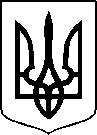 МІНІСТЕРСТВО ОХОРОНИ ЗДОРОВ’Я УКРАЇНИНАКАЗПро державну реєстрацію (перереєстрацію) лікарських засобів (медичних імунобіологічних препаратів) та внесення змін до реєстраційних матеріалівВідповідно до статті 9 Закону України «Про лікарські засоби», пунктів 5, 7, 10 Порядку державної реєстрації (перереєстрації) лікарських засобів, затвердженого постановою Кабінету Міністрів України від 26 травня 2005 року № 376, абзацу двадцять сьомого підпункту 12 пункту 4 Положення про Міністерство охорони здоров’я України, затвердженого постановою Кабінету Міністрів України від 25 березня 2015 року № 267 (в редакції постанови Кабінету Міністрів України від 24 січня 2020 року № 90), на підставі результатів експертизи реєстраційних матеріалів лікарських засобів (медичних імунобіологічних препаратів), що подані на державну реєстрацію (перереєстрацію) та внесення змін до реєстраційних матеріалів, проведених Державним підприємством «Державний експертний центр Міністерства охорони здоров’я України», висновків щодо ефективності, безпечності та якості, щодо експертної оцінки співвідношення користь/ризик лікарського засобу, що пропонується до державної реєстрації (перереєстрації), щодо внесення змін до реєстраційних матеріалів та рекомендації його до державної реєстрації (перереєстрації) або внесення змін до реєстраційних матеріалів,НАКАЗУЮ:1. Зареєструвати та внести до Державного реєстру лікарських засобів України лікарські засоби (медичні імунобіологічні препарати) згідно з додатком 1.2. Перереєструвати та внести до Державного реєстру лікарських засобів України лікарські засоби (медичні імунобіологічні препарати) згідно з додатком 2.3. Внести зміни до реєстраційних матеріалів та Державного реєстру лікарських засобів України на лікарські засоби (медичні імунобіологічні препарати) згідно з додатком 3.4. Фармацевтичному директорату (Іван Задворних) забезпечити оприлюднення цього наказу на офіційному вебсайті Міністерства охорони здоров’я України.5. Контроль за виконанням цього наказу покласти на першого заступника Міністра Олександра Комаріду. Міністр                                                                                           Віктор ЛЯШКО                                                                                          ПЕРЕЛІКЗАРЕЄСТРОВАНИХ ЛІКАРСЬКИХ ЗАСОБІВ (МЕДИЧНИХ ІМУНОБІОЛОГІЧНИХ ПРЕПАРАТІВ), ЯКІ ВНОСЯТЬСЯ ДО ДЕРЖАВНОГО РЕЄСТРУ ЛІКАРСЬКИХ ЗАСОБІВ УКРАЇНИПЕРЕЛІКПЕРЕРЕЄСТРОВАНИХ ЛІКАРСЬКИХ ЗАСОБІВ (МЕДИЧНИХ ІМУНОБІОЛОГІЧНИХ ПРЕПАРАТІВ), ЯКІ ВНОСЯТЬСЯ ДО ДЕРЖАВНОГО РЕЄСТРУ ЛІКАРСЬКИХ ЗАСОБІВ УКРАЇНИПЕРЕЛІКЛІКАРСЬКИХ ЗАСОБІВ (МЕДИЧНИХ ІМУНОБІОЛОГІЧНИХ ПРЕПАРАТІВ), ЩОДО ЯКИХ БУЛИ ВНЕСЕНІ ЗМІНИ ДО реєстраційних матеріалів, ЯКІ ВНОСЯТЬСЯ ДО ДЕРЖАВНОГО РЕЄСТРУ ЛІКАРСЬКИХ ЗАСОБІВ УКРАЇНИ29 грудня 2022 року.05.20200                          Київ                                               № 23782284Додаток 1до наказу Міністерства охорониздоров’я України «Про державну реєстрацію (перереєстрацію) лікарських засобів (медичних імунобіологічних препаратів) та внесення змін до реєстраційних матеріалів»від 29 грудня 2022 року № 2378   № п/пНазва лікарського засобуФорма випуску (лікарська форма, упаковка)ЗаявникКраїна заявникаВиробникКраїна виробникаРеєстраційна процедураУмови відпускуРекламуванняНомер реєстраційного посвідченняАКСАПАРАрозчин для інфузій, 10 мг/мл по 100 мл у флаконі; по 1 флакону в картонній упаковціАкса Парентерелс Лімітед
ІндіяАкса Парентерелс Лтд.
Індіяреєстрація на 5 років
Періодичність подання регулярно оновлюваного звіту з безпеки, відповідно до Порядку здійснення фармаконагляду, затвердженого наказом Міністерства охорони здоров’я України від 27 грудня 2006 року № 898, зареєстрованого в Міністерстві юстиції України 29 січня 2007 року за № 73/13340 (у редакції наказу Міністерства охорони здоров'я України від 26 вересня 2016 року № 996), становить: згідно зі строками, зазначеними у періодичності подання регулярних звітів з безпеки.за рецептомНе        підлягаєUA/19824/01/01АЛЬФА-БРІОН®краплі очні, розчин, 2 мг/мл по 5 мл у флаконі по 1 флакону у пачці АТ "Фармак"
УкраїнаАТ "Фармак"
Українареєстрація на 5 років
Періодичність подання регулярно оновлюваного звіту з безпеки, відповідно до Порядку здійснення фармаконагляду, затвердженого наказом Міністерства охорони здоров’я України від 27 грудня 2006 року № 898, зареєстрованого в Міністерстві юстиції України 29 січня 2007 року за № 73/13340 (у редакції наказу Міністерства охорони здоров'я України від 26 вересня 2016 року № 996), становить: згідно зі строками, зазначеними у періодичності подання регулярних звітів з безпеки.за рецептомНе        підлягаєUA/19825/01/01ВЕРСАВОконцентрат для розчину для інфузій, 25 мг/мл; по 4 мл (100 мг) у флаконі; по 1 флакону у коробці; по 16 мл (400 мг) у флаконі; по 1 флакону у коробціД-р Редді'с Лабораторіс Лтд
ІндіяД-р Редді'с Лабораторіс Лтд 
ІндіяРеєстрація на 5 років
Періодичність подання регулярно оновлюваного звіту з безпеки, відповідно до Порядку здійснення фармаконагляду, затвердженого наказом Міністерства охорони здоров’я України від 27 грудня 2006 року № 898, зареєстрованого в Міністерстві юстиції України 29 січня 2007 року за № 73/13340 (у редакції наказу Міністерства охорони здоров'я України від 26 вересня 2016 року № 996), становить: згідно зі строками, зазначеними у періодичності подання регулярних звітів з безпеки.за рецептомНе        підлягаєUA/19826/01/01ВЕРСАВОконцентрат для розчину для інфузій, 25 мг/мл; in bulk: по 4 мл (100 мг) у флаконі; по 500 флаконів у коробці; по 16 мл (400 мг) у флаконі; по 500 флаконів у коробціД-р Редді'с Лабораторіс Лтд
ІндіяД-р Редді'с Лабораторіс Лтд 
ІндіяРеєстрація на 5 років
Періодичність подання регулярно оновлюваного звіту з безпеки, відповідно до Порядку здійснення фармаконагляду, затвердженого наказом Міністерства охорони здоров’я України від 27 грудня 2006 року № 898, зареєстрованого в Міністерстві юстиції України 29 січня 2007 року за № 73/13340 (у редакції наказу Міністерства охорони здоров'я України від 26 вересня 2016 року № 996), становить: згідно зі строками, зазначеними у періодичності подання регулярних звітів з безпеки.-Не        підлягаєUA/19827/01/01ВІРДАКтаблетки, вкриті плівковою оболонкою, по 30 мг, по 28 таблеток у контейнері, по 1 контейнеру в картонній коробці Гетеро Лабз Лімітед
ІндіяГетеро Лабз Лімітед 
ІндіяРеєстрація на 5 років
Періодичність подання регулярно оновлюваного звіту з безпеки, відповідно до Порядку здійснення фармаконагляду, затвердженого наказом Міністерства охорони здоров’я України від 27 грудня 2006 року № 898, зареєстрованого в Міністерстві юстиції України 29 січня 2007 року за № 73/13340 (у редакції наказу Міністерства охорони здоров'я України від 26 вересня 2016 року № 996), становить: згідно зі строками, зазначеними у періодичності подання регулярних звітів з безпекиза рецептомНе        підлягаєUA/19828/01/01ВІРДАКтаблетки, вкриті плівковою оболонкою, по 60 мг, по 28 таблеток у контейнері, по 1 контейнеру в картонній коробці Гетеро Лабз Лімітед
ІндіяГетеро Лабз Лімітед 
ІндіяРеєстрація на 5 років
Періодичність подання регулярно оновлюваного звіту з безпеки, відповідно до Порядку здійснення фармаконагляду, затвердженого наказом Міністерства охорони здоров’я України від 27 грудня 2006 року № 898, зареєстрованого в Міністерстві юстиції України 29 січня 2007 року за № 73/13340 (у редакції наказу Міністерства охорони здоров'я України від 26 вересня 2016 року № 996), становить: згідно зі строками, зазначеними у періодичності подання регулярних звітів з безпекиза рецептомНе        підлягаєUA/19828/01/02ДИМЕТИЛСУЛЬФОКСИДгель, 250 мг/г; по 15 г або по 30 г у тубі; по 1 тубі у пачці з картонуСпільне українсько-іспанське підприємство "СПЕРКО УКРАЇНА"
УкраїнаСпільне українсько-іспанське підприємство "Сперко Україна"
(повний цикл виробництва, випуск серії; контроль якості)УкраїнаРеєстрація на 5 років
Періодичність подання регулярно оновлюваного звіту з безпеки, відповідно до Порядку здійснення фармаконагляду, затвердженого наказом Міністерства охорони здоров’я України від 27 грудня 2006 року № 898, зареєстрованого в Міністерстві юстиції України 29 січня 2007 року за № 73/13340 (у редакції наказу Міністерства охорони здоров'я України від 26 вересня 2016 року № 996), становить: згідно зі строками, зазначеними у періодичності подання регулярних звітів з безпеки.без рецепта підлягаєUA/19829/01/01ДИМЕТИЛСУЛЬФОКСИДгель, 500 мг/г; по 15 г або по 30 г у тубі; по 1 тубі у пачці з картонуСпільне українсько-іспанське підприємство "СПЕРКО УКРАЇНА"
УкраїнаСпільне українсько-іспанське підприємство "Сперко Україна"
(повний цикл виробництва, випуск серії; контроль якості)УкраїнаРеєстрація на 5 років
Періодичність подання регулярно оновлюваного звіту з безпеки, відповідно до Порядку здійснення фармаконагляду, затвердженого наказом Міністерства охорони здоров’я України від 27 грудня 2006 року № 898, зареєстрованого в Міністерстві юстиції України 29 січня 2007 року за № 73/13340 (у редакції наказу Міністерства охорони здоров'я України від 26 вересня 2016 року № 996), становить: згідно зі строками, зазначеними у періодичності подання регулярних звітів з безпеки.без рецепта підлягаєUA/19829/01/02ДОЛОРСИЛгранули для оральної суспензії, 100 мг/2 г по 2 г в саше, по 10 саше у пачціАТ "Фармак"
УкраїнаАТ "Фармак"
Українареєстрація на 5 років
Періодичність подання регулярно оновлюваного звіту з безпеки, відповідно до Порядку здійснення фармаконагляду, затвердженого наказом Міністерства охорони здоров’я України від 27 грудня 2006 року № 898, зареєстрованого в Міністерстві юстиції України 29 січня 2007 року за № 73/13340 (у редакції наказу Міністерства охорони здоров'я України від 26 вересня 2016 року № 996), становить: згідно зі строками, зазначеними у періодичності подання регулярних звітів з безпеки.за рецептомНе        підлягаєUA/19830/01/01ЕДАРАВОНпорошок (субстанція) у пакетах поліетиленових для фармацевтичного застосуванняАТ "Фармак"
УкраїнаСолара Актів Фарма Сайенсіз Лімітед
ІндіяРеєстрація на 5 років-Не        підлягаєUA/19831/01/01ЕЛЬТРОМБОПАГ-ВІСТАтаблетки, вкриті плівковою оболонкою, по 50 мг, по 7 таблеток у блістері; по 2 або 4 блістери в картонній коробціМістрал Кепітал Менеджмент Лімітед
Англіявипуск серії, виробництво, первинне, вторинне пакування, контроль серії:
Сінтон Хіспанія, С. Л.Іспаніяреєстрація на 5 років
Періодичність подання регулярно оновлюваного звіту з безпеки, відповідно до Порядку здійснення фармаконагляду, затвердженого наказом Міністерства охорони здоров’я України від 27 грудня 2006 року № 898, зареєстрованого в Міністерстві юстиції України 29 січня 2007 року за № 73/13340 (у редакції наказу Міністерства охорони здоров'я України від 26 вересня 2016 року № 996), становить: згідно зі строками, зазначеними у періодичності подання регулярних звітів з безпеки.за рецептомНе        підлягаєUA/19832/01/02ЕЛЬТРОМБОПАГ-ВІСТАтаблетки, вкриті плівковою оболонкою, по 25 мг, по 7 таблеток у блістері; по 2 або 4 блістери в картонній коробціМістрал Кепітал Менеджмент Лімітед
Англіявипуск серії, виробництво, первинне, вторинне пакування, контроль серії:
Сінтон Хіспанія, С. Л.Іспаніяреєстрація на 5 років
Періодичність подання регулярно оновлюваного звіту з безпеки, відповідно до Порядку здійснення фармаконагляду, затвердженого наказом Міністерства охорони здоров’я України від 27 грудня 2006 року № 898, зареєстрованого в Міністерстві юстиції України 29 січня 2007 року за № 73/13340 (у редакції наказу Міністерства охорони здоров'я України від 26 вересня 2016 року № 996), становить: згідно зі строками, зазначеними у періодичності подання регулярних звітів з безпеки.за рецептомНе        підлягаєUA/19832/01/01ІВРЕНЗОтаблетки, вкриті плівковою оболонкою, по 150 мг; 12 таблеток, вкритих плівковою оболонкою, у блістері; 1 блістер у картонній коробціАстеллас Фарма Юроп Б.В.
Нiдерландипервинне пакування, вторинне пакування, контроль якості, випуск серії:
Астеллас Фарма Юроп Б.В., Нiдерланди 
контроль якості:
Каталент СТС, ЛЛС, США
виробництво, пакування bulk та контроль якості:
Каталент Фарма Солюшнс, ЛЛС, СШАНiдерланди/СШАреєстрація на 5 років
Періодичність подання регулярно оновлюваного звіту з безпеки, відповідно до Порядку здійснення фармаконагляду, затвердженого наказом Міністерства охорони здоров’я України від 27 грудня 2006 року № 898, зареєстрованого в Міністерстві юстиції України 29 січня 2007 року за № 73/13340 (у редакції наказу Міністерства охорони здоров'я України від 26 вересня 2016 року № 996), становить: згідно зі строками, зазначеними у періодичності подання регулярних звітів з безпеки.за рецептомНе        підлягаєUA/19833/01/05ІВРЕНЗОтаблетки, вкриті плівковою оболонкою, по 20 мг; 12 таблеток, вкритих плівковою оболонкою, у блістері; 1 блістер у картонній коробціАстеллас Фарма Юроп Б.В.
Нiдерландипервинне пакування, вторинне пакування, контроль якості, випуск серії:
Астеллас Фарма Юроп Б.В., Нiдерланди 
контроль якості:
Каталент СТС, ЛЛС, США
виробництво, пакування bulk та контроль якості:
Каталент Фарма Солюшнс, ЛЛС, США
Нiдерланди/США
реєстрація на 5 років
Періодичність подання регулярно оновлюваного звіту з безпеки, відповідно до Порядку здійснення фармаконагляду, затвердженого наказом Міністерства охорони здоров’я України від 27 грудня 2006 року № 898, зареєстрованого в Міністерстві юстиції України 29 січня 2007 року за № 73/13340 (у редакції наказу Міністерства охорони здоров'я України від 26 вересня 2016 року № 996), становить: згідно зі строками, зазначеними у періодичності подання регулярних звітів з безпеки.за рецептомНе        підлягаєUA/19833/01/01ІВРЕНЗОтаблетки, вкриті плівковою оболонкою, по 50 мг; 12 таблеток, вкритих плівковою оболонкою, у блістері; 1 блістер у картонній коробціАстеллас Фарма Юроп Б.В.
Нiдерландипервинне пакування, вторинне пакування, контроль якості, випуск серії:
Астеллас Фарма Юроп Б.В., Нiдерланди 
контроль якості:
Каталент СТС, ЛЛС, СШАвиробництво, пакування bulk та контрорль якості:
Каталент Фарма Солюшнс, ЛЛС, СШАНiдерланди/США
реєстрація на 5 років
Періодичність подання регулярно оновлюваного звіту з безпеки, відповідно до Порядку здійснення фармаконагляду, затвердженого наказом Міністерства охорони здоров’я України від 27 грудня 2006 року № 898, зареєстрованого в Міністерстві юстиції України 29 січня 2007 року за № 73/13340 (у редакції наказу Міністерства охорони здоров'я України від 26 вересня 2016 року № 996), становить: згідно зі строками, зазначеними у періодичності подання регулярних звітів з безпеки.за рецептомНе        підлягаєUA/19833/01/02ІВРЕНЗОтаблетки, вкриті плівковою оболонкою, по 70 мг; 12 таблеток, вкритих плівковою оболонкою, у блістері; 1 блістер у картонній коробціАстеллас Фарма Юроп Б.В.
Нiдерландипервинне пакування, вторинне пакування, контроль якості, випуск серії:
Астеллас Фарма Юроп Б.В., Нiдерланди 
контроль якості:
Каталент СТС, ЛЛС, СШАвиробництво, пакування bulk та контрорль якості:
Каталент Фарма Солюшнс, ЛЛС, СШАНiдерланди/ СШАреєстрація на 5 років
Періодичність подання регулярно оновлюваного звіту з безпеки, відповідно до Порядку здійснення фармаконагляду, затвердженого наказом Міністерства охорони здоров’я України від 27 грудня 2006 року № 898, зареєстрованого в Міністерстві юстиції України 29 січня 2007 року за № 73/13340 (у редакції наказу Міністерства охорони здоров'я України від 26 вересня 2016 року № 996), становить: згідно зі строками, зазначеними у періодичності подання регулярних звітів з безпеки.за рецептомНе        підлягаєUA/19833/01/03ІВРЕНЗОтаблетки, вкриті плівковою оболонкою, по 100 мг; 12 таблеток, вкритих плівковою оболонкою, у блістері; 1 блістер у картонній коробціАстеллас Фарма Юроп Б.В.
Нiдерландипервинне пакування, вторинне пакування, контроль якості, випуск серії:
Астеллас Фарма Юроп Б.В., Нiдерланди 
контроль якості:
Каталент СТС, ЛЛС, США
виробництво, пакування bulk та контрорль якості:
Каталент Фарма Солюшнс, ЛЛС, СШАНiдерланди/ СШАреєстрація на 5 років
Періодичність подання регулярно оновлюваного звіту з безпеки, відповідно до Порядку здійснення фармаконагляду, затвердженого наказом Міністерства охорони здоров’я України від 27 грудня 2006 року № 898, зареєстрованого в Міністерстві юстиції України 29 січня 2007 року за № 73/13340 (у редакції наказу Міністерства охорони здоров'я України від 26 вересня 2016 року № 996), становить: згідно зі строками, зазначеними у періодичності подання регулярних звітів з безпеки.за рецептомНе        підлягаєUA/19833/01/04ЛІНЕЗОЛІД (ФОРМА І)порошок кристалічний (субстанція) у подвійних поліетиленових пакетах для фармацевтичного застосуванняМ.БІОТЕК ЛІМІТЕД
Велика БританiяОПТІМУС ДРАГС ПРАЙВІТ ЛІМІТЕД
Індіяреєстрація на 5 років-Не        підлягаєUA/19834/01/01МІЛІСТАН ФАРИНГОрозчин для ротової порожнини 1,5 мг/мл (0,15 %) по 100 мл у флаконі з мірним стаканчиком; по 1 флакону у картонній коробціМілі Хелскере Лімітед
Велика БританiяАйСіПіЕй Хелс Продактc Лімітед 
Індіяреєстрація на 5 років
Періодичність подання регулярно оновлюваного звіту з безпеки, відповідно до Порядку здійснення фармаконагляду, затвердженого наказом Міністерства охорони здоров’я України від 27 грудня 2006 року № 898, зареєстрованого в Міністерстві юстиції України 29 січня 2007 року за № 73/13340 (у редакції наказу Міністерства охорони здоров'я України від 26 вересня 2016 року № 996), становить: згідно зі строками, зазначеними у періодичності подання регулярних звітів з безпеки.без рецептапідлягаєUA/19835/01/01МІЛІСТАН ФАРИНГОспрей для ротової порожнини, 1,5 мг/мл (0,15 %) по 25 мл у флаконі з небулайзером; по 1 флакону у картонній коробці Мілі Хелскере Лімітед
Велика БританiяАйСіПіЕй Хелс Продактc Лімітед 
Індіяреєстрація на 5 років
Періодичність подання регулярно оновлюваного звіту з безпеки, відповідно до Порядку здійснення фармаконагляду, затвердженого наказом Міністерства охорони здоров’я України від 27 грудня 2006 року № 898, зареєстрованого в Міністерстві юстиції України 29 січня 2007 року за № 73/13340 (у редакції наказу Міністерства охорони здоров'я України від 26 вересня 2016 року № 996), становить: згідно зі строками, зазначеними у періодичності подання регулярних звітів з безпеки.без рецепта підлягаєUA/19835/02/01ОНДАНСЕТРОНрозчин для ін'єкцій по 2 мг/мл, по 2 мл в ампулах, по 5 ампул у контурній чарунковій упаковці, по 2 контурних чарункових упаковки в пачціДочірнє підприємство «Фарматрейд»
УкраїнаДочірнє підприємство «Фарматрейд»
Українареєстрація на 5 років
Періодичність подання регулярно оновлюваного звіту з безпеки, відповідно до Порядку здійснення фармаконагляду, затвердженого наказом Міністерства охорони здоров’я України від 27 грудня 2006 року № 898, зареєстрованого в Міністерстві юстиції України 29 січня 2007 року за № 73/13340 (у редакції наказу Міністерства охорони здоров'я України від 26 вересня 2016 року № 996), становить: згідно зі строками, зазначеними у періодичності подання регулярних звітів з безпеки.за рецептомНе        підлягаєUA/19836/01/01ПІОФАГ®КОНЦЕНТРАТ СУМІШІ СПЕЦИФІЧНИХ БАКТЕРІОФАГІВ рідина (субстанція) у контейнерах полімерних (мішках) для фармацевтичного застосуванняНЕО ПРОБІО КЕАР ІНК.
КанадаТОВАРИСТВО З ОБМЕЖЕНОЮ ВІДПОВІДАЛЬНІСТЮ "НЕОПРОБІОКЕАР-УКРАЇНА"УкраїнаРеєстрація на 5 років-Не        підлягаєUA/19837/01/01ПОЛАЙВІ®порошок для концентрату для розчину для інфузій по 30 мг у флаконі; по 1 флакону у картонній коробціФ.Хоффманн-Ля Рош Лтд
Швейцаріявипробування контролю якості (окрім активності, стерильності та бактеріальних ендотоксинів):
Лонза Лтд, Швейцаріявиробництво нерозфасованої продукції, первинне пакування, випробування контролю якості, вторинне пакування, випуск серії:
Ф.Хоффманн-Ля Рош Лтд, ШвейцаріяШвейцаріяРеєстрація на 5 років
Періодичність подання регулярно оновлюваного звіту з безпеки, відповідно до Порядку здійснення фармаконагляду, затвердженого наказом Міністерства охорони здоров’я України від 27 грудня 2006 року № 898, зареєстрованого в Міністерстві юстиції України 29 січня 2007 року за № 73/13340 (у редакції наказу Міністерства охорони здоров'я України від 26 вересня 2016 року № 996), становить: згідно зі строками, зазначеними у періодичності подання регулярних звітів з безпеки.за рецептомНе        підлягаєUA/19838/01/01ПОЛАЙВІ®порошок для концентрату для розчину для інфузій по 140 мг у флаконі; по 1 флакону у картонній коробціФ.Хоффманн-Ля Рош Лтд
Швейцаріявиробництво нерозфасованої продукції, первинне пакування, випробування контролю якості (тільки на стерильність та бактеріальні ендотоксини:
БСП Фармасьютікалз С.п.А., Італіявипробування контролю якості (окрім активності, стерильності та бактеріальних ендотоксинів:
Лонза Лтд, Швейцарія
випробування контролю якості (тільки активність), вторинне пакування, випуск серії:
Ф.Хоффманн-Ля Рош Лтд, ШвейцаріяІталія/Швейцарія
Реєстрація на 5 років
Періодичність подання регулярно оновлюваного звіту з безпеки, відповідно до Порядку здійснення фармаконагляду, затвердженого наказом Міністерства охорони здоров’я України від 27 грудня 2006 року № 898, зареєстрованого в Міністерстві юстиції України 29 січня 2007 року за № 73/13340 (у редакції наказу Міністерства охорони здоров'я України від 26 вересня 2016 року № 996), становить: згідно зі строками, зазначеними у періодичності подання регулярних звітів з безпеки.за рецептомНе        підлягаєUA/19838/01/02ПОЛІЦЕФпорошок для розчину для ін'єкцій або інфузій по 1000 мг по 10 флаконів з порошком у картонній коробціМістрал Кепітал Менеджмент Лімітед
АнгліяАЦС ДОБФАР С.П.А.
Італіяреєстрація на 5 років
Періодичність подання регулярно оновлюваного звіту з безпеки, відповідно до Порядку здійснення фармаконагляду, затвердженого наказом Міністерства охорони здоров’я України від 27 грудня 2006 року № 898, зареєстрованого в Міністерстві юстиції України 29 січня 2007 року за № 73/13340 (у редакції наказу Міністерства охорони здоров'я України від 26 вересня 2016 року № 996), становить: згідно зі строками, зазначеними у періодичності подання регулярних звітів з безпеки.за рецептомНе        підлягаєUA/19839/01/01РИФАМПІЦИН ТА ІЗОНІАЗИД ТАБЛЕТКИтаблетки, вкриті плівковою оболонкою, по 150 мг/75 мг, по 28 таблеток у блістері, по 24 блістери у картонній упаковціЛюпін Лімітед
ІндіяЛюпін Лімітед
Індіяреєстрація на 5 років
Періодичність подання регулярно оновлюваного звіту з безпеки, відповідно до Порядку здійснення фармаконагляду, затвердженого наказом Міністерства охорони здоров’я України від 27 грудня 2006 року № 898, зареєстрованого в Міністерстві юстиції України 29 січня 2007 року за № 73/13340 (у редакції наказу Міністерства охорони здоров'я України від 26 вересня 2016 року № 996), становить: згідно зі строками, зазначеними у періодичності подання регулярних звітів з безпеки.за рецептомНе        підлягаєUA/19840/01/01РИФАМПІЦИН, ІЗОНІАЗИД, ПІРАЗИНАМІД ТА ЕТАМБУТОЛУ ГІДРОХЛОРИД ТАБЛЕТКИтаблетки, вкриті плівковою оболонкою по 150 мг/75 мг/400 мг/275 мг; по 28 таблеток у блістері; по 24 блістери у картонній упаковціЛюпін Лімітед
ІндіяЛюпін Лімітед
ІндіяРеєстрація на 5 років
Періодичність подання регулярно оновлюваного звіту з безпеки, відповідно до Порядку здійснення фармаконагляду, затвердженого наказом Міністерства охорони здоров’я України від 27 грудня 2006 року № 898, зареєстрованого в Міністерстві юстиції України 29 січня 2007 року за № 73/13340 (у редакції наказу Міністерства охорони здоров'я України від 26 вересня 2016 року № 996), становить: згідно зі строками, зазначеними у періодичності подання регулярних звітів з безпеки.за рецептомНе        підлягаєUA/19841/01/01РОКУРОНІУМ-НОВОрозчин для ін'єкцій, 10 мг/мл, по 5 мл у флаконі; по 5 флаконів у контурній чарунковій упаковці; по 1 контурній чарунковій упаковці у пачці з картонуФізична особа-підприємець Губенко Сергій Анатолійович
УкраїнаТовариство з обмеженою відповідальністю фірма "Новофарм-Біосинтез"
Українареєстрація на 5 років
Періодичність подання регулярно оновлюваного звіту з безпеки, відповідно до Порядку здійснення фармаконагляду, затвердженого наказом Міністерства охорони здоров’я України від 27 грудня 2006 року № 898, зареєстрованого в Міністерстві юстиції України 29 січня 2007 року за № 73/13340 (у редакції наказу Міністерства охорони здоров'я України від 26 вересня 2016 року № 996), становить: згідно зі строками, зазначеними у періодичності подання регулярних звітів з безпеки.за рецептомНе        підлягаєUA/19843/01/01САГРАДА®таблетки, вкриті плівковою оболонкою, по 10 мг по 14 таблеток в блістері, по 2 блістери в пачціТОВ "АРТЕРІУМ ЛТД"
УкраїнаПАТ "Київмедпрепарат",
Україна
(виробництво з форми in bulk фірми-виробника "ЛАБОРАТОРІОС ЛЕСВІ, С.Л.", Іспанія)УкраїнаРеєстрація на 5 років
Періодичність подання регулярно оновлюваного звіту з безпеки, відповідно до Порядку здійснення фармаконагляду, затвердженого наказом Міністерства охорони здоров’я України від 27 грудня 2006 року № 898, зареєстрованого в Міністерстві юстиції України 29 січня 2007 року за № 73/13340 (у редакції наказу Міністерства охорони здоров'я України від 26 вересня 2016 року № 996), становить: згідно зі строками, зазначеними у періодичності подання регулярних звітів з безпеки.за рецептомНе        підлягаєUA/19844/01/01ФЛЕРТІСрозчин для ін'єкцій, 1,5 мг/мл по 20 мл в ампулі по 5 ампул в блістері, по 2 блістери у пачціАТ "Фармак"
УкраїнаАТ "Фармак"
Українареєстрація на 5 років
Періодичність подання регулярно оновлюваного звіту з безпеки, відповідно до Порядку здійснення фармаконагляду, затвердженого наказом Міністерства охорони здоров’я України від 27 грудня 2006 року № 898, зареєстрованого в Міністерстві юстиції України 29 січня 2007 року за № 73/13340 (у редакції наказу Міністерства охорони здоров'я України від 26 вересня 2016 року № 996), становить: згідно зі строками, зазначеними у періодичності подання регулярних звітів з безпеки.за рецептомНе        підлягаєUA/19847/01/01ФЛЕРТІСрозчин для інфузій, 0,3 мг/мл по 100 мл в флаконах скляних, по 1 флакону у пачціАТ "Фармак"
УкраїнаАТ "Фармак"
Українареєстрація на 5 років
Періодичність подання регулярно оновлюваного звіту з безпеки, відповідно до Порядку здійснення фармаконагляду, затвердженого наказом Міністерства охорони здоров’я України від 27 грудня 2006 року № 898, зареєстрованого в Міністерстві юстиції України 29 січня 2007 року за № 73/13340 (у редакції наказу Міністерства охорони здоров'я України від 26 вересня 2016 року № 996), становить: згідно зі строками, зазначеними у періодичності подання регулярних звітів з безпеки.за рецептомНе        підлягаєUA/19847/02/01ФОРТАЦЕФ порошок для розчину для ін'єкцій, по 1000 мг, по 1 або по 5 флаконів з порошком, у картонній коробціТОВ «ІСТФАРМ»
УкраїнаТОВ «ІСТФАРМ»,
Україна
(пакування із форми in bulk НСПС Хебей Хуамін Фармасьютікал Компані Лімітед, Китай)Українареєстрація на 5 років
Періодичність подання регулярно оновлюваного звіту з безпеки, відповідно до Порядку здійснення фармаконагляду, затвердженого наказом Міністерства охорони здоров’я України від 27 грудня 2006 року № 898, зареєстрованого в Міністерстві юстиції України 29 січня 2007 року за № 73/13340 (у редакції наказу Міністерства охорони здоров'я України від 26 вересня 2016 року № 996), становить: згідно зі строками, зазначеними у періодичності подання регулярних звітів з безпеки.за рецептомНе        підлягаєUA/19848/01/01ЦЕФОТАКСИМ-ВІСТАпорошок для розчину для ін'єкцій по 1 г, по 1 або по 10 флаконів у картонній коробціМістрал Кепітал Менеджмент Лімітед
АнгліяАЦС ДОБФАР С.П.А. 
Італіяреєстрація на 5 років
Періодичність подання регулярно оновлюваного звіту з безпеки, відповідно до Порядку здійснення фармаконагляду, затвердженого наказом Міністерства охорони здоров’я України від 27 грудня 2006 року № 898, зареєстрованого в Міністерстві юстиції України 29 січня 2007 року за № 73/13340 (у редакції наказу Міністерства охорони здоров'я України від 26 вересня 2016 року № 996), становить: згідно зі строками, зазначеними у періодичності подання регулярних звітів з безпеки.за рецептомНе        підлягаєUA/19849/01/01ЦИНТРЕКСтаблетки, вкриті плівковою оболонкою, по 30 мг, по 14 таблеток у блістері, по 2 блістери у картонній коробці; по 30 таблеток у контейнері, по 1 контейнеру у картонній коробціГетеро Лабз Лімітед
ІндіяГетеро Лабз Лімітед 
Індіяреєстрація на 5 років
Періодичність подання регулярно оновлюваного звіту з безпеки, відповідно до Порядку здійснення фармаконагляду, затвердженого наказом Міністерства охорони здоров’я України від 27 грудня 2006 року № 898, зареєстрованого в Міністерстві юстиції України 29 січня 2007 року за № 73/13340 (у редакції наказу Міністерства охорони здоров'я України від 26 вересня 2016 року № 996), становить: згідно зі строками, зазначеними у періодичності подання регулярних звітів з безпеки.за рецептомНе        підлягаєUA/19850/01/01ЦИНТРЕКСтаблетки, вкриті плівковою оболонкою, по 60 мг; по 14 таблеток у блістері, по 2 блістери у картонній коробці; по 30 таблеток у контейнері, по 1 контейнеру у картонній коробціГетеро Лабз Лімітед
ІндіяГетеро Лабз Лімітед 
Індіяреєстрація на 5 років
Періодичність подання регулярно оновлюваного звіту з безпеки, відповідно до Порядку здійснення фармаконагляду, затвердженого наказом Міністерства охорони здоров’я України від 27 грудня 2006 року № 898, зареєстрованого в Міністерстві юстиції України 29 січня 2007 року за № 73/13340 (у редакції наказу Міністерства охорони здоров'я України від 26 вересня 2016 року № 996), становить: згідно зі строками, зазначеними у періодичності подання регулярних звітів з безпеки.за рецептомНе        підлягаєUA/19850/01/02ЦИНТРЕКСтаблетки, вкриті плівковою оболонкою, по 90 мг; по 14 таблеток у блістері, по 2 блістери у картонній коробці; по 30 таблеток у контейнері, по 1 контейнеру у картонній коробціГетеро Лабз Лімітед
ІндіяГетеро Лабз Лімітед 
Індіяреєстрація на 5 років
Періодичність подання регулярно оновлюваного звіту з безпеки, відповідно до Порядку здійснення фармаконагляду, затвердженого наказом Міністерства охорони здоров’я України від 27 грудня 2006 року № 898, зареєстрованого в Міністерстві юстиції України 29 січня 2007 року за № 73/13340 (у редакції наказу Міністерства охорони здоров'я України від 26 вересня 2016 року № 996), становить: згідно зі строками, зазначеними у періодичності подання регулярних звітів з безпеки.за рецептомНе        підлягаєUA/19850/01/03В.о. Генерального директора Фармацевтичного директорату                                    Іван ЗАДВОРНИХДодаток 2до наказу Міністерства охорониздоров’я України «Про державну реєстрацію (перереєстрацію) лікарських засобів (медичних імунобіологічних препаратів) та внесення змін до реєстраційних матеріалів»від 29 грудня 2022 року № 2378№ п/пНазва лікарського засобуФорма випуску (лікарська форма, упаковка)ЗаявникКраїна заявникаВиробникКраїна виробникаРеєстраційна процедураУмови відпускуРекламуванняНомер реєстраційного посвідченняАТРАКУРІУМ БЕСИЛАТпорошок (субстанція) у пакетах поліетиленових для фармацевтичного застосуванняФізична особа-підприємець Губенко Сергій Анатолійович
УкраїнаДжиангсу Хенгруі Фармасьютікалз Ко., ЛтдКитайПеререєстрація на необмежений термін-Не        підлягаєUA/16738/01/01БАЛАНС 1,5% ГЛЮКОЗИ 1,75 ММОЛЬ/Л КАЛЬЦІЮрозчин для перитонеального діалізу по 2000 мл або 2500 мл у системі двокамерного мішка стей•сейф; по 4 мішка у картонній коробці зі стикером українською мовою або з маркуванням українською та іншими мовами;
по 3000 мл у системі двокамерного мішка сліп•сейф; по 4 мішка у картонній коробці зі стикером українською мовою або з маркуванням українською та іншими мовами;
по 5000 мл у системі двокамерного мішка сліп•сейф; по 2 мішка у картонній коробці зі стикером українською мовою або з маркуванням українською та іншими мовамиФрезеніус Медикал Кер Дойчланд ГмбХ
НімеччинаФрезеніус Медикал Кер Дойчланд ГмбХ
НімеччинаПеререєстрація на необмежений термін. Внесено оновлену інформацію в інструкцію для медичного застосування лікарського засобу до розділів "Фармакологічні властивості" (уточнення), "Протипоказання", "Особливі заходи безпеки" (інформацію перенесено в розділ "Особливості застосування"), "Взаємодія з іншими лікарськими засобами та інші види взаємодій", "Особливості застосування", "Побічні реакції", "Несумісність" відповідно до оновленої інформації з безпеки діючих речовин, яка зазначена в матеріалах реєстраційного досьє.

Періодичність подання регулярно оновлюваного звіту з безпеки, відповідно до Порядку здійснення фармаконагляду, затвердженого наказом Міністерства охорони здоров’я України від 27 грудня 2006 року № 898, зареєстрованого в Міністерстві юстиції України 29 січня 2007 року за № 73/13340 (у редакції наказу Міністерства охорони здоров'я України від 26 вересня 2016 року № 996), становить: згідно зі строками, зазначеними у періодичності подання регулярних звітів з безпеки. за рецептомНе        підлягаєUA/16099/01/01БАЛАНС 2,3% ГЛЮКОЗИ 1,75 ММОЛЬ/Л КАЛЬЦІЮрозчин для перитонеального діалізу; по 2000 мл або 2500 мл у системі двокамерного мішка стей•сейф; по 4 мішка у картонній коробці зі стикером українською мовою або з маркуванням українською та іншими мовами; по 3000 мл у системі двокамерного мішка сліп•сейф; по 4 мішка у картонній коробці зі стикером українською мовою або з маркуванням українською та іншими мовами; по 5000 мл у системі двокамерного мішка сліп•сейф; по 2 мішка у картонній коробці зі стикером українською мовою або з маркуванням українською та іншими мовамиФрезеніус Медикал Кер Дойчланд ГмбХ
НімеччинаФрезеніус Медикал Кер Дойчланд ГмбХ
НімеччинаПеререєстрація на необмежений термін. Внесено оновлену інформацію в інструкцію для медичного застосування лікарського засобу до розділів "Фармакологічні властивості" (уточнення), "Протипоказання", "Особливі заходи безпеки" (інформацію перенесено в розділ "Особливості застосування"), "Взаємодія з іншими лікарськими засобами та інші види взаємодій", "Особливості застосування", "Побічні реакції", "Несумісність" відповідно до оновленої інформації з безпеки діючих речовин, яка зазначена в матеріалах реєстраційного досьє.

Періодичність подання регулярно оновлюваного звіту з безпеки, відповідно до Порядку здійснення фармаконагляду, затвердженого наказом Міністерства охорони здоров’я України від 27 грудня 2006 року № 898, зареєстрованого в Міністерстві юстиції України 29 січня 2007 року за № 73/13340 (у редакції наказу Міністерства охорони здоров'я України від 26 вересня 2016 року № 996), становить: згідно зі строками, зазначеними у періодичності подання регулярних звітів з безпеки. за рецептомНе        підлягаєUA/16100/01/01БАЛАНС 4,25% ГЛЮКОЗИ 1,75 ММОЛЬ/Л КАЛЬЦІЮрозчин для перитонеального діалізу по 2000 мл або 2500 мл у системі двокамерного мішка стей•сейф; по 4 мішка у картонній коробці зі стикером українською мовою або з маркуванням українською та іншими мовами;
по 3000 мл у системі двокамерного мішка сліп•сейф; по 4 мішка у картонній коробці зі стикером українською мовою або з маркуванням українською та іншими мовами;
по 5000 мл у системі двокамерного мішка сліп•сейф; по 2 мішка у картонній коробці зі стикером українською мовою або з маркуванням українською та іншими мовамиФрезеніус Медикал Кер Дойчланд ГмбХ
НімеччинаФрезеніус Медикал Кер Дойчланд ГмбХ
НімеччинаПеререєстрація на необмежений термін. Внесено оновлену інформацію в інструкцію для медичного застосування лікарського засобу до розділів "Фармакологічні властивості" (уточнення), "Протипоказання", "Особливі заходи безпеки" (інформацію перенесено в розділ "Особливості застосування"), "Взаємодія з іншими лікарськими засобами та інші види взаємодій", "Особливості застосування", "Побічні реакції", "Несумісність" відповідно до оновленої інформації з безпеки діючих речовин, яка зазначена в матеріалах реєстраційного досьє.

Періодичність подання регулярно оновлюваного звіту з безпеки, відповідно до Порядку здійснення фармаконагляду, затвердженого наказом Міністерства охорони здоров’я України від 27 грудня 2006 року № 898, зареєстрованого в Міністерстві юстиції України 29 січня 2007 року за № 73/13340 (у редакції наказу Міністерства охорони здоров'я України від 26 вересня 2016 року № 996), становить: згідно зі строками, зазначеними у періодичності подання регулярних звітів з безпеки. за рецептомНе        підлягаєUA/16101/01/01ВАЗАР Атаблетки, вкриті плівковою оболонкою, по 5 мг/80 мг; по 7 таблеток у блістері; по 2 або 4 блістери у коробці; по 10 таблеток у блістері; по 3 або 9 блістерів у коробціТОВ «Тева Україна»
УкраїнаБалканфарма-Дупниця АТ
БолгаріяПеререєстрація на необмежений термін. Оновлено інформацію в інструкції для медичного застосування лікарського засобу у розділах "Фармакотерапевтична група" (щодо назви), "Фармакологічні властивості", "Показання", "Взаємодія з іншими лікарськими засобами та інші види взаємодій", "Особливості застосування", "Застосування у період вагітності або годування груддю", "Передозування", "Побічні реакції" відповідно до інформації референтного лікарського засобу (ЕКСФОРЖ, таблетки, вкриті плівковою оболонкою, 5 мг/80 мг, 5 мг/160 мг, 10 мг/160 мг). 

Періодичність подання регулярно оновлюваного звіту з безпеки, відповідно до Порядку здійснення фармаконагляду, затвердженого наказом Міністерства охорони здоров’я України від 27 грудня 2006 року № 898, зареєстрованого в Міністерстві юстиції України 29 січня 2007 року за № 73/13340 (у редакції наказу Міністерства охорони здоров'я України від 26 вересня 2016 року № 996), становить: згідно зі строками, зазначеними у періодичності подання регулярних звітів з безпеки.за рецептомНе        підлягаєUA/16612/01/01ВАЗАР Атаблетки, вкриті плівковою оболонкою, по 5 мг/160 мг; по 7 таблеток у блістері; по 2 або 4 блістери у коробці; по 10 таблеток у блістері; по 3 або 9 блістерів у коробціТОВ «Тева Україна»
УкраїнаБалканфарма-Дупниця АТ
БолгаріяПеререєстрація на необмежений термін. Оновлено інформацію в інструкції для медичного застосування лікарського засобу у розділах "Фармакотерапевтична група" (щодо назви), "Фармакологічні властивості", "Показання", "Взаємодія з іншими лікарськими засобами та інші види взаємодій", "Особливості застосування", "Застосування у період вагітності або годування груддю", "Передозування", "Побічні реакції" відповідно до інформації референтного лікарського засобу (ЕКСФОРЖ, таблетки, вкриті плівковою оболонкою, 5 мг/80 мг, 5 мг/160 мг, 10 мг/160 мг). 

Періодичність подання регулярно оновлюваного звіту з безпеки, відповідно до Порядку здійснення фармаконагляду, затвердженого наказом Міністерства охорони здоров’я України від 27 грудня 2006 року № 898, зареєстрованого в Міністерстві юстиції України 29 січня 2007 року за № 73/13340 (у редакції наказу Міністерства охорони здоров'я України від 26 вересня 2016 року № 996), становить: згідно зі строками, зазначеними у періодичності подання регулярних звітів з безпеки.за рецептомНе        підлягаєUA/16612/01/02ВАЗАР Атаблетки, вкриті плівковою оболонкою, по 10 мг/160 мг; по 7 таблеток у блістері; по 2 або 4 блістери у коробці; по 10 таблеток у блістері; по 3 або 9 блістерів у коробціТОВ «Тева Україна»
УкраїнаБалканфарма-Дупниця АТ
БолгаріяПеререєстрація на необмежений термін. Оновлено інформацію в інструкції для медичного застосування лікарського засобу у розділах "Фармакотерапевтична група" (щодо назви), "Фармакологічні властивості", "Показання", "Взаємодія з іншими лікарськими засобами та інші види взаємодій", "Особливості застосування", "Застосування у період вагітності або годування груддю", "Передозування", "Побічні реакції" відповідно до інформації референтного лікарського засобу (ЕКСФОРЖ, таблетки, вкриті плівковою оболонкою, 5 мг/80 мг, 5 мг/160 мг, 10 мг/160 мг). 

Періодичність подання регулярно оновлюваного звіту з безпеки, відповідно до Порядку здійснення фармаконагляду, затвердженого наказом Міністерства охорони здоров’я України від 27 грудня 2006 року № 898, зареєстрованого в Міністерстві юстиції України 29 січня 2007 року за № 73/13340 (у редакції наказу Міністерства охорони здоров'я України від 26 вересня 2016 року № 996), становить: згідно зі строками, зазначеними у періодичності подання регулярних звітів з безпеки.за рецептомНе        підлягаєUA/16612/01/03ВЕНКЛІКСТО®таблетки, вкриті плівковою оболонкою, 10 мг № 14: по 2 таблетки у блістері, по 7 блістерів в картонній коробціЕббВі Біофармасьютікалз ГмбХ
ШвейцаріяЕббві Айрленд НЛ Б.В., Ірландія
(виробництво лікарського засобу, тестування)
Еббві Дойчленд ГмбХ і Ко. КГ, Німеччина
(виробництво, пакування та тестування проміжного екструдату венетоклаксу; первинне та вторинне пакування, випуск серії готового лікарського засобу)Ірландія/НімеччинаПеререєстрація на 5 років

Оновлено інформацію щодо безпеки застосування діючої речовини в інструкції для медичного застосування лікарського засобу у розділах "Фармакологічні властивості" (уточнення інформації), "Взаємодія з іншими лікарськими засобами та інші види взаємодій", "Особливості застосування", "Спосіб застосування та дози" (уточнення інформації) та "Побічні реакції" . Оновлено інформацію щодо безпеки застосування діючої речовини в короткій характеристиці лікарського засобу у розділах "Дози та спосіб застосування" (уточнення інформації), "Особливі застереження та запобіжні заходи при застосуванні", "Взаємодія з іншими лікарськими засобами та інші види взаємодій", "Побічні реакції" та "Фармакологічні властивості" (уточнення інформації).

Періодичність подання регулярно оновлюваного звіту з безпеки, відповідно до Порядку здійснення фармаконагляду, затвердженого наказом Міністерства охорони здоров’я України від 27 грудня 2006 року № 898, зареєстрованого в Міністерстві юстиції України 29 січня 2007 року за № 73/13340 (у редакції наказу Міністерства охорони здоров'я України від 26 вересня 2016 року № 996), становить: згідно зі строками, зазначеними у періодичності подання регулярних звітів з безпеки. за рецептомНе        підлягаєUA/16667/01/01ВЕНКЛІКСТО®таблетки, вкриті плівковою оболонкою, 50 мг; № 7: по 1 таблетці у блістері, по 7 блістерів у картонній коробціЕббВі Біофармасьютікалз ГмбХ
ШвейцаріяЕббві Айрленд НЛ Б.В., Ірландія
(виробництво лікарського засобу, тестування)Еббві Дойчленд ГмбХ і Ко. КГ, Німеччина
(виробництво, пакування та тестування проміжного екструдату венетоклаксу; первинне та вторинне пакування, випуск серії готового лікарського засобу)Ірландія/НімеччинаПеререєстрація на 5 років

Оновлено інформацію щодо безпеки застосування діючої речовини в інструкції для медичного застосування лікарського засобу у розділах "Фармакологічні властивості" (уточнення інформації), "Взаємодія з іншими лікарськими засобами та інші види взаємодій", "Особливості застосування", "Спосіб застосування та дози" (уточнення інформації) та "Побічні реакції" . Оновлено інформацію щодо безпеки застосування діючої речовини в короткій характеристиці лікарського засобу у розділах "Дози та спосіб застосування" (уточнення інформації), "Особливі застереження та запобіжні заходи при застосуванні", "Взаємодія з іншими лікарськими засобами та інші види взаємодій", "Побічні реакції" та "Фармакологічні властивості" (уточнення інформації).

Періодичність подання регулярно оновлюваного звіту з безпеки, відповідно до Порядку здійснення фармаконагляду, затвердженого наказом Міністерства охорони здоров’я України від 27 грудня 2006 року № 898, зареєстрованого в Міністерстві юстиції України 29 січня 2007 року за № 73/13340 (у редакції наказу Міністерства охорони здоров'я України від 26 вересня 2016 року № 996), становить: згідно зі строками, зазначеними у періодичності подання регулярних звітів з безпеки. за рецептомНе        підлягаєUA/16667/01/02ВЕНКЛІКСТО®таблетки, вкриті плівковою оболонкою, 100 мг; № 7, № 14: по 1 або 2 таблетки у блістері, по 7 блістерів у картонній коробці; № 112: по 4 таблетки у блістері, по 7 блістерів у картонній коробці, 4 картонні коробки у груповій упаковціЕббВі Біофармасьютікалз ГмбХ
ШвейцаріяЕббві Айрленд НЛ Б.В., Ірландія
(виробництво лікарського засобу, тестування)Еббві Дойчленд ГмбХ і Ко. КГ, Німеччина
(виробництво, пакування та тестування проміжного екструдату венетоклаксу; первинне та вторинне пакування, випуск серії готового лікарського засобу)Ірландія/НімеччинаПеререєстрація на 5 років

Оновлено інформацію щодо безпеки застосування діючої речовини в інструкції для медичного застосування лікарського засобу у розділах "Фармакологічні властивості" (уточнення інформації), "Взаємодія з іншими лікарськими засобами та інші види взаємодій", "Особливості застосування", "Спосіб застосування та дози" (уточнення інформації) та "Побічні реакції" . Оновлено інформацію щодо безпеки застосування діючої речовини в короткій характеристиці лікарського засобу у розділах "Дози та спосіб застосування" (уточнення інформації), "Особливі застереження та запобіжні заходи при застосуванні", "Взаємодія з іншими лікарськими засобами та інші види взаємодій", "Побічні реакції" та "Фармакологічні властивості" (уточнення інформації).

Періодичність подання регулярно оновлюваного звіту з безпеки, відповідно до Порядку здійснення фармаконагляду, затвердженого наказом Міністерства охорони здоров’я України від 27 грудня 2006 року № 898, зареєстрованого в Міністерстві юстиції України 29 січня 2007 року за № 73/13340 (у редакції наказу Міністерства охорони здоров'я України від 26 вересня 2016 року № 996), становить: згідно зі строками, зазначеними у періодичності подання регулярних звітів з безпеки. за рецептомНе        підлягаєUA/16667/01/03ВОРИКОНАЗОЛ - ВІСТА АСпорошок для розчину для інфузій, по 200 мг у флаконі, по 1 флакону в картонній коробціТовариство з обмеженою відповідальністю «БУСТ ФАРМА»
УкраїнаАктавіс Італія С.п.А.
ІталіяПеререєстрація на необмежений термін. Оновлено інформацію в інструкції для медичного застосування лікарського засобу в розділах "Фармакологічні властивості", "Показання"(уточнення), "Протипоказання", "Взаємодія з іншими лікарськими засобами та інші види взаємодій", "Особливості застосування", "Спосіб застосування та дози", "Діти"(редагування), "Побічні реакції" відповідно до інформації референтного лікарського засобу (Віфенд, порошок для розчину для інфузій по 200 мг). 

Періодичність подання регулярно оновлюваного звіту з безпеки, відповідно до Порядку здійснення фармаконагляду, затвердженого наказом Міністерства охорони здоров’я України від 27 грудня 2006 року № 898, зареєстрованого в Міністерстві юстиції України 29 січня 2007 року за № 73/13340 (у редакції наказу Міністерства охорони здоров'я України від 26 вересня 2016 року № 996), становить: згідно зі строками, зазначеними у періодичності подання регулярних звітів з безпекиза рецептомНе        підлягаєUA/16359/01/01ГЕРЦЕПТИН® ліофілізат для концентрату для розчину для інфузій по 440 мг, ліофілізат для концентрату для розчину для iнфузiй у флаконі, разом з 20 мл розчинника (розчинник: бактеріостатична вода для ін'єкцій 20 мл, що містить 1,1% бензилового спирту та воду для ін'єкцій) у флаконі в картонній коробціТОВ «Рош Україна» 
УкраїнаВиробництво нерозфасованої продукції, первинне пакування, випробування контролю якості (тільки стерильність та механічні включення):
Дженентек Інк., СШАВипробування контролю якості (тільки стерильність та механічні включення):
Дженентек Інк., США
Випробування контролю якості:
Ф.Хоффманн-Ля Рош Лтд, Швейцарія
Вторинне пакування, випробування контролю якості, випуск серії: 
Ф.Хоффманн-Ля Рош Лтд, Швейцарія 
Розчинник:
Виробництво нерозфасованої продукції, первинне пакування, вторинне пакування, випробування контролю якості, випуск серії:
Ф.Хоффманн-Ля Рош Лтд, ШвейцаріяСША/ШвейцаріяПеререєстрація на необмежений термін. Оновлено інформацію у інструкції для медичного застосування лікарського засобу у розділах "Фармакологічні властивості", "Взаємодія з іншими лікарськими засобами та інші види взаємодій", "Особливості застосування", "Застосування у період вагітності або годування груддю" (внесення додаткових застережень), "Здатність впливати на швидкість реакції при керуванні автотранспортом або іншими механізмами", "Побічні реакції", "Несумісність".

Періодичність подання регулярно оновлюваного звіту з безпеки, відповідно до Порядку здійснення фармаконагляду, затвердженого наказом Міністерства охорони здоров’я України від 27 грудня 2006 року № 898, зареєстрованого в Міністерстві юстиції України 29 січня 2007 року за № 73/13340 (у редакції наказу Міністерства охорони здоров'я України від 26 вересня 2016 року № 996), становить: згідно зі строками, зазначеними у періодичності подання регулярних звітів з безпеки. за рецептомНе        підлягаєUA/13007/01/02ГЕРЦЕПТИН® ліофілізат для концентрату для розчину для інфузій по 150 мг, ліофілізат для концентрату для розчину для iнфузiй у флаконі, по 1 флакону в картонній коробціТОВ «Рош Україна» 
УкраїнаВиробництво нерозфасованої продукції, первинне пакування:
Дженентек Інк., СШАВиробництво нерозфасованої продукції, первинне пакування, 
вторинне пакування, випробування контролю якості, випуск серії:
Рош Діагностикс ГмбХ, Німеччина
Вторинне пакування, випробування контролю якості, випуск серії:
Ф.Хоффманн-Ля Рош Лтд, ШвейцаріяСША/Німеччина/Швейцарія Перереєстрація на необмежений термін. Оновлено інформацію у інструкції для медичного застосування лікарського засобу у розділах "Фармакологічні властивості", "Взаємодія з іншими лікарськими засобами та інші види взаємодій", "Особливості застосування", "Застосування у період вагітності або годування груддю" (внесення додаткових застережень), "Здатність впливати на швидкість реакції при керуванні автотранспортом або іншими механізмами", "Побічні реакції", "Несумісність".

Періодичність подання регулярно оновлюваного звіту з безпеки, відповідно до Порядку здійснення фармаконагляду, затвердженого наказом Міністерства охорони здоров’я України від 27 грудня 2006 року № 898, зареєстрованого в Міністерстві юстиції України 29 січня 2007 року за № 73/13340 (у редакції наказу Міністерства охорони здоров'я України від 26 вересня 2016 року № 996), становить: згідно зі строками, зазначеними у періодичності подання регулярних звітів з безпеки. за рецептомНе        підлягаєUA/13007/01/01ГРИППОСТАД® РИНО МАРІТІМ спрей назальний, розчин 0,1 % по 15 мл у флаконі; по 1 флакону в картонній коробціСТАДА Арцнайміттель АГ
Німеччина(випуск серій)
СТАДА Арцнайміттель АГ, Німеччина(виробництво нерозфасованого продукту, первинне та вторинне пакування, контроль серій)
Урсафарм Арцнайміттель ГмбХ, Німеччина
(виробництво нерозфасованого продукту, первинне та вторинне пакування, контроль серій)
ФАМАР ХЕЛС КЕР СЕРВІСЕС МАДРИД, С.А.У., Іспанія 
(виробництво нерозфасованого продукту, первинне та вторинне пакування)
Хемомонт д.о.о., Чорногорія 
Німеччина/Іспанія/ЧорногоріяПеререєстрація на необмежений термін. Внесено оновлену інформацію в інструкцію для медичного застосування лікарського засобу до розділів "Фармакотерапевтична група" (редагування), "Фармакологічні властивості" (уточнення), "Протипоказання", "Особливості застосування", "Здатність впливати на швидкість реакції при керуванні автотранспортом або іншими механізмами", "Спосіб застосування та дози" (безпека),"Діти"; "Передозування", "Побічні реакції" відповідно до оновленої інформації референтного лікарського засобу ОТРИВІН спрей назальний, дозований 0,05 % або 0,1 %.

Періодичність подання регулярно оновлюваного звіту з безпеки, відповідно до Порядку здійснення фармаконагляду, затвердженого наказом Міністерства охорони здоров’я України від 27 грудня 2006 року № 898, зареєстрованого в Міністерстві юстиції України 29 січня 2007 року за № 73/13340 (у редакції наказу Міністерства охорони здоров'я України від 26 вересня 2016 року № 996), становить: згідно зі строками, зазначеними у періодичності подання регулярних звітів з безпеки. без рецептаНе        підлягаєUA/16231/01/02ГРИППОСТАД® РИНО МАРІТІМ спрей назальний, розчин 0,05 % по 15 мл у флаконі; по 1 флакону в картонній коробціСТАДА Арцнайміттель АГ
Німеччина(випуск серій)
СТАДА Арцнайміттель АГ, Німеччина(виробництво нерозфасованого продукту, первинне та вторинне пакування, контроль серій)
Урсафарм Арцнайміттель ГмбХ, Німеччина(виробництво нерозфасованого продукту, первинне та вторинне пакування, контроль серій)
ФАМАР ХЕЛС КЕР СЕРВІСЕС МАДРИД, С.А.У., Іспанія 
(виробництво нерозфасованого продукту, первинне та вторинне пакування)
Хемомонт д.о.о., Чорногорія 
Німеччина/Іспанія/ЧорногоріяПеререєстрація на необмежений термін. Внесено оновлену інформацію в інструкцію для медичного застосування лікарського засобу до розділів "Фармакотерапевтична група" (редагування), "Фармакологічні властивості" (уточнення), "Протипоказання", "Особливості застосування", "Здатність впливати на швидкість реакції при керуванні автотранспортом або іншими механізмами", "Спосіб застосування та дози" (безпека),"Діти"; "Передозування", "Побічні реакції" відповідно до оновленої інформації референтного лікарського засобу ОТРИВІН спрей назальний, дозований 0,05 % або 0,1 %.

Періодичність подання регулярно оновлюваного звіту з безпеки, відповідно до Порядку здійснення фармаконагляду, затвердженого наказом Міністерства охорони здоров’я України від 27 грудня 2006 року № 898, зареєстрованого в Міністерстві юстиції України 29 січня 2007 року за № 73/13340 (у редакції наказу Міністерства охорони здоров'я України від 26 вересня 2016 року № 996), становить: згідно зі строками, зазначеними у періодичності подання регулярних звітів з безпеки. без рецептаНе        підлягаєUA/16231/01/01ДЕКСА-ЗДОРОВ`Ягранули для орального розчину, 25 мг/2,5 г, по 2,5 г у пакеті; по 10 або по 30 пакетів у коробці з картонуТовариство з обмеженою відповідальністю "Фармацевтична компанія "Здоров'я"
УкраїнаТовариство з обмеженою відповідальністю "Фармацевтична компанія "Здоров'я"
УкраїнаПеререєстрація на необмежений термін. Оновлено інформацію в інструкції для медичного застосування лікарського засобу в розділах "Фармакологічні властивості", "Показання" (редагування), "Протипоказання", "Взаємодія з іншими лікарськими засобами та інші види взаємодій", "Особливості застосування", "Застосування у період вагітності або годування груддю", "Здатність впливати на швидкість реакції при керуванні автотранспортом або іншими механізмами, "Спосіб застосування та дози", "Діти" (редагування),"Передозування", "Побічні реакції" відповідно до інформації референтного лікарського засобу (Дексалгін®саше, гранули для орального розчину по 25 мг).

Періодичність подання регулярно оновлюваного звіту з безпеки, відповідно до Порядку здійснення фармаконагляду, затвердженого наказом Міністерства охорони здоров’я України від 27 грудня 2006 року № 898, зареєстрованого в Міністерстві юстиції України 29 січня 2007 року за № 73/13340 (у редакції наказу Міністерства охорони здоров'я України від 26 вересня 2016 року № 996), становить: згідно зі строками, зазначеними у періодичності подання регулярних звітів з безпеки.за рецептомНе        підлягаєUA/16777/01/01ЕЗОНЕКСА®таблетки кишковорозчинні по 20 мг по 7 таблеток у блістері, по 2 або 4 блістери у пачціАТ "Фармак"
УкраїнаАТ "Фармак",
Україна
(виробництво з пакування in bulk фірми-виробника Балканфарма Дупниця АТ, Болгарія) УкраїнаПеререєстрація на необмежений термін

Оновлено інформацію в інструкції для медичного застосування лікарського засобу у розділах: "Фармакологічні властивості", "Протипоказання", "Особливості застосування", "Спосіб застосування та дози", "Передозування", "Побічні реакції" відповідно до інформації щодо медичного застосування референтного лікарського засобу (НЕКСІУМ, таблетки, вкриті плівковою оболонкою).

Періодичність подання регулярно оновлюваного звіту з безпеки, відповідно до Порядку здійснення фармаконагляду, затвердженого наказом Міністерства охорони здоров’я України від 27 грудня 2006 року № 898, зареєстрованого в Міністерстві юстиції України 29 січня 2007 року за № 73/13340 (у редакції наказу Міністерства охорони здоров'я України від 26 вересня 2016 року № 996), становить: згідно зі строками, зазначеними у періодичності подання регулярних звітів з безпекиза рецептомНе        підлягаєUA/16607/01/01ЕЗОНЕКСА®таблетки кишковорозчинні по 40 мг по 7 таблеток у блістері, по 1, 2 або 4 блістери у пачціАТ "Фармак"
УкраїнаАТ "Фармак", Україна
(виробництво з пакування in bulk фірми-виробника Балканфарма Дупниця АТ, Болгарія) УкраїнаПеререєстрація на необмежений термін

Оновлено інформацію в інструкції для медичного застосування лікарського засобу у розділах: "Фармакологічні властивості", "Протипоказання", "Особливості застосування", "Спосіб застосування та дози", "Передозування", "Побічні реакції" відповідно до інформації щодо медичного застосування референтного лікарського засобу (НЕКСІУМ, таблетки, вкриті плівковою оболонкою).

Періодичність подання регулярно оновлюваного звіту з безпеки, відповідно до Порядку здійснення фармаконагляду, затвердженого наказом Міністерства охорони здоров’я України від 27 грудня 2006 року № 898, зареєстрованого в Міністерстві юстиції України 29 січня 2007 року за № 73/13340 (у редакції наказу Міністерства охорони здоров'я України від 26 вересня 2016 року № 996), становить: згідно зі строками, зазначеними у періодичності подання регулярних звітів з безпекиза рецептомНе        підлягаєUA/16607/01/02ЕЗОНЕКСА®таблетки кишковорозчинні по 40 мг in bulk: по 7 таблеток у блістеріАТ "Фармак"
УкраїнаБалканфарма Дупниця АТ
БолгаріяПеререєстрація на необмежений термін.

Періодичність подання регулярно оновлюваного звіту з безпеки, відповідно до Порядку здійснення фармаконагляду, затвердженого наказом Міністерства охорони здоров’я України від 27 грудня 2006 року № 898, зареєстрованого в Міністерстві юстиції України 29 січня 2007 року за № 73/13340 (у редакції наказу Міністерства охорони здоров'я України від 26 вересня 2016 року № 996), становить: згідно зі строками, зазначеними у періодичності подання регулярних звітів з безпеки. -Не        підлягаєUA/16606/01/02ЕЗОНЕКСА®таблетки кишковорозчинні по 20 мг, in bulk: по 7 таблеток у блістеріАТ "Фармак"УкраїнаБалканфарма Дупниця АТ
БолгаріяПеререєстрація на необмежений термін.

Періодичність подання регулярно оновлюваного звіту з безпеки, відповідно до Порядку здійснення фармаконагляду, затвердженого наказом Міністерства охорони здоров’я України від 27 грудня 2006 року № 898, зареєстрованого в Міністерстві юстиції України 29 січня 2007 року за № 73/13340 (у редакції наказу Міністерства охорони здоров'я України від 26 вересня 2016 року № 996), становить: згідно зі строками, зазначеними у періодичності подання регулярних звітів з безпеки. -Не        підлягаєUA/16606/01/01КЛОФЕЛІН ІСтаблетки по 0,1 мг; по 10 таблеток у блістері; по 3 блістери у пачціТовариство з додатковою відповідальністю "ІНТЕРХІМ"
УкраїнаТовариство з додатковою відповідальністю "ІНТЕРХІМ"
УкраїнаПеререєстрація на необмежений термін. Оновлено інформацію в інструкції для медичного застосування лікарського засобу в розділах "Фармакологічні властивості", "Показання" (редагування), "Протипоказання", "Взаємодія з іншими лікарськими засобами та інші види взаємодій", "Особливості застосування", "Застосування у період вагітності або годування груддю", "Здатність впливати на швидкість реакції при керуванні автотранспортом або іншими механізмами, "Спосіб застосування та дози", "Діти", "Передозування", "Побічні реакції" відповідно до інформації референтного лікарського засобу (CATAPRES®, таблетки по 100 мкг, та CATAPRESAN®, таблетки по 150 мкг або 300 мкг). 

Періодичність подання регулярно оновлюваного звіту з безпеки, відповідно до Порядку здійснення фармаконагляду, затвердженого наказом Міністерства охорони здоров’я України від 27 грудня 2006 року № 898, зареєстрованого в Міністерстві юстиції України 29 січня 2007 року за № 73/13340 (у редакції наказу Міністерства охорони здоров'я України від 26 вересня 2016 року № 996), становить: згідно зі строками, зазначеними у періодичності подання регулярних звітів з безпеки. за рецептомНе        підлягаєUA/16533/01/01КЛОФЕЛІН ІСтаблетки по 0,15 мг; по 10 таблеток у блістері; по 3 або 5 блістерів у пачціТовариство з додатковою відповідальністю "ІНТЕРХІМ"
УкраїнаТовариство з додатковою відповідальністю "ІНТЕРХІМ"
УкраїнаПеререєстрація на необмежений термін. Оновлено інформацію в інструкції для медичного застосування лікарського засобу в розділах "Фармакологічні властивості", "Показання" (редагування), "Протипоказання", "Взаємодія з іншими лікарськими засобами та інші види взаємодій", "Особливості застосування", "Застосування у період вагітності або годування груддю", "Здатність впливати на швидкість реакції при керуванні автотранспортом або іншими механізмами, "Спосіб застосування та дози", "Діти", "Передозування", "Побічні реакції" відповідно до інформації референтного лікарського засобу (CATAPRES®, таблетки по 100 мкг, та CATAPRESAN®, таблетки по 150 мкг або 300 мкг). 

Періодичність подання регулярно оновлюваного звіту з безпеки, відповідно до Порядку здійснення фармаконагляду, затвердженого наказом Міністерства охорони здоров’я України від 27 грудня 2006 року № 898, зареєстрованого в Міністерстві юстиції України 29 січня 2007 року за № 73/13340 (у редакції наказу Міністерства охорони здоров'я України від 26 вересня 2016 року № 996), становить: згідно зі строками, зазначеними у періодичності подання регулярних звітів з безпеки. за рецептомНе        підлягаєUA/16533/01/02КЛОФЕЛІН ІСтаблетки по 0,3 мг; по 10 таблеток у блістері; по 3 блістери у пачціТовариство з додатковою відповідальністю "ІНТЕРХІМ"
УкраїнаТовариство з додатковою відповідальністю "ІНТЕРХІМ"
УкраїнаПеререєстрація на необмежений термін. Оновлено інформацію в інструкції для медичного застосування лікарського засобу в розділах "Фармакологічні властивості", "Показання" (редагування), "Протипоказання", "Взаємодія з іншими лікарськими засобами та інші види взаємодій", "Особливості застосування", "Застосування у період вагітності або годування груддю", "Здатність впливати на швидкість реакції при керуванні автотранспортом або іншими механізмами, "Спосіб застосування та дози", "Діти", "Передозування", "Побічні реакції" відповідно до інформації референтного лікарського засобу (CATAPRES®, таблетки по 100 мкг, та CATAPRESAN®, таблетки по 150 мкг або 300 мкг). 

Періодичність подання регулярно оновлюваного звіту з безпеки, відповідно до Порядку здійснення фармаконагляду, затвердженого наказом Міністерства охорони здоров’я України від 27 грудня 2006 року № 898, зареєстрованого в Міністерстві юстиції України 29 січня 2007 року за № 73/13340 (у редакції наказу Міністерства охорони здоров'я України від 26 вересня 2016 року № 996), становить: згідно зі строками, зазначеними у періодичності подання регулярних звітів з безпеки. за рецептомНе        підлягаєUA/16533/01/03ЛЕВЕБРЕЙНтаблетки, вкриті плівковою оболонкою, по 250 мг, по 10 таблеток у блістері, по 3 або 5 блістерів у картонній коробціУОРЛД МЕДИЦИН ІЛАЧ САН. ВЕ ТІДЖ. A.Ш. 
ТуреччинаУОРЛД МЕДИЦИН ІЛАЧ САН. ВЕ ТІДЖ. А.Ш.
ТуреччинаПеререєстрація на необмежений термін

Оновлено інформацію в інструкції для медичного застосування лікарського засобу у розділах: "Фармакологічні властивості", "Взаємодія з іншими лікарськими засобами та інші види взаємодій", "Особливості застосування", "Застосування у період вагітності або годування груддю", "Спосіб застосування та дози", "Діти", "Побічні реакції" відповідно до інформації щодо медичного застосування референтного лікарського засобу (КЕППРА, таблетки, вкриті оболонкою).
Періодичність подання регулярно оновлюваного звіту з безпеки, відповідно до Порядку здійснення фармаконагляду, затвердженого наказом Міністерства охорони здоров’я України від 27 грудня 2006 року № 898, зареєстрованого в Міністерстві юстиції України 29 січня 2007 року за № 73/13340 (у редакції наказу Міністерства охорони здоров'я України від 26 вересня 2016 року № 996), становить: згідно зі строками, зазначеними у періодичності подання регулярних звітів з безпеки. за рецептомНе        підлягаєUA/16365/01/01ЛЕВЕБРЕЙНтаблетки, вкриті плівковою оболонкою, по 500 мг, по 10 таблеток у блістері, по 3 або 5 блістерів у картонній коробціУОРЛД МЕДИЦИН ІЛАЧ САН. ВЕ ТІДЖ. A.Ш. 
ТуреччинаУОРЛД МЕДИЦИН ІЛАЧ САН. ВЕ ТІДЖ. А.Ш.
ТуреччинаПеререєстрація на необмежений термін

Оновлено інформацію в інструкції для медичного застосування лікарського засобу у розділах: "Фармакологічні властивості", "Взаємодія з іншими лікарськими засобами та інші види взаємодій", "Особливості застосування", "Застосування у період вагітності або годування груддю", "Спосіб застосування та дози", "Діти", "Побічні реакції" відповідно до інформації щодо медичного застосування референтного лікарського засобу (КЕППРА, таблетки, вкриті оболонкою).
Періодичність подання регулярно оновлюваного звіту з безпеки, відповідно до Порядку здійснення фармаконагляду, затвердженого наказом Міністерства охорони здоров’я України від 27 грудня 2006 року № 898, зареєстрованого в Міністерстві юстиції України 29 січня 2007 року за № 73/13340 (у редакції наказу Міністерства охорони здоров'я України від 26 вересня 2016 року № 996), становить: згідно зі строками, зазначеними у періодичності подання регулярних звітів з безпеки. за рецептомНе        підлягаєUA/16365/01/02ЛЕВЕБРЕЙНтаблетки, вкриті плівковою оболонкою, по 1000 мг, по 10 таблеток у блістері, по 3 або 5 блістерів у картонній коробціУОРЛД МЕДИЦИН ІЛАЧ САН. ВЕ ТІДЖ. A.Ш. 
ТуреччинаУОРЛД МЕДИЦИН ІЛАЧ САН. ВЕ ТІДЖ. А.Ш.
ТуреччинаПеререєстрація на необмежений термін

Оновлено інформацію в інструкції для медичного застосування лікарського засобу у розділах: "Фармакологічні властивості", "Взаємодія з іншими лікарськими засобами та інші види взаємодій", "Особливості застосування", "Застосування у період вагітності або годування груддю", "Спосіб застосування та дози", "Діти", "Побічні реакції" відповідно до інформації щодо медичного застосування референтного лікарського засобу (КЕППРА, таблетки, вкриті оболонкою).
Періодичність подання регулярно оновлюваного звіту з безпеки, відповідно до Порядку здійснення фармаконагляду, затвердженого наказом Міністерства охорони здоров’я України від 27 грудня 2006 року № 898, зареєстрованого в Міністерстві юстиції України 29 січня 2007 року за № 73/13340 (у редакції наказу Міністерства охорони здоров'я України від 26 вересня 2016 року № 996), становить: згідно зі строками, зазначеними у періодичності подання регулярних звітів з безпеки. за рецептомНе        підлягаєUA/16365/01/03МИРЦЕРА®розчин для ін’єкцій по 50 мкг/0,3 мл; 1 попередньо наповнений шприц разом з голкою для ін’єкцій у картонній упаковціТОВ «Рош Україна» 
УкраїнаВиробництво нерозфасованої продукції, первинне пакування, вторинне пакування, випробування контролю якості (за винятком випробування методом біологічного аналізу "Активність in vivo, на нормоцитемічній миші" для дослідження стабільності), випуск серії:
Рош Діагностикс ГмбХ, НімеччинаВипробування контролю якості активності для визначення (тільки випробування методом біологічного аналізу "Активність in vivo, на нормоцитемічній миші" для дослідження стабільності):
Біоессей-Лабор фюр біологіше Аналітік ГмбХ, НімеччинаВиробництво нерозфасованої продукції, первинне пакування, випробування контролю якості (за винятком випробування методом біологічного аналізу "Активність in vivo, на нормоцитемічній миші" для дослідження стабільності:
Ф.Хоффманн-Ля Рош Лтд, ШвейцаріяНімеччина/ШвейцаріяПеререєстрація на необмежений термін. Оновлено інформацію у розділах "Спосіб застосування та дози" та "Побічні реакції" інструкції для медичного застосування лікарського засобу відповідно до матеріалів реєстраційного досьє.

Періодичність подання регулярно оновлюваного звіту з безпеки, відповідно до Порядку здійснення фармаконагляду, затвердженого наказом Міністерства охорони здоров’я України від 27 грудня 2006 року № 898, зареєстрованого в Міністерстві юстиції України 29 січня 2007 року за № 73/13340 (у редакції наказу Міністерства охорони здоров'я України від 26 вересня 2016 року № 996), становить: згідно зі строками, зазначеними у періодичності подання регулярних звітів з безпеки. за рецептомUA/16434/01/02МИРЦЕРА®розчин для ін’єкцій по 75 мкг/0,3 мл; 1 попередньо наповнений шприц разом з голкою для ін’єкцій у картонній упаковціТОВ «Рош Україна» 
03150, м. Київ, вул. УкраїнаВиробництво нерозфасованої продукції, первинне пакування, вторинне пакування, випробування контролю якості (за винятком випробування методом біологічного аналізу "Активність in vivo, на нормоцитемічній миші" для дослідження стабільності), випуск серії:
Рош Діагностикс ГмбХ, Німеччина
Випробування контролю якості активності для визначення (тільки випробування методом біологічного аналізу "Активність in vivo, на нормоцитемічній миші" для дослідження стабільності):
Біоессей-Лабор фюр біологіше Аналітік ГмбХ, Німеччина
Виробництво нерозфасованої продукції, первинне пакування, випробування контролю якості (за винятком випробування методом біологічного аналізу "Активність in vivo, на нормоцитемічній миші" для дослідження стабільності:
Ф.Хоффманн-Ля Рош Лтд, ШвейцаріяНімеччина/ШвейцаріяПеререєстрація на необмежений термін. Оновлено інформацію у розділах "Спосіб застосування та дози" та "Побічні реакції" інструкції для медичного застосування лікарського засобу відповідно до матеріалів реєстраційного досьє.

Періодичність подання регулярно оновлюваного звіту з безпеки, відповідно до Порядку здійснення фармаконагляду, затвердженого наказом Міністерства охорони здоров’я України від 27 грудня 2006 року № 898, зареєстрованого в Міністерстві юстиції України 29 січня 2007 року за № 73/13340 (у редакції наказу Міністерства охорони здоров'я України від 26 вересня 2016 року № 996), становить: згідно зі строками, зазначеними у періодичності подання регулярних звітів з безпеки. за рецептомUA/16434/01/01МОКСИФЛОКСАЦИНУ ГІДРОХЛОРИДпорошок (субстанція) в пакетах поліетиленових для фармацевтичного застосуванняАТ "Фармак"
УкраїнаЧунцін Хуапонт Шенгчем Фармесьютікел Ко., Лтд.
КитайПеререєстрація на необмежений термін-Не        підлягаєUA/16863/01/01ПЛАЗМАЛІТрозчин для інфузій по 200 мл, 400 мл у пляшці; по 1 пляшці у пачці; по 500 мл у пакеті полімерному, поміщеному у прозорий пластиковий пакетПриватне акціонерне товариство "Інфузія"
УкраїнаПриватне акціонерне товариство "Інфузія"
УкраїнаПеререєстрація на необмежений термін. Оновлено інформацію у розділі "Побічні реакції" інструкції для медичного застосування лікарського засобу відповідно до оновленої інформації щодо безпеки застосування лікарського засобу.

Періодичність подання регулярно оновлюваного звіту з безпеки, відповідно до Порядку здійснення фармаконагляду, затвердженого наказом Міністерства охорони здоров’я України від 27 грудня 2006 року № 898, зареєстрованого в Міністерстві юстиції України 29 січня 2007 року за № 73/13340 (у редакції наказу Міністерства охорони здоров'я України від 26 вересня 2016 року № 996), становить: згідно зі строками, зазначеними у періодичності подання регулярних звітів з безпеки. за рецептомНе        підлягаєUA/16832/01/01ХОНДРОЇТИН СУЛЬФАТ НАТРІЮ ВРХ ДЛЯ ОРАЛЬНИХ ФОРМпорошок (субстанція) у пакетах подвійних поліетиленових для фармацевтичного використанняПРАТ "ФІТОФАРМ"
УкраїнаБІОІБЕРІКА С.А.У. 
ІспанiяПеререєстрація на необмежений термін-Не        підлягаєUA/16799/01/01В.о. Генерального директора Фармацевтичного директорату                                    Іван ЗАДВОРНИХДодаток 3до наказу Міністерства охорониздоров’я України «Про державну реєстрацію (перереєстрацію) лікарських засобів (медичних імунобіологічних препаратів) та внесення змін до реєстраційних матеріалів»від 29 грудня 2022 року № 2378№ п/пНазва лікарського засобуФорма випуску (лікарська форма, упаковка)ЗаявникКраїна заявникаВиробникКраїна виробникаРеєстраційна процедураУмови відпускуНомер реєстраційного посвідченняL-АРГІНІНУ L-АСПАРТАТкристалічний порошок (субстанція) у пакетах подвійних поліетиленових для фармацевтичного застосуванняПрАТ "Фармацевтична фірма "Дарниця"УкраїнаФлемме С.п.А Італiявнесення змін до реєстраційних матеріалів: Зміни І типу - Адміністративні зміни. Вилучення виробничої дільниці (включаючи дільниці для АФІ, проміжного продукту або готового лікарського засобу, дільниці для проведення пакування, виробника, відповідального за випуск серій, місце проведення контролю серії) або постачальника вихідного матеріалу, реагенту або допоміжної речовини (якщо зазначено у досьє) Вилучення виробничої дільниці АФІ, Flamma S.p.A, Italy за адресою Via Cascina Secchi, 217, 24040-ISSO (BG). При цьому залишена виробнича дільниця, цього ж самого затвердженого виробника Flamma S.p.A, Italy за адресою, Via Bedeschi, 22, 24040-CHIGNOLO D`ISOLA (BG)-UA/16973/01/01АДЖОВІ™розчин для ін'єкцій, 225 мг/1,5 мл; по 1,5 мл розчину у попередньо наповненому шприці; по 1 або 3 шприци в картонній коробціТОВ "Тева Україна"УкраїнаАТ Фармацевтичний завод Тева, Угорщина (контроль якості лікарського засобу (випробування клітинної активності лікарського засобу)); Вайтхауз Аналітікал Лабораторіз, ЛЛС , США (контроль якості лікарського засобу (цілісність системи контейнер/закупорювальний засіб після вторинного пакування)); Веттер Фарма-Фертігунг ГмбХ і Ко. КГ , Німеччина (виробництво лікарського засобу, первинне пакування, вторинне пакування, контроль якості лікарського засобу); Веттер Фарма-Фертігунг ГмбХ та Ко. КГ , Німеччина (контроль якості лікарського засобу (лише сила зсуву та сила ковзання після вторинного пакування)); Веттер Фарма-Фертігунг ГмбХ та Ко. КГ , Німеччина (контроль якості лікарського засобу); Веттер Фарма-Фертігунг ГмбХ та Ко. КГ , Німеччина (контроль якості лікарського засобу); Меркле ГмбХ , Німеччина (дозвіл на випуск серії); Меркле ГмбХ, Німеччина (вторинне пакування); Тева Фармасьютикалз Юероп Б.В. , Нідерланди (дозвіл на випуск серії); Трансфарм Логістік ГмбХ, Німеччина (вторинне пакування)Угорщина/США/Німеччина/Нідерландивнесення змін до реєстраційних матеріалів: Зміни II типу - Зміни щодо безпеки/ефективності та фармаконагляду. Зміни у короткій характеристиці лікарського засобу, тексті маркування та інструкції для медичного застосування у зв’язку із новими даними з якості, доклінічними, клінічними даними та даними з фармаконагляду - Зміни внесені до інструкції для медичного застосування лікарського засобу до розділу "Фармакологічні властивості", а також до короткої характеристики лікарського засобу до розділу "5. Фармакологічні властивості" відповідно до матеріалів реєстраційного досьє. Введення змін протягом 6-ти місяців після затвердження. Зміни II типу - Зміни щодо безпеки/ефективності та фармаконагляду. Зміни у короткій характеристиці лікарського засобу, тексті маркування та інструкції для медичного застосування у зв’язку із новими даними з якості, доклінічними, клінічними даними та даними з фармаконагляду - Зміни внесені до інструкції для медичного застосування лікарського засобу до розділів "Особливості застосування" та "Побічні реакції" відповідно до матеріалів реєстраційного досьє, а також внесені коректорські правки тексту розділу "Умови зберігання" (затверджено: "...за температури..."/запропоновано: "...при температурі..."). Зміни внесено до короткої характеристики лікарського засобу до розділів "Особливості застосування" та "Побічні реакції" відповідно до матеріалів реєстраційного досьє, а також внесені коректорські правки тексту розділу "6.4. Особливі запобіжні заходи при зберіганні" (затверджено: "...за температури..."/запропоновано: "...при температурі..."). Введення змін протягом 6-ти місяців після затвердженняза рецептомUA/18633/01/01АДЖОВІ™розчин для ін'єкцій, 225 мг/1,5 мл; по 1,5 мл розчину у попередньо наповненому шприці; по 1 або 3 шприци в картонній коробціТОВ "Тева Україна"УкраїнаАТ Фармацевтичний завод Тева, Угорщина (контроль якості лікарського засобу (випробування клітинної активності лікарського засобу)); Вайтхауз Аналітікал Лабораторіз, ЛЛС , США (контроль якості лікарського засобу (цілісність системи контейнер/закупорювальний засіб після вторинного пакування)); Веттер Фарма-Фертігунг ГмбХ і Ко. КГ , Німеччина (виробництво лікарського засобу, первинне пакування, вторинне пакування, контроль якості лікарського засобу); Веттер Фарма-Фертігунг ГмбХ та Ко. КГ , Німеччина (контроль якості лікарського засобу (лише сила зсуву та сила ковзання після вторинного пакування)); Веттер Фарма-Фертігунг ГмбХ та Ко. КГ , Німеччина (контроль якості лікарського засобу); Веттер Фарма-Фертігунг ГмбХ та Ко. КГ , Німеччина (контроль якості лікарського засобу); Меркле ГмбХ , Німеччина (дозвіл на випуск серії); Меркле ГмбХ, Німеччина (вторинне пакування); Тева Фармасьютикалз Юероп Б.В. , Нідерланди (дозвіл на випуск серії); Трансфарм Логістік ГмбХ, Німеччина (вторинне пакування)Угорщина/США/Німеччина/Нідерландивнесення змін до реєстраційних матеріалів: Зміни II типу - Зміни щодо безпеки/ефективності та фармаконагляду. Внесення або зміна(и) до зобов'язань та умов видачі реєстраційного посвідчення, включаючи План управління ризиками (застосування змін(и), які(а) вимагають(є) подальшого обґрунтування новими додатковим даними, що мають надаватися компетентним органом, оскільки вимагається суттєва оцінка компетентним органом) Заявником надано оновлений План управління ризиками версія 3.0. Зміни внесено до частин: І «Огляд продукту»; II «Специфікація з безпеки» (модулі CV «Післяреєстраційний досвід», CVII «Ідентифіковані та потенційні ризики», CVIII «Резюме проблем безпеки»); III «План з фармаконагляду»; V «Заходи з мінімізації ризиків»; VI «Резюме плану управління ризиками»; VII «Додатки»; у зв’язку зі змінами у процедурі PSUSA/00010758/202103 та оновленням даних PASS відповідно до останніх протоколів PASS, попередньо затверджених ЕМАза рецептомUA/18633/01/01АЙГЛІМЕТ®таблетки, вкриті плівковою оболонкою, по 50 мг/1000 мг по 7 таблеток у блістері; по 4 блістери у пачці АТ "Фармак"УкраїнаАТ "Фармак", Україна
(первинне та вторинне пакування, маркування, випуск серії з продукції in bulk фірми-виробника Оман Фармасьютикал Продактс Ко. (Зінова), Оман)Українавнесення змін до реєстраційних матеріалів: Зміни І типу - Зміни з якості. Готовий лікарський засіб. Зміни у виробництві. Зміни випробувань або допустимих меж, встановлених у специфікаціях, під час виробництва готового лікарського засобу (вилучення несуттєвого випробування в процесі виробництва) Внесення змін до р.3.2.Р.3.4 Контроль критичних стадій і проміжної продукції, а саме- вилучення міжопераційного контролю за п. «Індивідуальна маса» (individual weight) зі специфікації на проміжний продукт. Враховуючи, що маса окремої таблетки без покриття попередньо визначається в рамках контролю за п. «Однорідність маси» (uniformity of weight), також «середня маса» (average weight) таблеток, вкритих плівковою оболонкою контролюється згідно затвердженої СП на напівпродукти та плівкове покриття наноситься рівномірyо на всі таблетки. Також деталізовано знаки після коми для показників (average weight (core tablets), uniformity of weight(core tablets), average weight (coated tablets)) за рецептомUA/18310/01/01АЙГЛІМЕТ®таблетки, вкриті плівковою оболонкою, по 50 мг/850 мг
in bulk: по 20 кг таблеток у поліетиленовому пакеті, вкладеному у потрійний ламінований пакет, що містить пакетик з силікагелем; вкладений у пластиковий барабанАТ "Фармак"УкраїнаОман Фармасьютикал Продактс Ко. (Зінова)Оманвнесення змін до реєстраційних матеріалів: Зміни І типу - Зміни з якості. Готовий лікарський засіб. Зміни у виробництві. Зміни випробувань або допустимих меж, встановлених у специфікаціях, під час виробництва готового лікарського засобу (вилучення несуттєвого випробування в процесі виробництва) Внесення змін до р.3.2.Р.3.4 Контроль критичних стадій і проміжної продукції, а саме- вилучення міжопераційного контролю за п. «Індивідуальна маса» (individual weight) зі специфікації на проміжний продукт. Враховуючи, що маса окремої таблетки без покриття попередньо визначається в рамках контролю за п. «Однорідність маси» (uniformity of weight), також «середня маса» (average weight) таблеток, вкритих плівковою оболонкою контролюється згідно затвердженої СП на напівпродукти та плівкове покриття наноситься рівномірyо на всі таблетки. Також деталізовано знаки після коми для показників (average weight (core tablets), uniformity of weight(core tablets), average weight (coated tablets)) -UA/18278/01/01АЙГЛІМЕТ®таблетки, вкриті плівковою оболонкою, по 50 мг/1000 мг in bulk: по 20 кг таблеток у поліетиленовому пакеті, вкладеному у потрійний ламінований пакет, що містить пакетик з силікагелем; вкладений у пластиковий барабанАТ "Фармак"УкраїнаОман Фармасьютикал Продактс Ко. (Зінова)Оманвнесення змін до реєстраційних матеріалів: Зміни І типу - Зміни з якості. Готовий лікарський засіб. Зміни у виробництві. Зміни випробувань або допустимих меж, встановлених у специфікаціях, під час виробництва готового лікарського засобу (вилучення несуттєвого випробування в процесі виробництва) Внесення змін до р.3.2.Р.3.4 Контроль критичних стадій і проміжної продукції, а саме- вилучення міжопераційного контролю за п. «Індивідуальна маса» (individual weight) зі специфікації на проміжний продукт. Враховуючи, що маса окремої таблетки без покриття попередньо визначається в рамках контролю за п. «Однорідність маси» (uniformity of weight), також «середня маса» (average weight) таблеток, вкритих плівковою оболонкою контролюється згідно затвердженої СП на напівпродукти та плівкове покриття наноситься рівномірyо на всі таблетки. Також деталізовано знаки після коми для показників (average weight (core tablets), uniformity of weight(core tablets), average weight (coated tablets)) -UA/18309/01/01АЙГЛІМЕТ®таблетки, вкриті плівковою оболонкою, по 50 мг/850 мг по 7 таблеток у блістері; по 4 блістери у пачці АТ "Фармак"УкраїнаАТ "Фармак", Україна
(первинне та вторинне пакування, маркування, випуск серії з продукції in bulk фірми-виробника Оман Фармасьютикал Продактс Ко. (Зінова), Оман)Українавнесення змін до реєстраційних матеріалів: Зміни І типу - Зміни з якості. Готовий лікарський засіб. Зміни у виробництві. Зміни випробувань або допустимих меж, встановлених у специфікаціях, під час виробництва готового лікарського засобу (вилучення несуттєвого випробування в процесі виробництва) Внесення змін до р.3.2.Р.3.4 Контроль критичних стадій і проміжної продукції, а саме- вилучення міжопераційного контролю за п. «Індивідуальна маса» (individual weight) зі специфікації на проміжний продукт. Враховуючи, що маса окремої таблетки без покриття попередньо визначається в рамках контролю за п. «Однорідність маси» (uniformity of weight), також «середня маса» (average weight) таблеток, вкритих плівковою оболонкою контролюється згідно затвердженої СП на напівпродукти та плівкове покриття наноситься рівномірyо на всі таблетки. Також деталізовано знаки після коми для показників (average weight (core tablets), uniformity of weight(core tablets), average weight (coated tablets))за рецептомUA/18279/01/01АККОТІМкапсули тверді по 250 мг; по 1 капсулі у саше; по 5 саше у пачціАккорд Хелскеа С.Л.У.ІспанiяВиробництво лікарського засобу, первинне та вторинне пакування, контроль якості серії: ІНТАС ФАРМАСЬЮТІКАЛЗ ЛІМІТЕД, Індія; 
Виробництво лікарського засобу, первинне та вторинне пакування, контроль якості серії: ІНТАС ФАРМАСЬЮТІКАЛЗ ЛІМІТЕД, Індія; Контроль якості: АСТРОН РЕСЬОРЧ ЛІМІТЕД, Велика Британія; Контроль якості: Фармадокс Хелскеа Лтд., Мальта; Фізико-хімічний контроль якості: Медичний інститут з місцезнаходженням в Усті над Лабем, Чехія; Фізико-хімічний контроль якості: Медичний інститут з місцезнаходженням в Усті над Лабем, Чехія; Фізико-хімічний контроль якості: КВІНТА - АНАЛІТИКА с.р.о., Чехія; Додаткова дільниця з вторинного пакування: СВУС Фарма а.с., Чехія; Додаткова дільниця з вторинного пакування: Синоптиз Індастріал Сп. з о.о., Польща; Додаткова дільниця з вторинного пакування: АККОРД ХЕЛСКЕА ЛІМІТЕД, Велика Британія; Додаткова дільниця з вторинного пакування: ДЧЛ САПЛІ ЧЕЙН (Італія) СПА, Італія; Додаткова дільниця з вторинного пакування: АККОРД-ЮКЕЙ ЛІМІТЕД, Велика Британія; Відповідальний за випуск серії: АККОРД ХЕЛСКЕА ЛІМІТЕД, Велика БританіяІндія/Велика Британія/Мальта/Чехія/Польща/Італіявнесення змін до реєстраційних матеріалів:  Зміни І типу - Зміни щодо безпеки/ефективності та фармаконагляду. Введення або зміни до узагальнених даних про систему фармаконагляду (введення узагальнених даних про систему фармаконагляду, зміна уповноваженої особи, відповідальної за здійснення фармаконагляду; контактної особи з фармаконагляду заявника для здійснення фармаконагляду в Україні, якщо вона відмінна від уповноваженої особи, відповідальної за здійснення фармаконагляду (включаючи контактні дані) та/або зміни у розміщенні мастер-файла системи фармаконагляду) Зміна контактної особи заявника, відповідальної за фармаконагляд в Україні. 
Діюча редакція: Щиголєва Маріанна Вікторівна. Пропонована редакція: Шульц Ольга Сергіївна. Зміна контактних даних контактної особи заявника, відповідальної за фармаконагляд в Україніза рецептомUA/19158/01/05АККОТІМкапсули тверді по 100 мг; по 1 капсулі у саше; по 5 саше у пачціАккорд Хелскеа С.Л.У.ІспанiяВиробництво лікарського засобу, первинне та вторинне пакування, контроль якості серії: ІНТАС ФАРМАСЬЮТІКАЛЗ ЛІМІТЕД, Індія; 
Виробництво лікарського засобу, первинне та вторинне пакування, контроль якості серії: ІНТАС ФАРМАСЬЮТІКАЛЗ ЛІМІТЕД, Індія; Контроль якості: АСТРОН РЕСЬОРЧ ЛІМІТЕД, Велика Британія; Контроль якості: Фармадокс Хелскеа Лтд., Мальта; Фізико-хімічний контроль якості: Медичний інститут з місцезнаходженням в Усті над Лабем, Чехія; Фізико-хімічний контроль якості: Медичний інститут з місцезнаходженням в Усті над Лабем, Чехія; Фізико-хімічний контроль якості: КВІНТА - АНАЛІТИКА с.р.о., Чехія; Додаткова дільниця з вторинного пакування: СВУС Фарма а.с., Чехія; Додаткова дільниця з вторинного пакування: Синоптиз Індастріал Сп. з о.о., Польща; Додаткова дільниця з вторинного пакування: АККОРД ХЕЛСКЕА ЛІМІТЕД, Велика Британія; Додаткова дільниця з вторинного пакування: ДЧЛ САПЛІ ЧЕЙН (Італія) СПА, Італія; Додаткова дільниця з вторинного пакування: АККОРД-ЮКЕЙ ЛІМІТЕД, Велика Британія; Відповідальний за випуск серії: АККОРД ХЕЛСКЕА ЛІМІТЕД, Велика БританіяІндія/Велика Британія/Мальта/Чехія/Польща/Італіявнесення змін до реєстраційних матеріалів: Зміни І типу - Зміни щодо безпеки/ефективності та фармаконагляду. Введення або зміни до узагальнених даних про систему фармаконагляду (введення узагальнених даних про систему фармаконагляду, зміна уповноваженої особи, відповідальної за здійснення фармаконагляду; контактної особи з фармаконагляду заявника для здійснення фармаконагляду в Україні, якщо вона відмінна від уповноваженої особи, відповідальної за здійснення фармаконагляду (включаючи контактні дані) та/або зміни у розміщенні мастер-файла системи фармаконагляду) Зміна контактної особи заявника, відповідальної за фармаконагляд в Україні. 
Діюча редакція: Щиголєва Маріанна Вікторівна. Пропонована редакція: Шульц Ольга Сергіївна. Зміна контактних даних контактної особи заявника, відповідальної за фармаконагляд в Україніза рецептомUA/19158/01/02АККОТІМкапсули тверді по 140 мг; по 1 капсулі у саше; по 5 саше у пачціАккорд Хелскеа С.Л.У.ІспанiяВиробництво лікарського засобу, первинне та вторинне пакування, контроль якості серії: ІНТАС ФАРМАСЬЮТІКАЛЗ ЛІМІТЕД, Індія; 
Виробництво лікарського засобу, первинне та вторинне пакування, контроль якості серії: ІНТАС ФАРМАСЬЮТІКАЛЗ ЛІМІТЕД, Індія; Контроль якості: АСТРОН РЕСЬОРЧ ЛІМІТЕД, Велика Британія; Контроль якості: Фармадокс Хелскеа Лтд., Мальта; Фізико-хімічний контроль якості: Медичний інститут з місцезнаходженням в Усті над Лабем, Чехія; Фізико-хімічний контроль якості: Медичний інститут з місцезнаходженням в Усті над Лабем, Чехія; Фізико-хімічний контроль якості: КВІНТА - АНАЛІТИКА с.р.о., Чехія; Додаткова дільниця з вторинного пакування: СВУС Фарма а.с., Чехія; Додаткова дільниця з вторинного пакування: Синоптиз Індастріал Сп. з о.о., Польща; Додаткова дільниця з вторинного пакування: АККОРД ХЕЛСКЕА ЛІМІТЕД, Велика Британія; Додаткова дільниця з вторинного пакування: ДЧЛ САПЛІ ЧЕЙН (Італія) СПА, Італія; Додаткова дільниця з вторинного пакування: АККОРД-ЮКЕЙ ЛІМІТЕД, Велика Британія; Відповідальний за випуск серії: АККОРД ХЕЛСКЕА ЛІМІТЕД, Велика БританіяІндія/Велика Британія/Мальта/Чехія/Польща/Італіявнесення змін до реєстраційних матеріалів: Зміни І типу - Зміни щодо безпеки/ефективності та фармаконагляду. Введення або зміни до узагальнених даних про систему фармаконагляду (введення узагальнених даних про систему фармаконагляду, зміна уповноваженої особи, відповідальної за здійснення фармаконагляду; контактної особи з фармаконагляду заявника для здійснення фармаконагляду в Україні, якщо вона відмінна від уповноваженої особи, відповідальної за здійснення фармаконагляду (включаючи контактні дані) та/або зміни у розміщенні мастер-файла системи фармаконагляду) Зміна контактної особи заявника, відповідальної за фармаконагляд в Україні. 
Діюча редакція: Щиголєва Маріанна Вікторівна. Пропонована редакція: Шульц Ольга Сергіївна. Зміна контактних даних контактної особи заявника, відповідальної за фармаконагляд в Україніза рецептомUA/19158/01/03АККОТІМкапсули тверді по 180 мг; по 1 капсулі у саше; по 5 саше у пачціАккорд Хелскеа С.Л.У.ІспанiяВиробництво лікарського засобу, первинне та вторинне пакування, контроль якості серії: ІНТАС ФАРМАСЬЮТІКАЛЗ ЛІМІТЕД, Індія; 
Виробництво лікарського засобу, первинне та вторинне пакування, контроль якості серії: ІНТАС ФАРМАСЬЮТІКАЛЗ ЛІМІТЕД, Індія; Контроль якості: АСТРОН РЕСЬОРЧ ЛІМІТЕД, Велика Британія; Контроль якості: Фармадокс Хелскеа Лтд., Мальта; Фізико-хімічний контроль якості: Медичний інститут з місцезнаходженням в Усті над Лабем, Чехія; Фізико-хімічний контроль якості: Медичний інститут з місцезнаходженням в Усті над Лабем, Чехія; Фізико-хімічний контроль якості: КВІНТА - АНАЛІТИКА с.р.о., Чехія; Додаткова дільниця з вторинного пакування: СВУС Фарма а.с., Чехія; Додаткова дільниця з вторинного пакування: Синоптиз Індастріал Сп. з о.о., Польща; Додаткова дільниця з вторинного пакування: АККОРД ХЕЛСКЕА ЛІМІТЕД, Велика Британія; Додаткова дільниця з вторинного пакування: ДЧЛ САПЛІ ЧЕЙН (Італія) СПА, Італія; Додаткова дільниця з вторинного пакування: АККОРД-ЮКЕЙ ЛІМІТЕД, Велика Британія; Відповідальний за випуск серії: АККОРД ХЕЛСКЕА ЛІМІТЕД, Велика БританіяІндія/Велика Британія/Мальта/Чехія/Польща/Італіявнесення змін до реєстраційних матеріалів: Зміни І типу - Зміни щодо безпеки/ефективності та фармаконагляду. Введення або зміни до узагальнених даних про систему фармаконагляду (введення узагальнених даних про систему фармаконагляду, зміна уповноваженої особи, відповідальної за здійснення фармаконагляду; контактної особи з фармаконагляду заявника для здійснення фармаконагляду в Україні, якщо вона відмінна від уповноваженої особи, відповідальної за здійснення фармаконагляду (включаючи контактні дані) та/або зміни у розміщенні мастер-файла системи фармаконагляду) Зміна контактної особи заявника, відповідальної за фармаконагляд в Україні. 
Діюча редакція: Щиголєва Маріанна Вікторівна. Пропонована редакція: Шульц Ольга Сергіївна. Зміна контактних даних контактної особи заявника, відповідальної за фармаконагляд в Україніза рецептомUA/19158/01/04АККОТІМкапсули тверді по 20 мг; по 1 капсулі у саше; по 5 саше у пачціАккорд Хелскеа С.Л.У.ІспанiяВиробництво лікарського засобу, первинне та вторинне пакування, контроль якості серії: ІНТАС ФАРМАСЬЮТІКАЛЗ ЛІМІТЕД, Індія; 
Виробництво лікарського засобу, первинне та вторинне пакування, контроль якості серії: ІНТАС ФАРМАСЬЮТІКАЛЗ ЛІМІТЕД, Індія; Контроль якості: АСТРОН РЕСЬОРЧ ЛІМІТЕД, Велика Британія; Контроль якості: Фармадокс Хелскеа Лтд., Мальта; Фізико-хімічний контроль якості: Медичний інститут з місцезнаходженням в Усті над Лабем, Чехія; Фізико-хімічний контроль якості: Медичний інститут з місцезнаходженням в Усті над Лабем, Чехія; Фізико-хімічний контроль якості: КВІНТА - АНАЛІТИКА с.р.о., Чехія; Додаткова дільниця з вторинного пакування: СВУС Фарма а.с., Чехія; Додаткова дільниця з вторинного пакування: Синоптиз Індастріал Сп. з о.о., Польща; Додаткова дільниця з вторинного пакування: АККОРД ХЕЛСКЕА ЛІМІТЕД, Велика Британія; Додаткова дільниця з вторинного пакування: ДЧЛ САПЛІ ЧЕЙН (Італія) СПА, Італія; Додаткова дільниця з вторинного пакування: АККОРД-ЮКЕЙ ЛІМІТЕД, Велика Британія; Відповідальний за випуск серії: АККОРД ХЕЛСКЕА ЛІМІТЕД, Велика БританіяІндія/Велика Британія/Мальта/Чехія/Польща/Італіявнесення змін до реєстраційних матеріалів: Зміни І типу - Зміни щодо безпеки/ефективності та фармаконагляду. Введення або зміни до узагальнених даних про систему фармаконагляду (введення узагальнених даних про систему фармаконагляду, зміна уповноваженої особи, відповідальної за здійснення фармаконагляду; контактної особи з фармаконагляду заявника для здійснення фармаконагляду в Україні, якщо вона відмінна від уповноваженої особи, відповідальної за здійснення фармаконагляду (включаючи контактні дані) та/або зміни у розміщенні мастер-файла системи фармаконагляду) Зміна контактної особи заявника, відповідальної за фармаконагляд в Україні. 
Діюча редакція: Щиголєва Маріанна Вікторівна. Пропонована редакція: Шульц Ольга Сергіївна. Зміна контактних даних контактної особи заявника, відповідальної за фармаконагляд в Україніза рецептомUA/19158/01/01АЛОПУРИНОЛ-ЗДОРОВ'Ятаблетки по 100 мг, по 10 таблеток у блістері, по 5 блістерів у коробці з картонуТовариство з обмеженою відповідальністю "Фармацевтична компанія "Здоров'я"УкраїнаТовариство з обмеженою відповідальністю "Фармацевтична компанія "Здоров'я"Українавнесення змін до реєстраційних матеріалів: зміни І типу - Адміністративні зміни. Зміна коду АТХ. Зміни внесено до інструкції для медичного застосування лікарського засобу до розділу "Фармакотерапевтична група" відповідно до міжнародного класифікатора ВООЗ (http://www.whocc.no/atc_ddd_index/): затверджено - Препарати, що пригнічують утворення сечової кислоти. Код АТХ М04А А01; запропоновано - Засоби, що застосовуються при подагрі. Прапарати, що пригнічують утворення сечової кислоти. Алопуринол. Код АТХ М04А А01. Введення змін протягом 6-ти місяців після затвердження. Зміни І типу - Зміни щодо безпеки/ефективності та фармаконагляду (інші зміни). Оновлення тексту маркування упаковки лікарського засобу. Введення змін протягом 6-ти місяців після затвердження .за рецептомUA/19063/01/01АЛОПУРИНОЛ-ЗДОРОВ'Ятаблетки по 300 мг; по 10 таблеток у блістері; по 1 або 5 блістерів у коробці з картонуТовариство з обмеженою відповідальністю "Фармацевтична компанія "Здоров'я"УкраїнаТовариство з обмеженою відповідальністю "Фармацевтична компанія "Здоров'я"Українавнесення змін до реєстраційних матеріалів: зміни І типу - Адміністративні зміни. Зміна коду АТХ. Зміни внесено до інструкції для медичного застосування лікарського засобу до розділу "Фармакотерапевтична група" відповідно до міжнародного класифікатора ВООЗ (http://www.whocc.no/atc_ddd_index/): затверджено - Препарати, що пригнічують утворення сечової кислоти. Код АТХ М04А А01; запропоновано - Засоби, що застосовуються при подагрі. Прапарати, що пригнічують утворення сечової кислоти. Алопуринол. Код АТХ М04А А01. Введення змін протягом 6-ти місяців після затвердження. Зміни І типу - Зміни щодо безпеки/ефективності та фармаконагляду (інші зміни). Оновлення тексту маркування упаковки лікарського засобу. Введення змін протягом 6-ти місяців після затвердження .за рецептомUA/19063/01/02АЛЬБЕНДАЗОЛтаблетки жувальні по 400 мг по 3 таблетки у блістері; по 1 блістеру в пачці з картонуТОВ "Тернофарм"УкраїнаТОВ "Тернофарм" Українавнесення змін до реєстраційних матеріалів: Зміни І типу - Зміни з якості. Готовий лікарський засіб. Зміни у виробництві. Зміни випробувань або допустимих меж, встановлених у специфікаціях, під час виробництва готового лікарського засобу (інші зміни) внесення змін в підрозділ 3.2.Р.3.4. Контроль проміжної продукції (Специфікація) на Альбендазол, таблетки нерозфасовані, а саме зазначення примітки щодо перенесення результатів з фізико-хімічного контролю проміжного продукту за показниками «Стираність», «Ідентифікація», «Кількісне визначення» в Сертифікат якості на готову продукцію ЛЗ за рецептомUA/16563/01/01АЛЬПЕКІД ІМУНОтаблетки, по 150 таблеток у флаконі; по 1 флакону в картонній коробці; по 30 таблеток у блістері; по 2 блістери у картонній коробціАльпен Фарма ГмбХНімеччинаДр. Густав Кляйн ГмбХ & Ко. КГНімеччинавнесення змін до реєстраційних матеріалів: Зміни І типу - Зміни щодо безпеки/ефективності та фармаконагляду. Введення або зміни до узагальнених даних про систему фармаконагляду (введення узагальнених даних про систему фармаконагляду, зміна уповноваженої особи, відповідальної за здійснення фармаконагляду; контактної особи з фармаконагляду заявника для здійснення фармаконагляду в Україні, якщо вона відмінна від уповноваженої особи, відповідальної за здійснення фармаконагляду (включаючи контактні дані) та/або зміни у розміщенні мастер-файла системи фармаконагляду) Зміна уповноваженої особи заявника, відповідальної за фармаконагляд. 
Діюча редакція: Войтенко Антон Георгійович. Пропонована редакція: Др. Леонардо Ебелінг / Dr. Leonardo Ebeling. Введення контактної особи заявника, відповідальної за фармаконагляд в Україні. Пропонована редакція: Будяк Олександра Сергіївна. 
Зміна контактних даних уповноваженої особи, відповідальної за фармаконагляд. Зміна місцезнаходження мастер-файла системи фармаконагляду та його номера. Зміна місця здійснення основної діяльності з фармаконагляду.без рецептаUA/5397/01/01АМЕРТИЛ®таблетки, вкриті оболонкою, по 10 мг; по 7 таблеток у блістері; по 1 блістеру в картонній коробці; по 10 таблеток у блістері; по 1 або 2, або 3 блістери у картонній коробціБіофарм ЛтдПольщаБіофарм ЛтдПольщавнесення змін до реєстраційних матеріалів: Зміни І типу - Адміністративні зміни. Вилучення виробничої дільниці (включаючи дільниці для АФІ, проміжного продукту або готового лікарського засобу, дільниці для проведення пакування, виробника, відповідального за випуск серій, місце проведення контролю серії) або постачальника вихідного матеріалу, реагенту або допоміжної речовини (якщо зазначено у досьє) вилучення виробника діючої речовини цетиризину дигідрохлорид Arch Pharmalabs Ltd, Індія. Зміни І типу - Зміни з якості. Сертифікат відповідності/ГЕ-сертифікат відповідності Європейській фармакопеї/монографії. Подання нового або оновленого сертифіката відповідності або вилучення сертифіката відповідності Європейській фармакопеї: для АФІ; для вихідного матеріалу/реагенту/проміжного продукту, що використовуються у виробництві АФІ; для допоміжної речовини (сертифікат відповідності Європейській фармакопеї) - Оновлений сертифікат від уже затвердженого виробника - подання оновленого сертифіката відповідності Європейській фармакопеї № R1-CEP 2009-206 - Rev 03 (затверджено: R1-CEP 2009-206 - Rev 02) для діючої речовини цетиризину дигідрохлорид від вже затвердженого виробника DR. REDDY'S LABORATORIES LIMITED.без рецептаUA/2728/01/01АМОКСИЛ-К 1000таблетки, вкриті плівковою оболонкою, по 875 мг/125 мг, по 7 таблеток у блістері; по 2 блістери в пачці з картонуПАТ "Київмедпрепарат"УкраїнаПАТ "Київмедпрепарат"Українавнесення змін до реєстраційних матеріалів: Зміни І типу - Зміни з якості. АФІ. Контроль АФІ. Зміна у параметрах специфікацій та/або допустимих меж, визначених у специфікаціях на АФІ, або вихідний/проміжний продукт/реагент, що використовуються у процесі виробництва АФІ (доповнення специфікації новим показником якості та відповідним методом випробування) доповнення специфікації АФІ показником "Залишкові кількості органічних розчинників" (Ацетон: не більше 5000 ppm, 2-пропанол: не більше 5000 ppm, Етилацетат: не більше 5000 ppm, Оцтова кислота: не більше 5000 ppm) для альтернативного виробника АФІ та відповідним методом випробування. Зміни І типу - Зміни з якості. АФІ. Контроль АФІ. Зміна у параметрах специфікацій та/або допустимих меж, визначених у специфікаціях на АФІ, або вихідний/проміжний продукт/реагент, що використовуються у процесі виробництва АФІ (доповнення специфікації новим показником якості та відповідним методом випробування) доповнення специфікації АФІ показником "Кількісне визначення" (Від 91,2 % до 107,1 % від вмісту калію клавуланату, вказаного на етикетці) для альтернативного виробника АФІ та відповідним методом випробування. Зміни II типу - Зміни з якості. АФІ. Виробництво. Зміна виробника вихідного/проміжного продукту/реагенту, що використовуються у виробничому процесі АФІ, або зміна виробника (включаючи, де необхідно, місце проведення контролю якості) АФІ (за відсутності сертифіката відповідності Європейській фармакопеї у затвердженому досьє)(введення нового виробника АФІ з наданням мастер-файла на АФІ) введення альтернативного виробника АФІ Калію клавуланату+целюлоза мікрокристалічна (1:1) - Shandong New Time Pharmaceutical Co., Ltd., Китайза рецептомUA/15934/01/01АРФАЗЕТИНзбір, по 50 г або 75 г у пачках з внутрішнім пакетом, по 1,5 г у фільтр-пакеті; по 10 або 20 фільтр-пакетів у пачці з картонуПрАТ Фармацевтична фабрика "Віола" 
УкраїнаПрАТ Фармацевтична фабрика "Віола"
Українавнесення змін до реєстраційних матеріалів: зміни І типу - Зміни з якості. Готовий лікарський засіб. Система контейнер/закупорювальний засіб. Зміна розміру упаковки готового лікарського засобу (зміна кількості одиниць (наприклад таблеток, ампул тощо) в упаковці:) - Зміна поза діапазоном затверджених розмірів упаковки. Введення додаткової упаковки, а саме по 1,5 г у фільтр-пакеті, по 10 фільтр-пакетів у пачці з картону, з відповідними змінами у р. «Упаковка». Первинний пакувальний матеріал не змінився. Зміни внесені в розділ "Упаковка" в інструкцію для медичного застосування лікарського засобу у зв"язку з введенням додаткової упаковки, як наслідок - затвердження тексту маркування додаткової упаковки лікарського засобу.без рецептаUA/11610/01/01АТОРВАСТАТИН-ТЕВАтаблетки, вкриті плівковою оболонкою по 20 мг: по 10 таблеток у блістері; по 3 або 6, або 9 блістерів у коробці; по 15 таблеток у блістері; по 2 або 4, або 6 блістерів у коробціТОВ «Тева Україна»УкраїнаТева Фарма С.Л.У.Іспанiявнесення змін до реєстраційних матеріалів: Зміни І типу - Зміни з якості. Сертифікат відповідності/ГЕ-сертифікат відповідності Європейській фармакопеї/монографії. Подання нового або оновленого сертифіката відповідності або вилучення сертифіката відповідності Європейській фармакопеї: для АФІ; для вихідного матеріалу/реагенту/проміжного продукту, що використовуються у виробництві АФІ; для допоміжної речовини (сертифікат відповідності Європейській фармакопеї) - Оновлений сертифікат від уже затвердженого виробника - подання оновленого сертифіката відповідності Європейській фармакопеї № R1-CEP 2012-035 Rev 01 (затверджено: R1-CEP 2012-035 Rev 00) для діючої речовини Atorvastatin calcium від вже затвердженого виробника TEVA PHARMACEUTICAL INDUSTRIES LTD. Зміни І типу - Зміни з якості. Сертифікат відповідності/ГЕ-сертифікат відповідності Європейській фармакопеї/монографії. Подання нового або оновленого сертифіката відповідності або вилучення сертифіката відповідності Європейській фармакопеї: для АФІ; для вихідного матеріалу/реагенту/проміжного продукту, що використовуються у виробництві АФІ; для допоміжної речовини (сертифікат відповідності Європейській фармакопеї) - Оновлений сертифікат від уже затвердженого виробника - подання оновленого сертифіката відповідності Європейській фармакопеї № R0-CEP 2018-059 Rev 02 (затверджено: R0-CEP 2018-059 Rev 01) для діючої речовини Atorvastatin calcium від вже затвердженого виробника TEVA PHARMACEUTICAL INDUSTRIES LTDза рецептомUA/16377/01/02АТОРВАСТАТИН-ТЕВАтаблетки, вкриті плівковою оболонкою по 40 мг: по 10 таблеток у блістері; по 3, або 9 блістерів у коробціТОВ «Тева Україна»УкраїнаТева Фарма С.Л.У.Іспанiявнесення змін до реєстраційних матеріалів: Зміни І типу - Зміни з якості. Сертифікат відповідності/ГЕ-сертифікат відповідності Європейській фармакопеї/монографії. Подання нового або оновленого сертифіката відповідності або вилучення сертифіката відповідності Європейській фармакопеї: для АФІ; для вихідного матеріалу/реагенту/проміжного продукту, що використовуються у виробництві АФІ; для допоміжної речовини (сертифікат відповідності Європейській фармакопеї) - Оновлений сертифікат від уже затвердженого виробника - подання оновленого сертифіката відповідності Європейській фармакопеї № R1-CEP 2012-035 Rev 01 (затверджено: R1-CEP 2012-035 Rev 00) для діючої речовини Atorvastatin calcium від вже затвердженого виробника TEVA PHARMACEUTICAL INDUSTRIES LTD. Зміни І типу - Зміни з якості. Сертифікат відповідності/ГЕ-сертифікат відповідності Європейській фармакопеї/монографії. Подання нового або оновленого сертифіката відповідності або вилучення сертифіката відповідності Європейській фармакопеї: для АФІ; для вихідного матеріалу/реагенту/проміжного продукту, що використовуються у виробництві АФІ; для допоміжної речовини (сертифікат відповідності Європейській фармакопеї) - Оновлений сертифікат від уже затвердженого виробника - подання оновленого сертифіката відповідності Європейській фармакопеї № R0-CEP 2018-059 Rev 02 (затверджено: R0-CEP 2018-059 Rev 01) для діючої речовини Atorvastatin calcium від вже затвердженого виробника TEVA PHARMACEUTICAL INDUSTRIES LTDза рецептомUA/16377/01/03АТОРВАСТАТИН-ТЕВАтаблетки, вкриті плівковою оболонкою по 80 мг: по 10 таблеток у блістері; по 3, або 9 блістерів у коробціТОВ «Тева Україна»УкраїнаТева Фарма С.Л.У.Іспанiявнесення змін до реєстраційних матеріалів: Зміни І типу - Зміни з якості. Сертифікат відповідності/ГЕ-сертифікат відповідності Європейській фармакопеї/монографії. Подання нового або оновленого сертифіката відповідності або вилучення сертифіката відповідності Європейській фармакопеї: для АФІ; для вихідного матеріалу/реагенту/проміжного продукту, що використовуються у виробництві АФІ; для допоміжної речовини (сертифікат відповідності Європейській фармакопеї) - Оновлений сертифікат від уже затвердженого виробника - подання оновленого сертифіката відповідності Європейській фармакопеї № R1-CEP 2012-035 Rev 01 (затверджено: R1-CEP 2012-035 Rev 00) для діючої речовини Atorvastatin calcium від вже затвердженого виробника TEVA PHARMACEUTICAL INDUSTRIES LTD. Зміни І типу - Зміни з якості. Сертифікат відповідності/ГЕ-сертифікат відповідності Європейській фармакопеї/монографії. Подання нового або оновленого сертифіката відповідності або вилучення сертифіката відповідності Європейській фармакопеї: для АФІ; для вихідного матеріалу/реагенту/проміжного продукту, що використовуються у виробництві АФІ; для допоміжної речовини (сертифікат відповідності Європейській фармакопеї) - Оновлений сертифікат від уже затвердженого виробника - подання оновленого сертифіката відповідності Європейській фармакопеї № R0-CEP 2018-059 Rev 02 (затверджено: R0-CEP 2018-059 Rev 01) для діючої речовини Atorvastatin calcium від вже затвердженого виробника TEVA PHARMACEUTICAL INDUSTRIES LTDза рецептомUA/16377/01/04АТОРВАСТАТИН-ТЕВАтаблетки, вкриті плівковою оболонкою по 10 мг: по 10 таблеток у блістері; по 3 або 6, або 9 блістерів у коробці; по 15 таблеток у блістері; по 2 або 4, або 6 блістерів у коробціТОВ «Тева Україна»УкраїнаТева Фарма С.Л.У.Іспанiявнесення змін до реєстраційних матеріалів: Зміни І типу - Зміни з якості. Сертифікат відповідності/ГЕ-сертифікат відповідності Європейській фармакопеї/монографії. Подання нового або оновленого сертифіката відповідності або вилучення сертифіката відповідності Європейській фармакопеї: для АФІ; для вихідного матеріалу/реагенту/проміжного продукту, що використовуються у виробництві АФІ; для допоміжної речовини (сертифікат відповідності Європейській фармакопеї) - Оновлений сертифікат від уже затвердженого виробника - подання оновленого сертифіката відповідності Європейській фармакопеї № R1-CEP 2012-035 Rev 01 (затверджено: R1-CEP 2012-035 Rev 00) для діючої речовини Atorvastatin calcium від вже затвердженого виробника TEVA PHARMACEUTICAL INDUSTRIES LTD. Зміни І типу - Зміни з якості. Сертифікат відповідності/ГЕ-сертифікат відповідності Європейській фармакопеї/монографії. Подання нового або оновленого сертифіката відповідності або вилучення сертифіката відповідності Європейській фармакопеї: для АФІ; для вихідного матеріалу/реагенту/проміжного продукту, що використовуються у виробництві АФІ; для допоміжної речовини (сертифікат відповідності Європейській фармакопеї) - Оновлений сертифікат від уже затвердженого виробника - подання оновленого сертифіката відповідності Європейській фармакопеї № R0-CEP 2018-059 Rev 02 (затверджено: R0-CEP 2018-059 Rev 01) для діючої речовини Atorvastatin calcium від вже затвердженого виробника TEVA PHARMACEUTICAL INDUSTRIES LTDза рецептомUA/16377/01/01АУРОБІНмазь по 20 г у тубі з поліетиленовим ковпачком, який має перфораційний наконечник; по 1 тубі в картонній коробціВАТ "Гедеон Ріхтер"
УгорщинаВАТ "Гедеон Ріхтер"
Угорщинавнесення змін до реєстраційних матеріалів: зміни І типу - Зміни щодо безпеки/ефективності та фармаконагляду. Зміна у короткій характеристиці лікарського засобу, тексті маркування та інструкції для медичного застосування на підставі регулярно оновлюваного звіту з безпеки лікарського засобу, або досліджень з безпеки застосування лікарського засобу в післяреєстраційний період, або як результат оцінки звіту з досліджень, проведених відповідно до плану педіатричних досліджень (РІР) (інші зміни). 
Зміни внесені до Інструкції для медичного застосування лікарського засобу до розділів "Особливості застосування", "Побічні реакції" щодо безпеки застосування діючої речовини. Введення змін протягом 6-ти місяців після затвердження. Зміни І типу - Зміни щодо безпеки/ефективності та фармаконагляду (інші зміни). Зміни внесені до Інструкції для медичного застосування лікарського засобу до розділу "Фармакологічні властивості" щодо безпеки застосування лікарського засобу. Введення змін протягом 6-ти місяців після затвердження. Зміни І типу - Зміни щодо безпеки/ефективності та фармаконагляду (інші зміни). 
Зміна у МКЯ у розділі "Склад" для допоміжної речовини Пропіленгліколь. Зміни внесені до Інструкції для медичного застосування лікарського засобу до розділів "Склад" (уточнення), "Особливості застосування" щодо безпеки застосування допоміжної речовини лікарського засобу та як наслідок до тексту маркування упаковки лікарського засобу. Введення змін протягом 6-ти місяців після затвердження. Зміни II типу - Зміни щодо безпеки/ефективності та фармаконагляду. Зміни у короткій характеристиці лікарського засобу, тексті маркування та інструкції для медичного застосування у зв’язку із новими даними з якості, доклінічними, клінічними даними та даними з фармаконагляду. Зміни внесені до Інструкції для медичного застосування лікарського засобу до розділів: "Протипоказання", "Особливості застосування", "Здатність впливати на швидкість реакції при керуванні автотранспортом або іншими механізмами", "Побічні реакції". Введення змін протягом 6-ти місяців після затвердження. за рецептомUA/7268/01/01АФЛОДЕРМмазь, 0,5 мг/г, по 20 г або 40 г у тубі; по 1 тубі у картонній пачціБелупо, ліки та косметика, д.д.ХорватіяБелупо, ліки та косметика, д.д.Хорватіявнесення змін до реєстраційних матеріалів: Зміни І типу - Адміністративні зміни. Зміна найменування та/або адреси місця провадження діяльності виробника (включаючи, за необхідності, місце проведення контролю якості), або власника мастер-файла на АФІ, або постачальника АФІ/вихідного матеріалу/реагенту/проміжного продукту, що застосовуються у виробництві АФІ (якщо зазначено у досьє на лікарський засіб) за відсутності сертифіката відповідності Європейській фармакопеї у затвердженому досьє, або виробника нової допоміжної речовини (якщо зазначено у досьє) зміна назви виробника АФІ, без зміни місця провадження діяльностіза рецептомUA/11379/02/01АФЛОДЕРМкрем, 0,5 мг/г; по 20 г або 40 г у тубі; по 1 тубі у картонній пачці Белупо, ліки та косметика, д.д.ХорватіяБелупо, ліки та косметика, д.д. Хорватіявнесення змін до реєстраційних матеріалів: Зміни І типу - Адміністративні зміни. Зміна найменування та/або адреси місця провадження діяльності виробника (включаючи, за необхідності, місце проведення контролю якості), або власника мастер-файла на АФІ, або постачальника АФІ/вихідного матеріалу/реагенту/проміжного продукту, що застосовуються у виробництві АФІ (якщо зазначено у досьє на лікарський засіб) за відсутності сертифіката відповідності Європейській фармакопеї у затвердженому досьє, або виробника нової допоміжної речовини (якщо зазначено у досьє) зміна назви виробника АФІ, без зміни місця провадження діяльності.за рецептомUA/11379/01/01БЛЕОНКОліофілізат для розчину для ін'єкцій по 15 ОД, 1 флакон з ліофілізатом у картонній коробціМілі Хелскере ЛімітедВелика БританiяВенус Ремедіс ЛімітедІндіявнесення змін до реєстраційних матеріалів: Зміни І типу - Зміни з якості. Готовий лікарський засіб. Контроль готового лікарського засобу. Зміна параметрів специфікацій та/або допустимих меж готового лікарського засобу (доповнення або заміна показника специфікації за результатами досліджень з безпеки або якості (за винятком лікарських засобів біологічного/імунологічного походження)) – внесення змін до специфікації ГЛЗ за показниками «Опис» (затверджено: порошок білого кольору, запропоновано: білий або кремовий порошок) у відповідності до вимог USP, «Відновлений розчин», у відповідності до монографії USP , показник «Втрата в масі при висушуванні» (USP ) замінено на показник «Вода» (USP ) без зміни встановлених критеріїв прийнятності. Супутня зміна - Зміни з якості. Готовий лікарський засіб. Контроль готового лікарського засобу. Зміна у методах випробування готового лікарського засобу (інші зміни у методах випробувань (включаючи заміну або доповнення)) за рецептомUA/0890/01/01БЛІМОЛрозчин для інфузій, 10 мг/мл, по 50 мл або 100 мл у флаконі; по 1 флакону в картонній упаковці"Юнік Фармасьютикал Лабораторіз" (відділення фірми "Дж. Б. Кемікалз енд Фармасьютикалз Лтд.")Індія"Юнік Фармасьютикал Лабораторіз" (відділення фірми "Дж. Б. Кемікалз енд Фармасьютикалз Лтд.")Індіявнесення змін до реєстраційних матеріалів: Зміни І типу - Зміни щодо безпеки/ефективності та фармаконагляду. Зміна у короткій характеристиці лікарського засобу, тексті маркування та інструкції для медичного застосування на підставі регулярно оновлюваного звіту з безпеки лікарського засобу, або досліджень з безпеки застосування лікарського засобу в післяреєстраційний період, або як результат оцінки звіту з досліджень, проведених відповідно до плану педіатричних досліджень (РІР) (зміну узгоджено з компетентним уповноваженим органом)
Зміни внесені до інструкції для медичного застосування лікарського засобу у розділи "Взаємодія з іншими лікарськими засобами та інші види взаємодій", "Особливості застосування" відповідно до оновленої інформації з безпеки діючої речовини. 
Введення змін протягом 3-х місяців після затвердження за рецептомUA/11931/01/01БОМ-БЕНГЕмазь; по 30 г у тубах, по 25 г у банках; по 30 г у тубі; по 1 тубі в пачціПРАТ "ФІТОФАРМ"
УкраїнаПРАТ "ФІТОФАРМ"
Українавнесення змін до реєстраційних матеріалів: Зміни І типу - Адміністративні зміни. Зміна найменування та/або адреси заявника (власника реєстраційного посвідчення) зміна адреси заявника. Термін введення змін протягом 6 місяців після затвердження.без рецептаUA/8240/01/01БРИНЕКСкраплі очні, суспензія, 1 %, по 5 мл або по 10 мл у флаконі з пробкою-крапельницею та кришкою; по 1 флакону в картонній коробціСЕНТIСС ФАРМА ПВТ. ЛТД.ІндіяСЕНТIСС ФАРМА ПВТ. ЛТД.Індіявнесення змін до реєстраційних матеріалів: Зміни І типу - Зміни щодо безпеки/ефективності та фармаконагляду. Введення або зміни до узагальнених даних про систему фармаконагляду (введення узагальнених даних про систему фармаконагляду, зміна уповноваженої особи, відповідальної за здійснення фармаконагляду; контактної особи з фармаконагляду заявника для здійснення фармаконагляду в Україні, якщо вона відмінна від уповноваженої особи, відповідальної за здійснення фармаконагляду (включаючи контактні дані) та/або зміни у розміщенні мастер-файла системи фармаконагляду) Зміна уповноваженої особи заявника, відповідальної за фармаконагляд. 
Діюча редакція: Доктор Шрікант Гаур / Dr. Shrikant Gaur. Пропонована редакція: Тарун Арора / Tarun Arora. Зміна контактних даних уповноваженої особи заявника, відповідальної за фармаконагляд. Уточнення щодо місцезнаходження мастер-файла системи фармаконагляду. Уточнення щодо місця здійснення основної діяльності з фармаконаглядуза рецептомUA/17178/01/01БРІНЕРАкраплі очні, суспензія, по 5 мл у флаконі з крапельнецею; по 1 флакону з крапельницею у картонній коробціСЕНТІСС ФАРМА Прайвет ЛімітедІндіяСентісс Фарма Пвт. Лтд.Індіявнесення змін до реєстраційних матеріалів: Зміни І типу - Зміни щодо безпеки/ефективності та фармаконагляду. Введення або зміни до узагальнених даних про систему фармаконагляду (введення узагальнених даних про систему фармаконагляду, зміна уповноваженої особи, відповідальної за здійснення фармаконагляду; контактної особи з фармаконагляду заявника для здійснення фармаконагляду в Україні, якщо вона відмінна від уповноваженої особи, відповідальної за здійснення фармаконагляду (включаючи контактні дані) та/або зміни у розміщенні мастер-файла системи фармаконагляду) Зміна уповноваженої особи заявника, відповідальної за фармаконагляд.
Діюча редакція: Доктор Шрікант Гаур / Dr. Shrikant Gaur. Пропонована редакція: Тарун Арора / Tarun Arora. Зміна контактних даних уповноваженої особи заявника, відповідальної за фармаконагляд. Уточнення щодо місцезнаходження мастер-файла системи фармаконагляду. Уточнення щодо місця здійснення основної діяльності з фармаконагляду.за рецептомUA/18598/01/01БРОКСІНАКкраплі очні, 0,09 %; по 1,7 мл крапель у флаконі; по 1 флакону з крапельницею в картонній упаковціСентісc Фарма Пвт. Лтд.ІндіяСентісс Фарма Пвт. Лтд.Індіявнесення змін до реєстраційних матеріалів: зміни І типу - Зміни щодо безпеки/ефективності та фармаконагляду. Введення або зміни до узагальнених даних про систему фармаконагляду (введення узагальнених даних про систему фармаконагляду, зміна уповноваженої особи, відповідальної за здійснення фармаконагляду; контактної особи з фармаконагляду заявника для здійснення фармаконагляду в Україні, якщо вона відмінна від уповноваженої особи, відповідальної за здійснення фармаконагляду (включаючи контактні дані) та/або зміни у розміщенні мастер-файла системи фармаконагляду) - Зміна уповноваженої особи заявника, відповідальної за фармаконагляд. Діюча редакція: Доктор Шрікант Гаур / Dr. Shrikant Gaur. Пропонована редакція: Тарун Арора / Tarun Arora. Зміна контактних даних уповноваженої особи заявника, відповідальної за фармаконагляд. Уточнення щодо місцезнаходження мастер-файла системи фармаконагляду. Уточнення щодо місця здійснення основної діяльності з фармаконаглядуза рецептомUA/15200/01/01БРОНХО-МУНАЛ®капсули тверді по 7 мг; по 10 капсул у блістері; по 1 або 3 блістери в картонній коробціСандоз Фармасьютікалз д.д.СловеніяЛек Фармацевтична компанія д. д., Словенія (первинне та вторинне пакування, контроль серії, випуск серії); ОМ Фарма СА, Швейцарія (виробництво in bulk, контроль серії)Словенія/ Швейцаріявнесення змін до реєстраційних матеріалів: Зміни І типу - Зміни з якості. АФІ. Виробництво. Зміна розміру серії (включаючи діапазони) АФІ або проміжного продукту, який застосовується у процесі виробництва АФІ (розмір серії активної речовини біологічного/імунологічного походження збільшився/зменшився без зміни параметрів процесу (наприклад дублювання лінії)) Зміни розміру серії діючої речовини, затверджено: 14 кг, 60 кг, 80 кг; запропоновано: 27 кг,60 кг, 80 кг. Зміни І типу - Зміни з якості. АФІ. Виробництво. Зміни випробувань або допустимих меж у процесі виробництва АФІ, що встановлені у специфікаціях (додавання нового випробування та допустимих меж) 
Зміни у процесі виробництва (ІРС) на етапі виробництва врожаю (Harvest step) проведення випробування на оптичну щільність в біомасі після центрифугування. Оновлено р.3.2.S.2.4. Зміни І типу - Зміни з якості. АФІ. Виробництво. Зміни випробувань або допустимих меж у процесі виробництва АФІ, що встановлені у специфікаціях (додавання нового випробування та допустимих меж) Зміни у процесі виробництва (ІРС) на етапі виробництва врожаю (Harvest step) проведення випробування на вміст залишкового середовища в біомасі. Оновлено р.3.2.S.2.4. Зміни II типу - Зміни з якості. АФІ. Виробництво. Зміна розміру серії (включаючи діапазони) АФІ або проміжного продукту, який застосовується у процесі виробництва АФІ (зміна, що потребує доведення порівнянності активної речовини біологічного/імунологічного походження) Введення додаткової ферментаційної установки, що складається з двох попередніх ферментаторів та одного ферментера і доповнює три існуючих на місці виробництва лікарської речовини, тобто ОМ Pharma (Meyrin, Швейцарія). Додаткова ферментаційна установка була розроблена таким чином, щоб бути еквівалентною поточним, і вона була успішна встановлена, кваліфікована та перевірена швейцарським органом охорони здоров'я (Swissmedic) після інспекції на місці, проведеної 28.10-30.10 2021 року. Важливо, буде використано додаткову ферментаційну установку паралельно до 3 існуючих, що призведе до двох режимів виробництва, тобто 3-ферментаторів (поточний) і 3- або 4-ферментаторний режим (запропонований). Таким чином, у зв’язку з цією зміною виробничого плану, розмір серії проміжної діючої речовини (біомаси) збільшується на 33% (діапазон розміру серії зазвичай становить від 15 кг до 160 кг для всіх бактеріальних штамів). Отже, до зміни розміру проміжної серії необхідно адаптувати один технологічний параметр наступних стадій (швидкість перемішування під час збору біомаси). Оновлено розділи 3.2.S.2.2, 3.2.S.2.5 та 3.2.S.2.6.без рецептаUA/14314/01/01БРОНХО-МУНАЛ® Пкапсули тверді по 3,5 мг; по 10 капсул у блістері; по 1 або 3 блістери у картонній коробціСандоз Фармасьютікалз д.д.СловеніяЛек Фармацевтична компанія д.д., Словенія (первинне та вторинне пакування, контроль серії, випуск серії); ОМ Фарма СА, Швейцарія (виробництво in bulk, контроль серії)Словенія/ Швейцаріявнесення змін до реєстраційних матеріалів: Зміни І типу - Зміни з якості. АФІ. Виробництво. Зміна розміру серії (включаючи діапазони) АФІ або проміжного продукту, який застосовується у процесі виробництва АФІ (розмір серії активної речовини біологічного/імунологічного походження збільшився/зменшився без зміни параметрів процесу (наприклад дублювання лінії)) Зміни розміру серії діючої речовини, затверджено: 14 кг, 60 кг, 80 кг; запропоновано: 27 кг, 60 кг, 80 кг. Зміни І типу - Зміни з якості. АФІ. Виробництво. Зміни випробувань або допустимих меж у процесі виробництва АФІ, що встановлені у специфікаціях (додавання нового випробування та допустимих меж) 
Зміни у процесі виробництва (ІРС) на етапі виробництва врожаю (Harvest step) проведення випробування на оптичну щільність в біомасі після центрифугування. Оновлено р.3.2.S.2.4. Зміни І типу - Зміни з якості. АФІ. Виробництво. Зміни випробувань або допустимих меж у процесі виробництва АФІ, що встановлені у специфікаціях (додавання нового випробування та допустимих меж) Зміни у процесі виробництва (ІРС) на етапі виробництва врожаю (Harvest step) проведення випробування на вміст залишкового середовища в біомасі. Оновлено р.3.2.S.2.4. Зміни II типу - Зміни з якості. АФІ. Виробництво. Зміна розміру серії (включаючи діапазони) АФІ або проміжного продукту, який застосовується у процесі виробництва АФІ (зміна, що потребує доведення порівнянності активної речовини біологічного/імунологічного походження) Введення додаткової ферментаційної установки, що складається з двох попередніх ферментаторів та одного ферментера і доповнює три існуючих на місці виробництва лікарської речовини, тобто ОМ Pharma (Meyrin, Швейцарія). Додаткова ферментаційна установка була розроблена таким чином, щоб бути еквівалентною поточним, і вона була успішна встановлена, кваліфікована та перевірена швейцарським органом охорони здоров'я (Swissmedic) після інспекції на місці, проведеної 28.10-30.10 2021 року. Важливо, буде використано додаткову ферментаційну установку паралельно до 3 існуючих, що призведе до двох режимів виробництва, тобто 3-ферментаторів (поточний) і 3- або 4-ферментаторний режим (запропонований). Таким чином, у зв’язку з цією зміною виробничого плану, розмір серії проміжної діючої речовини (біомаси) збільшується на 33% (діапазон розміру серії зазвичай становить від 15 кг до 160 кг для всіх бактеріальних штамів). Отже, до зміни розміру проміжної серії необхідно адаптувати один технологічний параметр наступних стадій (швидкість перемішування під час збору біомаси. Оновлено розділи 3.2.S.2.2, 3.2.S.2.5 та 3.2.S.2.6.без рецептаUA/14268/01/01ВАЗОПРО®капсули по 500 мг, по 10 капсул у блістері; по 6 блістерів у пачці з картонуАТ "Фармак"УкраїнаАТ "Фармак"Українавнесення змін до реєстраційних матеріалів: зміни І типу - Зміни з якості. АФІ. Виробництво. Зміни в процесі виробництва АФІ (незначна зміна у процесі виробництва АФІ) - внесення незначних змін до технологічного процесу виробництва Мельдонію (Стадія 3. Отримання Мельдонію), а саме отриманий розчин охолоджують перед додаванням ізопропілового спирту. Вилучено корегування води та фільтрацію розчину після додавання ізопропілового спиртуза рецептомUA/11505/02/02ВАЗОПРО®капсули по 250 мг, по 10 капсул у блістері; по 4 блістери у пачці з картонуАТ "Фармак"УкраїнаАТ "Фармак"Українавнесення змін до реєстраційних матеріалів: зміни І типу - Зміни з якості. АФІ. Виробництво. Зміни в процесі виробництва АФІ (незначна зміна у процесі виробництва АФІ) - внесення незначних змін до технологічного процесу виробництва Мельдонію (Стадія 3. Отримання Мельдонію), а саме отриманий розчин охолоджують перед додаванням ізопропілового спирту. Вилучено корегування води та фільтрацію розчину після додавання ізопропілового спиртуза рецептомUA/11505/02/01ВАЗОПРО®розчин для ін’єкцій, 100 мг/мл по 5 мл в ампулі; по 5 ампул у блістері; по 2 блістери в пачці з картону; по 5 мл в ампулі; по 10 ампул у пачці з картону з гофрованою вкладкоюАТ "Фармак"УкраїнаАТ "Фармак"Українавнесення змін до реєстраційних матеріалів: зміни І типу - Зміни з якості. АФІ. Виробництво. Зміни в процесі виробництва АФІ (незначна зміна у процесі виробництва АФІ) - внесення незначних змін до технологічного процесу виробництва Мельдонію (Стадія 3. Отримання Мельдонію), а саме отриманий розчин охолоджують перед додаванням ізопропілового спирту. Вилучено корегування води та фільтрацію розчину після додавання ізопропілового спиртуза рецептомUA/11505/01/01ВЕНКЛІКСТО®таблетки, вкриті плівковою оболонкою, 10 мг № 14: по 2 таблетки у блістері, по 7 блістерів в картонній коробціЕббВі Біофармасьютікалз ГмбХ
ШвейцаріяЕббві Айрленд НЛ Б.В., Ірландія
(виробництво лікарського засобу, тестування)Еббві Дойчленд ГмбХ і Ко. КГ, Німеччина
(виробництво, пакування та тестування проміжного екструдату венетоклаксу; первинне та вторинне пакування, випуск серії готового лікарського засобу)Ірландія/ Німеччинавнесення змін до реєстраційних матеріалів: технічна помилка (згідно наказу МОЗ від 23.07.2015 № 460). Виправлення технічних помилок, згідно п.2.4. розділу VI наказу МОЗ України від 26.08.2005р. № 426 (у редакції наказу МОЗ України від 23.07.2015 р № 460) - Виправлення технічної помилки, пов’язано з невідповідністю (різночитання) в межах одного документа. В розділі «Склад» МКЯ ЛЗ некоректно зазначено перелік допоміжних речовин, що входять до складу плівкової оболонки, а саме невірно зазначено барвники (для дозування 10 мг та 100 мг - заліза оксид жовтий (Е172); для дозування 50 мг - заліза оксид жовтий (Е172), заліза оксид червоний (Е172), заліза оксид чорний (Е172)за рецептомUA/16667/01/01ВЕНКЛІКСТО®таблетки, вкриті плівковою оболонкою, 50 мг; № 7: по 1 таблетці у блістері, по 7 блістерів у картонній коробціЕббВі Біофармасьютікалз ГмбХ ШвейцаріяЕббві Айрленд НЛ Б.В., Ірландія (виробництво лікарського засобу, тестування); Еббві Дойчленд ГмбХ і Ко. КГ, Німеччина (виробництво, пакування та тестування проміжного екструдату венетоклаксу; первинне та вторинне пакування, випуск серії готового лікарського засобу)Ірландія/Німеччинавнесення змін до реєстраційних матеріалів: технічна помилка (згідно наказу МОЗ від 23.07.2015 № 460). Виправлення технічних помилок, згідно п.2.4. розділу VI наказу МОЗ України від 26.08.2005р. № 426 (у редакції наказу МОЗ України від 23.07.2015 р № 460) - Виправлення технічної помилки, пов’язано з невідповідністю (різночитання) в межах одного документа. В розділі «Склад» МКЯ ЛЗ некоректно зазначено перелік допоміжних речовин, що входять до складу плівкової оболонки, а саме невірно зазначено барвники (для дозування 10 мг та 100 мг - заліза оксид жовтий (Е172); для дозування 50 мг - заліза оксид жовтий (Е172), заліза оксид червоний (Е172), заліза оксид чорний (Е172)за рецептомUA/16667/01/02ВЕНКЛІКСТО®таблетки, вкриті плівковою оболонкою, 100 мг; № 7, № 14: по 1 або 2 таблетки у блістері, по 7 блістерів у картонній коробці; № 112: по 4 таблетки у блістері, по 7 блістерів у картонній коробці; 4 картонні коробки у груповій упаковціЕббВі Біофармасьютікалз ГмбХ
ШвейцаріяЕббві Айрленд НЛ Б.В., Ірландія
(виробництво лікарського засобу, тестування)Еббві Дойчленд ГмбХ і Ко. КГ, Німеччина
(виробництво, пакування та тестування проміжного екструдату венетоклаксу; первинне та вторинне пакування, випуск серії готового лікарського засобу)Ірландія/Німеччинавнесення змін до реєстраційних матеріалів: технічна помилка (згідно наказу МОЗ від 23.07.2015 № 460). Виправлення технічних помилок, згідно п.2.4. розділу VI наказу МОЗ України від 26.08.2005р. № 426 (у редакції наказу МОЗ України від 23.07.2015 р № 460) - Виправлення технічної помилки, пов’язано з невідповідністю (різночитання) в межах одного документа. В розділі «Склад» МКЯ ЛЗ некоректно зазначено перелік допоміжних речовин, що входять до складу плівкової оболонки, а саме невірно зазначено барвники (для дозування 10 мг та 100 мг - заліза оксид жовтий (Е172); для дозування 50 мг - заліза оксид жовтий (Е172), заліза оксид червоний (Е172), заліза оксид чорний (Е172)за рецептомUA/16667/01/03ВЕНОСМІН®таблетки, вкриті плівковою оболонкою; по 10 таблеток у блістері; по 3 або 6 блістерів у пачці з картонуПРАТ "ФІТОФАРМ"
Українавідповідальний за виробництво, первинне/вторинне пакування, контроль якості та випуск серії:
ПРАТ "ФІТОФАРМ", Україна
відповідальний за виробництво, первинне/вторинне пакування та контроль якості:
ПАТ "Вітаміни", УкраїнаУкраїнавнесення змін до реєстраційних матеріалів: Зміни І типу - Адміністративні зміни. Зміна найменування та/або адреси заявника (власника реєстраційного посвідчення) зміна адреси заявника Термін введення змін протягом 6 місяців після затвердження.без рецептаUA/9747/01/01ВЕРОРАБ® / VERORAB ВАКЦИНА АНТИРАБІЧНА ІНАКТИВОВАНА СУХАпорошок та розчинник для приготування суспензії для ін'єкцій, не менше 2,5 МО/доза; по 1 флакону з порошком (1 доза) та 1 попередньо заповненому шприцу (0,5 мл), що містить розчинник (0,4 % розчин натрію хлориду), в картонній упаковці з маркуванням українською мовою; по 1 флакону з порошком (1 доза) та 1 попередньо заповненому шприцу (0,5 мл), що містить розчинник, в стандартно-експортній упаковці, яка міститься у картонній коробці з інструкцією для медичного застосування; по 5 флаконів з порошком (1 доза) у комплекті з розчинником (0,4 % розчин натрію хлориду) в ампулах по 0,5 мл № 5 в картонній упаковці з маркуванням українською мовою; по 5 флаконів з порошком (1 доза) у комплекті з розчинником (0,4 % розчин натрію хлориду) в ампулах по 0,5 мл № 5 в стандартно-експортній упаковці, яка міститься у картонній коробці з інструкцією для медичного застосування; по 10 флаконів з порошком та по 10 попередньо заповнених шприців (0,5 мл), що містять розчинник (0,4 % розчин натрію хлориду), в картонній упаковці з маркуванням українською мовою; по 10 флаконів з порошком та по 10 попередньо заповнених шприців (0,5 мл), що містять розчинник (0,4 % розчин натрію хлориду), в стандартно-експортній упаковці, яка міститься у картонній коробці з інструкцією для медичного застосуванняСанофі ПастерФранцiяСанофі Пастер, Франція (повний цикл виробництва, контроль якості, вторинне пакування, випуск серії; повний цикл виробництва, контроль якості, вторинне пакування, випуск серії); вторинне пакування, випуск серії: Санофі-Авентіс Прайвіт Ко. Лтд., Платформа логістики та дистрибуції у м. Будапешт, Угорщина; повний цикл виробництва, контроль якості розчинника в шприцах: САНОФІ ВІНТРОП ІНДАСТРІА, Францiя; повний цикл виробництва, контроль якості розчинника в ампулах: ГАУПТ ФАРМА ЛІВРОН, ФранцiяФранція/Угорщинавнесення змін до реєстраційних матеріалів: Зміни І типу - Зміни з якості. АФІ. Стабільність. Зміна періоду повторних випробувань/періоду зберігання або умов зберігання АФІ (за відсутності у затвердженому досьє сертифіката відповідності Європейській фармакопеї, що включає період повторного випробування) (інші зміни) Подовження терміну дії поточного еталонного стандарту RR02 (номер партії FA19637), який використовується для кількісного визначення вмісту глікопротеїну методом Одиночної радіальної імунодифузієї (SRD) на етапах Drug Substance, Final Bulk Product, Drug Product та при вивченні стабільності, з 18 травня 2022 року до 18 травня 2028. Року. 
Термін введення змін - березень 2023.За рецептомUA/13038/01/01ВІЗАЛЛЕРГОЛкраплі очні 0,2 %; по 2,5 мл у пластиковому флаконі з крапельницею; по 1 флакону у картонній пачціСЕНТIСС ФАРМА ПВТ. ЛТД. ІндіяСЕНТIСС ФАРМА ПВТ. ЛТД.Індіявнесення змін до реєстраційних матеріалів: зміни І типу - Зміни щодо безпеки/ефективності та фармаконагляду. Введення або зміни до узагальнених даних про систему фармаконагляду (введення узагальнених даних про систему фармаконагляду, зміна уповноваженої особи, відповідальної за здійснення фармаконагляду; контактної особи з фармаконагляду заявника для здійснення фармаконагляду в Україні, якщо вона відмінна від уповноваженої особи, відповідальної за здійснення фармаконагляду (включаючи контактні дані) та/або зміни у розміщенні мастер-файла системи фармаконагляду) - Зміна уповноваженої особи заявника, відповідальної за фармаконагляд. Діюча редакція: Доктор Шрікант Гаур / Dr. Shrikant Gaur. Пропонована редакція: Тарун Арора / Tarun Arora. 
Зміна контактних даних уповноваженої особи заявника, відповідальної за фармаконагляд. 
Уточнення щодо місцезнаходження мастер-файла системи фармаконагляду. Уточнення щодо місця здійснення основної діяльності з фармаконаглядуза рецептомUA/15939/01/01ГАРДАСИЛ / GARDASIL® ВАКЦИНА ПРОТИ ВІРУСУ ПАПІЛОМИ ЛЮДИНИ (ТИПІВ 6, 11, 16, 18) КВАДРИВАЛЕНТНА РЕКОМБІНАНТНАсуспензія для ін'єкцій; 1 або 10 флаконів (по 0,5 мл (1 доза)) у картонній коробці; 1 або 6 попередньо наповнених шприців (по 0,5 мл (1 доза)) у комплекті з 1 голкою у контурній комірковій упаковці в картонній коробці Мерк Шарп і Доум ІДЕА ГмбХ 
ШвейцаріяДля шприців:
виробництво нерозфасованої готової продукції, контроль якості, первинне пакування, вторинне пакування:
Мерк Шарп і Доум Корп., США 
контроль якості, вторинне пакування, дозвіл на випуск серії:
Мерк Шарп і Доум Б.В., Нідерланди
Для флаконів:
виробництво нерозфасованої готової продукції, контроль якості, первинне пакування, вторинне пакування:
Патеон Італія С.п.А., Італiя 
виробництво нерозфасованої готової продукції, контроль якості, первинне пакування:
Бакстер Фармасьютікал Солюшнс ЛЛС, США 
виробництво нерозфасованої готової продукції, контроль якості, первинне пакування, вторинне пакування:
Мерк Шарп і Доум Корп., США 
контроль якості, вторинне пакування, дозвіл на випуск серії:
Мерк Шарп і Доум Б.В., НідерландиСША/Нідерланди/Італiявнесення змін до реєстраційних матеріалів: зміни І типу - Адміністративні зміни. Зміна найменування та/або адреси місця провадження діяльності виробника/імпортера готового лікарського засобу, включаючи дільниці випуску серії або місце проведення контролю якості. (діяльність, за яку відповідає виробник/імпортер, не включаючи випуск серій) - Уточнення адреси (індексу) виробника Мерк Шарп і Доум Корп., США/Merck Sharp & Dohme Corp., USA. Термін введення змін - протягом 6 місяців після затвердження; Зміни І типу - Зміни з якості. Готовий лікарський засіб. Проектний простір та післяреєстраційний протокол управління змінами. Внесення змін, що передбачені у затвердженому протоколі управління змінами (внесення зміни для біологічного/імунологічного лікарського засобу) - Введення додаткової дільниці відповідальної за виробництво лікарського засобу у флаконах (формування, наповнення), контроль якості, що передбачено затвердженим протоколом управління змінами. Термін введення змін - протягом 6 місяців після затвердження; зміни І типу - Зміни з якості. Готовий лікарський засіб. Зміни у виробництві. Зміна імпортера/зміни, що стосуються випуску серії та контролю якості готового лікарського засобу (заміна або додавання дільниці, на якій здійснюється контроль/випробування серії) - Додавання дільниці, на якій здійснюється контроль якості готового продукту при вивченні стабільності за показником якості цілісність закриття контейнеру (ССІ). Термін введення змін - протягом 6 місяців після затвердження; Зміни І типу - Зміни з якості. Готовий лікарський засіб. Проектний простір та післяреєстраційний протокол управління змінами. Внесення змін, що передбачені у затвердженому протоколі управління змінами (внесення зміни для біологічного/імунологічного лікарського засобу) - Введення додаткової дільниці відповідальної за виробництво лікарського засобу у флаконах (формування, наповнення), візуальну перевірку та контроль якості, що передбачено затвердженим протоколом управління змінами. Термін введення змін - протягом 6 місяців після затвердження; Зміни І типу - Зміни з якості. Готовий лікарський засіб. Зміни у виробництві. Заміна або введення додаткової дільниці виробництва для частини або всього виробничого процесу готового лікарського засобу (дільниця для вторинного пакування) - Введення додаткової дільниці виробництва відповідальної за вторинне пакування флаконів (включаючи маркування). Термін введення змін - протягом 6 місяців після затвердження; Зміни І типу - Зміни з якості. Готовий лікарський засіб. Зміни у виробництві (інші зміни) - Приведення функцій виробників до матеріалів реєстраційного досьє. Зазначення окремо виробничих функцій виробників, відповідальних за виробництво лікарського засобу у флаконах та шприцах у реєстраційному посвідченні та Методах контролю якості. Термін введення змін - протягом 6 місяців після затвердження; Зміни II типу - Зміни з якості. Готовий лікарський засіб. Проектний простір та післяреєстраційний протокол управління змінами. Внесення змін після затвердження протоколу управління змінами для готового лікарського засобу - Введення післяреєстраційного протоколу управління змінами з метою додавання нової виробничої дільниці Бакстер Фармасьютікал Солюшнс ЛЛС, США /Baxter Pharmaceutical Solutions LLC, USA в якості виробника, відповідального за виробництво лікарського засобу та контроль якості. Термін введення змін - протягом 6 місяців після затвердження; зміни II типу - Зміни з якості. Готовий лікарський засіб. Проектний простір та післяреєстраційний протокол управління змінами. Внесення змін після затвердження протоколу управління змінами для готового лікарського засобу - Введення післяреєстраційного протоколу управління змінами з метою додавання нової виробничої дільниці Патеон Італія С.п.А., Італія/Patheon Italia S.p.A., Italy в якості виробника, відповідального за виробництво лікарського засобу у флаконах та контроль якості. Додавання функції контролю якості лікарського засобу у флаконах для виробника Мерк Шарп і Доум Б.В., Нідерланди/Merck Sharp & Dohme B.V., the Netherlands. Термін введення змін - протягом 6 місяців після затвердженняза рецептомUA/13451/01/01ГЕПАМЕТІОН® ліофілізат для розчину для ін'єкцій по 500 мг; по 5 флаконів з ліофілізатом у комплекті з 5 ампулами розчинника по 5 мл у контурній чарунковій упаковці; по 1 контурній чарунковій упаковці в пачці ТОВ "АРТЕРІУМ ЛТД"Українавиробництво розчинника: ПАТ "Галичфарм", Україна; виробництво ліофілізату, випуск серії готового лікарського засобу: ПАТ "Київмедпрепарат", УкраїнаУкраїнавнесення змін до реєстраційних матеріалів: зміни І типу - Зміни з якості. Готовий лікарський засіб. Контроль готового лікарського засобу. Зміна у методах випробування готового лікарського засобу (інші зміни у методах випробувань (включаючи заміну або доповнення)) - зміна методики випробування розчинника за показником «Кількісне визначення» L-лізину (рідинна хроматографія), у зв’язку із зміною хроматографічної колонки. Введення змін протягом 6-ти місяців після затвердженняза рецептомUA/18995/01/01ГЕРЦЕПТИН®розчин для ін`єкцій, 600 мг/5 мл 1 флакон з розчином у картонній коробціТОВ «Рош Україна»УкраїнаВиробництво нерозфасованої продукції, пакування, випробування контролю якості, випуск серії:
Ф.Хоффманн-Ля Рош Лтд, Швейцарія 
Випробування контролю якості:
Ф.Хоффманн-Ля Рош Лтд, ШвейцаріяШвейцаріявнесення змін до реєстраційних матеріалів: зміни І типу - Зміни щодо безпеки/ефективності та фармаконагляду (інші зміни). Зміни внесено до інструкції для медичного застосування лікарського засобу до розділу "Спосіб застосування та дози" (внесення додаткових застережень) відповідно до оновленої інформації з безпеки застосування лікарського засобу. Введення змін протягом 6-ти місяців після затвердження.
Зміни І типу - Зміни щодо безпеки/ефективності та фармаконагляду. Внесення або зміна(и) до зобов'язань та умов видачі реєстраційного посвідчення, включаючи План управління ризиками (інші зміни). Заявником надано оновлений План управління ризиками(ПУР) версія 23.0. Зміни внесено до частин: ІІІ «План з фармаконагляду», VII «Додатки» у зв'язку з приведенням матеріалів реєстраційного досьє у відповідність до документації Заявника. Резюме Плану управління ризиками версія 23.0 додаєтьсяза рецептомUA/14303/01/01ГЕРЦЕПТИН®розчин для ін’єкцій, 600 мг/5 мл; 1 флакон з розчином у картонній коробціТОВ «Рош Україна»УкраїнаВиробництво нерозфасованої продукції, пакування, випробування контролю якості, випуск серії: Ф.Хоффманн-Ля Рош Лтд, Швейцарія; Випробування контролю якості: Ф.Хоффманн-Ля Рош Лтд, ШвейцаріяШвейцаріявнесення змін до реєстраційних матеріалів: Уточнення заявника (власника реєстраційного посвідчення) в процесі процедури внесення змін: Рекомендовано до затвердження на засіданні: Ф. Хоффманн-Ля Рош Лтд, Швейцарія. Необхідно: ТОВ «Рош Україна», Україна. Зміни І типу - Зміни щодо безпеки/ефективності та фармаконагляду (інші зміни). Зміни внесено до інструкції для медичного застосування лікарського засобу до розділу "Застосування у період вагітності або годування груддю" (Годування груддю - внесення додаткових застережень) відповідно до оновленої інформації з безпеки застосування лікарського засобу. Введення змін протягом 6-ти місяців після затвердженняза рецептомUA/14303/01/01ГЕРЦЕПТИН®розчин для ін’єкцій, 600 мг/5 мл; 1 флакон з розчином у картонній коробціТОВ «Рош Україна»УкраїнаВиробництво нерозфасованої продукції, пакування, випробування контролю якості, випуск серії:
Ф.Хоффманн-Ля Рош Лтд, Швейцарія 
Випробування контролю якості:
Ф.Хоффманн-Ля Рош Лтд, ШвейцаріяШвейцаріявнесення змін до реєстраційних матеріалів:Уточнення заявника (власника реєстраційного посвідчення) в процесі процедури внесення змін: рекомендовано до затвердження на засіданні: Ф.Хоффманн-Ля Рош Лтд, Швейцарія. Необхідно: ТОВ «Рош Україна», Україна. Зміни І типу - Адміністративні зміни. Зміна коду АТХ. Зміни внесено до інструкції для медичного застосування лікарського засобу до розділу "Фармакотерапевтична група. Код АТХ." відповідно до міжнародного класифікатора ВООЗ. Затверджено: Антинеопластичні засоби. Моноклональні антитіла. Код АТХ L01X C03. Запропоновано: Антинеопластичні засоби. Моноклональні антитіла та кон’югати антитіла з лікарським засобом. Інгібітори HER2 (рецепторів 2 епідермального фактору росту людини). Код АТХ L01F D01. Введення змін протягом 6-ти місяців після затвердженняза рецептомUA/14303/01/01ГІДРОХЛОРОТІАЗИДкристалічний порошок (субстанція) у пакетах подвійних поліетиленових для фармацевтичного застосуванняАТ "КИЇВСЬКИЙ ВІТАМІННИЙ ЗАВОД"УкраїнаЧангжоу Фармас'ютікал ФекторіКитайвнесення змін до реєстраційних матеріалів: Зміни І типу - Зміни з якості. Сертифікат відповідності/ГЕ-сертифікат відповідності Європейській фармакопеї/монографії. Подання нового або оновленого сертифіката відповідності або вилучення сертифіката відповідності Європейській фармакопеї: для АФІ; для вихідного матеріалу/реагенту/проміжного продукту, що використовуються у виробництві АФІ; для допоміжної речовини (сертифікат відповідності Європейській фармакопеї) - Оновлений сертифікат від уже затвердженого виробника - подання оновленого сертифіката відповідності Європейській фармакопеї № R1-CEP 2006-011 - Rev 01 (затверджено: R1-CEP 2006-011 - Rev 00) для АФІ гідрохлоротіазид від вже затвердженого виробника Чангжоу Фармас'ютікал Фекторі, Китай. Як наслідок, заміна терміну придатності 4 роки на термін переконтролю 4 роки-приведено у відповідність до оновленого СЕР. Зміни І типу - Зміни з якості. Сертифікат відповідності/ГЕ-сертифікат відповідності Європейській фармакопеї/монографії. Подання нового або оновленого сертифіката відповідності або вилучення сертифіката відповідності Європейській фармакопеї: для АФІ; для вихідного матеріалу/реагенту/проміжного продукту, що використовуються у виробництві АФІ; для допоміжної речовини (сертифікат відповідності Європейській фармакопеї) - Оновлений сертифікат від уже затвердженого виробника - подання оновленого сертифіката відповідності Європейській фармакопеї № R1-CEP 2006-011 - Rev 02 для АФІ гідрохлоротіазид від вже затвердженого виробника Чангжоу Фармас'ютікал Фекторі, Китай. Як наслідок, зміни за розділом «Упаковка» (затверджено: У пакетах подвійних поліетиленових, вкладених у фіброві барабани; запропоновано: У пакетах подвійних поліетиленових (зовнішній чорний), вкладених у фіброві барабани.) - приведено у відповідність до оновленого СЕР. Зміни І типу - Зміни з якості. АФІ. Контроль АФІ. Зміна у параметрах специфікацій та/або допустимих меж, визначених у специфікаціях на АФІ, або вихідний/проміжний продукт/реагент, що використовуються у процесі виробництва АФІ (інші зміни) доповнення специфікації АФІ новим показником якості з відповідним методом випробування: - "Мікробіологічна чистота": (Критерії прийнятності: загальне число аеробних мікроорганізмів (TAMC)-103 KYO в 1 г; загальне число дріжджових та плісеневих грибів (TYMC) -102 KYO в 1 г ( ЕР, 2.6.12).
Супутня зміна - Зміни з якості. АФІ. Контроль АФІ. Зміна у методах випробування АФІ або вихідного матеріалу/проміжного продукту/реагенту, що використовується у процесі виробництва АФІ (інші зміни) Зміни І типу - Зміни з якості. АФІ. Контроль АФІ. Зміна у параметрах специфікацій та/або допустимих меж, визначених у специфікаціях на АФІ, або вихідний/проміжний продукт/реагент, що використовуються у процесі виробництва АФІ (інші зміни) внесення змін до Специфікації/Методів випробування АФІ, зокрема вилучення контролю за показником "Розчинність" (не є обов'язковим показником, має інформативний характер).
Супутня зміна - Зміни з якості. АФІ. Контроль АФІ. Зміна у методах випробування АФІ або вихідного матеріалу/проміжного продукту/реагенту, що використовується у процесі виробництва АФІ (інші зміни) Зміни І типу - Зміни з якості. АФІ. Контроль АФІ. Зміна у параметрах специфікацій та/або допустимих меж, визначених у специфікаціях на АФІ, або вихідний/проміжний продукт/реагент, що використовуються у процесі виробництва АФІ (інші зміни) доповнення специфікації АФІ новим показником якості "Розмір часток" (D10 ≥15 мкм; D50 45 мкм ~85 мкм ; D90 ≤150 мкм) з відповідним методом випробування (laser method).
Супутня зміна - Зміни з якості. АФІ. Контроль АФІ. Зміна у методах випробування АФІ або вихідного матеріалу/проміжного продукту/реагенту, що використовується у процесі виробництва АФІ (інші зміни) -UA/16581/01/01ГЛІМЕРІЯ-М®таблетки, вкриті оболонкою по 2 мг/ 500 мг; по 10 таблеток у блістері, по 3 або 6 блістерів у пачціАТ "КИЇВСЬКИЙ ВІТАМІННИЙ ЗАВОД"
УкраїнаАТ "КИЇВСЬКИЙ ВІТАМІННИЙ ЗАВОД"
Українавнесення змін до реєстраційних матеріалів: Зміни І типу - Зміни з якості. Готовий лікарський засіб. Система контейнер/закупорювальний засіб. Зміна розміру упаковки готового лікарського засобу (зміна кількості одиниць (наприклад таблеток, ампул тощо) в упаковці:) - Зміна поза діапазоном затверджених розмірів упаковки - додавання нового розміру упаковки: по 10 таблеток у блістері; по 6 блістерів у пачці, з відповідними змінами до розділу “Упаковка” МКЯ ЛЗ, без зміни первинного пакувального матеріалу. Зміни внесені в інструкцію для медичного застосування лікарського засобу "Упаковка" (введення додаткової упаковки). Введення змін протягом 6-ти місяців після затвердження.за рецептомUA/19539/01/01ГЛІЦЕРИНрозчин для зовнішнього застосування 85 % по 25 г у флаконахПРАТ "ФІТОФАРМ"
УкраїнаПРАТ "ФІТОФАРМ"
Українавнесення змін до реєстраційних матеріалів: зміни І типу - Адміністративні зміни. Зміна найменування та/або адреси заявника (власника реєстраційного посвідчення) зміна адреси заявника. Зміни внесені в розділ "Місцезнаходження заявника" в інструкцію для медичного застосування лікарського засобу у зв'язку зі зміною адреси заявника. Введення змін протягом 6-ти місяців після затвердженнябез рецептаUA/8363/01/01ГЛІЦЕРИНрідина 85 % по 25 г у флаконах; по 25 г у флаконі; по 1 флакону в пачці з картону; по 50 г у флаконах; по 25 г у флаконах полімерних, укупорені кришками з контролем першого розкриття; по 25 г у флаконі полімерному, укупореному кришками з контролем першого розкриття; по 1 флакону в пачці з картону; по 50 г у флаконах полімерних, укупорені кришками з контролем першого розкриттяПрАТ Фармацевтична фабрика "Віола"
УкраїнаПрАТ Фармацевтична фабрика "Віола"
Українавнесення змін до реєстраційних матеріалів: Зміни І типу - Зміни з якості. Готовий лікарський засіб. Система контейнер/закупорювальний засіб. Зміна у первинній упаковці готового лікарського засобу (якісний та кількісний склад) - М’які та нестерильні рідкі лікарські форми - введення додаткових упаковок по 25 г у флаконах полімерних (ФВП-30-18 з поліетилентерефталату), укупорених кришками з контролем першого розкриття (КФ1) у пачці та без пачки; по 50 г у флаконах полімерних (ФВП-55-18 з поліетилентерефталату), укупорених кришками з контролем першого розкриття (КФ1), з відповідними змінами до р. «Упаковка». Зміни внесені в розділ "Упаковка" в інструкцію для медичного застосування лікарського засобу у зв"язку з введенням додаткових упаковок , як наслідок - затвердження тексту маркування додаткових упаковок лікарського засобу. Введення змін протягом 6-ти місяців після затвердження.без рецептаUA/7463/01/01ГРИППОСТАД® РИНО МАРІТІМ спрей назальний, розчин 0,05 %, по 15 мл у флаконі; по 1 флакону в картонній коробціСТАДА Арцнайміттель АГНімеччина(випуск серій) СТАДА Арцнайміттель АГ, Німеччина; (виробництво нерозфасованого продукту, первинне та вторинне пакування, контроль серій) Урсафарм Арцнайміттель ГмбХ, Німеччина; (виробництво нерозфасованого продукту, первинне та вторинне пакування, контроль серій)
ФАМАР ХЕЛС КЕР СЕРВІСЕС МАДРИД, С.А.У., Іспанія; (виробництво нерозфасованого продукту, первинне та вторинне пакування) Хемомонт д.о.о., Чорногорія Німеччина/Іспанія/Чорногоріявнесення змін до реєстраційних матеріалів: зміни І типу - Зміни з якості. Сертифікат відповідності/ГЕ-сертифікат відповідності Європейській фармакопеї/монографії. Подання нового або оновленого сертифіката відповідності або вилучення сертифіката відповідності Європейській фармакопеї: для АФІ; для вихідного матеріалу/реагенту/проміжного продукту, що використовуються у виробництві АФІ; для допоміжної речовини (сертифікат відповідності Європейській фармакопеї) - Новий сертифікат від нового виробника (заміна або доповнення) - введення нового виробника PRZEDSIEBIORSTWO INNOWACYJNO WDROZENIOWE "IPOCHEM" SP. Z O.O. для діючої речовини Xylometazoline hydrochloride в якого наявний сертифікат відповідності Європейській фармакопеї № R0-CEP 2017-054-Rev 00 в доповнення до вже затвердженого виробника АФІ Siegfried PharmaChemikalien Minden GmbH, Німеччинабез рецептаUA/16231/01/01ГРИППОСТАД® РИНО МАРІТІМ спрей назальний, розчин 0,1% по 15 мл у флаконі; по 1 флакону в картонній коробціСТАДА Арцнайміттель АГНімеччина(випуск серій) СТАДА Арцнайміттель АГ, Німеччина; (виробництво нерозфасованого продукту, первинне та вторинне пакування, контроль серій) Урсафарм Арцнайміттель ГмбХ, Німеччина; (виробництво нерозфасованого продукту, первинне та вторинне пакування, контроль серій)
ФАМАР ХЕЛС КЕР СЕРВІСЕС МАДРИД, С.А.У., Іспанія; (виробництво нерозфасованого продукту, первинне та вторинне пакування) Хемомонт д.о.о., Чорногорія Німеччина/Іспанія/Чорногоріявнесення змін до реєстраційних матеріалів: зміни І типу - Зміни з якості. Сертифікат відповідності/ГЕ-сертифікат відповідності Європейській фармакопеї/монографії. Подання нового або оновленого сертифіката відповідності або вилучення сертифіката відповідності Європейській фармакопеї: для АФІ; для вихідного матеріалу/реагенту/проміжного продукту, що використовуються у виробництві АФІ; для допоміжної речовини (сертифікат відповідності Європейській фармакопеї) - Новий сертифікат від нового виробника (заміна або доповнення) - введення нового виробника PRZEDSIEBIORSTWO INNOWACYJNO WDROZENIOWE "IPOCHEM" SP. Z O.O. для діючої речовини Xylometazoline hydrochloride в якого наявний сертифікат відповідності Європейській фармакопеї № R0-CEP 2017-054-Rev 00 в доповнення до вже затвердженого виробника АФІ Siegfried PharmaChemikalien Minden GmbH, Німеччинабез рецептаUA/16231/01/02ГРИППОСТАД® РИНО МАРІТІМ спрей назальний, розчин 0,05 % по 15 мл у флаконі; по 1 флакону в картонній коробціСТАДА Арцнайміттель АГНімеччина(випуск серій) СТАДА Арцнайміттель АГ, Німеччина; (виробництво нерозфасованого продукту, первинне та вторинне пакування, контроль серій) Урсафарм Арцнайміттель ГмбХ, Німеччина; (виробництво нерозфасованого продукту, первинне та вторинне пакування, контроль серій)
ФАМАР ХЕЛС КЕР СЕРВІСЕС МАДРИД, С.А.У., Іспанія; (виробництво нерозфасованого продукту, первинне та вторинне пакування) Хемомонт д.о.о., Чорногорія Німеччина/ Іспанія/ Чорногоріявнесення змін до реєстраційних матеріалів: Зміни І типу - Зміни з якості. Готовий лікарський засіб. Контроль допоміжних речовин. Зміни в методі синтезу або регенерації нефармакопейної допоміжної речовини (якщо описано у досьє) або нової допоміжної речовини (незначні зміни у методі синтезу або регенерації нефармакопейної допоміжної речовини або нової допоміжної речовини) незначні зміни в процесі виробництва допоміжної речовини – морської води. Даною зміною пропонується додати додаткову другу зону відкачування морської води з її відповідними координатами. Також оновлено інформацію про використання каністр для морської води постачальником (крім 60 л можна використовувати каністри 500 л).без рецептаUA/16231/01/02ГРИППОСТАД® РИНО МАРІТІМ спрей назальний, розчин 0,1 % по 15 мл у флаконі; по 1 флакону в картонній коробціСТАДА Арцнайміттель АГНімеччина(випуск серій) СТАДА Арцнайміттель АГ, Німеччина; (виробництво нерозфасованого продукту, первинне та вторинне пакування, контроль серій) Урсафарм Арцнайміттель ГмбХ, Німеччина; (виробництво нерозфасованого продукту, первинне та вторинне пакування, контроль серій)
ФАМАР ХЕЛС КЕР СЕРВІСЕС МАДРИД, С.А.У., Іспанія; (виробництво нерозфасованого продукту, первинне та вторинне пакування) Хемомонт д.о.о., Чорногорія Німеччина/Іспанія/Чорногоріявнесення змін до реєстраційних матеріалів: Зміни І типу - Зміни з якості. Готовий лікарський засіб. Контроль допоміжних речовин. Зміни в методі синтезу або регенерації нефармакопейної допоміжної речовини (якщо описано у досьє) або нової допоміжної речовини (незначні зміни у методі синтезу або регенерації нефармакопейної допоміжної речовини або нової допоміжної речовини) незначні зміни в процесі виробництва допоміжної речовини – морської води. Даною зміною пропонується додати додаткову другу зону відкачування морської води з її відповідними координатами. Також оновлено інформацію про використання каністр для морської води постачальником (крім 60 л можна використовувати каністри 500 л).без рецептаUA/16231/01/01ДАРФЕН® ЛОНГтаблетки, вкриті плівковою оболонкою, 200 мг/500 мг; по 10 таблеток у блістері; по 1 блістеру в пачціПрАТ "Фармацевтична фірма "Дарниця"УкраїнаРонтіс Хеллас Медікал енд Фармасьютікал Продактс С.А.Грецiявнесення змін до реєстраційних матеріалів: Зміни І типу - Зміни з якості. Сертифікат відповідності/ГЕ-сертифікат відповідності Європейській фармакопеї/монографії. Подання нового або оновленого сертифіката відповідності або вилучення сертифіката відповідності Європейській фармакопеї: для АФІ; для вихідного матеріалу/реагенту/проміжного продукту, що використовуються у виробництві АФІ; для допоміжної речовини (сертифікат відповідності Європейській фармакопеї) - Оновлений сертифікат від уже затвердженого виробника - подання оновленого сертифіката відповідності Європейській фармакопеї № R1-CEP 2002-099 - Rev 07 (затверджено: R1-CEP 2002-099 - Rev 06) для АФІ ібупрофену від вже затвердженого виробника HUBEI BIOCAUSE HEILEN PHARMACEUTICAL CO., LTD., Китайбез рецептаUA/18537/01/01ДЕЗОФЕМІН® 30таблетки, вкриті плівковою оболонкою, по 0,03 мг/0,15 мг по 21 таблетці у блістері, по 1, або по 3, або по 6 блістерів у картонній коробціТОВ «МІБЕ УКРАЇНА»
Українамібе ГмбХ Арцнайміттель
Німеччинавнесення змін до реєстраційних матеріалів: зміни І типу - Адміністративні зміни. Зміна назви лікарського засобу - Зміни внесені щодо назви лікарського засобу. Затверджено: Дезофемін 30 Запропоновано: Дезофемін® 30 Введення змін протягом 6-ти місяців після затвердженняза рецептомUA/17211/01/01ДЕНТАГЕЛЬ®гель для ясен по 20 г у тубі; по 1 тубі в пачці з картонуПРАТ "ФІТОФАРМ"
УкраїнаПРАТ "ФІТОФАРМ"Українавнесення змін до реєстраційних матеріалів: зміни І типу - Адміністративні зміни. Зміна найменування та/або адреси заявника (власника реєстраційного посвідчення) зміна адреси заявника. Введення змін протягом 6-ти місяців після затвердження. без рецептаUA/6966/01/01ДЕНТОКІНДтаблетки; по 150 таблеток у флаконі; по 1 флакону в картонній коробці Альпен Фарма ГмбХНімеччинаДойче Хомеопаті-Уніон ДХУ-Арцнайміттель ГмбХ & Ко. КГ, Німеччина
або
Др. Густав Кляйн ГмбХ & Ко. КГ, НімеччинаНімеччинавнесення змін до реєстраційних матеріалів: Зміни І типу - Зміни щодо безпеки/ефективності та фармаконагляду. Введення або зміни до узагальнених даних про систему фармаконагляду (введення узагальнених даних про систему фармаконагляду, зміна уповноваженої особи, відповідальної за здійснення фармаконагляду; контактної особи з фармаконагляду заявника для здійснення фармаконагляду в Україні, якщо вона відмінна від уповноваженої особи, відповідальної за здійснення фармаконагляду (включаючи контактні дані) та/або зміни у розміщенні мастер-файла системи фармаконагляду) Зміна уповноваженої особи заявника, відповідальної за фармаконагляд. 
Діюча редакція: Войтенко Антон Георгійович. Пропонована редакція: Др. Леонардо Ебелінг / Dr. Leonardo Ebeling. Введення контактної особи заявника, відповідальної за фармаконагляд в Україні. Пропонована редакція: Будяк Олександра Сергіївна. Зміна контактних даних уповноваженої особи, відповідальної за фармаконагляд. Зміна місцезнаходження мастер-файла системи фармаконагляду та його номера. Зміна місця здійснення основної діяльності з фармаконагляду.без рецептаUA/5193/01/01ДЕПРАТАЛтаблетки кишковорозчинні по 60 мг, по 7 таблеток у блістері; по 1 або 4 блістери у картонній коробціАТ "Адамед Фарма"Польщавиробництво "грануляту": АТ «Адамед Фарма», Польща; виробництво, первинне та вторинне пакування, випуск серії:
АТ «Адамед Фарма», ПольщаПольщавнесення змін до реєстраційних матеріалів: зміни І типу - Зміни щодо безпеки/ефективності та фармаконагляду. Зміни у короткій характеристиці лікарського засобу, тексті маркування та інструкції для медичного застосування генеричних/гібридних/біоподібних лікарських засобів після внесення тієї самої зміни на референтний препарат (зміна не потребує надання жодних нових додаткових даних). Зміни внесено в інструкцію для медичного застосування лікарського засобу до розділів "Фармакологічні властивості", "Взаємодія з іншими лікарськими засобами та інші види взаємодій", "Особливості застосування", "Застосування у період вагітності або годування груддю" відповідно до оновленої інформації референтного лікарського засобу Cymbalta 60 mg hard gastro-resistant capsules. 
Введення змін протягом 6-ти місяців після затвердженняза рецептомUA/17428/01/02ДЕПРАТАЛтаблетки кишковорозчинні по 30 мг, по 7 таблеток у блістері; по 1 або 4 блістери у картонній коробціАТ "Адамед Фарма"Польщавиробництво "грануляту": АТ «Адамед Фарма», Польща; виробництво, первинне та вторинне пакування, випуск серії: АТ «Адамед Фарма», Польща Польщавнесення змін до реєстраційних матеріалів: зміни І типу - Зміни щодо безпеки/ефективності та фармаконагляду. Зміни у короткій характеристиці лікарського засобу, тексті маркування та інструкції для медичного застосування генеричних/гібридних/біоподібних лікарських засобів після внесення тієї самої зміни на референтний препарат (зміна не потребує надання жодних нових додаткових даних). Зміни внесено в інструкцію для медичного застосування лікарського засобу до розділів "Фармакологічні властивості", "Взаємодія з іншими лікарськими засобами та інші види взаємодій", "Особливості застосування", "Застосування у період вагітності або годування груддю" відповідно до оновленої інформації референтного лікарського засобу Cymbalta 60 mg hard gastro-resistant capsules. 
Введення змін протягом 6-ти місяців після затвердженняза рецептомUA/17428/01/01ДИКЛАК® IDтаблетки з модифікованим вивільненням по 75 мг; по 10 таблеток у блістері; по 2 або по 10 блістерів у картонній коробціСандоз Фармасьютікалз д.д.СловеніяСалютас Фарма ГмбХНімеччинавнесення змін до реєстраційних матеріалів: Зміни І типу - Зміни з якості. Готовий лікарський засіб. Система контейнер/закупорювальний засіб. Зміна будь-якої частини матеріалу первинної упаковки, що не контактує з готовим лікарським засобом (наприклад колір кришечок з контролем першого відкриття, колір кодових кілець на ампулах, контейнера для голок (різні види пластмаси) (зміна, яка не впливає на коротку характеристику лікарського засобу) пропонується заміна ґрунтовки для нанесення друку, що містить нітроцелюлозу на ґрунтовку без нітроцелюлози для фольги, що використовується для первинної упаковки ГЛЗ.за рецептомUA/9808/01/01ДИКЛАК® IDтаблетки з модифікованим вивільненням по 150 мг; по 10 таблеток у блістері; по 2 або по 10 блістерів у картонній коробціСандоз Фармасьютікалз д.д.Словеніявиробництво in bulk, пакування, випуск серії: Салютас Фарма ГмбХ, Німеччина; пакування, випуск серії: Лек С.А., ПольщаНімеччина/ Польщавнесення змін до реєстраційних матеріалів: Зміни І типу - Зміни з якості. Готовий лікарський засіб. Система контейнер/закупорювальний засіб. Зміна будь-якої частини матеріалу первинної упаковки, що не контактує з готовим лікарським засобом (наприклад колір кришечок з контролем першого відкриття, колір кодових кілець на ампулах, контейнера для голок (різні види пластмаси) (зміна, яка не впливає на коротку характеристику лікарського засобу) пропонується заміна ґрунтовки для нанесення друку, що містить нітроцелюлозу на ґрунтовку без нітроцелюлози для фольги, що використовується для первинної упаковки ГЛЗ.за рецептомUA/9808/01/02ДИКЛО-Фкраплі очні 0,1 % по 5 мл у флаконі-крапельниці; по 1 флакону-крапельниці в пачціСЕНТІСС ФАРМА ПВТ. ЛТД.ІндіяСЕНТІСС ФАРМА ПВТ. ЛТД.Індіявнесення змін до реєстраційних матеріалів: зміни І типу - Зміни щодо безпеки/ефективності та фармаконагляду. Введення або зміни до узагальнених даних про систему фармаконагляду (введення узагальнених даних про систему фармаконагляду, зміна уповноваженої особи, відповідальної за здійснення фармаконагляду; контактної особи з фармаконагляду заявника для здійснення фармаконагляду в Україні, якщо вона відмінна від уповноваженої особи, відповідальної за здійснення фармаконагляду (включаючи контактні дані) та/або зміни у розміщенні мастер-файла системи фармаконагляду). Зміна уповноваженої особи заявника, відповідальної за фармаконагляд. 
Діюча редакція: Доктор Шрікант Гаур / Dr. Shrikant Gaur. Пропонована редакція: Тарун Арора / Tarun Arora. Зміна контактних даних уповноваженої особи заявника, відповідальної за фармаконагляд. Уточнення щодо місцезнаходження мастер-файла системи фармаконагляду. Уточнення щодо місця здійснення основної діяльності з фармаконагляду.за рецептомUA/2905/01/01ДИПРОСПАН®суспензія для ін'єкцій; по 1 мл в ампулі; по 5 ампул в картонній коробці; по 1 мл в попередньо наповненому шприці; по 1 шприцу в комплекті з 1 або 2 стерильними голками в пластиковому контейнері в картонній коробціОрганон Сентрал Іст ГмбХ 
ШвейцаріяДля ампул: 
Виробник in bulk, первинне пакування:
СЕНЕКСІ HSC, Францiя
Виробник за повним циклом:
Шерінг-Плау Лабо Н.В., Бельгія
Для попередньо наповнених шприців: 
Виробник за повним циклом:
СЕНЕКСІ HSC, Францiя
Виробник за повним циклом:
Шерінг-Плау Лабо Н.В., БельгіяФранцiя/Бельгія 
внесення змін до реєстраційних матеріалів: Зміни І типу - Зміни з якості. Готовий лікарський засіб. Зміни у виробництві. Заміна або введення додаткової дільниці виробництва для частини або всього виробничого процесу готового лікарського засобу (дільниця, на якій проводяться будь-які виробничі стадії, за винятком випуску серії, контролю якості та вторинного пакування для стерильних лікарських засобів (включаючи вироблені асептичним методом), крім лікарських засобів біологічного/імунологічного походження) Введення додаткової дільниці виробництва - Шерінг-Плау Лабо Н.В., Бельгія для ЛЗ Дипроспан®, суспензія для ін'єкцій, по 1 мл в попередньо наповненому шприці. Введення змін протягом 6-ти місяців після затвердження. Зміни І типу - Зміни з якості. Готовий лікарський засіб. Зміни у виробництві. Заміна або введення додаткової дільниці виробництва для частини або всього виробничого процесу готового лікарського засобу (дільниця для вторинного пакування) Введення додаткової дільниці виробництва Шерінг-Плау Лабо Н.В., Бельгія для вторинного пакування ЛЗ Дипроспан®, суспензія для ін'єкцій, по 1 мл в попередньо наповненому шприці. Введення змін протягом 6-ти місяців після затвердження. Зміни І типу - Зміни з якості. Готовий лікарський засіб. Зміни у виробництві. Зміна імпортера/зміни, що стосуються випуску серії та контролю якості готового лікарського засобу (заміна або додавання виробника, що відповідає за ввезення та/або випуск серії) - Включаючи контроль/випробування серії - Додавання виробника Шерінг-Плау Лабо Н.В., Бельгія, відповідального за контроль якості та випуск серії для готового лікарського засобу Дипроспан®, суспензія для ін'єкцій, по 1 мл в попередньо наповненому шприці. 
Зміни внесено в інструкцію для медичного застосування лікарського засобу у розділи «Виробник» та «Місцезнаходження виробника та адреса місця провадження його діяльності» з відповідними змінами у тексті маркування упаковки лікарського засобу (додавання виробника). Введення змін протягом 6-ти місяців після затвердження. Зміни І типу - Зміни з якості. Готовий лікарський засіб. Опис та склад. Зміна у складі (допоміжних речовинах) готового лікарського засобу (інші допоміжні речовини) - Заміна однієї допоміжної речовини на іншу з тими самими функціональними характеристиками та на тому самому рівні -
Внесення уточнення до Модулю 3 реєстраційного досьє про можливість використання у виробництві ЛЗ Дипроспан®, суспензія для ін'єкцій, як Макроголу 4000 так і Макроголу 3350, що є допоміжною речовиною у складі готового лікарського засобу. 
Введення змін протягом 6-ти місяців після затвердження. Зміни І типу - Зміни з якості. Готовий лікарський засіб. Зміни у виробництві. Зміна розміру серії (включаючи діапазон розміру серії) готового лікарського засобу (збільшення до 10 разів порівняно із затвердженим розміром) Введення збільшеного розміру серії ЛЗ Дипроспан®, суспензія для ін'єкцій, по 1 мл в попередньо наповненому шприці (200 л) для виробничої дільниці Шерінг-Плау Лабо Н.В., Бельгія (затверджено:110 л, 69,3 л для виробника СЕНЕКСІ HSC, Франція). Введення змін протягом 6-ти місяців після затвердження. Зміни І типу - Зміни з якості. Готовий лікарський засіб. Зміни у виробництві. Зміни у процесі виробництва готового лікарського засобу, включаючи проміжний продукт, що застосовується при виробництві готового лікарського засобу (незначна зміна у процесі виробництва) Незначні змін у процесі виробництва ЛЗ Дипроспан®, суспензія для ін'єкцій, по 1 мл в попередньо наповненому шприці для виробничої дільниці Шерінг-Плау Лабо Н.В., Бельгія. Введення змін протягом 6-ти місяців після затвердження. Зміни І типу - Адміністративні зміни. Зміна найменування та/або адреси місця провадження діяльності виробника/імпортера готового лікарського засобу, включаючи дільниці випуску серії або місце проведення контролю якості. (діяльність, за яку відповідає виробник/імпортер, включаючи випуск серій) Зміна назви виробничої дільниці СЕНЕКСІ HSC - ЕРУВІЛЬ СЕНТ КЛЕР, Франція на СЕНЕКСІ HSC, Францiя, що є виробником за повним циклом для ЛЗ Дипроспан®, суспензія для ін'єкцій, по 1 мл в попередньо наповненому шприці - приведення у відповідність до діючої ліцензії на виробництво та документації виробника. Зміни внесено в інструкцію для медичного застосування лікарського засобу у розділ «Виробник» з відповідними змінами у тексті маркування упаковки лікарського засобу (зміни назви виробника). Введення змін протягом 6-ти місяців після затвердження. Зміни І типу - Адміністративні зміни. Зміна найменування та/або адреси місця провадження діяльності виробника/імпортера готового лікарського засобу, включаючи дільниці випуску серії або місце проведення контролю якості. (діяльність, за яку відповідає виробник/імпортер, не включаючи випуск серій) Зміна назви виробничої дільниці СЕНЕКСІ HSC - ЕРУВІЛЬ СЕНТ КЛЕР, Франція на СЕНЕКСІ HSC, Франція, що відповідає за виробництво продукції in bulk та первинне пакування ЛЗ Дипроспан®, суспензія для ін’єкцій, по 1 мл у ампулі - приведення у відповідність до діючої ліцензії на виробництво та документації виробника. 
Введення змін протягом 6-ти місяців після затвердження. Зміни II типу - Зміни з якості. АФІ. Система контейнер/закупорювальний засіб. Зміна у безпосередній упаковці АФІ (якісні та/або кількісні зміни складу для стерильних та незаморожених АФІ біологічного/імунологічного походження) Внесення в реєстраційне досьє на ЛЗ Дипроспан®, суспензія для ін’єкцій, альтернативної системи контейнер/закупорювальний пристрій для АФІ бетаметазону дипропіонат, стерильного. за рецептомUA/9168/01/01ДІКЛОСЕЙФ®cупозиторії по 100 мг; по 5 супозиторіїв у стрипі, по 1 або по 2 стрипи у картонній упаковціТОВ «ГЛЕДФАРМ ЛТД»УкраїнаКУСУМ ХЕЛТХКЕР ПВТ ЛТДІндіявнесення змін до реєстраційних матеріалів: Зміни І типу - Зміни з якості. Готовий лікарський засіб. Опис та склад. Зміна форми або розмірів лікарської форми (таблетки з негайним вивільненням, капсули, супозиторії та песарії) зменшення маси та розміру супозиторію з 2,5 г на 1,25 г за рахунок зменшення кількості твердого жиру. Зміни І типу - Зміни з якості. Готовий лікарський засіб. Опис та склад. Зміна у складі (допоміжних речовинах) готового лікарського засобу (інші зміни) внесення змін до складу допоміжних речовин готового лікарського засобу, зокрема: зменшення кількості твердого жиру з 2400,0 мг до 1150,0 мг на супозиторій.за рецептомUA/16445/01/01ДОКСЕПІНкапсули по 10 мг; по 10 капсул у блістері; по 3 блістери в коробці ТОВ «Тева Україна»УкраїнаТОВ Тева Оперейшнз Поланд Польщавнесення змін до реєстраційних матеріалів: уточнення написання дозування в наказі МОЗ України № 2268 від 15.12.2022 в процесі внесення змін (зміни І типу - Зміни з якості. Готовий лікарський засіб. Контроль готового лікарського засобу. Зміна у методах випробування готового лікарського засобу (незначна зміна у затверджених методах випробування) - зміни в методі випробування ГЛЗ за показником «Вміст Z-ізомеру» (метод ГХ), а саме введення альтернативного газа-носія в аналітичну процедуру). Редакція в наказі - капсули по 10 мг або по 25 мг. Вірна редакція - капсули по 10 мг.за рецептомUA/7467/01/01ДОРЗОЛ®краплі очні, розчин 2 %; по 5 мл у флаконі-крапельниці; по 1 флакону-крапельниці в картонній коробціЯдран-Галенський Лабораторій д.д.ХорватіяЯдран-Галенський Лабораторій д.д. Хорватіявнесення змін до реєстраційних матеріалів: Зміни І типу - Зміни з якості. Готовий лікарський засіб. Зміни у виробництві. Заміна або введення додаткової дільниці виробництва для частини або всього виробничого процесу готового лікарського засобу (інші зміни) введення додаткового виробника, відповідального за стерилізацію кришки флакона GAMMATOM S.R.L., Italy та оновлення назви зареєстрованого виробника із Leoni Studer Hard AG, Switzerland на Steris, Switzerland, відповідального за стерилізацію флакона з крапельницею та кришкою, без зміни місця виробництваза рецептомUA/14027/01/01ДОРЗОПТИК КОМБІ ЕКОкраплі очні, розчин 20 мг/мл+5 мг/мл, по 5 мл препарату у флаконі-крапельниці; по 1 або 3 флакони в картонній коробціФармацевтичний завод “ПОЛЬФАРМА” С.А.ПольщаВаршавський фармацевтичний завод Польфа АТ Польщавнесення змін до реєстраційних матеріалів: Зміни І типу - Зміни з якості. Готовий лікарський засіб. Контроль готового лікарського засобу. Зміна у методах випробування готового лікарського засобу (незначна зміна у затверджених методах випробування) незначні зміни у затвердженому методі випробування за показником «Сторонні домішки тимололу» (ВЕРХ). Введення змін протягом 6-ти місяців після затвердження
Зміни II типу - Зміни з якості. Готовий лікарський засіб. Контроль готового лікарського засобу. Зміна параметрів специфікацій та/або допустимих меж готового лікарського засобу (зміна знаходиться поза затвердженими допустимими межами специфікацій) 
зміна допустимих меж специфікації ГЛЗ за показником «Осмоляльність». Введення змін протягом 6-ти місяців після затвердженняза рецептомUA/18413/01/01ДОРМІКІНДтаблетки по 150 таблеток у флаконі; по 1 флакону у картонній коробці Альпен Фарма ГмбХНімеччинаДойче Хомеопаті-Уніон ДХУ-Арцнайміттель ГмбХ & Ко. КГ, Німеччина; Др. Густав Кляйн ГмбХ & Ко. КГ, НімеччинаНімеччинавнесення змін до реєстраційних матеріалів: Зміни І типу - Зміни щодо безпеки/ефективності та фармаконагляду. Введення або зміни до узагальнених даних про систему фармаконагляду (введення узагальнених даних про систему фармаконагляду, зміна уповноваженої особи, відповідальної за здійснення фармаконагляду; контактної особи з фармаконагляду заявника для здійснення фармаконагляду в Україні, якщо вона відмінна від уповноваженої особи, відповідальної за здійснення фармаконагляду (включаючи контактні дані) та/або зміни у розміщенні мастер-файла системи фармаконагляду) Зміна уповноваженої особи заявника, відповідальної за фармаконагляд. 
Діюча редакція: Войтенко Антон Георгійович. Пропонована редакція: Др. Леонардо Ебелінг / Dr. Leonardo Ebeling. Введення контактної особи заявника, відповідальної за фармаконагляд в Україні. Пропонована редакція: Будяк Олександра Сергіївна. Зміна контактних даних уповноваженої особи, відповідальної за фармаконагляд. Зміна місцезнаходження мастер-файла системи фармаконагляду та його номера. Зміна місця здійснення основної діяльності з фармаконаглядубез рецептаUA/4951/01/01ДУОВІТ®таблетки, вкриті оболонкою, комбі-упаковка: 5 таблеток червоного кольору + 5 таблеток блакитного кольору у блістері; по 4 або 6, або 8 блістерів у картонній коробціКРКА, д.д., Ново местоСловеніяВиробництво "in bulk", первинне пакування, вторинне пакування, контроль серії: КРКА, д.д., Ново место, Словенія; Контроль та випуск серії: КРКА, д.д., Ново место, Словенія; Контроль серії: КРКА, д.д., Ново место, Словенія; Контроль серії: НЛЗОХ (Національні лабораторія за здрав'є, околє ін храно), СловеніяСловеніявнесення змін до реєстраційних матеріалів: Зміни І типу - Зміни з якості. Готовий лікарський засіб. Контроль готового лікарського засобу (інші зміни) викладення тексту МКЯ ГЛЗ українською мовою, без зміни аналітичних методів, з виправленням деяких технічних помилок та незначними корекціями опису методів якості та специфікації. Введення змін протягом 6-ти місяців після затвердження. Зміни І типу - Зміни з якості. Сертифікат відповідності/ГЕ-сертифікат відповідності Європейській фармакопеї/монографії. Подання нового або оновленого сертифіката відповідності або вилучення сертифіката відповідності Європейській фармакопеї: для АФІ; для вихідного матеріалу/реагенту/проміжного продукту, що використовуються у виробництві АФІ; для допоміжної речовини (сертифікат відповідності Європейській фармакопеї) - Оновлений сертифікат від уже затвердженого виробника - подання оновленого сертифікату відповідності Європейської фармакопеї № R1-CEP 1999-057-Rev 04 (затверджено: СЕР R1-CEP 1999-057-Rev 03) від затвердженого виробника АФІ тіаміну нітрат DSM NUTRITIONAL PRODUCTS LTD. Введення змін протягом 6-ти місяців після затвердження. Зміни І типу - Зміни з якості. Сертифікат відповідності/ГЕ-сертифікат відповідності Європейській фармакопеї/монографії. Подання нового або оновленого сертифіката відповідності або вилучення сертифіката відповідності Європейській фармакопеї: для АФІ; для вихідного матеріалу/реагенту/проміжного продукту, що використовуються у виробництві АФІ; для допоміжної речовини (сертифікат відповідності Європейській фармакопеї) - Оновлений сертифікат від уже затвердженого виробника - подання оновленого сертифікату відповідності Європейської фармакопеї № R1-CEP 2004-110-Rev 04 (затверджено: СЕР № R1-CEP 2004-110-Rev 02) від затвердженого виробника АФІ нікотинамід LONZA GUANGZHOU NANSHA LTD. Зміни І типу - Зміни з якості. Сертифікат відповідності/ГЕ-сертифікат відповідності Європейській фармакопеї/монографії. Подання нового або оновленого сертифіката відповідності або вилучення сертифіката відповідності Європейській фармакопеї: для АФІ; для вихідного матеріалу/реагенту/проміжного продукту, що використовуються у виробництві АФІ; для допоміжної речовини (сертифікат відповідності Європейській фармакопеї) - Оновлений сертифікат від уже затвердженого виробника - подання оновленого сертифікату відповідності Європейської фармакопеї № R1-CEP 2004-267-Rev 02 (затверджено: СЕР № R1-CEP 2004-267-Rev 01) від затвердженого виробника АФІ кальцію пантотенату DSM NUTRITIONAL PRODUCTS LTD. Зміни І типу - Зміни з якості. Сертифікат відповідності/ГЕ-сертифікат відповідності Європейській фармакопеї/монографії. Подання нового або оновленого сертифіката відповідності або вилучення сертифіката відповідності Європейській фармакопеї: для АФІ; для вихідного матеріалу/реагенту/проміжного продукту, що використовуються у виробництві АФІ; для допоміжної речовини (сертифікат відповідності Європейській фармакопеї) - Оновлений сертифікат від уже затвердженого виробника - подання оновленого сертифікату відповідності Європейської фармакопеї № R1-CEP 1996-045-Rev 03 (затверджено: СЕР № R1-CEP 1996-045-Rev 02) від затвердженого виробника АФІ фолієвої кислоти DSM NUTRITIONAL PRODUCTS LTD. Зміни І типу - Зміни з якості. Готовий лікарський засіб. Контроль готового лікарського засобу. Зміна у методах випробування готового лікарського засобу (незначна зміна у затверджених методах випробування) незначна зміна у затверджених методах випробування за показниками 
- «Кількісне визначення тіаміну нітрату, рибофлавіну, піридоксину гідрохлориду, нікотинамід, аскорбінова кислота, кальцію пантотенат»; «Ідентифікація тіаміну, рибофлавіну, піридоксину, нікотинаміду, аскорбінової кислоти, кислоти пантотенової» (Метод 03881-С11). Зміна включає: -незначні редакційні правки у розділі «Стандарти»; -зміни періоду зберігання розчинів зразків і розчину стандартів на основі дослідження стабільності; -оновлення стабільності хроматографічної системи з коефіцієнтами розділення R1 та R2; -виправлення помилки при розрахунку кількісного вмісту вітаміну V; -відкориговані часи утримання, оскільки часи утримування можуть дещо відрізнятися між аналізами, в залежності від стану колонки(кількість проведених аналізів та тип на колонці, що використовується в даний момент). Зміщення часу утримування не впливає на результати аналізу в разі дотримання всіх критеріїв придатності хроматографічної системи. Дані зміни не значні та не впливають на якість та результати отримання аналізу. Зміни за показником «Кількісне визначення та ідентифікація молібдену» (Метод 03879-А123), а саме: -додавання альтернативного використання пластикової мірної колби або сертифікованих віал (наприклад, DigiTUBER); 
-уточнено тип апарату, що використовується для визначення молібдену Agilent ICP-OES 5100; -уточнення кольору таблеток з мінералами на яких проводиться аналіз в розділі « Розчин зразка»; -додано детальний опис приготування холостого розчину (SaSBl); -внесено уточнення фірми для використовуваного фільтру розміром пор 0,45 мкм; -додано примітку щодо використання рекомендуємої програми для мікрохвильового розкладення проб; Додано параметри та вимоги щодо коефіцієнту корекції (R), перевірка стандарту (ICV), придатність системи (WS 4) для отримування калібрувальної кривої та визначення інтенсивності молібдену. Дані зміни незначні та не впливають на якість проведення та отримання результатів аналізу. Обидва методи включають виправлення помилок та деталізацію методу. Відповідно до наданих змін була проведена валідація метолів аналізу, що підтверджує, що затверджені та запропоновані методи контролю мають дають один і то й же результат. 
Введення змін протягом 6-ти місяців після затвердження. Зміни І типу - Зміни з якості. Готовий лікарський засіб. Стабільність. Зміна у термінах придатності або умовах зберігання готового лікарського засобу (збільшення терміну придатності готового лікарського засобу) - Для торгової упаковки (підтверджується даними реального часу) збільшення терміну придатності ГЛЗ для торгової упаковки з 2 років до 3 років, на основі отриманням результатів дослідження стабільності готового лікарського засобу. Зміни внесені в розділ "Термін придатності" в інструкцію для медичного застосування лікарського засобу. Введення змін протягом 6-ти місяців після затвердження. Зміни І типу - Зміни з якості. Готовий лікарський засіб. Контроль готового лікарського засобу. Зміна у методах випробування готового лікарського засобу (інші зміни у методах випробувань (включаючи заміну або доповнення)) оновлення методу ВЕРХ для визначення вмісту «Ретинолу, а-токоферолу ацетату та холекальциферолу та ідентифікація ретинолу пальмітату, а-токоферолу ацетату, холекальциферолу». Введення змін протягом 6-ти місяців після затвердження. Зміни І типу - Зміни з якості. Сертифікат відповідності/ГЕ-сертифікат відповідності Європейській фармакопеї/монографії. Зміни, пов'язані з необхідністю приведення у відповідність до монографії ДФУ або Європейської фармакопеї, або іншої національної фармакопеї держави ЄС (зміна у специфікаціях, пов'язана зі змінами в ДФУ, або Європейській фармакопеї, або іншій національній фармакопеї держави ЄС) приведення специфікації АФІ аскорбінова кислота у відповідність до вимог монографії Ascorbic acid ЕР. Зміни II типу - Зміни з якості. Готовий лікарський засіб. Контроль готового лікарського засобу. Зміна параметрів специфікацій та/або допустимих меж готового лікарського засобу (зміна знаходиться поза затвердженими допустимими межами специфікацій) розширення критерії вприйнятності за показником «Кількісне визначення молібдену» через низьку дозу молібдену у ЛЗ на основі проведених досліджень. Введення змін протягом 6-ти місяців після затвердженнябез рецептаUA/4077/01/01ЕВКАЛІПТА НАСТОЙКАнастойка, по 25 мл у флаконахПРАТ "ФІТОФАРМ"
УкраїнаПРАТ "ФІТОФАРМ"Українавнесення змін до реєстраційних матеріалів: Зміни І типу - Адміністративні зміни. Зміна найменування та/або адреси заявника (власника реєстраційного посвідчення) зміна адреси заявника. Зміни внесені в розділ "Місцезнаходження заявника" в інструкцію для медичного застосування лікарського засобу у зв'язку зі зміною адреси заявника. Введення змін протягом 6-ти місяців після затвердження.без рецептаUA/8724/01/01ЕКЗО-ТІФІНрозчин нашкірний, 10 мг/мл
in bulk: по 10 л або по 50 л у бочках металевих КЕГТовариство з обмеженою відповідальністю "Фармацевтична компанія "Здоров'я"
УкраїнаТовариство з обмеженою відповідальністю "Фармацевтична компанія "Здоров'я"
Українавнесення змін до реєстраційних матеріалів: зміни І типу - Адміністративні зміни. Зміна назви лікарського засобу. Зміна назви ЛЗ для форми in bulk, у зв'язку з маркетинговою політикою підприємства. Змін у якісному та кількісному складі не відбулось. 
Затверджено: Екзо-Дерм. Запропоновано: Екзо-тіфін-UA/15493/01/01ЕСКУЗАН® КРАПЛІкраплі оральні по 20 мл у флаконі з крапельницею; по 1 флакону в картонній коробціЕспарма ГмбХНімеччинаФарма Вернігероде ГмбХНімеччинавнесення змін до реєстраційних матеріалів: Зміни І типу - Зміни з якості. Готовий лікарський засіб. Контроль готового лікарського засобу. Зміна у методах випробування готового лікарського засобу (інші зміни у методах випробувань (включаючи заміну або доповнення)) введення альтернативного методу кількісного визначення тіаміна гідрохлориду, а саме – метод ВЕРХ (затверджений – спектрофотометричний метод)без рецептаUA/0217/01/01ЕСПА-ПРАЗОЛ®таблетки гастрорезистентні по 40 мг, по 14 таблеток в блістері (алюмінієва фольга з обох боків, або алюмінієва фольга з одного боку та плівка PVC/PE/PVdC з іншого), по 1 або по 2 блістери в картонній упаковціЕспарма ГмбХНімеччинаАдванс Фарма ГмбХ, Німеччина (виробництво за повним циклом); еспарма Фарма Сервісез ГмбХ, Німеччина (вторинне пакування)Німеччинавнесення змін до реєстраційних матеріалів: Зміни І типу - Зміни з якості. Готовий лікарський засіб. Контроль допоміжних речовин. Заміна джерела одержання допоміжної речовини або реактиву, що становить ризик передачі збудників ГЕ (інші зміни) вводиться альтернативний постачальник матеріалу для покриття таблеток (аналог Opadry Yellow 85G52042) Діюча редакція: Оболонка таблетки: Opadry II Yellow 85G52042 (полівініловий спирт, тальк, титану діоксид (Е 171), макрогол 3350, лецитин, заліза оксид жовтий (Е 172)) Натрію карбонат Метакрилової кислоти та етилакрилату сополімера (1:1) дисперсія 30% Триетилацетат. Пропонована редакція: Оболонка таблетки: Opadry II Yellow 85G52042 або аналогічна (полівініловий спирт, тальк, титану діоксид (Е 171), макрагол 3350, лецитин, заліза оксид жовтий (Е 172)) Натрію карбонат Метакрилової кислоти та етилакрилату сополімера (1:1) дисперсія 30% Триетилацетат. Зміни внесені у розділ "Склад" (допоміжні речовини) в інструкцію для медичного застосування лікарського засобуза рецептомUA/17588/01/02ЕСПА-ПРАЗОЛ®таблетки гастрорезистентні по 20 мг, по 14 таблеток в блістері (алюмінієва фольга з обох боків, або алюмінієва фольга з одного боку та плівка PVC/PE/PVdC з іншого), по 1 або по 2 блістери в картонній упаковціЕспарма ГмбХНімеччинаАдванс Фарма ГмбХ, Німеччина (виробництво за повним циклом); еспарма Фарма Сервісез ГмбХ, Німеччина (вторинне пакування)Німеччинавнесення змін до реєстраційних матеріалів: Зміни І типу - Зміни з якості. Готовий лікарський засіб. Контроль допоміжних речовин. Заміна джерела одержання допоміжної речовини або реактиву, що становить ризик передачі збудників ГЕ (інші зміни) вводиться альтернативний постачальник матеріалу для покриття таблеток (аналог Opadry Yellow 85G52042) Діюча редакція: Оболонка таблетки: Opadry II Yellow 85G52042 (полівініловий спирт, тальк, титану діоксид (Е 171), макрогол 3350, лецитин, заліза оксид жовтий (Е 172)) Натрію карбонат Метакрилової кислоти та етилакрилату сополімера (1:1) дисперсія 30% Триетилацетат. Пропонована редакція: Оболонка таблетки: Opadry II Yellow 85G52042 або аналогічна (полівініловий спирт, тальк, титану діоксид (Е 171), макрагол 3350, лецитин, заліза оксид жовтий (Е 172)) Натрію карбонат Метакрилової кислоти та етилакрилату сополімера (1:1) дисперсія 30% Триетилацетат. Зміни внесені у розділ "Склад" (допоміжні речовини) в інструкцію для медичного застосування лікарського засобуза рецептомUA/17588/01/01ЕУФОРБІУМ КОМПОЗИТУМ НАЗЕНТРОПФЕН Сспрей назальний по 20 мл у розпилювачі; по 1 розпилювачу в коробці з картону Біологіше Хайльміттель Хеель ГмбХНімеччинаБіологіше Хайльміттель Хеель ГмбХНімеччинавнесення змін до реєстраційних матеріалів: Зміни І типу - Зміни з якості. Готовий лікарський засіб. Контроль готового лікарського засобу. Зміна параметрів специфікацій та/або допустимих меж готового лікарського засобу (внесення змін до досьє після оновлення загальної статті на готову лікарську форму у ДФУ/Європейській фармакопеї) зміни специфікації при випуску за параметром "Однорідність маси" та доповнення новим параметром ” Кількість доз на контейнер” відповідно до Ph Eur 0676 “Назальні лікарські засоби” з внесенням відповідних змін у методи контролю якості. Виправлення помилок в описі методу визначення вмісту натрію хлориду. Зміни І типу - Зміни з якості. Готовий лікарський засіб. Контроль готового лікарського засобу. Зміна параметрів специфікацій та/або допустимих меж готового лікарського засобу (вилучення незначного показника (наприклад застарілого показника, такого як запах та смак, або ідентифікація барвників чи смакових добавок)) вилучення зі специфікації ГЛЗ показника "Число Хазена (кольоровість)" з відповідним методом випробування. за рецептомUA/6010/01/01ЕФЕРАЛГАНтаблетки шипучі по 500 мг по 4 таблетки у стрипі; по 4 стрипи у картонній коробціУПСА САСФранцiяУПСА САСФранцiявнесення змін до реєстраційних матеріалів: Зміни І типу - Зміни з якості. Готовий лікарський засіб. Контроль готового лікарського засобу. Зміна у методах випробування готового лікарського засобу (інші зміни у методах випробувань (включаючи заміну або доповнення)) Заміна методу випробування ГЛЗ за показниками «Ідентифікація діючої речовини – парацетамол» та «Кількісне визначення діючої речовини – парацетамол» (ВЕРХ) на інший метод (Метод 1, ВЕРХ). Зміни І типу - Зміни з якості. Готовий лікарський засіб. Контроль готового лікарського засобу. Зміна у методах випробування готового лікарського засобу (незначна зміна у затверджених методах випробування) Незначні зміни в методі випробування ГЛЗ за показниками «Ідентифікація діючої речовини – парацетамол» та «Кількісне визначення діючої речовини – парацетамол» (Метод 1, ВЕРХ), а саме зміна типу стандартного зразка парацетамолу, зміна пробопідготовки розчинів та зміна розрахункової формули. Зміни І типу - Зміни з якості. Готовий лікарський засіб. Контроль готового лікарського засобу. Зміна у методах випробування готового лікарського засобу (інші зміни у методах випробувань (включаючи заміну або доповнення)) Додавання альтернативного методу випробування ГЛЗ за показником «Кількісне визначення діючої речовини – парацетамол» (Метод 2, ВЕРХ). Зміни І типу - Зміни з якості. Готовий лікарський засіб. Контроль готового лікарського засобу. Зміна у методах випробування готового лікарського засобу (вилучення методу випробування, якщо вже затверджений альтернативний метод) Вилучення зі специфікації та методів контролю ГЛЗ показника «Ідентифікація діючої речовини – парацетамол» (метод ТШХ), оскільки затверджено альтернативний метод ВЕРХ. Зміни І типу - Зміни з якості. Готовий лікарський засіб. Контроль готового лікарського засобу. Зміна параметрів специфікацій та/або допустимих меж готового лікарського засобу (доповнення специфікації новим показником з відповідним методом випробування) Зміна параметрів специфікації для показника «Ідентифікація діючої речовини - парацетамол», а саме додавання другої ідентифікації (визначення УФ-спектру) парацетамолу до вже затвердженої ідентифікації за часом утримування піків. Зміни І типу - Зміни з якості. Готовий лікарський засіб. Контроль готового лікарського засобу. Зміна у методах випробування готового лікарського засобу (незначна зміна у затверджених методах випробування) Незначні зміни у методі випробування ГЛЗ за показником «Тест на чистоту», а саме зміна вторинного стандартного зразка 4-амінофенолу на референтний стандартний зразок, вилучення УФ- детектора, (буде використовуватися інший затверджений детектор – флуоресцентний), зміна формули розрахунку домішок та зміна опису пробопідготовки розчинів.без рецептаUA/5237/01/01ЕФЕРОКС таблетки по 25 мкг по 25 таблеток у блістері; по 4 блістери в упаковціЕспарма ГмбХНімеччинавторинне пакування:
еспарма Фарма Сервісез ГмбХ, Німеччина
виробництво in bulk, первинне пакування, вторинне пакування, контроль якості, випуск серії:
Ліндофарм ГмбХ, НімеччинаНімеччинавнесення змін до реєстраційних матеріалів: зміни І типу - Зміни з якості. Готовий лікарський засіб. Зміни у виробництві (інші зміни). Внесення змін до р.3.2.Р.3.3 Опис виробничого процесу та контролю процесу та до р.3.2.Р.3.4 Контроль критичних стадій і проміжної продукції, а саме- вилучення опису дій у випадку відхилення в процесі утворення фінальної сумішіза рецептомUA/19204/01/01ЕФЕРОКС таблетки по 50 мкг по 25 таблеток у блістері; по 4 блістери в упаковціЕспарма ГмбХНімеччинавторинне пакування:
еспарма Фарма Сервісез ГмбХ, Німеччина
виробництво in bulk, первинне пакування, вторинне пакування, контроль якості, випуск серії:
Ліндофарм ГмбХ, НімеччинаНімеччинавнесення змін до реєстраційних матеріалів: зміни І типу - Зміни з якості. Готовий лікарський засіб. Зміни у виробництві (інші зміни). Внесення змін до р.3.2.Р.3.3 Опис виробничого процесу та контролю процесу та до р.3.2.Р.3.4 Контроль критичних стадій і проміжної продукції, а саме- вилучення опису дій у випадку відхилення в процесі утворення фінальної сумішіза рецептомUA/19204/01/02ЄВРОПЕНЕМпорошок для розчину для ін'єкцій по 1,0 г; 1 або 10 флаконів з порошком у картонній коробці Євро Лайфкер ЛтдВелика БританiяЕйСіЕс ДОБФАР С.П.А.Італiявнесення змін до реєстраційних матеріалів: Зміни І типу - Зміни з якості. Сертифікат відповідності/ГЕ-сертифікат відповідності Європейській фармакопеї/монографії. Подання нового або оновленого сертифіката відповідності або вилучення сертифіката відповідності Європейській фармакопеї: для АФІ; для вихідного матеріалу/реагенту/проміжного продукту, що використовуються у виробництві АФІ; для допоміжної речовини (сертифікат відповідності Європейській фармакопеї) - Оновлений сертифікат від уже затвердженого виробника - подання оновленого сертифіката відповідності Європейській фармакопеї № R1-CEP 2011-238-Rev 01 (затверджено: R1-CEP 2011-238-Rev 00) для АФІ меропенему тригідрату від вже затвердженого виробника ACS Dobfar S.P.A., Італіяза рецептомUA/9945/01/02ЄВРОПЕНЕМпорошок для розчину для ін'єкцій по 500 мг; 1 або 10 флаконів з порошком у картонній коробці Євро Лайфкер ЛтдВелика БританiяЕйСіЕс ДОБФАР С.П.А.Італiявнесення змін до реєстраційних матеріалів: Зміни І типу - Зміни з якості. Сертифікат відповідності/ГЕ-сертифікат відповідності Європейській фармакопеї/монографії. Подання нового або оновленого сертифіката відповідності або вилучення сертифіката відповідності Європейській фармакопеї: для АФІ; для вихідного матеріалу/реагенту/проміжного продукту, що використовуються у виробництві АФІ; для допоміжної речовини (сертифікат відповідності Європейській фармакопеї) - Оновлений сертифікат від уже затвердженого виробника - подання оновленого сертифіката відповідності Європейській фармакопеї № R1-CEP 2011-238-Rev 01 (затверджено: R1-CEP 2011-238-Rev 00) для АФІ меропенему тригідрату від вже затвердженого виробника ACS Dobfar S.P.A., Італіяза рецептомUA/9945/01/01ЄВРОФЕБтаблетки, вкриті плівковою оболонкою, по 80 мг; по 14 таблеток у блістері; по 1, або по 2, або по 4, або по 6, або по 7 блістерів у картонній коробціЄвро Лайфкер ЛтдВелика БританiяГенефарм САГреціявнесення змін до реєстраційних матеріалів: зміни І типу - Зміни щодо безпеки/ефективності та фармаконагляду. Зміни у короткій характеристиці лікарського засобу, тексті маркування та інструкції для медичного застосування генеричних/гібридних/біоподібних лікарських засобів після внесення тієї самої зміни на референтний препарат (зміна не потребує надання жодних нових додаткових даних). Зміни внесено до інструкції для медичного застосування лікарського засобу у розділи: "Фармакологічні властивості", "Взаємодія з іншими лікарськими засобами та інші види взаємодій", "Особливості застосування", "Побічні реакції" згідно з інформацією щодо медичного застосування референтного лікарського засобу (АДЕНУРІК 80 МГ/АДЕНУРІК 120 МГ, таблетки, вкриті плівковою оболонкою). 
Введення змін протягом 6-ти місяців після затвердження.за рецептомUA/18053/01/01ЄВРОФЕБтаблетки, вкриті плівковою оболонкою, по 120 мг, по 14 таблеток в блістері, по 1, або по 2, або по 4, або по 6, або по 7 блістерів у картонній коробціЄвро Лайфкер ЛтдВелика БританiяГенефарм СА Греціявнесення змін до реєстраційних матеріалів: зміни І типу - Зміни щодо безпеки/ефективності та фармаконагляду. Зміни у короткій характеристиці лікарського засобу, тексті маркування та інструкції для медичного застосування генеричних/гібридних/біоподібних лікарських засобів після внесення тієї самої зміни на референтний препарат (зміна не потребує надання жодних нових додаткових даних). Зміни внесено до інструкції для медичного застосування лікарського засобу у розділи: "Фармакологічні властивості", "Взаємодія з іншими лікарськими засобами та інші види взаємодій", "Особливості застосування", "Побічні реакції" згідно з інформацією щодо медичного застосування референтного лікарського засобу (АДЕНУРІК 80 МГ/АДЕНУРІК 120 МГ, таблетки, вкриті плівковою оболонкою). 
Введення змін протягом 6-ти місяців після затвердження.за рецептомUA/18053/01/02ЖИВОКОСТУ МАЗЬмазь по 40 г у тубі, по 1 тубі в пачці; по 50 г або по 100 г у банці, по 1 банці в пачціПРАТ "ФІТОФАРМ"
УкраїнаПРАТ "ФІТОФАРМ"Українавнесення змін до реєстраційних матеріалів: Зміни І типу - Адміністративні зміни. Зміна найменування та/або адреси заявника (власника реєстраційного посвідчення) зміна адреси заявника. Зміни внесені в розділ "Місцезнаходження заявника" в інструкцію для медичного застосування лікарського засобу у зв'язку зі зміною адреси заявника. Введення змін протягом 6-ти місяців після затвердження.без рецептаUA/17214/01/01ЗОЛТАконцентрат для розчину для інфузій, 4 мг/5 мл по 5 мл у флаконі; по 1 флакону в картонній коробціАмакса ЛТД
Велика БританiяОнко Ілач Санаї ве Тіджарет А.Ш.
Туреччинавнесення змін до реєстраційних матеріалів: Зміни І типу - Зміни з якості. Готовий лікарський засіб. Стабільність. Зміна у термінах придатності або умовах зберігання готового лікарського засобу (збільшення терміну придатності готового лікарського засобу) - Для торгової упаковки (підтверджується даними реального часу) збільшення терміну придатності готового лікарського засобу. Затверджено: 24 місяці. Запропоновано: 36 місяців. Зміни внесені в розділ "Термін придатності" в інструкцію для медичного застосування лікарського засобу. Введення змін протягом 6-ти місяців після затвердження.за рецептомUA/18479/01/01ЗУБНІ КРАПЛІкраплі по 10 мл у флаконахПРАТ "ФІТОФАРМ"
УкраїнаПРАТ "ФІТОФАРМ"
Українавнесення змін до реєстраційних матеріалів: Зміни І типу - Адміністративні зміни. Зміна найменування та/або адреси заявника (власника реєстраційного посвідчення) Зміна адреси заявника: Введення змін протягом 6-ти місяців після затвердження.без рецептаUA/8153/01/01ІБАНДРОНОВА КИСЛОТА-ВІСТАтаблетки, вкриті плівковою оболонкою, по 50 мг; по 10 таблеток у блістері; по 3 блістери в коробціМістрал Кепітал Менеджмент ЛімітедАнгліяСінтон Хіспанія, С.Л.Іспанiявнесення змін до реєстраційних матеріалів: Зміни І типу - Зміни з якості. Сертифікат відповідності/ГЕ-сертифікат відповідності Європейській фармакопеї/монографії. Зміни, пов'язані з необхідністю приведення у відповідність до монографії ДФУ або Європейської фармакопеї, або іншої національної фармакопеї держави ЄС (зміна у специфікації нефармакопейного АФІ для приведення у відповідність до вимог ДФУ або Європейської фармакопеї, або іншої національної фармакопеї держави ЄС) - АФІ. Приведення специфікації на АФІ Ібандронова кислота у відповідність до монографії Ibandronate sodium monohydrate (07/2021: 2771) Європейської фармакопеї. Також внесені редакційні правки в р. 3.2.S.2.1. Виробник(и) та 3.2.S.1.3. Загальні властивостіза рецептомUA/16004/01/01ІБАНДРОНОВА КИСЛОТА-ВІСТА 150 МГтаблетки, вкриті плівковою оболонкою, по 150 мг; по 3 таблетки у блістері; по 1 блістеру в картонній коробціМістрал Кепітал Менеджмент ЛімітедАнгліяСінтон Хіспанія, С.Л.Іспанiявнесення змін до реєстраційних матеріалів: Зміни І типу - Зміни з якості. Сертифікат відповідності/ГЕ-сертифікат відповідності Європейській фармакопеї/монографії. Зміни, пов'язані з необхідністю приведення у відповідність до монографії ДФУ або Європейської фармакопеї, або іншої національної фармакопеї держави ЄС (зміна у специфікації нефармакопейного АФІ для приведення у відповідність до вимог ДФУ або Європейської фармакопеї, або іншої національної фармакопеї держави ЄС) - АФІ. Приведення специфікації на АФІ Ібандронова кислота у відповідність до монографії Ibandronate sodium monohydrate (07/2021: 2771) Європейської фармакопеї. Також внесені редакційні правки в р. 3.2.S.2.1. Виробник(и) та 3.2.S.1.3. Загальні властивостіза рецептомUA/16004/01/02ІБУПРОМ МАКС РРтаблетки, вкриті плівковою оболонкою, по 400 мг; по 12 таблеток у блістері; по 1, 2 або 4 блістери у картонній коробціЮнілаб, ЛП
СШАТОВ ЮС Фармація 
Польщавнесення змін до реєстраційних матеріалів: Зміни І типу - Зміни з якості. Готовий лікарський засіб. Опис та склад. Зміна або додавання штампів, потовщень або інших маркувань, уключаючи заміну або додавання фарб для маркування лікарського засобу (зміна штампів, потовщень або інших маркувань) видалення написів на таблетці сірого кольору з відповідними змінами в р. «Опис» МКЯ ЛЗ, та, як наслідок, видалення із складу допоміжних речовин: сіре чорнило (складається з: глазур з шелаком близько 45 % (20 % етерифікована) в етиловому спирті, титану діоксид (Е 171), спирт N-бутиловий, заліза оксид (чорний) (Е 172), пропіленгліколь (Е 1520), спирт ізопропіловий, амонію гідроксид (28 %) (Е 527), симетікон), з відповідними змінами в р. «Склад» МКЯ ЛЗ. Зміни внесені в інструкцію для медичного застосування лікарського засобу у розділи "Склад" (допоміжні речовини), "Лікарська форма" (основні фізико-хімічні властивості). без рецептаUA/19498/01/01ІБУФЕН® ДЛЯ ДІТЕЙ МАЛИНАсуспензія оральна, 100 мг/5 мл; по 100 мл у пластиковому (ПЕТ) флаконі з поліетиленовим адаптером; по 1 флакону разом з шприцем-дозатором в картонній пачціФармацевтичний завод "ПОЛЬФАРМА" С.А.ПольщаФармацевтичний завод "ПОЛЬФАРМА" С.А. Відділ Медана в Сєрадзі Польщавнесення змін до реєстраційних матеріалів: Зміни І типу - Зміни щодо безпеки/ефективності та фармаконагляду. Зміна у короткій характеристиці лікарського засобу, тексті маркування та інструкції для медичного застосування на підставі регулярно оновлюваного звіту з безпеки лікарського засобу, або досліджень з безпеки застосування лікарського засобу в післяреєстраційний період, або як результат оцінки звіту з досліджень, проведених відповідно до плану педіатричних досліджень (РІР) (зміну узгоджено з компетентним уповноваженим органом). Зміни внесено в інструкцію для медичного застосування лікарського засобу до розділу "Застосування у період вагітності або годування груддю" відповідно до оновленої інформації з безпеки застосування діючої речовини лікарського засобубез рецептаUA/9215/01/01ІБУФЕН® ФОРТЕсуспензія оральна з полуничним ароматом, по 200 мг/5 мл; по 40 або по 100 мл у флаконі; по 1 флакону зі шприцом-дозатором у картонній коробці Фармацевтичний завод "ПОЛЬФАРМА" С.А.ПольщаФармацевтичний завод "ПОЛЬФАРМА" С.А. Відділ Медана в Сєрадзі Польщавнесення змін до реєстраційних матеріалів: Зміни І типу - Зміни щодо безпеки/ефективності та фармаконагляду. Зміна у короткій характеристиці лікарського засобу, тексті маркування та інструкції для медичного застосування на підставі регулярно оновлюваного звіту з безпеки лікарського засобу, або досліджень з безпеки застосування лікарського засобу в післяреєстраційний період, або як результат оцінки звіту з досліджень, проведених відповідно до плану педіатричних досліджень (РІР) (зміну узгоджено з компетентним уповноваженим органом). Зміни внесено в інструкцію для медичного застосування лікарського засобу до розділу "Застосування у період вагітності або годування груддю" відповідно до оновленої інформації з безпеки застосування діючої речовини лікарського засобубез рецептаUA/12829/02/01ІБУФЕН® ФОРТЕсуспензія оральна з малиновим ароматом, по 200 мг/5 мл по 40 або по 100 мл у флаконі; по 1 флакону зі шприцом-дозатором у картонній коробці Фармацевтичний завод "ПОЛЬФАРМА" С.А.ПольщаФармацевтичний завод "ПОЛЬФАРМА" С.А. Відділ Медана в СєрадзіПольщавнесення змін до реєстраційних матеріалів: Зміни І типу - Зміни щодо безпеки/ефективності та фармаконагляду. Зміна у короткій характеристиці лікарського засобу, тексті маркування та інструкції для медичного застосування на підставі регулярно оновлюваного звіту з безпеки лікарського засобу, або досліджень з безпеки застосування лікарського засобу в післяреєстраційний період, або як результат оцінки звіту з досліджень, проведених відповідно до плану педіатричних досліджень (РІР) (зміну узгоджено з компетентним уповноваженим органом). Зміни внесено в інструкцію для медичного застосування лікарського засобу до розділу "Застосування у період вагітності або годування груддю" відповідно до оновленої інформації з безпеки застосування діючої речовини лікарського засобубез рецептаUA/14437/01/01ІЛОН®мазь по 25 г або по 50 г у тубі; по 1 тубі у картонній коробці Цесра Арцнайміттель ГмбХ і Ко.КГНімеччинаЦесра Арцнайміттель ГмбХ і Ко. КГ Німеччинавнесення змін до реєстраційних матеріалів: Зміни І типу - Зміни щодо безпеки/ефективності та фармаконагляду. Введення або зміни до узагальнених даних про систему фармаконагляду (введення узагальнених даних про систему фармаконагляду, зміна уповноваженої особи, відповідальної за здійснення фармаконагляду; контактної особи з фармаконагляду заявника для здійснення фармаконагляду в Україні, якщо вона відмінна від уповноваженої особи, відповідальної за здійснення фармаконагляду (включаючи контактні дані) та/або зміни у розміщенні мастер-файла системи фармаконагляду) Зміна контактної особи заявника, відповідальної за фармаконагляд в Україні. 
Діюча редакція: Voitenko Anton. Пропонована редакція: Будяк Олександра Сергіївна. Зміна контактних даних уповноваженої особи заявника, відповідальної за фармаконаглядбез рецептаUA/9126/01/01ІЛОН® КЛАСІКмазь; по 25 г, по 50 г, по 100 г мазі у тубі; по 1 тубі у картонній коробціЦесра Арцнайміттель ГмбХ і Ко.КГНімеччинаетол Гезундхайтспфлеге-унд Фармапродукте ГмбХ, Німеччина (виробництво нерозфасованого продукту, первинне та вторинне пакування); Цесра Арцнайміттель ГмбХ і Ко. КГ, Німеччина (випуск серії)Німеччинавнесення змін до реєстраційних матеріалів: Зміни І типу - Зміни щодо безпеки/ефективності та фармаконагляду. Введення або зміни до узагальнених даних про систему фармаконагляду (введення узагальнених даних про систему фармаконагляду, зміна уповноваженої особи, відповідальної за здійснення фармаконагляду; контактної особи з фармаконагляду заявника для здійснення фармаконагляду в Україні, якщо вона відмінна від уповноваженої особи, відповідальної за здійснення фармаконагляду (включаючи контактні дані) та/або зміни у розміщенні мастер-файла системи фармаконагляду) Зміна контактної особи заявника, відповідальної за фармаконагляд в Україні. 
Діюча редакція: Voitenko Anton. Пропонована редакція: Будяк Олександра Сергіївна. Зміна контактних даних уповноваженої особи заявника, відповідальної за фармаконаглядбез рецептаUA/16843/01/01ІМУНО-ТОН®сироп по 100 мл у банці; по 1 банці у пачці, по 100 або 200 мл у флаконі; по 1 флакону у пачціПАТ "Галичфарм"УкраїнаПАТ "Галичфарм"Українавнесення змін до реєстраційних матеріалів: Зміни І типу - Зміни з якості. АФІ. Контроль АФІ. Зміна у параметрах специфікацій та/або допустимих меж, визначених у специфікаціях на АФІ, або вихідний/проміжний продукт/реагент, що використовуються у процесі виробництва АФІ (інші зміни) 
вилучення інформації щодо проведення випробування для ідентифікації кожного тарного місця субстанції ЕТАНОЛ (96%) з відповідними змінами в розділ 3.2.S.2.3. Контроль матеріалів.без рецептаUA/2179/01/01ІМУНО-ТОН®сироп in bulk: по 100 мл у банці; по 48 банок у коробі картонному; in bulk: по 200 мл у флаконі; по 30 флаконів у коробі картонномуПАТ "Галичфарм"УкраїнаПАТ "Галичфарм" Українавнесення змін до реєстраційних матеріалів: Зміни І типу - Зміни з якості. АФІ. Контроль АФІ. Зміна у параметрах специфікацій та/або допустимих меж, визначених у специфікаціях на АФІ, або вихідний/проміжний продукт/реагент, що використовуються у процесі виробництва АФІ (інші зміни) 
вилучення інформації щодо проведення випробування для ідентифікації кожного тарного місця субстанції ЕТАНОЛ (96%) з відповідними змінами в розділ 3.2.S.2.3. Контроль матеріалів.-UA/9511/01/01ІНФАНРИКС™ ІПВ ХІБ / INFANRIX™ IPV HIB КОМБІНОВАНА ВАКЦИНА ДЛЯ ПРОФІЛАКТИКИ ДИФТЕРІЇ, ПРАВЦЯ, КАШЛЮКУ (АЦЕЛЮЛЯРНИЙ КОМПОНЕНТ), ПОЛІОМІЄЛІТУ ТА ЗАХВОРЮВАНЬ, ЗБУДНИКОМ ЯКИХ Є HAEMOPHILUS INFLUENZAE ТИПУ Bсуспензія (DTPa-IPV) для ін’єкцій по 0,5 мл (1 доза) та ліофілізат (Hib); суспензія (DTPa-IPV) для ін’єкцій по 0,5 мл (1 доза) у попередньо наповненому одноразовому шприці № 1 у комплекті з двома голками та ліофілізат (Hib) у флаконі № 1, що змішуються перед використанням; по 1 попередньо наповненому одноразовому шприцу у комплекті з двома голками та 1 флаконом з ліофілізатом (Hib) у вакуумній стерильній упаковці; по 1 вакуумній стерильній упаковці у картонній коробціГлаксоСмітКляйн Експорт ЛімітедВелика БританiяГлаксоСмітКляйн Біолоджікалз С.А.Бельгіявнесення змін до реєстраційних матеріалів: Зміни І типу - Зміни з якості. Готовий лікарський засіб. Контроль готового лікарського засобу. Зміна параметрів специфікацій та/або допустимих меж готового лікарського засобу (звуження допустимих меж) Звуження критеріїв прийнятності в специфікації ГЛЗ для визначення вмісту ендотоксинів хромогенним кінетичним методом. Затверджено: < 25 ЕU/ml Запропоновано: Less than 25,00 ЕU per ml Редакційні правки показника Опис компоненту DTPa-IPV. Затверджено: Мутна рідина після струшування. Білий осад і безбарвний супернатант (надосадова рідина після седиментації). Запропоновано: Мутна рідина після струшування. Білий осад і безбарвний супернатант після седиментації. Зміни І типу - Зміни з якості. АФІ. Контроль АФІ. Зміна у методах випробування АФІ або вихідного матеріалу/проміжного продукту/реагенту, що використовується у процесі виробництва АФІ (незначні зміни у затверджених методах випробування) Виправлення в описі тесту для ідентифікації B. рertussis на Bordet-Gengou пластинках в процесі ферментації при виробництві компоненту кашлюку. Зміни II типу - Зміни з якості. АФІ. Контроль АФІ. Зміна у методах випробування АФІ або вихідного матеріалу/проміжного продукту/реагенту, що використовується у процесі виробництва АФІ (суттєва зміна у біологічному/імунологічному/імунохімічному методі випробування або методі, у якому використовується біологічний реагент для біологічного АФІ, або його заміна) Оптимізація методу ELISA, що використовується для визначення вмісту та ідентифікації PRN антигену при виробництві проміжного продукту та на етапі контролю якості кінцевого продукту без зміни критеріїв прийнятності.за рецептомUA/15832/01/01ІНФЛЮЦИДтаблетки по 20 таблеток у блістері; по 2 або 3 блістери у картонній коробці Альпен Фарма ГмбХНімеччинаДойче Хомеопаті-Уніон ДХУ-Арцнайміттель ГмбХ & Ко. КГ, Німеччина; Др. Густав Кляйн ГмбХ & Ко. КГ, НімеччинаНімеччинавнесення змін до реєстраційних матеріалів: Зміни І типу - Зміни щодо безпеки/ефективності та фармаконагляду. Введення або зміни до узагальнених даних про систему фармаконагляду (введення узагальнених даних про систему фармаконагляду, зміна уповноваженої особи, відповідальної за здійснення фармаконагляду; контактної особи з фармаконагляду заявника для здійснення фармаконагляду в Україні, якщо вона відмінна від уповноваженої особи, відповідальної за здійснення фармаконагляду (включаючи контактні дані) та/або зміни у розміщенні мастер-файла системи фармаконагляду) Зміна уповноваженої особи заявника, відповідальної за фармаконагляд. 
Діюча редакція: Войтенко Антон Георгійович. Пропонована редакція: Др. Леонардо Ебелінг / Dr. Leonardo Ebeling. Введення контактної особи заявника, відповідальної за фармаконагляд в Україні. Пропонована редакція: Будяк Олександра Сергіївна. Зміна контактних даних уповноваженої особи, відповідальної за фармаконагляд. Зміна місцезнаходження мастер-файла системи фармаконагляду та його номера. Зміна місця здійснення основної діяльності з фармаконаглядубез рецептаUA/6740/01/01ІПАМІДтаблетки, вкриті плівковою оболонкою, по 2,5 мг; по 10 таблеток у блістері; по 3 блістери в пачціАТ "КИЇВСЬКИЙ ВІТАМІННИЙ ЗАВОД"УкраїнаАТ "КИЇВСЬКИЙ ВІТАМІННИЙ ЗАВОД"Українавнесення змін до реєстраційних матеріалів: зміни І типу - Зміни щодо безпеки/ефективності та фармаконагляду. Зміни у короткій характеристиці лікарського засобу, тексті маркування та інструкції для медичного застосування генеричних/гібридних/біоподібних лікарських засобів після внесення тієї самої зміни на референтний препарат (зміна не потребує надання жодних нових додаткових даних) - Зміни внесено до Інструкції для медичного застосування лікарського засобу до розділів: "Взаємодія з іншими лікарськими засобами та інші види взаємодій", "Особливості застосування" та "Побічні реакції" відповідно інформації референтного лікарського засобу АРИФОН®за рецептомUA/4527/01/01ІРИКАРмазь, 0,1 г/1 г; по 50 г мазі у тубі; по 1 тубі у картонній коробціАльпен Фарма ГмбХНімеччинаВиробник дозованої форми, первинне та вторинне пакування, контроль якості:
Др. Вільмар Швабе ГмбХ і Ко. КГ, Німеччина
Виробник, відповідальний за випуск серії:
Др. Густав Кляйн ГмбХ & Ко. КГ,  НімеччинаНімеччинавнесення змін до реєстраційних матеріалів: Зміни І типу - Зміни щодо безпеки/ефективності та фармаконагляду. Введення або зміни до узагальнених даних про систему фармаконагляду (введення узагальнених даних про систему фармаконагляду, зміна уповноваженої особи, відповідальної за здійснення фармаконагляду; контактної особи з фармаконагляду заявника для здійснення фармаконагляду в Україні, якщо вона відмінна від уповноваженої особи, відповідальної за здійснення фармаконагляду (включаючи контактні дані) та/або зміни у розміщенні мастер-файла системи фармаконагляду) Зміна уповноваженої особи заявника, відповідальної за фармаконагляд. 
Діюча редакція: Войтенко Антон Георгійович. Пропонована редакція: Др. Леонардо Ебелінг / Dr. Leonardo Ebeling. 
Введення контактної особи заявника, відповідальної за фармаконагляд в Україні. Пропонована редакція: Будяк Олександра Сергіївна. Зміна контактних даних уповноваженої особи, відповідальної за фармаконагляд. Зміна місцезнаходження мастер-файла системи фармаконагляду та його номера. Зміна місця здійснення основної діяльності з фармаконагляду.без рецептаUA/3766/01/01ІРИФРИНкраплі очні 2,5 % по 5 мл у флаконі-крапельниці, по 1 флакону у картонній пачціСЕНТІСС ФАРМА ПВТ. ЛТД.ІндіяСЕНТІСС ФАРМА ПВТ. ЛТД.Індіявнесення змін до реєстраційних матеріалів: зміни І типу - Зміни щодо безпеки/ефективності та фармаконагляду. Введення або зміни до узагальнених даних про систему фармаконагляду (введення узагальнених даних про систему фармаконагляду, зміна уповноваженої особи, відповідальної за здійснення фармаконагляду; контактної особи з фармаконагляду заявника для здійснення фармаконагляду в Україні, якщо вона відмінна від уповноваженої особи, відповідальної за здійснення фармаконагляду (включаючи контактні дані) та/або зміни у розміщенні мастер-файла системи фармаконагляду). Зміна уповноваженої особи заявника, відповідальної за фармаконагляд. 
Діюча редакція: Доктор Шрікант Гаур / Dr. Shrikant Gaur. Пропонована редакція: Тарун Арора / Tarun Arora. Зміна контактних даних уповноваженої особи заявника, відповідальної за фармаконагляд. Уточнення щодо місцезнаходження мастер-файла системи фармаконагляду. Уточнення щодо місця здійснення основної діяльності з фармаконагляду.за рецептомUA/7687/01/01ІСМІЖЕНтаблетки сублінгвальні по 50 мг; по 10 таблеток у блістері; по 1 або 3 блістери в картонній коробціЛаллеманд Фарма АГШвейцаріяБрусчеттіні с.р.л. Італiявнесення змін до реєстраційних матеріалів: Зміни І типу - Зміни щодо безпеки/ефективності та фармаконагляду. Введення або зміни до узагальнених даних про систему фармаконагляду (введення узагальнених даних про систему фармаконагляду, зміна уповноваженої особи, відповідальної за здійснення фармаконагляду; контактної особи з фармаконагляду заявника для здійснення фармаконагляду в Україні, якщо вона відмінна від уповноваженої особи, відповідальної за здійснення фармаконагляду (включаючи контактні дані) та/або зміни у розміщенні мастер-файла системи фармаконагляду) Зміна уповноваженої особи заявника, відповідальної за здійснення фармаконагляду: Діюча редакція: Dr. Caroline Navarre. Пропонована редакція: Dr. Yan Xu. Зміна контактних даних уповноваженої особи заявника, відповідальної за здійснення фармаконагляду. Зміна місця здійснення основної діяльності з фармаконагляду. Зміна місцезнаходження мастер-файла системи фармаконаглядубез рецептаUA/15678/01/01ЙОДрозчин для зовнішнього застосування, спиртовий 5 % по 10 мл, або по 20 мл, або по 100 мл у флаконахПРАТ "ФІТОФАРМ"
Українавідповідальний за вирбництво, первинне пакування, контроль якості та випсук серії: 
ПРАТ "ФІТОФАРМ", Україна
відповідальний за виробництво, первинне пакування та контроль якості: 
ПП "Кілафф", УкраїнаУкраїнавнесення змін до реєстраційних матеріалів: зміни І типу - Зміни з якості. Готовий лікарський засіб. Зміни у виробництві. Заміна або введення додаткової дільниці виробництва для частини або всього виробничого процесу готового лікарського засобу (дільниця, на якій проводяться будь-які виробничі стадії, за винятком випуску серій, контролю якості, первинного та вторинного пакування, для нестерильних лікарських засобів) введення додаткової виробничої ділянки ПП "КІЛАФФ", Україна відповідальної за виробництво та первинне пакування лікарського засобу. Зазначення функцій вже затвердженого виробника ПРАТ «ФІТОФАРМ» . Супутня зміна- Зміни з якості. Готовий лікарський засіб. Зміни у виробництві. Заміна або введення додаткової дільниці виробництва для частини або всього виробничого процесу готового лікарського засобу (дільниця для первинного пакування). Зміни І типу - Зміни з якості. Готовий лікарський засіб. Зміни у виробництві. Зміна імпортера/зміни, що стосуються випуску серії та контролю якості готового лікарського засобу (заміна або додавання дільниці, на якій здійснюється контроль/випробування серії) введення додаткової виробничої ділянки ПП "КІЛАФФ", Україна відповідальної за контроль якості. Зазначення функцій вже затвердженого виробника ПРАТ «ФІТОФАРМ». Зміни І типу - Зміни з якості. Готовий лікарський засіб. Зміни у виробництві. Зміна розміру серії (включаючи діапазон розміру серії) готового лікарського засобу (зменшення до 10 разів) введення додаткового, зменшеного розміру серії. Зміни І типу - Зміни з якості. Готовий лікарський засіб. Система контейнер/закупорювальний засіб. Зміна форми або розміру контейнера чи закупорювального засобу (первинної упаковки) (нестерильні лікарські засоби) введення додакової первинної упаковки ЛЗбез рецептаUA/8248/01/01КАЛЕНДУЛИ МАЗЬмазь по 30 г у тубахПРАТ "ФІТОФАРМ"УкраїнаПРАТ "ФІТОФАРМ"Українавнесення змін до реєстраційних матеріалів: Виправлення технічної помилки, згідно пп.2 п.2.4. розділу VI наказу МОЗ України від 26.08.2005р. № 426 (у редакції наказу МОЗ України від 23.07.2015 р № 460) у розділі «Склад» МКЯ ЛЗ, яка пов’язана з некоректним перекладом назви діючої речовини та для приведення у відповідність до реєстраційного посвідчення та інструкції для медичного застосування ЛЗ. Зазначене виправлення відповідає матеріалам реєстраційного досьєбез рецептаUA/8039/01/01КАЛЕНДУЛИ МАЗЬмазь по 30 г у тубахПРАТ "ФІТОФАРМ"
УкраїнаПРАТ "ФІТОФАРМ"Українавнесення змін до реєстраційних матеріалів: Зміни І типу - Адміністративні зміни. Зміна найменування та/або адреси заявника (власника реєстраційного посвідчення) Зміна адреси заявника: Введення змін протягом 6-ти місяців після затвердження.без рецептаUA/8039/01/01КАМФОРНА ОЛІЯолія для зовнішнього застосування 10 %, по 30 мл у флаконах; по 30 мл у флаконі, по 1 флакону в пачці з картону; по 30 мл у флаконах полімерних в комплекті з кришками; по 30 мл у флаконі полімерному в комплекті з кришкою, по 1 флакону в пачці з картонуПрАТ Фармацевтична фабрика "Віола"
УкраїнаПрАТ Фармацевтична фабрика "Віола"
Українавнесення змін до реєстраційних матеріалів: Зміни І типу - Зміни з якості. Готовий лікарський засіб. Система контейнер/закупорювальний засіб. Зміна у первинній упаковці готового лікарського засобу (якісний та кількісний склад) - М’які та нестерильні рідкі лікарські форми - введення додаткових упаковок по 30 мл у флаконах полімерних (ФВП-30-18 з поліетилентерефталату) в комплекті з кришками (КФ2-1 з ПЕВТ) у пачці та без пачки, з відповідними змінами до р. «Упаковка». 
Введення змін протягом 6-ти місяців після затвердження.без рецептаUA/0725/01/01КАТЕДЖЕЛЬ З ЛІДОКАЇНОМгель по 12,5 г у гофрованому шприці-тубі; по 1 гофрованому шприцу-тубі у блістері; по 1, або по 5, або по 25 блістерів у картонній коробціФармацеутіше фабрік Монтавіт ГмбХАвстріяФармацеутіше фабрік Монтавіт ГмбХАвстріявнесення змін до реєстраційних матеріалів: Зміни І типу - Зміни з якості. Сертифікат відповідності/ГЕ-сертифікат відповідності Європейській фармакопеї/монографії. Подання нового або оновленого сертифіката відповідності або вилучення сертифіката відповідності Європейській фармакопеї: для АФІ; для вихідного матеріалу/реагенту/проміжного продукту, що використовуються у виробництві АФІ; для допоміжної речовини (сертифікат відповідності Європейській фармакопеї) - Оновлений сертифікат від уже затвердженого виробника - Подання оновленого сертифікату відповідності ЄФ № R1-CEP 1996-020-Rev 08 (затверджено № R1-CEP 1996-020-Rev 07) для АФІ Лідокаїну гідрохлорид від вже затвердженого виробника MOEHS IBERICA S.L., Spain, у зв’язку з введенням терміну пере-контролю 5 років.за рецептомUA/4660/01/01КІНДІНОРМ Нгранули, по 10 г або 20 г гранул у флаконі; по 1 флакону в картонній коробціАльпен Фарма ГмбХНімеччинаДр. Густав Кляйн ГмбХ & Ко. КГ Німеччинавнесення змін до реєстраційних матеріалів: Зміни І типу - Зміни щодо безпеки/ефективності та фармаконагляду. Введення або зміни до узагальнених даних про систему фармаконагляду (введення узагальнених даних про систему фармаконагляду, зміна уповноваженої особи, відповідальної за здійснення фармаконагляду; контактної особи з фармаконагляду заявника для здійснення фармаконагляду в Україні, якщо вона відмінна від уповноваженої особи, відповідальної за здійснення фармаконагляду (включаючи контактні дані) та/або зміни у розміщенні мастер-файла системи фармаконагляду) Зміна уповноваженої особи заявника, відповідальної за фармаконагляд. 
Діюча редакція: Войтенко Антон Георгійович. Пропонована редакція: Др. Леонардо Ебелінг / Dr. Leonardo Ebeling. Введення контактної особи заявника, відповідальної за фармаконагляд в Україні. Пропонована редакція: Будяк Олександра Сергіївна. 
Зміна контактних даних уповноваженої особи, відповідальної за фармаконагляд. Зміна місцезнаходження мастер-файла системи фармаконагляду та його номера. Зміна місця здійснення основної діяльності з фармаконагляду.без рецептаUA/12080/01/01КЛЄВАЗОЛ®крем вагінальний по 20 г у тубі; по 1 тубі разом з 3 аплікаторами в пачціПРАТ "ФІТОФАРМ"
УкраїнаПРАТ "ФІТОФАРМ"Українавнесення змін до реєстраційних матеріалів: Зміни І типу - Адміністративні зміни. Зміна найменування та/або адреси заявника (власника реєстраційного посвідчення) Зміна адреси заявника: Введення змін протягом 6-ти місяців після затвердження.за рецептомUA/12647/01/01КЛІМАКТОПЛАНтаблетки по 20 таблеток у блістері; по 3 або 5 блістерів у картонній коробціАльпен Фарма ГмбХНімеччинаВідповідальний за виробництво, первинне та вторинне пакування: Др. Вільмар Швабе ГмбХ & Ко. КГ, Німеччина; Відповідальний за виробництво та випуск серій: Дойче Хомеопаті-Уніон ДХУ-Арцнайміттель ГмбХ & Ко. КГ, Німеччина; Виробник, відповідальний за виробництво, первинне та вторинне пакування, контроль якості та випуск серії: Др. Густав Кляйн ГмбХ & Ко. КГ, НімеччинаНімеччинавнесення змін до реєстраційних матеріалів: Зміни І типу - Зміни щодо безпеки/ефективності та фармаконагляду. Введення або зміни до узагальнених даних про систему фармаконагляду (введення узагальнених даних про систему фармаконагляду, зміна уповноваженої особи, відповідальної за здійснення фармаконагляду; контактної особи з фармаконагляду заявника для здійснення фармаконагляду в Україні, якщо вона відмінна від уповноваженої особи, відповідальної за здійснення фармаконагляду (включаючи контактні дані) та/або зміни у розміщенні мастер-файла системи фармаконагляду) Зміна уповноваженої особи заявника, відповідальної за фармаконагляд.
Діюча редакція: Войтенко Антон Георгійович. Пропонована редакція: Др. Леонардо Ебелінг / Dr. Leonardo Ebeling. Введення контактної особи заявника, відповідальної за фармаконагляд в Україні. Пропонована редакція: Будяк Олександра Сергіївна. 
Зміна контактних даних уповноваженої особи, відповідальної за фармаконагляд. Зміна місцезнаходження мастер-файла системи фармаконагляду та його номера. Зміна місця здійснення основної діяльності з фармаконаглядубез рецептаФармацеутіше фабрік Монтавіт ГмбХ,  АвстріяКОЛПОТРОФІНкапсули вагінальні м’які по 10 мг; по 10 капсул у блістері; по 1 блістеру в картонній коробціЗентіва, к.с.Чеська РеспублiкаВиробництво нерозфасованої продукції, контроль серії:
Некстфарма Плоермель, Франція 
Первинна та вторинна упаковка, дозвіл на випуск серії:
Лафаль Ендюстрі, Франція
Контроль серії (тільки мікробіологічне тестування):
Конфарма Франс, ФранціяФранціявнесення змін до реєстраційних матеріалів: Зміни І типу - Зміни щодо безпеки/ефективності та фармаконагляду. Зміна у короткій характеристиці лікарського засобу, тексті маркування та інструкції для медичного застосування на підставі регулярно оновлюваного звіту з безпеки лікарського засобу, або досліджень з безпеки застосування лікарського засобу в післяреєстраційний період, або як результат оцінки звіту з досліджень, проведених відповідно до плану педіатричних досліджень (РІР) (зміну узгоджено з компетентним уповноваженим органом) 
Зміни внесено до Інструкції для медичного застосування лікарського засобу до розділу "Побічні реакції" щодо оновленої інформації з безпеки діючої речовини проместрин відповідно до рекомендацій PRAC. Введення змін протягом 6-ти місяців після затвердженняза рецептомUA/3481/03/01КОРВІТИН®ліофілізат для розчину для ін’єкцій по 0,5 г; по 1 флакону в пачці; по 5 флаконів з ліофілізатом у касеті; по 1 касеті у пеналі з картонуПублічне акціонерне товариство "Науково-виробничий центр "Борщагівський хіміко-фармацевтичний завод"УкраїнаПублічне акціонерне товариство "Науково-виробничий центр "Борщагівський хіміко-фармацевтичний завод"Українавнесення змін до реєстраційних матеріалів: Зміни І типу - Зміни з якості. Готовий лікарський засіб. Система контейнер/закупорювальний засіб. Зміна параметрів специфікацій та/або допустимих меж первинної упаковки готового лікарського засобу (інші зміни) - Зміни в Специфікації для контролю первинного пакувального матеріалу «Пробки гумові», а саме зміни критерію прийнятності показника «Вміст загальної золи». 
Затверджено: Ідентифікація -загальна зола від 43,7 % до 49,5 %. Запропоновано: Ідентифікація Вміст загальної золи від 42,10 % до 46,10 % (1) 43,00 % до 47,00 % (2). Зміни І типу - Зміни з якості. Готовий лікарський засіб. Система контейнер/закупорювальний засіб. Зміна у методах випробування первинної упаковки готового лікарського засобу (інші зміни у методах випробувань (включаючи заміну або додавання)) – зміни у методах контролю якості флакону скляного ємностю 20 мл, а саме доповнення методики контролю за показниками якості «Гідролітична стійкість» (ЕР/ДФУ, 3.2.1 А). Зміни І типу - Зміни з якості. Готовий лікарський засіб. Система контейнер/закупорювальний засіб. Зміна у методах випробування первинної упаковки готового лікарського засобу (інші зміни у методах випробувань (включаючи заміну або додавання)) – зміни у методах контролю якості флакону скляного ємностю 20 мл, а саме доповнення методики контролю за показниками якості «Клас гідролітичної стійкісті» (ЕР/ДФУ, 3.2.1 В). Зміни І типу - Зміни з якості. Готовий лікарський засіб. Система контейнер/закупорювальний засіб. Зміна параметрів специфікацій та/або допустимих меж первинної упаковки готового лікарського засобу (інші зміни) – зміни в специфікації для флакону скляного ємністю 20 мл, а саме внесення додаткової інформації щодо класифікації дефектів та допустимих меж у розділі «Зовнішній вигляд» (приведено у відповідність до ISO 2859-1), запропоновано: * - невідповідність по зовнішньому вигляду (наяність критичних дефектів. Додаток згідно Специфікації та методів контролю пакувальних та проміжних матеріалів) є підставою для призупинення подальшого контролю та присвоєння статусу «Брак»; * - згідно Специфікації та методів контролю пакувальних та проміжних матеріалів. Зміни І типу - Зміни з якості. Готовий лікарський засіб. Система контейнер/закупорювальний засіб. Зміна параметрів специфікацій та/або допустимих меж первинної упаковки готового лікарського засобу (інші зміни) - зміни в Специфікації для контролю первинного пакувального матеріалу «Пробка гумова», а саме зміни до періодичності проведення випробувань: відповідно до Настанови з якості «ЛІКАРСЬКІ ЗАСОБИ Специфікації: контрольні випробування та критерії прийнятності» п. 5.1.2.1. тести специфікації: «Ідентифікація», «Прозорість розчину S», «Кольоровість розчину S», «Кислотність або лужність», «Оптична густина», «Відновні речовини», «Амонію солі», «Цинк, що екстрагується», «Важкі метали, що екстрагуються», «Залишок після випаровування», «Леткі сульфіди» пропонується контролювати першу серію кожного року від кожного виробника. Зміни І типу - Зміни з якості. Готовий лікарський засіб. Система контейнер/закупорювальний засіб. Зміна розміру упаковки готового лікарського засобу (зміна кількості одиниць (наприклад таблеток, ампул тощо) в упаковці:) - Зміна поза діапазоном затверджених розмірів упаковки – введення додаткової упаковки, а саме по 1 флакону в пачці, з відповідними змінами у р. «Упаковка». Затверджєено: По 5 флаконів у касеті, по 1 касеті у пеналі. Запропоновано: По 1 флакону в пачці. По 5 флаконів у касеті, по 1 касеті у пеналі. Зміни внесені в розділ "Упаковка" в інструкцію для медичного застосування лікарського засобу у зв"язку з введенням додаткової упаковки, як наслідок - затвердження тексту маркування додаткової упаковки лікарського засобу. Введення змін протягом 6-ти місяців після затвердження. Зміни І типу - Зміни з якості. Готовий лікарський засіб. Система контейнер/закупорювальний засіб. Зміна параметрів специфікацій та/або допустимих меж первинної упаковки готового лікарського засобу (інші зміни) - зміни в Специфікації для контролю первинного пакувального матеріалу «Пробка гумова», а саме в розділі «Ідентифікація» показник «Еластичність матеріалу» замінено на показник «Абсорбційна спектрофотометрія» із внесенням відповідних змін в методики контролю. Уточнення до назв показників специфікації: «Зовнішній вигляд» замінено на «Опис», «Загальна зола» замінено на «Вміст загальної золи», «Речовини, що відновлюють» замінено на «Відновні речовини», «Сухий залишок» замінено на «Залишок після випарювання». Редакційні правки до методики контролю тесту «Зовнішній вигляд»за рецептомUA/8914/01/01КОРДИПІН XLтаблетки з модифікованим вивільненням по 40 мг; по 10 таблеток у блістері; по 2 блістери в картонній коробціКРКА, д.д., Ново местоСловеніявиробництво таблеток з модифікованим вивільненням:
Сігфрід Мальта Лтд, Мальта
первинне та вторинне пакування, контроль та випуск серії:
КРКА, д.д., Ново место, Словенія
первинне та вторинне пакування:
КРКА, д.д., Ново место, СловеніяМальта/Словенія
внесення змін до реєстраційних матеріалів: Зміни І типу - Адміністративні зміни. Вилучення виробничої дільниці (включаючи дільниці для АФІ, проміжного продукту або готового лікарського засобу, дільниці для проведення пакування, виробника, відповідального за випуск серій, місце проведення контролю серії) або постачальника вихідного матеріалу, реагенту або допоміжної речовини (якщо зазначено у досьє) Вилучення виробника ГЛЗ відповідального за виробництво таблеток з модифікованим вивільненням Сігфрід Фарма АГ, Швейцарія (залишається альтернативний виробник, котрий виконує таку саму функцію: Сігфрід Мальта ЛТД, Мальта).за рецептомUA/1105/02/02КСАЛОПТИКкраплі очні, розчин, 50 мкг/мл; по 2,5 мл у флаконі з крапельницею; по 1 флакону з крапельницею в картонній коробці Фармацевтичний завод "ПОЛЬФАРМА" С.А.ПольщаТаежун ФАРМ. Ко. Лтд, Корея (виробництво ГЛЗ, первинне пакування, контроль якості); Фармацевтичний Завод "Польфарма" С.А., Польща (вторинне пакування, контроль якості ГЛЗ та випуск серії)Корея/Польщавнесення змін до реєстраційних матеріалів: Зміни II типу - Зміни з якості. АФІ. (інші зміни) Оновлення ASMF на діючу речовину латанопрост та як наслідок оновлення специфікації АФІ від виробника ГЛЗ (затверджено: AP EU Version 6.0 /Date (08-2014); запропоновано: version AP EU Version 9.1/ Date (2021.04.19, AP EU Version 9.2/ Date (2021.07.20)за рецептомUA/13410/01/01КСАЛОПТИК КОМБІкраплі очні, розчин; по 2,5 мл у флаконі з крапельницею; по 1 або по 3 флакони з крапельницею в картонній коробці Фармацевтичний Завод "Польфарма" С. А.ПольщаВиробництво ГЛЗ, первинне та вторинне пакування, контроль якості: Taeжун ФАРМ. Ко. Лтд, Корея; Вторинне пакування, контроль якості ГЛЗ та випуск серії: Фармацевтичний Завод "Польфарма" С. А., ПольщаКорея/Польщавнесення змін до реєстраційних матеріалів: Зміни І типу - Зміни з якості. Сертифікат відповідності/ГЕ-сертифікат відповідності Європейській фармакопеї/монографії. Подання нового або оновленого сертифіката відповідності або вилучення сертифіката відповідності Європейській фармакопеї: для АФІ; для вихідного матеріалу/реагенту/проміжного продукту, що використовуються у виробництві АФІ; для допоміжної речовини (сертифікат відповідності Європейській фармакопеї) - Оновлений сертифікат від уже затвердженого виробника - Подання оновленого сертифіката відповідності Європейській фармакопеї R1-CEP 2003-239-Rev 05 (затверджено: R1-CEP 2003-239-Rev 04) для АФІ тимололу малеат від вже затвердженого виробника OLON S.P.A. Зміни II типу - Зміни з якості. АФІ. (інші зміни) Оновлення ASMF на діючу речовину латанопрост та як наслідок оновлення специфікації АФІ від виробника ГЛЗ (затверджено: AP EU Version 6.0 /Date (08-2014); запропоновано: version AP EU Version 9.1/ Date (2021.04.19, AP EU Version 9.2/ Date (2021.07.20).за рецептомUA/13411/01/01ЛЕВОМІЦЕТИНкраплі очні 0,25 %; по 10 мл у флаконі пластиковому; по 1 флакону у пачці з картонуТОВ "ФЗ "БІОФАРМА"УкраїнаТОВ "ФЗ" БІОФАРМА"Українавнесення змін до реєстраційних матеріалів: Зміни II типу - Зміни з якості. АФІ. Виробництво (інші зміни) У зв’язку зі зміною адреси виробничої ділянки виробника АФІ Хлорамфеніколу надано оновлений ДМФ на субстанцію, затверджено: DMF J51-EDMF (A)-009-2012-03 №37 Zhonggong North Street, Tiexi Distrsct, Shenyang, R.P. China запропоновано: DMF 009-EP-A-2021-16 № 29 ShenxiliuDong Road,Economic Technological Development District, Shenyang, R.P. Chinaза рецептомUA/5515/01/01ЛЕНЗЕТТО®спрей трансдермальний, розчин, 1,53 мг/дозу; по 6,5 мл розчину (56 доз) у скляному флаконі, який забезпечений дозуючим насосом з розпилювачем і активатором; по 1 флакону в аплікаторі з конічним купольним отвором, що закривається кришкою, яка має з внутрішньої сторони поглинаючу прокладку; по 1 аплікатору в картонній коробціВАТ "Гедеон Ріхтер"УгорщинаГедеон Ріхтер Румунія А.Т.Румунiявнесення змін до реєстраційних матеріалів: Зміни І типу - Зміни щодо безпеки/ефективності та фармаконагляду. Зміна у короткій характеристиці лікарського засобу, тексті маркування та інструкції для медичного застосування на підставі регулярно оновлюваного звіту з безпеки лікарського засобу, або досліджень з безпеки застосування лікарського засобу в післяреєстраційний період, або як результат оцінки звіту з досліджень, проведених відповідно до плану педіатричних досліджень (РІР) (інші зміни) Зміни внесено в інструкцію для медичного застосування лікарського засобу до розділів "Взаємодія з іншими лікарськими засобами та інші види взаємодій", "Особливості застосування" та "Побічні реакції" відповідно до рекомендацій PRAC. Введення змін протягом 6-ти місяців після затвердження. Зміни І типу - Зміни щодо безпеки/ефективності та фармаконагляду. Зміна у короткій характеристиці лікарського засобу, тексті маркування та інструкції для медичного застосування на підставі регулярно оновлюваного звіту з безпеки лікарського засобу, або досліджень з безпеки застосування лікарського засобу в післяреєстраційний період, або як результат оцінки звіту з досліджень, проведених відповідно до плану педіатричних досліджень (РІР) (інші зміни) Зміни внесено в інструкцію для медичного застосування лікарського засобу до розділів "Особливості застосування" та "Спосіб застосування та дози" відповідно до рекомендацій PRAC. Введення змін протягом 6-ти місяців після затвердженняза рецептомUA/17185/01/01ЛЕРКАМЕН® АПФ 10/10таблетки, вкриті плівковою оболонкою, по 14 таблеток у блістері; по 2 блістери в картонній коробціМенаріні Інтернешонал Оперейшонс Люксембург С.А.ЛюксембургРекордаті Індустріа Кіміка е Фармачеутика С.п.А.Італiявнесення змін до реєстраційних матеріалів: Зміни І типу - Зміни з якості. АФІ. Виробництво. Зміна виробника вихідного/проміжного продукту/реагенту, що використовуються у виробничому процесі АФІ, або зміна виробника (включаючи, де необхідно, місце проведення контролю якості) АФІ (за відсутності сертифіката відповідності Європейській фармакопеї у затвердженому досьє)(інші зміни) додавання виробника QUZHOU RUIYUAN CO., LTD для вихідного продукту (3-Nitro-Benzaldehyde), що використовуються у виробничому процесі АФІ Лерканідипіну гідрохлориду. Зміни І типу - Зміни з якості. АФІ. Виробництво. Зміна виробника вихідного/проміжного продукту/реагенту, що використовуються у виробничому процесі АФІ, або зміна виробника (включаючи, де необхідно, місце проведення контролю якості) АФІ (за відсутності сертифіката відповідності Європейській фармакопеї у затвердженому досьє)(інші зміни) додавання виробника RUPAL CHEMICALS LTD для вихідного продукту (3-Nitro-Benzaldehyde), що використовуються у виробничому процесі АФІ Лерканідипіну гідрохлориду. Зміни І типу - Зміни з якості. АФІ. Виробництво. Зміна виробника вихідного/проміжного продукту/реагенту, що використовуються у виробничому процесі АФІ, або зміна виробника (включаючи, де необхідно, місце проведення контролю якості) АФІ (за відсутності сертифіката відповідності Європейській фармакопеї у затвердженому досьє)(інші зміни) додавання виробника INDUSTRIAL SOLVENTS & CHEMICALS PVT LTD для вихідного продукту (Dimethylsulfate), що використовуються у виробничому процесі АФІ Лерканідипіну гідрохлориду. Зміни І типу - Зміни з якості. Готовий лікарський засіб. Контроль готового лікарського засобу. Зміна у методах випробування готового лікарського засобу (інші зміни у методах випробувань (включаючи заміну або доповнення)) зміна методу випробування ГЛЗ за показником «Ідентифікація лерканідипіну гідрохлориду та еналаприлу малеату методом ВЕРХ/УФ» (було затверджено 2 окремих методи: «Ідентифікація еналаприлу малеату» та «Ідентифікація лерканідипіну гідрохлориду». Введення змін протягом 6-ти місяців після затвердження. Зміни І типу - Зміни з якості. Готовий лікарський засіб. Контроль готового лікарського засобу. Зміна у методах випробування готового лікарського засобу (інші зміни у методах випробувань (включаючи заміну або доповнення)) зміна методу випробування за показником «Кількісний вміст лерканідипіну гідрохлориду та еналаприлу малеату методом ВЕРХ» (було затверджено 2 окремих методи: «Кількісний вміст еналаприлу малеату та його домішок» та «Кількісний вміст лерканідипіну гідрохлориду та його домішок». Введення змін протягом 6-ти місяців після затвердження. Зміни І типу - Зміни з якості. Готовий лікарський засіб. Контроль готового лікарського засобу. Зміна у методах випробування готового лікарського засобу (інші зміни у методах випробувань (включаючи заміну або доповнення)) зміна методу випробування за показником «Кількісний вміст домішок еналаприлу малеату методом ВЕРХ» (було затверджено метод: «Кількісний вміст еналаприлу малеату та його домішок»). 
Введення змін протягом 6-ти місяців після затвердження. Зміни І типу - Зміни з якості. Готовий лікарський засіб. Контроль готового лікарського засобу. Зміна у методах випробування готового лікарського засобу (інші зміни у методах випробувань (включаючи заміну або доповнення)) зміна методу випробування за показником «Кількісний вміст домішок лерканідипіну гідрохлориду методом ВЕРХ» (було затверджено метод: «Кількісний вміст лерканідипіну гідрохлориду та його домішок»). 
Введення змін протягом 6-ти місяців після затвердження. Зміни І типу - Зміни з якості. Готовий лікарський засіб. Контроль готового лікарського засобу. Зміна у методах випробування готового лікарського засобу (незначна зміна у затверджених методах випробування) внесення незначних змін в метод випробування ГЛЗ за показником «Ідентифікація титану діоксиду». Зміни І типу - Зміни з якості. Сертифікат відповідності/ГЕ-сертифікат відповідності Європейській фармакопеї/монографії. Подання нового або оновленого сертифіката відповідності або вилучення сертифіката відповідності Європейській фармакопеї: для АФІ; для вихідного матеріалу/реагенту/проміжного продукту, що використовуються у виробництві АФІ; для допоміжної речовини (сертифікат відповідності Європейській фармакопеї) - Оновлений сертифікат від уже затвердженого виробника - подання оновленого сертифікату відповідності Європейській Фармакопеї R1-CEP 2002-076-Rev 05 для АФІ Еналаприлу малеату вже затвердженого виробника Dr. Reddy's Laboratories Ltd (затверджено: R1-CEP 2002-076-Rev 04). Зміни І типу - Зміни з якості. Сертифікат відповідності/ГЕ-сертифікат відповідності Європейській фармакопеї/монографії. Подання нового або оновленого сертифіката відповідності або вилучення сертифіката відповідності Європейській фармакопеї: для АФІ; для вихідного матеріалу/реагенту/проміжного продукту, що використовуються у виробництві АФІ; для допоміжної речовини (сертифікат відповідності Європейській фармакопеї) - Новий сертифікат від нового виробника (заміна або доповнення) (Б.III.1. (а)-3 IAнп)
подання нового сертифікату відповідності Європейській Фармакопеї R1-CEP 2000-053-Rev 05 для АФІ Еналаприлу малеату від нового виробника Zhejiang Huahai Pharmaceutical Co., Ltd. Зміни І типу - Зміни з якості. АФІ. Виробництво. Зміна розміру серії (включаючи діапазони) АФІ або проміжного продукту, який застосовується у процесі виробництва АФІ (збільшення до 10 разів порівняно із затвердженим розміром) - введення альтернативних розмірів серії для проміжних продуктів, виробництва Recordati-Campoverde: - 3-nitrobenzaldehyde - 920 кг (затверджено 612 кг) - 2-cyanoethyl acetoacetate - 944 кг (затверджено 628 кг) 
- Methyl 3-aminocrotonate - 700 кг (затверджено 466 кг) - Absolute ethanol - 6200 л (затверджено 4200 л). Зміни І типу - Зміни з якості. АФІ. Виробництво. Зміна розміру серії (включаючи діапазони) АФІ або проміжного продукту, який застосовується у процесі виробництва АФІ (збільшення до 10 разів порівняно із затвердженим розміром) введення альтернативних розмірів серії для проміжних продуктів, виробництва Cork: - 3-nitrobenzaldehyde - 920 кг (затверджено 612 кг) - 2-cyanoethyl acetoacetate - 944 кг (затверджено 628 кг) - Methyl 3-aminocrotonate - 700 кг (затверджено 466 кг) - Absolute ethanol - 6200 л (затверджено 4200 л)за рецептомUA/13568/01/01ЛЕРКАНІДИПІН-ТЕВАтаблетки, вкриті плівковою оболонкою, по 10 мг по 14 таблеток у блістері; по 2 або по 4 блістери в коробціТОВ «Тева Україна»УкраїнаБалканфарма-Дупниця АДБолгаріявнесення змін до реєстраційних матеріалів: Зміни І типу - Зміни з якості. Готовий лікарський засіб. Контроль готового лікарського засобу. Зміна у методах випробування готового лікарського засобу (інші зміни у методах випробувань (включаючи заміну або доповнення)) введення альтернативного методу контролю ГЛЗ за показником «Супровідні домішки» (рідинна хроматографія). Затверджений валідований метод визначення супровідних домішок залишається без змін. Введення змін протягом 6-ти місяців після затвердження.за рецептомUA/16977/01/02ЛЕРКАНІДИПІН-ТЕВАтаблетки, вкриті плівковою оболонкою, по 20 мг по 14 таблеток у блістері; по 2 або по 4 блістери в коробціТОВ «Тева Україна»УкраїнаБалканфарма-Дупниця АДБолгаріявнесення змін до реєстраційних матеріалів: Зміни І типу - Зміни з якості. Готовий лікарський засіб. Контроль готового лікарського засобу. Зміна у методах випробування готового лікарського засобу (інші зміни у методах випробувань (включаючи заміну або доповнення)) введення альтернативного методу контролю ГЛЗ за показником «Супровідні домішки» (рідинна хроматографія). Затверджений валідований метод визначення супровідних домішок залишається без змін. Введення змін протягом 6-ти місяців після затвердження.за рецептомUA/16977/01/01ЛІДОКСАН ЛИМОНльодяники, 5 мг/1 мг по 12 льодяників у блістері; по 2 блістери у картонній коробціТОВ "Сандоз Україна"УкраїнаВипуск серій: Лек Фармацевтична компанія д.д., Словенія; виробництво за повним циклом: Лабораторіа Кваліфар НВ (Кваліфар НВ), БельгiяСловенія/Бельгiявнесення змін до реєстраційних матеріалів: Зміни І типу - Зміни з якості. Готовий лікарський засіб. Система контейнер/закупорювальний засіб. Зміна у первинній упаковці готового лікарського засобу (якісний та кількісний склад) - Тверді лікарські форми - внесення змін до матеріалів реєстраційного досьє (р. 3.2.Р.1.; 3.2.Р.7.), а саме додавання альтернативної фольги 250 µm PVC/25µm PE/120 g/m2PVDC тришарової фольги до затвердженої двошарової фольги 250 µ PVC/50µ PCTFE та зміна назви постачальника затвердженої фольги з Bilcare Research на Liveo Research.без рецептаUA/16168/01/01ЛІДОКСАН МЕНТОЛльодяники, 5 мг/1 мг по 12 льодяників у блістері; по 2 блістери у картонній коробціТОВ "Сандоз Україна"УкраїнаЛабораторіа Кваліфар НВ (Кваліфар НВ), Бельгiя (виробництво за повним циклом); Лек Фармацевтична компанія д.д., Словенія (випуск серій)Бельгiя/ Словеніявнесення змін до реєстраційних матеріалів: Зміни І типу - Зміни з якості. Готовий лікарський засіб. Система контейнер/закупорювальний засіб. Зміна у первинній упаковці готового лікарського засобу (якісний та кількісний склад) - Тверді лікарські форми - внесення змін до матеріалів реєстраційного досьє (р. 3.2.Р.1.; 3.2.Р.7.), а саме додавання альтернативної фольги 250 µm PVC/25µm PE/120 g/m2PVDC тришарової фольги до затвердженої двошарової фольги 250 µ PVC/50µ PCTFE та зміна назви постачальника затвердженої фольги з Bilcare Research на Liveo Research.без рецептаUA/16208/01/01 ЛІЗИНОПРИЛ-ТЕВАтаблетки по 5 мг; по 10 таблеток у блістері; по 3 або 5 блістерів у коробціТОВ «Тева Україна»УкраїнаАТ Фармацевтичний завод ТеваУгорщинавнесення змін до реєстраційних матеріалів: Зміни І типу - Зміни з якості. Готовий лікарський засіб. Контроль готового лікарського засобу. Зміна параметрів специфікацій та/або допустимих меж готового лікарського засобу (вилучення незначного показника (наприклад застарілого показника, такого як запах та смак, або ідентифікація барвників чи смакових добавок)) вилучення незначного показника «Товщина» із специфікації готового лікарського засобу. Також у специфікацію готового лікарського засобу було внесено деякі редакційні зміни, які мають незначний характер. Введення змін протягом 6-ти місяців після затвердження. Зміни І типу - Зміни з якості. Готовий лікарський засіб. Контроль готового лікарського засобу. Зміна параметрів специфікацій та/або допустимих меж готового лікарського засобу (вилучення незначного показника (наприклад застарілого показника, такого як запах та смак, або ідентифікація барвників чи смакових добавок)) вилучення незначного показника «Стираність» із специфікації готового лікарського засобу. Також у специфікацію готового лікарського засобу було внесено деякі редакційні зміни, які мають незначний характер. 
Введення змін протягом 6-ти місяців після затвердження. Зміни І типу - Зміни з якості. Готовий лікарський засіб. Контроль готового лікарського засобу. Зміна параметрів специфікацій та/або допустимих меж готового лікарського засобу (вилучення незначного показника (наприклад застарілого показника, такого як запах та смак, або ідентифікація барвників чи смакових добавок)) вилучення незначного показника «Стійкість до розділення» зі специфікації готового лікарського засобу. Також у специфікацію готового лікарського засобу було внесено деякі редакційні зміни, які мають незначний характер.
Введення змін протягом 6-ти місяців після затвердженняза рецептомUA/8705/01/02ЛІЗИНОПРИЛ-ТЕВАтаблетки по 10 мг; по 10 таблеток у блістері; по 3 або 5 блістерів у коробціТОВ «Тева Україна»УкраїнаАТ Фармацевтичний завод ТеваУгорщинавнесення змін до реєстраційних матеріалів: Зміни І типу - Зміни з якості. Готовий лікарський засіб. Контроль готового лікарського засобу. Зміна параметрів специфікацій та/або допустимих меж готового лікарського засобу (вилучення незначного показника (наприклад застарілого показника, такого як запах та смак, або ідентифікація барвників чи смакових добавок)) вилучення незначного показника «Товщина» із специфікації готового лікарського засобу. Також у специфікацію готового лікарського засобу було внесено деякі редакційні зміни, які мають незначний характер. Введення змін протягом 6-ти місяців після затвердження. Зміни І типу - Зміни з якості. Готовий лікарський засіб. Контроль готового лікарського засобу. Зміна параметрів специфікацій та/або допустимих меж готового лікарського засобу (вилучення незначного показника (наприклад застарілого показника, такого як запах та смак, або ідентифікація барвників чи смакових добавок)) вилучення незначного показника «Стираність» із специфікації готового лікарського засобу. Також у специфікацію готового лікарського засобу було внесено деякі редакційні зміни, які мають незначний характер. 
Введення змін протягом 6-ти місяців після затвердження. Зміни І типу - Зміни з якості. Готовий лікарський засіб. Контроль готового лікарського засобу. Зміна параметрів специфікацій та/або допустимих меж готового лікарського засобу (вилучення незначного показника (наприклад застарілого показника, такого як запах та смак, або ідентифікація барвників чи смакових добавок)) вилучення незначного показника «Стійкість до розділення» зі специфікації готового лікарського засобу. Також у специфікацію готового лікарського засобу було внесено деякі редакційні зміни, які мають незначний характер.
Введення змін протягом 6-ти місяців після затвердженняза рецептомUA/8705/01/03ЛІЗИНОПРИЛ-ТЕВАтаблетки по 20 мг; по 10 таблеток у блістері; по 3 або 5 блістерів у коробціТОВ «Тева Україна»УкраїнаАТ Фармацевтичний завод ТеваУгорщинавнесення змін до реєстраційних матеріалів: Зміни І типу - Зміни з якості. Готовий лікарський засіб. Контроль готового лікарського засобу. Зміна параметрів специфікацій та/або допустимих меж готового лікарського засобу (вилучення незначного показника (наприклад застарілого показника, такого як запах та смак, або ідентифікація барвників чи смакових добавок)) вилучення незначного показника «Товщина» із специфікації готового лікарського засобу. Також у специфікацію готового лікарського засобу було внесено деякі редакційні зміни, які мають незначний характер. Введення змін протягом 6-ти місяців після затвердження. Зміни І типу - Зміни з якості. Готовий лікарський засіб. Контроль готового лікарського засобу. Зміна параметрів специфікацій та/або допустимих меж готового лікарського засобу (вилучення незначного показника (наприклад застарілого показника, такого як запах та смак, або ідентифікація барвників чи смакових добавок)) вилучення незначного показника «Стираність» із специфікації готового лікарського засобу. Також у специфікацію готового лікарського засобу було внесено деякі редакційні зміни, які мають незначний характер. 
Введення змін протягом 6-ти місяців після затвердження. Зміни І типу - Зміни з якості. Готовий лікарський засіб. Контроль готового лікарського засобу. Зміна параметрів специфікацій та/або допустимих меж готового лікарського засобу (вилучення незначного показника (наприклад застарілого показника, такого як запах та смак, або ідентифікація барвників чи смакових добавок)) вилучення незначного показника «Стійкість до розділення» зі специфікації готового лікарського засобу. Також у специфікацію готового лікарського засобу було внесено деякі редакційні зміни, які мають незначний характер.
Введення змін протягом 6-ти місяців після затвердженняза рецептомUA/8705/01/04ЛІЗОЦИМУ ГІДРОХЛОРИДпорошок (субстанція) в пакетах багатошарових для фармацевтичного застосуванняАТ «Фармак» 
УкраїнаЛізоцим Мануфекчурінг Компані Бі.Ві.Нідерландивнесення змін до реєстраційних матеріалів: зміни І типу - Адміністративні зміни. Зміна найменування та/або адреси заявника (власника реєстраційного посвідчення). Зміна найменування та адреси заявника (власника реєстраційного посвідчення). -UA/16844/01/01ЛІНБАГкапсули тверді, по 25 мг по 10 капсул у блістері, по 3 блістери в коробціТОВ "Сандоз Україна"УкраїнаЛек Фармацевтична компанія д.д., Словенія (первинна та вторинна упаковка, дозвіл на випуск серії);Лек Фармацевтична компанія д.д., Словенія (первинна та вторинна упаковка); контроль серії: С.К. Сандоз С.Р.Л., Румунiя; виробництво нерозфасованої продукції: Генвеон Ілак Санай ве Тікарет А.С., ТуреччинаСловенія/ Румунiя/ Туреччинавнесення змін до реєстраційних матеріалів: Зміни І типу - Зміни щодо безпеки/ефективності та фармаконагляду. Зміна у короткій характеристиці лікарського засобу, тексті маркування та інструкції для медичного застосування на підставі регулярно оновлюваного звіту з безпеки лікарського засобу, або досліджень з безпеки застосування лікарського засобу в післяреєстраційний період, або як результат оцінки звіту з досліджень, проведених відповідно до плану педіатричних досліджень (РІР) (зміну узгоджено з компетентним уповноваженим органом)
Зміни внесені до інструкції для медичного застосування лікарського засобу у розділи "Особливості застосування", "Побічні реакції" відповідно до оновленої інформації з безпеки діючої речовини. Введення змін протягом 6-ти місяців після затвердженняза рецептомUA/15586/01/01ЛІНБАГкапсули тверді, по 50 мг, по 10 капсул у блістері, по 3 блістери в коробціТОВ "Сандоз Україна"УкраїнаЛек Фармацевтична компанія д.д., Словенія (первинна та вторинна упаковка, дозвіл на випуск серії);Лек Фармацевтична компанія д.д., Словенія (первинна та вторинна упаковка); контроль серії: С.К. Сандоз С.Р.Л., Румунiя; виробництво нерозфасованої продукції: Генвеон Ілак Санай ве Тікарет А.С., ТуреччинаСловенія/ Румунiя/ Туреччинавнесення змін до реєстраційних матеріалів: Зміни І типу - Зміни щодо безпеки/ефективності та фармаконагляду. Зміна у короткій характеристиці лікарського засобу, тексті маркування та інструкції для медичного застосування на підставі регулярно оновлюваного звіту з безпеки лікарського засобу, або досліджень з безпеки застосування лікарського засобу в післяреєстраційний період, або як результат оцінки звіту з досліджень, проведених відповідно до плану педіатричних досліджень (РІР) (зміну узгоджено з компетентним уповноваженим органом)
Зміни внесені до інструкції для медичного застосування лікарського засобу у розділи "Особливості застосування", "Побічні реакції" відповідно до оновленої інформації з безпеки діючої речовини. Введення змін протягом 6-ти місяців після затвердженняза рецептомUA/15586/01/02ЛІНБАГкапсули тверді, по 75 мг, по 10 капсул у блістері, по 3 блістери в коробціТОВ "Сандоз Україна"УкраїнаЛек Фармацевтична компанія д.д., Словенія (первинна та вторинна упаковка, дозвіл на випуск серії);Лек Фармацевтична компанія д.д., Словенія (первинна та вторинна упаковка); контроль серії: С.К. Сандоз С.Р.Л., Румунiя; виробництво нерозфасованої продукції: Генвеон Ілак Санай ве Тікарет А.С., ТуреччинаСловенія/ Румунiя/ Туреччинавнесення змін до реєстраційних матеріалів: Зміни І типу - Зміни щодо безпеки/ефективності та фармаконагляду. Зміна у короткій характеристиці лікарського засобу, тексті маркування та інструкції для медичного застосування на підставі регулярно оновлюваного звіту з безпеки лікарського засобу, або досліджень з безпеки застосування лікарського засобу в післяреєстраційний період, або як результат оцінки звіту з досліджень, проведених відповідно до плану педіатричних досліджень (РІР) (зміну узгоджено з компетентним уповноваженим органом)
Зміни внесені до інструкції для медичного застосування лікарського засобу у розділи "Особливості застосування", "Побічні реакції" відповідно до оновленої інформації з безпеки діючої речовини. Введення змін протягом 6-ти місяців після затвердженняза рецептомUA/15586/01/03ЛІНБАГкапсули тверді, по 100 мг, по 7 капсул у блістері, по 2 блістери в коробціТОВ "Сандоз Україна"УкраїнаЛек Фармацевтична компанія д.д., Словенія (первинна та вторинна упаковка, дозвіл на випуск серії);Лек Фармацевтична компанія д.д., Словенія (первинна та вторинна упаковка); контроль серії: С.К. Сандоз С.Р.Л., Румунiя; виробництво нерозфасованої продукції: Генвеон Ілак Санай ве Тікарет А.С., ТуреччинаСловенія/ Румунiя/ Туреччинавнесення змін до реєстраційних матеріалів: Зміни І типу - Зміни щодо безпеки/ефективності та фармаконагляду. Зміна у короткій характеристиці лікарського засобу, тексті маркування та інструкції для медичного застосування на підставі регулярно оновлюваного звіту з безпеки лікарського засобу, або досліджень з безпеки застосування лікарського засобу в післяреєстраційний період, або як результат оцінки звіту з досліджень, проведених відповідно до плану педіатричних досліджень (РІР) (зміну узгоджено з компетентним уповноваженим органом)
Зміни внесені до інструкції для медичного застосування лікарського засобу у розділи "Особливості застосування", "Побічні реакції" відповідно до оновленої інформації з безпеки діючої речовини. Введення змін протягом 6-ти місяців після затвердженняза рецептомUA/15586/01/04ЛІНБАГкапсули тверді, по 150 мг, по 10 капсул у блістері, по 3 блістери в коробціТОВ "Сандоз Україна"УкраїнаЛек Фармацевтична компанія д.д., Словенія (первинна та вторинна упаковка, дозвіл на випуск серії);Лек Фармацевтична компанія д.д., Словенія (первинна та вторинна упаковка); контроль серії: С.К. Сандоз С.Р.Л., Румунiя; виробництво нерозфасованої продукції: Генвеон Ілак Санай ве Тікарет А.С., ТуреччинаСловенія/ Румунiя/ Туреччинавнесення змін до реєстраційних матеріалів: Зміни І типу - Зміни щодо безпеки/ефективності та фармаконагляду. Зміна у короткій характеристиці лікарського засобу, тексті маркування та інструкції для медичного застосування на підставі регулярно оновлюваного звіту з безпеки лікарського засобу, або досліджень з безпеки застосування лікарського засобу в післяреєстраційний період, або як результат оцінки звіту з досліджень, проведених відповідно до плану педіатричних досліджень (РІР) (зміну узгоджено з компетентним уповноваженим органом)
Зміни внесені до інструкції для медичного застосування лікарського засобу у розділи "Особливості застосування", "Побічні реакції" відповідно до оновленої інформації з безпеки діючої речовини. Введення змін протягом 6-ти місяців після затвердженняза рецептомUA/15586/01/05ЛІНБАГкапсули тверді, по 200 мг, по 10 капсул у блістері, по 3 блістери в коробціТОВ "Сандоз Україна"УкраїнаЛек Фармацевтична компанія д.д., Словенія (первинна та вторинна упаковка, дозвіл на випуск серії);Лек Фармацевтична компанія д.д., Словенія (первинна та вторинна упаковка); контроль серії: С.К. Сандоз С.Р.Л., Румунiя; виробництво нерозфасованої продукції: Генвеон Ілак Санай ве Тікарет А.С., ТуреччинаСловенія/ Румунiя/ Туреччинавнесення змін до реєстраційних матеріалів: Зміни І типу - Зміни щодо безпеки/ефективності та фармаконагляду. Зміна у короткій характеристиці лікарського засобу, тексті маркування та інструкції для медичного застосування на підставі регулярно оновлюваного звіту з безпеки лікарського засобу, або досліджень з безпеки застосування лікарського засобу в післяреєстраційний період, або як результат оцінки звіту з досліджень, проведених відповідно до плану педіатричних досліджень (РІР) (зміну узгоджено з компетентним уповноваженим органом)
Зміни внесені до інструкції для медичного застосування лікарського засобу у розділи "Особливості застосування", "Побічні реакції" відповідно до оновленої інформації з безпеки діючої речовини. Введення змін протягом 6-ти місяців після затвердженняза рецептомUA/15586/01/06ЛІНБАГкапсули тверді, по 225 мг, по 7 капсул у блістері, по 2 блістери в коробціТОВ "Сандоз Україна"УкраїнаЛек Фармацевтична компанія д.д., Словенія (первинна та вторинна упаковка, дозвіл на випуск серії);Лек Фармацевтична компанія д.д., Словенія (первинна та вторинна упаковка); контроль серії: С.К. Сандоз С.Р.Л., Румунiя; виробництво нерозфасованої продукції: Генвеон Ілак Санай ве Тікарет А.С., ТуреччинаСловенія/ Румунiя/ Туреччинавнесення змін до реєстраційних матеріалів: Зміни І типу - Зміни щодо безпеки/ефективності та фармаконагляду. Зміна у короткій характеристиці лікарського засобу, тексті маркування та інструкції для медичного застосування на підставі регулярно оновлюваного звіту з безпеки лікарського засобу, або досліджень з безпеки застосування лікарського засобу в післяреєстраційний період, або як результат оцінки звіту з досліджень, проведених відповідно до плану педіатричних досліджень (РІР) (зміну узгоджено з компетентним уповноваженим органом)
Зміни внесені до інструкції для медичного застосування лікарського засобу у розділи "Особливості застосування", "Побічні реакції" відповідно до оновленої інформації з безпеки діючої речовини. Введення змін протягом 6-ти місяців після затвердженняза рецептомUA/15586/01/07ЛІНБАГкапсули тверді, по 300 мг по 7 капсул у блістері, по 2 блістери в коробціТОВ "Сандоз Україна"УкраїнаЛек Фармацевтична компанія д.д., Словенія (первинна та вторинна упаковка, дозвіл на випуск серії);Лек Фармацевтична компанія д.д., Словенія (первинна та вторинна упаковка); контроль серії: С.К. Сандоз С.Р.Л., Румунiя; виробництво нерозфасованої продукції: Генвеон Ілак Санай ве Тікарет А.С., ТуреччинаСловенія/ Румунiя/ Туреччинавнесення змін до реєстраційних матеріалів: Зміни І типу - Зміни щодо безпеки/ефективності та фармаконагляду. Зміна у короткій характеристиці лікарського засобу, тексті маркування та інструкції для медичного застосування на підставі регулярно оновлюваного звіту з безпеки лікарського засобу, або досліджень з безпеки застосування лікарського засобу в післяреєстраційний період, або як результат оцінки звіту з досліджень, проведених відповідно до плану педіатричних досліджень (РІР) (зміну узгоджено з компетентним уповноваженим органом)
Зміни внесені до інструкції для медичного застосування лікарського засобу у розділи "Особливості застосування", "Побічні реакції" відповідно до оновленої інформації з безпеки діючої речовини. Введення змін протягом 6-ти місяців після затвердженняза рецептомUA/15586/01/08ЛІОГЕЛЬ 1000гель для зовнішнього застосування по 30 г або по 50 г, або по 100 г у тубі; по 1 тубі в пачці з картонуПРАТ "ФІТОФАРМ"
УкраїнаПРАТ "ФІТОФАРМ"Українавнесення змін до реєстраційних матеріалів: Зміни І типу - Адміністративні зміни. Зміна найменування та/або адреси заявника (власника реєстраційного посвідчення) зміна адреси заявника. Зміни внесені в розділ "Місцезнаходження заявника" в інструкцію для медичного застосування лікарського засобу у зв"язку зі зміною адреси заявника. Введення змін протягом 6-ти місяців після затвердженнябез рецептаUA/5922/01/01ЛЮГОЛЯ РОЗЧИНрозчин для зовнішнього застосування по 25 г у флаконі; по 1 флакону в пачці з картону; по 25 г у флаконах; по 25 г у флаконах полімерних в комплекті з кришками; по 25 г у флаконах полімерних в комплекті з кришкою, по 1 флакону в пачці з картонуПрАТ Фармацевтична фабрика "Віола"
УкраїнаПрАТ Фармацевтична фабрика "Віола"
Українавнесення змін до реєстраційних матеріалів: Зміни І типу - Зміни з якості. Готовий лікарський засіб. Система контейнер/закупорювальний засіб. Зміна у первинній упаковці готового лікарського засобу (якісний та кількісний склад) - М’які та нестерильні рідкі лікарські форми - введення додаткових упаковок по 25 г у флаконах полімерних (ФВП-30-18 з поліетилентерефталату) в комплекті з кришками (КФ2-1) у пачці та без пачки, з відповідними змінами до р. «Упаковка». 
Введення змін протягом 6-ти місяців після затвердження.без рецептаUA/8047/01/01ЛЮТЕІНАтаблетки сублінгвальні по 50 мг; по 30 таблеток у контейнерах; по 30 таблеток у контейнері; по 1 контейнеру у картонній коробці; по 15 таблеток у блістері; по 2 блістерив картонній коробціАТ "Адамед Фарма"ПольщаАТ "Адамед Фарма"Польщавнесення змін до реєстраційних матеріалів: Зміни І типу - Зміни з якості. Сертифікат відповідності/ГЕ-сертифікат відповідності Європейській фармакопеї/монографії. Подання нового або оновленого сертифіката відповідності або вилучення сертифіката відповідності Європейській фармакопеї: для АФІ; для вихідного матеріалу/реагенту/проміжного продукту, що використовуються у виробництві АФІ; для допоміжної речовини (сертифікат відповідності Європейській фармакопеї) - Оновлений сертифікат від уже затвердженого виробника - подання оновленого сертифіката відповідності Європейській фармакопеї № R1-CEP 2012-412 - Rev 00 (затверджено: R0-CEP 2012-412 - Rev 01) для АФІ прогестерону мікронізованого від вже затвердженого виробника Zhejiang Shenzhou Pharmaceutical Co. Ltd, China. Зміни І типу - Зміни з якості. Сертифікат відповідності/ГЕ-сертифікат відповідності Європейській фармакопеї/монографії. Подання нового або оновленого сертифіката відповідності або вилучення сертифіката відповідності Європейській фармакопеї: для АФІ; для вихідного матеріалу/реагенту/проміжного продукту, що використовуються у виробництві АФІ; для допоміжної речовини (сертифікат відповідності Європейській фармакопеї) - Новий сертифікат від нового виробника (заміна або доповнення) подання нового сертифіката відповідності Європейській фармакопеї № R0-CEP 2013-328 - Rev 02 для АФІ прогестерону від нового виробника Hubei Gedian Humanwell Pharmaceutical Co., Ltd, China. Зміни І типу - Зміни з якості. Сертифікат відповідності/ГЕ-сертифікат відповідності Європейській фармакопеї/монографії. Подання нового або оновленого сертифіката відповідності або вилучення сертифіката відповідності Європейській фармакопеї: для АФІ; для вихідного матеріалу/реагенту/проміжного продукту, що використовуються у виробництві АФІ; для допоміжної речовини (сертифікат відповідності Європейській фармакопеї) - Оновлений сертифікат від уже затвердженого виробника - подання оновленого сертифіката відповідності Європейській фармакопеї № R1-CEP 2013-328 - Rev 00 для АФІ прогестерону від виробника Hubei Gedian Humanwell Pharmaceutical Co., Ltd, Chinaза рецептомUA/5244/02/01МАТИ-Й-МАЧУХИ ЛИСТЯлистя (субстанція) у мішках, тюках для виробництва нестерильних лікарських формПрАТ "Ліктрави"
УкраїнаПрАТ "Ліктрави"
Українавнесення змін до реєстраційних матеріалів: Зміни І типу - Зміни з якості. АФІ. Стабільність. Зміна періоду повторних випробувань/періоду зберігання або умов зберігання АФІ (за відсутності у затвердженому досьє сертифіката відповідності Європейській фармакопеї, що включає період повторного випробування) (інші зміни) Заміна параметру "Термін придатності" на "Період до проведення повторних випробувань" Затверджено Термін придатності 3 роки Запропоновано Період до проведення повторних випробувань 12 місяців.-UA/5679/01/01МИРЦЕРА®розчин для ін’єкцій по 75 мкг/0,3 мл; 1 попередньо наповнений шприц разом з голкою для ін’єкцій у картонній упаковціТОВ «Рош Україна» 
УкраїнаВиробництво нерозфасованої продукції, первинне пакування, вторинне пакування, випробування контролю якості (за винятком випробування методом біологічного аналізу "Активність in vivo, на нормоцитемічній миші" для дослідження стабільності), випуск серії:
Рош Діагностикс ГмбХ, НімеччинаВипробування контролю якості активності для визначення (тільки випробування методом біологічного аналізу "Активність in vivo, на нормоцитемічній миші" для дослідження стабільності):
Біоессей-Лабор фюр біологіше Аналітік ГмбХ, НімеччинаВиробництво нерозфасовааної продукції, первинне пакування, випробування контролю якості (за винятком випробування методом біологічного аналізу "Активність in vivo, на нормоцитемічній миші" для дослідження стабільності:
Ф.Хоффманн-Ля Рош Лтд, ШвейцаріяНімеччина/Швейцаріявнесення змін до реєстраційних матеріалів: зміна заявника (власника реєстраційного посвідчення) (згідно наказу МОЗ від 23.07.2015 № 460). Введення змін протягом 6-ти місяців після затвердження. Зміни І типу - Зміни щодо безпеки/ефективності та фармаконагляду. Введення або зміни до узагальнених даних про систему фармаконагляду (введення узагальнених даних про систему фармаконагляду, зміна уповноваженої особи, відповідальної за здійснення фармаконагляду; контактної особи з фармаконагляду заявника для здійснення фармаконагляду в Україні, якщо вона відмінна від уповноваженої особи, відповідальної за здійснення фармаконагляду (включаючи контактні дані) та/або зміни у розміщенні мастер-файла системи фармаконагляду) - Зміна уповноваженої особи заявника, відповідальної за фармаконагляд. Діюча редакція: Dr Birgitt Gellert. 
Пропонована редакція: Лойченко Олена Володимирівна. Зміна контактних даних уповноваженої особи, відповідальної за фармаконагляд. Зміна місцезнаходження мастер-файла системи фармаконагляду та його номера. Зміна місця здійснення основної діяльності з фармаконагляду.за рецептомUA/16434/01/01МИРЦЕРА®розчин для ін`єкцій по 50 мкг/0,3 мл, 1 попередньо наповнений шприц разом з голкою для ін’єкцій у картонній упаковціТОВ «Рош Україна» 
УкраїнаВиробництво нерозфасованої продукції, первинне пакування, вторинне пакування, випробування контролю якості (за винятком випробування методом біологічного аналізу "Активність in vivo, на нормоцитемічній миші" для дослідження стабільності), випуск серії:
Рош Діагностикс ГмбХ, НімеччинаВипробування контролю якості активності для визначення (тільки випробування методом біологічного аналізу "Активність in vivo, на нормоцитемічній миші" для дослідження стабільності):
Біоессей-Лабор фюр біологіше Аналітік ГмбХ, НімеччинаВиробництво нерозфасовааної продукції, первинне пакування, випробування контролю якості (за винятком випробування методом біологічного аналізу "Активність in vivo, на нормоцитемічній миші" для дослідження стабільності:
Ф.Хоффманн-Ля Рош Лтд, ШвейцаріяНімеччина/Швейцаріявнесення змін до реєстраційних матеріалів: зміна заявника (власника реєстраційного посвідчення) (згідно наказу МОЗ від 23.07.2015 № 460). Введення змін протягом 6-ти місяців після затвердження. Зміни І типу - Зміни щодо безпеки/ефективності та фармаконагляду. Введення або зміни до узагальнених даних про систему фармаконагляду (введення узагальнених даних про систему фармаконагляду, зміна уповноваженої особи, відповідальної за здійснення фармаконагляду; контактної особи з фармаконагляду заявника для здійснення фармаконагляду в Україні, якщо вона відмінна від уповноваженої особи, відповідальної за здійснення фармаконагляду (включаючи контактні дані) та/або зміни у розміщенні мастер-файла системи фармаконагляду) - Зміна уповноваженої особи заявника, відповідальної за фармаконагляд. Діюча редакція: Dr Birgitt Gellert. 
Пропонована редакція: Лойченко Олена Володимирівна. Зміна контактних даних уповноваженої особи, відповідальної за фармаконагляд. Зміна місцезнаходження мастер-файла системи фармаконагляду та його номера. Зміна місця здійснення основної діяльності з фармаконагляду.за рецептомUA/16434/01/02МІЛДРОКАРД-Нрозчин для ін'єкцій, 100 мг/мл по 5 мл в ампулі; по 10 ампул у пачці з картонуТОВ «ФАРМАСЕЛ» 
УкраїнаКонтроль, випуск серії:
ТОВ «ФАРМАСЕЛ», УкраїнаВторинна упаковка, контроль:
ХОЛОПАК Ферпакунгстехнік ГмбХ, Німеччина
Виробництво нерозфасованої продукції, первинна та вторинна упаковка, контроль:
ХОЛОПАК Ферпакунгстехнік ГмбХ, НімеччинаУкраїна/ Німеччинавнесення змін до реєстраційних матеріалів: зміни І типу - Зміни з якості. Готовий лікарський засіб. Зміни у виробництві. Зміна імпортера/зміни, що стосуються випуску серії та контролю якості готового лікарського засобу (заміна або додавання виробника, що відповідає за ввезення та/або випуск серії) - Включаючи контроль/випробування серії - додавання виробничої дільниці ТОВ "ФАРМАСЕЛ", Україна відповідальної за контроль, випуск серії. Зміни внесені в інструкцію для медичного застосування лікарського засобу у розділ "Місцезнаходження виробника та адреса місця провадження його діяльності" з відповідними змінами в тексті маркування упаковок. Ввдення змін протягом 6-ти місяців після затвердженняза рецептомUA/10376/01/01МОЗЕТРОКСліофілізат для розчину для ін`єкцій по 1 мг по 1 флакону з ліофілізатом в картонній коробціМ.БІОТЕК ЛІМІТЕДВелика БританiяРЕЛАЙНС ЛАЙФ САЙНСЕС ПРАЙВІТ ЛІМІТЕДІНДІЯвнесення змін до реєстраційних матеріалів: Технічна помилка (згідно наказу МОЗ від 23.07.2015 № 460), виправлення технічної помилки згідно п.2.4. розділу VI наказу МОЗ України від 26.08.2005р. № 426 (у редакції наказу МОЗ України від 23.07.2015 р № 460), допущеної при проведенні процедури реєстрації (Наказ МОЗ України від 30.09.2020 №2220 РП UA/18339/01/02) в МКЯ ГЛЗ для дозування 3,5 мг: в посиланні на метод випробування в специфікації на випуск та протягом терміну зберігання та в описі методу контролю за показником «Механічні включення. Невидимі частки»(відновлений розчин): Зазначені виправлення відповідають матеріалам реєстраційного досьє (р.3.2.Р.5.1.; 3.2.Р.5.2.), які знаходяться в архіві.за рецептомUA/18339/01/01МОЗЕТРОКСліофілізат для розчину для ін`єкцій по 3,5 мг по 1 флакону з ліофілізатом в картонній коробціМ.БІОТЕК ЛІМІТЕДВелика БританiяРЕЛАЙНС ЛАЙФ САЙНСЕС ПРАЙВІТ ЛІМІТЕД ІНДІЯвнесення змін до реєстраційних матеріалів: Технічна помилка (згідно наказу МОЗ від 23.07.2015 № 460), виправлення технічної помилки згідно п.2.4. розділу VI наказу МОЗ України від 26.08.2005р. № 426 (у редакції наказу МОЗ України від 23.07.2015 р № 460), допущеної при проведенні процедури реєстрації (Наказ МОЗ України від 30.09.2020 №2220 РП UA/18339/01/02) в МКЯ ГЛЗ для дозування 3,5 мг: в посиланні на метод випробування в специфікації на випуск та протягом терміну зберігання та в описі методу контролю за показником «Механічні включення. Невидимі частки»(відновлений розчин): Зазначені виправлення відповідають матеріалам реєстраційного досьє (р.3.2.Р.5.1.; 3.2.Р.5.2.), які знаходяться в архіві.за рецептомUA/18339/01/02МОЛНУПІРАВІР/MOLNUPIRAVIRкапсули по 200 мг, по 40 капсул у пляшціМерк Шарп і Доум ІДЕА ГмбХШвейцаріяПатеон Фармасьютікалз Інк., Cполучені Штати Америки; Мерк Шарп і Доум Корп., Cполучені Штати Америки; Мерк Шарп і Доум Корп., Cполучені Штати Америки; Мерк Шарп і Доум Корп., Cполучені Штати Америки; МСД Інтернешнл ГмбХ (Філія Пуерто-Ріко) ТОВ, Cполучені Штати Америки; Патеон Інк., Канада; Патеон Інк., Канада; Шарп Корпорейшн, Cполучені Штати Америки Cполучені Штати Америки/Канадавнесення змін до реєстраційних матеріалів: Зміни І типу - Зміни щодо безпеки/ефективності та фармаконагляду. Зміна у короткій характеристиці лікарського засобу, тексті маркування та інструкції для медичного застосування на підставі регулярно оновлюваного звіту з безпеки лікарського засобу, або досліджень з безпеки застосування лікарського засобу в післяреєстраційний період, або як результат оцінки звіту з досліджень, проведених відповідно до плану педіатричних досліджень (РІР) (зміну узгоджено з компетентним уповноваженим органом) 
Відповідно до рекомендацій FDA до Інформаційного листка для медичних працівників: дозвіл на екстрене застосування препарату додано оновлену інформацію щодо виникнення гіперчутливості у тому числі анафілаксії, стосовно досвіду післяреєстраційного застосування, в тексті незначні технічні коригування (у зв’язку з додаванням оновленої інформації, змінено нумерацію розділів та використання твердження «схвалені або дозволені»). Відповідні оновлення інформації внесено до тексту Інформаційного листка для пацієнтів та осіб, які здійснюють догляд за ними стосовно можливості виникнення алергічних реакцій. Зазначені оновлення інформації з безпеки відповідають рекомендаціям FDA. Введення змін протягом 6-ти місяців після затвердженняза рецептомUA/19184/01/01МОНОПРОСТ®краплі очні, розчин, 50 мкг/мл, по 0,2 мл в однодозовому контейнері; по 5 однодозових контейнерів, з`єднаних між собою у стрічку (стрип), у саше; по 6 саше у картонній коробціЛАБОРАТУАР ТЕАФранцiяЕКСЕЛВІЗІОНФранцiявнесення змін до реєстраційних матеріалів: Зміни І типу - Зміни з якості. Готовий лікарський засіб. Зміни у виробництві. Зміни випробувань або допустимих меж, встановлених у специфікаціях, під час виробництва готового лікарського засобу (інші зміни) Зміна частоти і кількості зразків для випробування саше на герметичність у процесі виробництва.(замість випробування 10 зразків кожних 4 години, пропонується випробувати 8 зразків кожні 2 години. Зміни II типу - Зміни з якості. Готовий лікарський засіб. Контроль готового лікарського засобу. Зміна параметрів специфікацій та/або допустимих меж готового лікарського засобу (зміна знаходиться поза затвердженими допустимими межами специфікацій) Пропонується розширення специфікації готового лікарського засобу при випуску та на термін придатності для показника «В’язкість» (нижня межа з 9 mPa·s на 7 mPa·s) за рецептомUA/16308/01/01НАЙЗИЛАТтаблетки, вкриті плівковою оболонкою, по 600 мг по 10 таблеток у блістері; по 1 блістеру в картонній коробціД-р Редді'с Лабораторіс Лтд
ІндіяД-р Редді’с Лабораторіс Лтд, ФТО – ІI
Індіявнесення змін до реєстраційних матеріалів: Зміни І типу - Адміністративні зміни. Зміна найменування та/або адреси місця провадження діяльності виробника/імпортера готового лікарського засобу, включаючи дільниці випуску серії або місце проведення контролю якості. (діяльність, за яку відповідає виробник/імпортер, включаючи випуск серій) Зміна найменування та адреси місця провадження діяльності виробника. Зміни внесені в розділи "Виробник" та "Місцезнаходження виробника та адреса місця провадження його діяльності" в інструкцію для медичного застосування щодо зміни найменування та адреси виробничої дільниці та як наслідок - відповідні зміни в тексті маркування упаковки лікарського засобу. Введення змін протягом 6-ти місяців після затвердження. за рецептомUA/12159/01/01НАЛБУФІНрозчин для ін'єкцій, 10 мг/мл; по 1 мл або по 2 мл в ампулі; по 5 ампул у блістері з плівки; по 1 або 2 блістери в пачці з картону; по 1 мл або по 2 мл в ампулі; по 5 або 10 ампул у пачці з картону з картонними перегородкамиАТ "Лубнифарм"УкраїнаАТ "Лубнифарм" Українавнесення змін до реєстраційних матеріалів: зміни II типу - Зміни з якості. АФІ. Виробництво. Зміна виробника вихідного/проміжного продукту/реагенту, що використовуються у виробничому процесі АФІ, або зміна виробника (включаючи, де необхідно, місце проведення контролю якості) АФІ (за відсутності сертифіката відповідності Європейській фармакопеї у затвердженому досьє)(введення нового виробника АФІ з наданням мастер-файла на АФІ) введення нового виробника АФІ налбуфіну гідрохлориду Санека Фармасьютікалз а.с., Словацька Республіка (затверджено: Sanofi Chemie, Францiя).за рецептомUA/19068/01/01НЕЙРОБІОНрозчин для ін'єкцій по 3 мл в ампулі; по 3 ампули в картонній коробціПі енд Джі Хелс Джермані ГмбХНімеччинаповний цикл виробництва: СЕНЕКСІ HSCФранціявнесення змін до реєстраційних матеріалів: Зміни І типу - Зміни з якості. Сертифікат відповідності/ГЕ-сертифікат відповідності Європейській фармакопеї/монографії. Подання нового або оновленого сертифіката відповідності або вилучення сертифіката відповідності Європейській фармакопеї: для АФІ; для вихідного матеріалу/реагенту/проміжного продукту, що використовуються у виробництві АФІ; для допоміжної речовини (сертифікат відповідності Європейській фармакопеї) - Оновлений сертифікат від уже затвердженого виробника - подання оновленого сертифіката відповідності Європейській фармакопеї № R1-CEP 1998-140-Rev 04 (затверджено: з R1-CEP 1998-140-Rev 03) для АФІ Ціанокобаламіну (ВІТАМІН В12) від вже затвердженого виробника Sanofi Chimie. Зміни І типу - Зміни з якості. Сертифікат відповідності/ГЕ-сертифікат відповідності Європейській фармакопеї/монографії. Подання нового або оновленого сертифіката відповідності або вилучення сертифіката відповідності Європейській фармакопеї: для АФІ; для вихідного матеріалу/реагенту/проміжного продукту, що використовуються у виробництві АФІ; для допоміжної речовини (сертифікат відповідності Європейській фармакопеї) - Оновлений сертифікат від уже затвердженого виробника - подання оновленого сертифіката відповідності Європейській фармакопеї № R1-CEP 1998-131-Rev 05 (затверджено: R1-CEP 1998-131-Rev 03)для АФІ Тіаміну гідрохлориду (вітаміну В1) від вже затвердженого виробника DSM Nutritional Products GmbH. Зміни І типу - Зміни з якості. Сертифікат відповідності/ГЕ-сертифікат відповідності Європейській фармакопеї/монографії. Подання нового або оновленого сертифіката відповідності або вилучення сертифіката відповідності Європейській фармакопеї: для АФІ; для вихідного матеріалу/реагенту/проміжного продукту, що використовуються у виробництві АФІ; для допоміжної речовини (сертифікат відповідності Європейській фармакопеї) - Оновлений сертифікат від уже затвердженого виробника - подання оновленого сертифіката відповідності Європейській фармакопеї № R1-CEP 2013-165 Rev 00 для АФІ Піридоксину гідрохлорид (вітамін В6) від вже затвердженого виробника Jiangxi Tianxin Pharmaceutical Co., Ltd. Зміни І типу - Зміни з якості. Сертифікат відповідності/ГЕ-сертифікат відповідності Європейській фармакопеї/монографії. Подання нового або оновленого сертифіката відповідності або вилучення сертифіката відповідності Європейській фармакопеї: для АФІ; для вихідного матеріалу/реагенту/проміжного продукту, що використовуються у виробництві АФІ; для допоміжної речовини (сертифікат відповідності Європейській фармакопеї) - Оновлений сертифікат від уже затвердженого виробника - подання оновленого сертифіката відповідності Європейській фармакопеї № R0-CEP 2013-165 Rev 01 (затверджено: R0-CEP 2013-165-Rev 00)для АФІ Піридоксину гідрохлорид (вітамін В6) від вже затвердженого виробника Jiangxi Tianxin Pharmaceutical Co., Ltd. Зміни І типу - Зміни з якості. Сертифікат відповідності/ГЕ-сертифікат відповідності Європейській фармакопеї/монографії. Подання нового або оновленого сертифіката відповідності або вилучення сертифіката відповідності Європейській фармакопеї: для АФІ; для вихідного матеріалу/реагенту/проміжного продукту, що використовуються у виробництві АФІ; для допоміжної речовини (сертифікат відповідності Європейській фармакопеї) - Оновлений сертифікат від уже затвердженого виробника - подання оновленого сертифіката відповідності Європейській фармакопеї № R1-CEP 1998-140-Rev 05 для АФІ Ціанокобаламіну (ВІТАМІН В12) від вже затвердженого виробника Sanofi Chimie, який змінив назву на Euroapi Franceза рецептомUA/5409/02/01НІТРО-МІК®концентрат для розчину для інфузій, 1 мг/мл;
по 5 мл в ампулі; по 10 ампул у пачці з картону ТОВ НВФ «МІКРОХІМ» 
УкраїнаПриватне акціонерне товариство "Лекхім-Харків"
Українавнесення змін до реєстраційних матеріалів: зміни І типу - Адміністративні зміни. Зміна найменування та/або адреси заявника (власника реєстраційного посвідчення) зміна адреси та найменування заявника (власника реєстраційного посвідчення). 
Введення змін протягом 6-ти місяців після затвердження. за рецептомUA/2622/02/01НІФУРОКСАЗИДсуспензія оральна, 220 мг/5 мл; по 100 мл у флаконі; по 1 флакону з ложкою мірною у пачціТОВ "АРТЕРІУМ ЛТД"УкраїнаПАТ "Галичфарм"Українавнесення змін до реєстраційних матеріалів: Зміни І типу - Зміни з якості. Медичні пристрої (інші зміни) введення додаткового виду ложок мірних, які відрізняються від затверджених лише габаритними розмірами, дозуюча ж здатність їх ідентична, затверджено: Номінальна місткість 5,0 ± 0,2 мл Номінальна місткість 2,5 ± 0,2 мл Довжина ложки 85,5 ± 0,5 мм Висота ложки місткістю 2,5 мл-7мм Ширина ложки місткістю 2,5 мл-27мм Висота ложки місткістю 5 мл-9,5 мм Ширина ложки місткістю 5мл -31,8 мм або Довжина ложки 94.85 ± 0,75 мм Висота ложки місткістю 2,5 мл-10.20 ± 0,25 мм Ширина ложки місткістю2,5 мл- 22.7 ± 0,35 мм Висота ложки місткістю 5 мл-11.54 ± 0,25 мм Ширина ложки місткістю 5мл -27.14 ± 0,42 мм Редакційні правки - уточнення до р. зовнішній вигляд, форма "ложки прозорі або білого кольору"за рецептомUA/17744/01/01НОВОКАЇНрозчин для ін'єкцій, 5 мг/мл по 5 мл в ампулі, по 5 ампул у контурній чарунковій упаковці, по 2 контурні чарункові упаковки в пачціПАТ "Галичфарм"УкраїнаПАТ "Галичфарм" Українавнесення змін до реєстраційних матеріалів: Зміни І типу - Зміни з якості. АФІ. Контроль АФІ. Зміна у параметрах специфікацій та/або допустимих меж, визначених у специфікаціях на АФІ, або вихідний/проміжний продукт/реагент, що використовуються у процесі виробництва АФІ (інші зміни) вилучення інформації зі специфікації показників якості АФІ щодо проведення випробування для ідентифікації кожного тарного місця для субстанції НОВОКАЇН (ПРОКАЇНУ ГІДРОХЛОРИД) виробництва NORBROOK s.r.o., Чехіяза рецептомUA/5126/01/01ОГРАНІЯ®капсули по 75 мг; по 7 капсул у блістері; по 2 блістери у пачціАТ "Фармак"УкраїнаАТ "Фармак"Українавнесення змін до реєстраційних матеріалів: Зміни І типу - Зміни щодо безпеки/ефективності та фармаконагляду. Зміна у короткій характеристиці лікарського засобу, тексті маркування та інструкції для медичного застосування на підставі регулярно оновлюваного звіту з безпеки лікарського засобу, або досліджень з безпеки застосування лікарського засобу в післяреєстраційний період, або як результат оцінки звіту з досліджень, проведених відповідно до плану педіатричних досліджень (РІР) (зміну узгоджено з компетентним уповноваженим органом) Зміни внесено до інструкції для медичного застосування лікарського засобу у розділ "Особливості застосування", "Побічні реакції" відповідно до оновленої інформації з безпеки діючої речовини. Введення змін протягом 6-ти місяців після затвердження. Зміни І типу - Зміни щодо безпеки/ефективності та фармаконагляду. Зміна у короткій характеристиці лікарського засобу, тексті маркування та інструкції для медичного застосування на підставі регулярно оновлюваного звіту з безпеки лікарського засобу, або досліджень з безпеки застосування лікарського засобу в післяреєстраційний період, або як результат оцінки звіту з досліджень, проведених відповідно до плану педіатричних досліджень (РІР) (зміну узгоджено з компетентним уповноваженим органом) Зміни внесено до інструкції для медичного застосування лікарського засобу у розділ "Особливості застосування", "Побічні реакції" відповідно до оновленої інформації з безпеки діючої речовини. Введення змін протягом 6-ти місяців після затвердження. Зміни І типу - Зміни щодо безпеки/ефективності та фармаконагляду. Зміна у короткій характеристиці лікарського засобу, тексті маркування та інструкції для медичного застосування на підставі регулярно оновлюваного звіту з безпеки лікарського засобу, або досліджень з безпеки застосування лікарського засобу в післяреєстраційний період, або як результат оцінки звіту з досліджень, проведених відповідно до плану педіатричних досліджень (РІР) (зміну узгоджено з компетентним уповноваженим органом) Зміни внесено до інструкції для медичного застосування лікарського засобу у розділ "Особливості застосування", "Застосування у період вагітності або годування груддю" відповідно до оновленої інформації з безпеки діючої речовини. Введення змін протягом 6-ти місяців після затвердження. Зміни І типу - Зміни щодо безпеки/ефективності та фармаконагляду. Зміна у короткій характеристиці лікарського засобу, тексті маркування та інструкції для медичного застосування на підставі регулярно оновлюваного звіту з безпеки лікарського засобу, або досліджень з безпеки застосування лікарського засобу в післяреєстраційний період, або як результат оцінки звіту з досліджень, проведених відповідно до плану педіатричних досліджень (РІР) (зміну узгоджено з компетентним уповноваженим органом) Зміни внесено до інструкції для медичного застосування лікарського засобу у розділ "Побічні реакції" відповідно до оновленої інформації з безпеки діючої речовини. Введення змін протягом 6-ти місяців після затвердженняза рецептомUA/15217/01/01ОГРАНІЯ®капсули по 150 мг; по 10 капсул у блістері; по 3 блістери у пачціАТ "Фармак"УкраїнаАТ "Фармак" Українавнесення змін до реєстраційних матеріалів: Зміни І типу - Зміни щодо безпеки/ефективності та фармаконагляду. Зміна у короткій характеристиці лікарського засобу, тексті маркування та інструкції для медичного застосування на підставі регулярно оновлюваного звіту з безпеки лікарського засобу, або досліджень з безпеки застосування лікарського засобу в післяреєстраційний період, або як результат оцінки звіту з досліджень, проведених відповідно до плану педіатричних досліджень (РІР) (зміну узгоджено з компетентним уповноваженим органом) Зміни внесено до інструкції для медичного застосування лікарського засобу у розділ "Особливості застосування", "Побічні реакції" відповідно до оновленої інформації з безпеки діючої речовини. Введення змін протягом 6-ти місяців після затвердження. Зміни І типу - Зміни щодо безпеки/ефективності та фармаконагляду. Зміна у короткій характеристиці лікарського засобу, тексті маркування та інструкції для медичного застосування на підставі регулярно оновлюваного звіту з безпеки лікарського засобу, або досліджень з безпеки застосування лікарського засобу в післяреєстраційний період, або як результат оцінки звіту з досліджень, проведених відповідно до плану педіатричних досліджень (РІР) (зміну узгоджено з компетентним уповноваженим органом) Зміни внесено до інструкції для медичного застосування лікарського засобу у розділ "Особливості застосування", "Побічні реакції" відповідно до оновленої інформації з безпеки діючої речовини. Введення змін протягом 6-ти місяців після затвердження. Зміни І типу - Зміни щодо безпеки/ефективності та фармаконагляду. Зміна у короткій характеристиці лікарського засобу, тексті маркування та інструкції для медичного застосування на підставі регулярно оновлюваного звіту з безпеки лікарського засобу, або досліджень з безпеки застосування лікарського засобу в післяреєстраційний період, або як результат оцінки звіту з досліджень, проведених відповідно до плану педіатричних досліджень (РІР) (зміну узгоджено з компетентним уповноваженим органом) Зміни внесено до інструкції для медичного застосування лікарського засобу у розділ "Особливості застосування", "Застосування у період вагітності або годування груддю" відповідно до оновленої інформації з безпеки діючої речовини. Введення змін протягом 6-ти місяців після затвердження. Зміни І типу - Зміни щодо безпеки/ефективності та фармаконагляду. Зміна у короткій характеристиці лікарського засобу, тексті маркування та інструкції для медичного застосування на підставі регулярно оновлюваного звіту з безпеки лікарського засобу, або досліджень з безпеки застосування лікарського засобу в післяреєстраційний період, або як результат оцінки звіту з досліджень, проведених відповідно до плану педіатричних досліджень (РІР) (зміну узгоджено з компетентним уповноваженим органом) Зміни внесено до інструкції для медичного застосування лікарського засобу у розділ "Побічні реакції" відповідно до оновленої інформації з безпеки діючої речовини. Введення змін протягом 6-ти місяців після затвердженняза рецептомUA/15217/01/02ОГРАНІЯ®капсули по 300 мг; по 10 капсул у блістері; по 3 блістери у пачціАТ "Фармак"УкраїнаАТ "Фармак" Українавнесення змін до реєстраційних матеріалів: Зміни І типу - Зміни щодо безпеки/ефективності та фармаконагляду. Зміна у короткій характеристиці лікарського засобу, тексті маркування та інструкції для медичного застосування на підставі регулярно оновлюваного звіту з безпеки лікарського засобу, або досліджень з безпеки застосування лікарського засобу в післяреєстраційний період, або як результат оцінки звіту з досліджень, проведених відповідно до плану педіатричних досліджень (РІР) (зміну узгоджено з компетентним уповноваженим органом) Зміни внесено до інструкції для медичного застосування лікарського засобу у розділ "Особливості застосування", "Побічні реакції" відповідно до оновленої інформації з безпеки діючої речовини. Введення змін протягом 6-ти місяців після затвердження. Зміни І типу - Зміни щодо безпеки/ефективності та фармаконагляду. Зміна у короткій характеристиці лікарського засобу, тексті маркування та інструкції для медичного застосування на підставі регулярно оновлюваного звіту з безпеки лікарського засобу, або досліджень з безпеки застосування лікарського засобу в післяреєстраційний період, або як результат оцінки звіту з досліджень, проведених відповідно до плану педіатричних досліджень (РІР) (зміну узгоджено з компетентним уповноваженим органом) Зміни внесено до інструкції для медичного застосування лікарського засобу у розділ "Особливості застосування", "Побічні реакції" відповідно до оновленої інформації з безпеки діючої речовини. Введення змін протягом 6-ти місяців після затвердження. Зміни І типу - Зміни щодо безпеки/ефективності та фармаконагляду. Зміна у короткій характеристиці лікарського засобу, тексті маркування та інструкції для медичного застосування на підставі регулярно оновлюваного звіту з безпеки лікарського засобу, або досліджень з безпеки застосування лікарського засобу в післяреєстраційний період, або як результат оцінки звіту з досліджень, проведених відповідно до плану педіатричних досліджень (РІР) (зміну узгоджено з компетентним уповноваженим органом) Зміни внесено до інструкції для медичного застосування лікарського засобу у розділ "Особливості застосування", "Застосування у період вагітності або годування груддю" відповідно до оновленої інформації з безпеки діючої речовини. Введення змін протягом 6-ти місяців після затвердження. Зміни І типу - Зміни щодо безпеки/ефективності та фармаконагляду. Зміна у короткій характеристиці лікарського засобу, тексті маркування та інструкції для медичного застосування на підставі регулярно оновлюваного звіту з безпеки лікарського засобу, або досліджень з безпеки застосування лікарського засобу в післяреєстраційний період, або як результат оцінки звіту з досліджень, проведених відповідно до плану педіатричних досліджень (РІР) (зміну узгоджено з компетентним уповноваженим органом) Зміни внесено до інструкції для медичного застосування лікарського засобу у розділ "Побічні реакції" відповідно до оновленої інформації з безпеки діючої речовини. Введення змін протягом 6-ти місяців після затвердженняза рецептомUA/15217/01/03ОКСАЛАКконцентрат для розчину для інфузій по 5 мг/мл; по 10 мл, 20 мл, 40 мл у флаконі; по 1 флакону в пачціАккорд Хелскеа Полска Сп. з.о.о.Польщавиробництво лікарського засобу, первинне та вторинне пакування, контроль якості серії, експорт на дільницю випуску серії:
Інтас Фармасьютікалс Лімітед, Індія
Інтас Фармасьютікалз Лімітед, ІНДІЯ
дільниця з контролю якості:
АСТРОН РЕСЬОРЧ ЛІМІТЕД, Велика Британія
дільниця з контролю якості:
ФАРМАВАЛІД Лтд. Мікробіологічна лабораторія, Угорщина
дільниця з контролю якості:
ЛАБАНАЛІЗІС С.Р.Л., Італiя
вторинне пакування:
АККОРД ХЕЛСКЕА ЛІМІТЕД, Велика Британiя
відповідальний за випуск серії:
АККОРД ХЕЛСКЕА ЛІМІТЕД, Велика БританіяІндія/Велика Британія/Угорщина/Італiя
внесення змін до реєстраційних матеріалів: Зміни І типу - Зміни щодо безпеки/ефективності та фармаконагляду. Введення або зміни до узагальнених даних про систему фармаконагляду (введення узагальнених даних про систему фармаконагляду, зміна уповноваженої особи, відповідальної за здійснення фармаконагляду; контактної особи з фармаконагляду заявника для здійснення фармаконагляду в Україні, якщо вона відмінна від уповноваженої особи, відповідальної за здійснення фармаконагляду (включаючи контактні дані) та/або зміни у розміщенні мастер-файла системи фармаконагляду) Зміна контактної особи заявника, відповідальної за фармаконагляд в Україні. 
Діюча редакція: Щиголєва Маріанна Вікторівна. Пропонована редакція: Шульц Ольга Сергіївна. Зміна контактних даних контактної особи заявника, відповідальної за фармаконагляд в Україніза рецептомUA/19530/01/01ОКСАЛІПЛАТИН "ЕБЕВЕ"концентрат для розчину для інфузій, 5 мг/мл по 10 мл (50 мг), або 20 мл (100 мг), або 30 мл (150 мг), або 40 мл (200 мг) у флаконі; по 1 флакону в картонній коробціЕБЕВЕ Фарма Гес.м.б.Х. Нфг. КГАвстріяповний цикл виробництва:
ФАРЕВА Унтерах ГмбХ, Австрія
випуск серії: 
ЕБЕВЕ Фарма Гес.м.б.Х. Нфг. КГ, Австрія
контроль/випробування серії:
Лабор ЛС СЕ & Ко. КГ, Німеччина 
контроль/випробування серії:
Умфорана Лабор фьор Аналітік унд Ауфтрагфорсшунг ГмбХ &Ко.КГ, НімеччинаАвстрія/Німеччинавнесення змін до реєстраційних матеріалів: Зміни І типу - Зміни з якості. Сертифікат відповідності/ГЕ-сертифікат відповідності Європейській фармакопеї/монографії. Подання нового або оновленого сертифіката відповідності або вилучення сертифіката відповідності Європейській фармакопеї: для АФІ; для вихідного матеріалу/реагенту/проміжного продукту, що використовуються у виробництві АФІ; для допоміжної речовини (сертифікат відповідності Європейській фармакопеї) - Оновлений сертифікат від уже затвердженого виробника - Подання оновленого сертифікату відповідності ЄФ № R1-CEP 2003-278-Rev 06 (затверджено R1-CEP 2003-278-Rev 05) від вже затвердженого виробника АФІ Оксаліплатин, Heracus Deutschland GmbH& CО. KG, Німеччина, у зв’язку з внесенням редакційних змін.за рецептомUA/6314/02/01ОЛІМЕЛЬ N9Eемульсія для інфузій
по 1000 мл у трикамерному пластиковому пакеті в захисній оболонці, що містить поглинач кисню; по 6 пакетів у картонній коробці;
по 1500 мл у трикамерному пластиковому пакеті в захисній оболонці, що містить поглинач кисню; по 4 пакети у картонній коробці;
по 2000 мл у трикамерному пластиковому пакеті в захисній оболонці, що містить поглинач кисню; по 4 пакети у картонній коробціБакстер С.А.БельгiяВхідний контроль, контроль проміжного продукту, виробництво, пакування, контроль якості та випуск серії:
Бакстер С.А.Бельгiявнесення змін до реєстраційних матеріалів: Зміни І типу - Зміни з якості. Готовий лікарський засіб. Контроль готового лікарського засобу. Зміна у методах випробування готового лікарського засобу (інші зміни у методах випробувань (включаючи заміну або доповнення)) заміна методу для визначення ідентифікації та кількісного вмісту ацетату в готовому лікарському засобі, а саме: метод іонообмінної ВЕРХ з кондуктометричним детектуванням буде замінено на ВЕРХ у поєднанні з УФ-спектрофотометром. Введення протягом 6-ти місяців після затвердження. Зміни І типу - Зміни з якості. Готовий лікарський засіб. Контроль готового лікарського засобу. Зміна у методах випробування готового лікарського засобу (інші зміни у методах випробувань (включаючи заміну або доповнення)) додання альтернативного методу, а саме ВЕРХ, для визначення ідентифікації та кількісного вмісту глюкози в готовому лікарському засобі. 
Введення протягом 6-ти місяців після затвердження. Зміни І типу - Зміни з якості. Готовий лікарський засіб. Контроль готового лікарського засобу. Зміна у методах випробування готового лікарського засобу (інші зміни у методах випробувань (включаючи заміну або доповнення)) додання альтернативного методу визначення ідентифікації та кількісного вмісту фосфату в готовому лікарському засобі, методом УФ-вид. спектрофотометрії (затверджено: кислотне розщеплення, запропоновано: ферментативне розщеплення, метод 2). Введення протягом 6-ти місяців після затвердження. Зміни І типу - Зміни з якості. Готовий лікарський засіб. Контроль готового лікарського засобу. Зміна у методах випробування готового лікарського засобу (інші зміни у методах випробувань (включаючи заміну або доповнення)) заміна методу для визначення ідентифікації хлоридів в готовому лікарському засобі, а саме метод ВЕРХ замінено на реакцію осадження. Введення протягом 6-ти місяців після затвердження. Зміни І типу - Зміни з якості. Сертифікат відповідності/ГЕ-сертифікат відповідності Європейській фармакопеї/монографії. Подання нового або оновленого сертифіката відповідності або вилучення сертифіката відповідності Європейській фармакопеї: для АФІ; для вихідного матеріалу/реагенту/проміжного продукту, що використовуються у виробництві АФІ; для допоміжної речовини (сертифікат відповідності Європейській фармакопеї) - Оновлений сертифікат від уже затвердженого виробника - подання оновленого сертифіката відповідності ЄФ R1-CEP 2004-216-Rev 03 для АФІ кислота аспаргінова від затвердженого виробника Evonik Rexim (Nanning) Pharmaceutical Co., Ltd., China (попередня версія R1-CEP 2004-216-Rev 02). Зміни І типу - Зміни з якості. Сертифікат відповідності/ГЕ-сертифікат відповідності Європейській фармакопеї/монографії. Подання нового або оновленого сертифіката відповідності або вилучення сертифіката відповідності Європейській фармакопеї: для АФІ; для вихідного матеріалу/реагенту/проміжного продукту, що використовуються у виробництві АФІ; для допоміжної речовини (сертифікат відповідності Європейській фармакопеї) - Оновлений сертифікат від уже затвердженого виробника - подання оновленого сертифіката відповідності Європейській фармакопеї R1-CEP 1999-136-Rev 07 для АФІ метіонін від затвердженого виробника Sekisui Medical Co., Ltd., Japan (попередня версія R1-CEP 1999-136-Rev 06). Зміни І типу - Зміни з якості. Сертифікат відповідності/ГЕ-сертифікат відповідності Європейській фармакопеї/монографії. Подання нового або оновленого сертифіката відповідності або вилучення сертифіката відповідності Європейській фармакопеї: для АФІ; для вихідного матеріалу/реагенту/проміжного продукту, що використовуються у виробництві АФІ; для допоміжної речовини (сертифікат відповідності Європейській фармакопеї) - Оновлений сертифікат від уже затвердженого виробника - подання оновленого сертифіката відповідності Європейській фармакопеї R1-CEP 2012-336-Rev 01 для АФІ олія соєва рафінована від затвердженого виробника Societe Industrielle des Oleagineux, Франція (попередня версія R1-CEP 2012-336-Rev 00). Зміни І типу - Зміни з якості. Сертифікат відповідності/ГЕ-сертифікат відповідності Європейській фармакопеї/монографії. Подання нового або оновленого сертифіката відповідності або вилучення сертифіката відповідності Європейській фармакопеї: для АФІ; для вихідного матеріалу/реагенту/проміжного продукту, що використовуються у виробництві АФІ; для допоміжної речовини (сертифікат відповідності Європейській фармакопеї) - Оновлений сертифікат від уже затвердженого виробника - подання оновленого сертифіката відповідності Європейській фармакопеї R1-CEP 2013-211-Rev 00 для АФІ серин від затвердженого виробника AJINOMOTO HEALTH AND NUTRITION NORTH AMERICA, INC., USA (попередня редакція R0-CEP 2013-211-Rev 01). Зміни І типу - Зміни з якості. Сертифікат відповідності/ГЕ-сертифікат відповідності Європейській фармакопеї/монографії. Подання нового або оновленого сертифіката відповідності або вилучення сертифіката відповідності Європейській фармакопеї: для АФІ; для вихідного матеріалу/реагенту/проміжного продукту, що використовуються у виробництві АФІ; для допоміжної речовини (сертифікат відповідності Європейській фармакопеї) - Оновлений сертифікат від уже затвердженого виробника - подання оновленого сертифіката відповідності Європейській фармакопеї R1-CEP 2014-204-Rev 00 для АФІ треонін від затвердженого виробника AJINOMOTO HEALTH AND NUTRITION NORTH AMERICA, INC., USA (попередня редакція R0-CEP 2014-204-Rev 01). Зміни І типу - Зміни з якості. Сертифікат відповідності/ГЕ-сертифікат відповідності Європейській фармакопеї/монографії. Подання нового або оновленого сертифіката відповідності або вилучення сертифіката відповідності Європейській фармакопеї: для АФІ; для вихідного матеріалу/реагенту/проміжного продукту, що використовуються у виробництві АФІ; для допоміжної речовини (сертифікат відповідності Європейській фармакопеї) - Оновлений сертифікат від уже затвердженого виробника - подання оновленого сертифіката відповідності Європейській фармакопеї R1-CEP 2014-204-Rev 01 для АФІ треонін від затвердженого виробника AJINOMOTO HEALTH AND NUTRITION NORTH AMERICA, INC., USA (попередня редакція R1-CEP 2014-204-Rev 00). Зміни І типу - Зміни з якості. Сертифікат відповідності/ГЕ-сертифікат відповідності Європейській фармакопеї/монографії. Подання нового або оновленого сертифіката відповідності або вилучення сертифіката відповідності Європейській фармакопеї: для АФІ; для вихідного матеріалу/реагенту/проміжного продукту, що використовуються у виробництві АФІ; для допоміжної речовини (сертифікат відповідності Європейській фармакопеї) - Новий сертифікат на нестерильний АФІ, який буде використовуватися для виробництва стерильного лікарського засобу, якщо вода використовується на останніх етапах синтезу та матеріал не вільний від бактеріальних ендотоксинів - подання нового сертифіката відповідності Європейській фармакопеї R0-CEP 2018-029-Rev 01 для АФІ натрію ацетат тригідрат від затвердженого виробника Niacet, The Netherland та уточненні назви виробника з Niacet на Niacet BV. Введення протягом 6-ти місяців після затвердження. за рецептомUA/17381/01/01ОЛФЕН® -75розчин для ін'єкцій, по 2 мл в ампулі, по 5 ампул у коробціТОВ «Тева Україна»УкраїнаМеркле ГмбХ, Німеччина (виробник, який відповідає за виробництво продукту in bulk, первинне пакування, вторинне пакування, випуск серії; виробник, який відповідає за контроль серії)Німеччинавнесення змін до реєстраційних матеріалів: Зміни І типу - Зміни щодо безпеки/ефективності та фармаконагляду. Зміна у короткій характеристиці лікарського засобу, тексті маркування та інструкції для медичного застосування на підставі регулярно оновлюваного звіту з безпеки лікарського засобу, або досліджень з безпеки застосування лікарського засобу в післяреєстраційний період, або як результат оцінки звіту з досліджень, проведених відповідно до плану педіатричних досліджень (РІР) (зміну узгоджено з компетентним уповноваженим органом) Зміни внесено в інструкцію для медичного застосування лікарського засобу до розділів "Застосування у період вагітності або годування груддю", "Побічні реакції" відповідно до оновленої інформації з безпеки застосування діючих речовин лікарського засобу. Введення змін протягом 3-х місяців після затвердженняза рецептомUA/5122/01/01ОМЕЗ®капсули по 20 мг; по 10 капсул у стрипі або блістері; по 3 стрипи або блістери у коробціД-р Редді'с Лабораторіс Лтд
ІндіяД-р Редді’с Лабораторіс Лтд, ФТО – ІІ
Індіявнесення змін до реєстраційних матеріалів: зміни І типу - Адміністративні зміни. Зміна найменування та/або адреси місця провадження діяльності виробника/імпортера готового лікарського засобу, включаючи дільниці випуску серії або місце проведення контролю якості. (діяльність, за яку відповідає виробник/імпортер, включаючи випуск серій) - Зміна найменування та адреси місця провадження діяльності виробника. Введення змін протягом 6-ти місяців після затвердженняза рецептомUA/0235/02/01ОРЦИПОЛтаблетки, вкриті плівковою оболонкою; по 10 таблеток у блістері; по 1 блістеру в картонній упаковціТОВ "УОРЛД МЕДИЦИН" 
УкраїнаЛАБОРАТОРІЯ БЕЙЛІ-КРЕАТ
Франціявнесення змін до реєстраційних матеріалів: зміни І типу - Адміністративні зміни. Зміна найменування та/або адреси місця провадження діяльності виробника/імпортера готового лікарського засобу, включаючи дільниці випуску серії або місце проведення контролю якості. (діяльність, за яку відповідає виробник/імпортер, включаючи випуск серій) - Зміна назви виробника ГЛЗ у зв'язку з приведенням написання назви виробника відповідно до оновленої ліцензії та GMP сертифікату. Фактичне місцезнаходження виробничої дільниці залишилось незмінним. Зміни внесено в інструкцію для медичного застосування лікарського засобу у розділ «Виробник» з відповідними змінами у тексті маркування упаковки лікарського засобуза рецептомUA/11221/01/01ОФЛОКСАЦИНтаблетки по 0,2 г по 10 таблеток у блістері; по 1 блістеру у пачці з картону; по 10 таблеток у блістері, по 50 або 100 блістерів у пачці з картонуПриватне акціонерне товариство "Лекхім - Харків"УкраїнаПриватне акціонерне товариство "Лекхім - Харків", Україна; ПрАТ «Технолог», УкраїнаУкраїнавнесення змін до реєстраційних матеріалів: зміни І типу - Зміни щодо безпеки/ефективності та фармаконагляду. Зміна у короткій характеристиці лікарського засобу, тексті маркування та інструкції для медичного застосування на підставі регулярно оновлюваного звіту з безпеки лікарського засобу, або досліджень з безпеки застосування лікарського засобу в післяреєстраційний період, або як результат оцінки звіту з досліджень, проведених відповідно до плану педіатричних досліджень (РІР) (зміну узгоджено з компетентним уповноваженим органом) - Зміни внесено до інструкції для медичного застосування лікарського засобу у розділ "Побічні реакції" відповідно до оновленої інформації з безпеки діючої речовини.
Супутня зміна
- Зміни щодо безпеки/ефективності та фармаконагляду. Внесення або зміна(и) до зобов'язань та умов видачі реєстраційного посвідчення, включаючи План управління ризиками (застосування тексту, який погоджений з компетентним органом) - Заявником надано оновлений План управління ризиками версія 1.2 Зміни внесено до частин: І «Загальна інформація», II «Специфікація з безпеки» , III «План з фармаконагляду», IV»Плани щодо післяреєстраційних досліджень ефективності», V «Заходи з мінімізації ризиків», VI «Резюме плану управління ризиками», VII «Додатки» у зв’язку з оновленням заходів з мінімізації ризиків на підставі рішення комітету з оцінки ризиків у фармаконагляді (PRAC) Європейського агенства з лікарських препаратів (EMA)за рецептомUA/5050/01/01ОФТАН®ДЕКСАМЕТАЗОНкраплі очні 0,1 % по 5 мл у флаконі з крапельницею; по 1 флакону в картонній коробці Сантен АТФiнляндiяМануфактурінг Пакагінг Фармака (МПФ) Б.В., Нідерланди (альтернативний виробник, відповідальний за вторинне пакування); НекстФарма АТ, Фiнляндiя (виробник відповідальний за виробництво in bulk, первинну та вторинну упаковку, контроль якості); Сантен АТ, Фiнляндiя (виробник відповідальний за випуск серії)Нідерланди/Фiнляндiявнесення змін до реєстраційних матеріалів: Зміни І типу - Зміни щодо безпеки/ефективності та фармаконагляду (інші зміни) Зміни внесено до Інструкції для медичного застосування лікарського засобу до розділу "Особливості застосування" щодо оновлення інформації з безпеки допоміжної речовини. Термін введення змін протягом 6 місяців після затвердження. Зміни І типу - Зміни щодо безпеки/ефективності та фармаконагляду. Зміна у короткій характеристиці лікарського засобу, тексті маркування та інструкції для медичного застосування на підставі регулярно оновлюваного звіту з безпеки лікарського засобу, або досліджень з безпеки застосування лікарського засобу в післяреєстраційний період, або як результат оцінки звіту з досліджень, проведених відповідно до плану педіатричних досліджень (РІР) (інші зміни). Зміни внесено до Інструкції для медичного застосування лікарського засобу до розділів "Взаємодія з іншими лікарськими засобами та інші види взаємодій", "Особливості застосування", "Діти" внесена оновлена інформація з безпеки лікарського засобу. Термін введення змін протягом 6 місяців після затвердження. Зміни І типу - Зміни щодо безпеки/ефективності та фармаконагляду (інші зміни). Зміни внесено до Інструкції для медичного застосування лікарського засобу до розділу "Побічні реакції" за рекомендацією PRAC. Термін введення змін протягом 6 місяців після затвердженняза рецептомUA/5051/01/01ОФТОЛІКкраплі очні по 10 мл у пластиковому флаконі-крапельниці; по 1 флакону-крапельниці у картонній пачціСЕНТІСС ФАРМА ПВТ. ЛТД.ІндіяСЕНТІСС ФАРМА ПВТ. ЛТД.Iндiявнесення змін до реєстраційних матеріалів: Зміни І типу - Зміни щодо безпеки/ефективності та фармаконагляду. Введення або зміни до узагальнених даних про систему фармаконагляду (введення узагальнених даних про систему фармаконагляду, зміна уповноваженої особи, відповідальної за здійснення фармаконагляду; контактної особи з фармаконагляду заявника для здійснення фармаконагляду в Україні, якщо вона відмінна від уповноваженої особи, відповідальної за здійснення фармаконагляду (включаючи контактні дані) та/або зміни у розміщенні мастер-файла системи фармаконагляду) Зміна уповноваженої особи заявника, відповідальної за фармаконагляд.
Діюча редакція: Доктор Шрікант Гаур / Dr. Shrikant Gaur. Пропонована редакція: Тарун Арора / Tarun Arora. Зміна контактних даних уповноваженої особи заявника, відповідальної за фармаконагляд. Уточнення щодо місцезнаходження мастер-файла системи фармаконагляду. Уточнення щодо місця здійснення основної діяльності з фармаконаглядубез рецептаUA/5782/01/01ПАКЛІТАКСЕЛ АМАКСАконцентрат для розчину для інфузій, 6 мг/мл по 5 мл, 16,7 мл або 50 мл у флаконі; по 1 флакону в картонній коробці; по 5 мл, 16,7 мл або 50 мл у флаконі; по 1 флакону в картонній коробціАмакса ЛТД 
Велика Британiяконтроль та випуск серії:
АкВіда ГмбХ, Німеччинавиробництво in bulk, первинне та вторинне пакування:
Самянг Холдінгз Корпорейшн, Республiка Корея
виробництво in bulk, первинне пакування:
Онкотек Фарма Продукціон ГмбХ, Німеччина
виробництво in bulk, первинне пакування, вторинне пакування, контроль серії: 
АкВіда ГмбХ, НімеччинаНімеччина/ Республiка Кореявнесення змін до реєстраційних матеріалів: зміни І типу - Адміністративні зміни. Вилучення виробничої дільниці (включаючи дільниці для АФІ, проміжного продукту або готового лікарського засобу, дільниці для проведення пакування, виробника, відповідального за випуск серій, місце проведення контролю серії) або постачальника вихідного матеріалу, реагенту або допоміжної речовини (якщо зазначено у досьє) вилучення виробничої дільниці Венус Фарма ГмбХ (Venus Pharma GmbH), що відповідає за вторинне пакування ГЛЗ. за рецептомUA/15145/01/01ПАКСИЛ™таблетки, вкриті оболонкою, по 20 мг; по 14 таблеток у блістері; по 2 блістери у картонній коробціГлаксоСмітКляйн Експорт ЛімітедВелика БританiяГлаксоСмітКляйн Фармасьютикалз С.А.Польщавнесення змін до реєстраційних матеріалів: Зміни І типу - Адміністративні зміни. Вилучення виробничої дільниці (включаючи дільниці для АФІ, проміжного продукту або готового лікарського засобу, дільниці для проведення пакування, виробника, відповідального за випуск серій, місце проведення контролю серії) або постачальника вихідного матеріалу, реагенту або допоміжної речовини (якщо зазначено у досьє) Видалення виробничої дільниці Zach System S.A., Франція, як дільниці для виробництва АФІ пароксетину гідрохлориду на 2-му етапі виробництва. Залишається два альтернативних виробника на даному 2-му етапі виробництва (Thermo Fisher Scientific Cork Limited, Ireland та Piramal Enterprises Limited, India).за рецептомUA/8573/01/01ПАНТОПРОТЕКТ ліофілізат для розчину для ін'єкцій по 40 мг, по 40 мг ліофілізату у флаконі, по 1 флакону в картонній коробціМістрал Кепітал Менеджмент ЛімітедАнгліяВЕМ Ілач Сан. ве Тік. А.С.Туреччинавнесення змін до реєстраційних матеріалів: зміни І типу - Зміни щодо безпеки/ефективності та фармаконагляду. Введення або зміни до узагальнених даних про систему фармаконагляду (введення узагальнених даних про систему фармаконагляду, зміна уповноваженої особи, відповідальної за здійснення фармаконагляду; контактної особи з фармаконагляду заявника для здійснення фармаконагляду в Україні, якщо вона відмінна від уповноваженої особи, відповідальної за здійснення фармаконагляду (включаючи контактні дані) та/або зміни у розміщенні мастер-файла системи фармаконагляду). Зміна уповноваженої особи заявника, відповідальної за здійснення фармаконагляду. Діюча редакція: Сотнікова Світлана Вікторівна. Пропонована редакція: Сірахов Ігор Олександрович. 
Зміна контактних даних уповноваженої особи заявника, відповідальної за здійснення фармаконагляду. Зміна місцезнаходження мастер-файла системи фармаконагляду та його номера. Зміна місця здійснення основної діяльності з фармаконагляду.за рецептомUA/19324/01/01ПАРАЦЕТАМОЛ Б. БРАУН 10 МГ/МЛрозчин для інфузій, 10 мг/мл; по 10 мл у ампулі; по 20 ампул у картонній коробці; по 50 мл або 100 мл у флаконі; по 10 флаконів у картонній коробціБ. Браун Мельзунген АГНімеччинаБ. Браун Медікал САІспанiявнесення змін до реєстраційних матеріалів: Зміни І типу - Зміни щодо безпеки/ефективності та фармаконагляду. Зміна частоти та/або термінів подання регулярно оновлюваних звітів з безпеки лікарських засобів. Зміни в частоті подання регулярно оновлюваного звіту з безпеки з 1 року на 5 років внесено відповідно до періодичності подання регулярно оновлюваних звітів з безпеки лікарських засобів у Європейському Союзі та рекомендовано до затвердженняза рецептомUA/17143/01/01ПАРОКСЕТИНУ ГІДРОХЛОРИДУ НАПІВГІДРАТпорошок (субстанція) у подвійних поліетиленових пакетах для фармацевтичного застосування"Медіхем С.А."Іспанiя"Медіхем С.А."Iспанiявнесення змін до реєстраційних матеріалів: Зміни І типу - Зміни з якості. Сертифікат відповідності/ГЕ-сертифікат відповідності Європейській фармакопеї/монографії. Подання нового або оновленого сертифіката відповідності або вилучення сертифіката відповідності Європейській фармакопеї: для АФІ; для вихідного матеріалу/реагенту/проміжного продукту, що використовуються у виробництві АФІ; для допоміжної речовини (сертифікат відповідності Європейській фармакопеї) - Новий сертифікат від вже затвердженого виробника - подання нового сертифіката відповідності Європейській фармакопеї № R1-CEP 2011-200 - Rev 00. Приведення специфікації та методів контролю до вимог монографії ЄФ та СЕР. Зміни І типу - Зміни з якості. АФІ. Контроль АФІ. Зміна у параметрах специфікацій та/або допустимих меж, визначених у специфікаціях на АФІ, або вихідний/проміжний продукт/реагент, що використовуються у процесі виробництва АФІ (вилучення незначного показника якості (наприклад вилучення застарілого показника)) вилучення зі специфікації показника якості «Мікробіологічна чистота»-UA/11151/01/01ПОДАГРАТтаблетки, вкриті плівковою оболонкою, по 80 мг, по 14 таблеток у блістері; по 2 або по 4, або по 6 блістерів у картонній коробціТОВ "Др. Редді'с Лабораторіз"УкраїнаРонтіс Хеллас Медікал енд Фармацеутікал Продактс С.А.Грецiявнесення змін до реєстраційних матеріалів: Зміни II типу - Зміни з якості. АФІ. (інші зміни) оновлення та доповнення мастер файлу діючої речовини фебуксостату напівгідрату виробника Zhejiang Ausun Pharmaceutical Co., Ltd з версії 1.8 на версію 2.0. та 2.1.за рецептомUA/18820/01/01ПОДАГРАТтаблетки, вкриті плівковою оболонкою, по 120 мг; по 14 таблеток у блістері; по 2 або по 4, або по 6 блістерів у картонній коробціТОВ "Др. Редді'с Лабораторіз"УкраїнаРонтіс Хеллас Медікал енд Фармацеутікал Продактс С.А. Грецiявнесення змін до реєстраційних матеріалів: Зміни II типу - Зміни з якості. АФІ. (інші зміни) оновлення та доповнення мастер файлу діючої речовини фебуксостату напівгідрату виробника Zhejiang Ausun Pharmaceutical Co., Ltd з версії 1.8 на версію 2.0. та 2.1.за рецептомUA/18820/01/02ПОЛИНУ НАСТОЙКАнастойка, по 25 мл у флаконах скляних, укупорених пробками або пробками-крапельницями і кришками; по 25 мл у флаконі скляному, укупореному пробками або пробками-крапельницями і кришками, по 1 флакону в пачці; по 50 мл у флаконах скляних, укупорених пробками-крапельницями і кришками; по 50 мл у флаконі скляному, укупореному пробками-крапельницями і кришками, по 1 флакону в пачці; по 25 мл або по 50 мл у флакони полімерні, укупорені пробками-крапельницями та кришками; по 25 мл або по 50 мл у флакони полімерні, укупорені пробками-крапельницями та кришками в пачціПрАТ Фармацевтична фабрика "Віола"
УкраїнаПрАТ Фармацевтична фабрика "Віола"
Українавнесення змін до реєстраційних матеріалів: Зміни І типу - Зміни з якості. Готовий лікарський засіб. Система контейнер/закупорювальний засіб. Зміна у первинній упаковці готового лікарського засобу (якісний та кількісний склад) - М’які та нестерильні рідкі лікарські форми - - введення додаткових упаковок по 25 мл та по 50 мл у флаконах полімерних (ФВП-30-18 та ФВП-55-18 з поліетилентерефталату), укупорених пробками-крапельницями з ПЕВТ (2.2.а-13) та кришками (КФ1) у пачці та без пачки, з відповідними змінами до р. «Упаковка». Введення змін протягом 6-ти місяців після затвердження.без рецептаUA/2264/02/01ПРАДАКСА®капсули тверді по 110 мг: по 10 капсул у блістері; по 6 блістерів у картонній коробціБерінгер Інгельхайм Інтернешнл ГмбХНімеччинаБерінгер Інгельхайм Фарма ГмбХ і Ко. КГ Німеччинавнесення змін до реєстраційних матеріалів: зміни І типу - Зміни з якості. АФІ. Контроль АФІ. Зміна у методах випробування АФІ або вихідного матеріалу/проміжного продукту/реагенту, що використовується у процесі виробництва АФІ (вилучення методу випробування для АФІ/реагенту/проміжного продукту, якщо альтернативний метод вже затверджений) - Вилучення альтернативного випробування щодо визначення води (спектрометрія в ближній інфрачервоній області) (НІР)) для вихідного продукта етанол абсолютний, денатурований толуолом. Для дозування по 110 мг та по 75 мг; зміни І типу - Зміни з якості. АФІ. Контроль АФІ. Зміна у параметрах специфікацій та/або допустимих меж, визначених у специфікаціях на АФІ, або вихідний/проміжний продукт/реагент, що використовуються у процесі виробництва АФІ (інші зміни) - Додавання випробування на бензол (з параметром ≤ 100 ppm) у специфікацію вихідного продукта етанол абсолютний, денатурований толуолом. Для дозування по 110 мг та по 75 мгза рецептомUA/10626/01/02ПРАДАКСА®капсули тверді по 150 мг: по 10 капсул у блістері; по 3 або по 6 блістерів у картонній коробціБерінгер Інгельхайм Інтернешнл ГмбХНімеччинаБерінгер Інгельхайм Фарма ГмбХ і Ко. КГНімеччинавнесення змін до реєстраційних матеріалів: зміни І типу - Зміни з якості. АФІ. Контроль АФІ. Зміна у методах випробування АФІ або вихідного матеріалу/проміжного продукту/реагенту, що використовується у процесі виробництва АФІ (вилучення методу випробування для АФІ/реагенту/проміжного продукту, якщо альтернативний метод вже затверджений) - Вилучення альтернативного випробування щодо визначення води (спектрометрія в ближній інфрачервоній області) (НІР)) для вихідного продукта етанол абсолютний, денатурований толуолом. Для дозування по 150 мг; зміни І типу - Зміни з якості. АФІ. Контроль АФІ. Зміна у параметрах специфікацій та/або допустимих меж, визначених у специфікаціях на АФІ, або вихідний/проміжний продукт/реагент, що використовуються у процесі виробництва АФІ (інші зміни) - Додавання випробування на бензол (з параметром ≤ 100 ppm) у специфікацію вихідного продукта етанол абсолютний, денатурований толуолом. Для дозування по 150 мгза рецептомUA/10626/01/03ПРАДАКСА®капсули тверді по 75 мг: по 10 капсул у блістері; по 1 або 3, або 6 блістерів у картонній коробціБерінгер Інгельхайм Інтернешнл ГмбХНімеччинаБерінгер Інгельхайм Фарма ГмбХ і Ко. КГНімеччинавнесення змін до реєстраційних матеріалів: зміни І типу - Зміни з якості. АФІ. Контроль АФІ. Зміна у методах випробування АФІ або вихідного матеріалу/проміжного продукту/реагенту, що використовується у процесі виробництва АФІ (вилучення методу випробування для АФІ/реагенту/проміжного продукту, якщо альтернативний метод вже затверджений). Вилучення альтернативного випробування щодо визначення води (спектрометрія в ближній інфрачервоній області) (НІР)) для вихідного продукта етанол абсолютний, денатурований толуолом. Для дозування по 110 мг та по 75 мг; зміни І типу - Зміни з якості. АФІ. Контроль АФІ. Зміна у параметрах специфікацій та/або допустимих меж, визначених у специфікаціях на АФІ, або вихідний/проміжний продукт/реагент, що використовуються у процесі виробництва АФІ (інші зміни) - Додавання випробування на бензол (з параметром ≤ 100 ppm) у специфікацію вихідного продукта етанол абсолютний, денатурований толуолом. Для дозування по 110 мг та по 75 мгза рецептомUA/10626/01/01ПРЕГАБАЛІН ЄВРОкапсули тверді по 75 мг; по 14 капсул у блістері; по 4 блістери у пачціАккорд Хелскеа С.Л.У.Іспанiявиробництво лікарського засобу, первинне та вторинне пакування, контроль якості серії: Інтас Фармасьютікалс Лімітед, Індія; контроль якості: Весслінг Хангері Кфт., Угорщина; контроль якості: ФАРМАВАЛІД Лтд. Мікробіологічна лабораторія, Угорщина; додаткова дільниця з вторинного пакування: ДЧЛ САПЛІ ЧЕЙН (Італія) СПА, Італія; додаткова дільниця з вторинного пакування:
Синоптиз Індастріал Сп. з о.о., Польща; додаткова дільниця з вторинного пакування: Престиж Промоушн Феркауфсфердерунг енд Фербсервіс ГмбХ, Німеччина; відповідальний за випуск серії: АККОРД ХЕЛСКЕА ЛІМІТЕД, Велика Британія; контроль якості, додаткова дільниця з первинного та вторинного пакування: АККОРД ХЕЛСКЕА ЛІМІТЕД, Велика Британiя; додаткова дільниця з первинного та вторинного пакування: АККОРД-ЮКЕЙ ЛІМІТЕД, Велика Британія; контроль якості: АЛС ЛАБОРАТОРІС (ЮКЕЙ) ЛІМІТЕД, Велика Британія; контроль якості: АСТРОН РЕСЬОРЧ ЛІМІТЕД, Велика Британія; контроль якості, додаткова дільниця з вторинного пакування:
ЛАБОРАТОРІ ФУНДАСІО ДАУ, Іспанія; додаткова дільниця з вторинного пакування: CЕНТРАЛ ФАРМА (КОПЕКІНГ ПАРТНЕР) ЛІМІТЕД, Велика Британія; додаткова дільниця з вторинного пакування: СК Фарма Логістікс ГмбХ, НімеччинаІндія/Угорщина/Італія/Польща/Німеччина/Велика Британія/Іспанія/внесення змін до реєстраційних матеріалів: Зміни І типу - Зміни щодо безпеки/ефективності та фармаконагляду. Введення або зміни до узагальнених даних про систему фармаконагляду (введення узагальнених даних про систему фармаконагляду, зміна уповноваженої особи, відповідальної за здійснення фармаконагляду; контактної особи з фармаконагляду заявника для здійснення фармаконагляду в Україні, якщо вона відмінна від уповноваженої особи, відповідальної за здійснення фармаконагляду (включаючи контактні дані) та/або зміни у розміщенні мастер-файла системи фармаконагляду) Зміна контактної особи заявника, відповідальної за фармаконагляд в Україні. 
Діюча редакція: Щиголєва Маріанна Вікторівна. Пропонована редакція: Шульц Ольга Сергіївна. Зміна контактних даних контактної особи заявника, відповідальної за фармаконагляд в Україніза рецептомUA/19209/01/01ПРЕГАБАЛІН ЄВРОкапсули тверді по 150 мг; по 14 капсул у блістері; по 4 блістери у пачціАккорд Хелскеа С.Л.У.Іспанiявиробництво лікарського засобу, первинне та вторинне пакування, контроль якості серії: Інтас Фармасьютікалс Лімітед, Індія; контроль якості: Весслінг Хангері Кфт., Угорщина; контроль якості: ФАРМАВАЛІД Лтд. Мікробіологічна лабораторія, Угорщина; додаткова дільниця з вторинного пакування: ДЧЛ САПЛІ ЧЕЙН (Італія) СПА, Італія; додаткова дільниця з вторинного пакування:
Синоптиз Індастріал Сп. з о.о., Польща; додаткова дільниця з вторинного пакування: Престиж Промоушн Феркауфсфердерунг енд Фербсервіс ГмбХ, Німеччина; відповідальний за випуск серії: АККОРД ХЕЛСКЕА ЛІМІТЕД, Велика Британія; контроль якості, додаткова дільниця з первинного та вторинного пакування: АККОРД ХЕЛСКЕА ЛІМІТЕД, Велика Британiя; додаткова дільниця з первинного та вторинного пакування: АККОРД-ЮКЕЙ ЛІМІТЕД, Велика Британія; контроль якості: АЛС ЛАБОРАТОРІС (ЮКЕЙ) ЛІМІТЕД, Велика Британія; контроль якості: АСТРОН РЕСЬОРЧ ЛІМІТЕД, Велика Британія; контроль якості, додаткова дільниця з вторинного пакування:
ЛАБОРАТОРІ ФУНДАСІО ДАУ, Іспанія; додаткова дільниця з вторинного пакування: CЕНТРАЛ ФАРМА (КОПЕКІНГ ПАРТНЕР) ЛІМІТЕД, Велика Британія; додаткова дільниця з вторинного пакування: СК Фарма Логістікс ГмбХ, НімеччинаІндія/Угорщина/Італія/Польща/Німеччина/Велика Британія/Іспанія/внесення змін до реєстраційних матеріалів: Зміни І типу - Зміни щодо безпеки/ефективності та фармаконагляду. Введення або зміни до узагальнених даних про систему фармаконагляду (введення узагальнених даних про систему фармаконагляду, зміна уповноваженої особи, відповідальної за здійснення фармаконагляду; контактної особи з фармаконагляду заявника для здійснення фармаконагляду в Україні, якщо вона відмінна від уповноваженої особи, відповідальної за здійснення фармаконагляду (включаючи контактні дані) та/або зміни у розміщенні мастер-файла системи фармаконагляду) Зміна контактної особи заявника, відповідальної за фармаконагляд в Україні. 
Діюча редакція: Щиголєва Маріанна Вікторівна. Пропонована редакція: Шульц Ольга Сергіївна. Зміна контактних даних контактної особи заявника, відповідальної за фармаконагляд в Україніза рецептомUA/19209/01/02ПРЕГАБАЛІН ЄВРОкапсули тверді по 300 мг; по 14 капсул у блістері; по 4 блістери у пачціАккорд Хелскеа С.Л.У.Іспанiявиробництво лікарського засобу, первинне та вторинне пакування, контроль якості серії: Інтас Фармасьютікалс Лімітед, Індія; контроль якості: Весслінг Хангері Кфт., Угорщина; контроль якості: ФАРМАВАЛІД Лтд. Мікробіологічна лабораторія, Угорщина; додаткова дільниця з вторинного пакування: ДЧЛ САПЛІ ЧЕЙН (Італія) СПА, Італія; додаткова дільниця з вторинного пакування:
Синоптиз Індастріал Сп. з о.о., Польща; додаткова дільниця з вторинного пакування: Престиж Промоушн Феркауфсфердерунг енд Фербсервіс ГмбХ, Німеччина; відповідальний за випуск серії: АККОРД ХЕЛСКЕА ЛІМІТЕД, Велика Британія; контроль якості, додаткова дільниця з первинного та вторинного пакування: АККОРД ХЕЛСКЕА ЛІМІТЕД, Велика Британiя; додаткова дільниця з первинного та вторинного пакування: АККОРД-ЮКЕЙ ЛІМІТЕД, Велика Британія; контроль якості: АЛС ЛАБОРАТОРІС (ЮКЕЙ) ЛІМІТЕД, Велика Британія; контроль якості: АСТРОН РЕСЬОРЧ ЛІМІТЕД, Велика Британія; контроль якості, додаткова дільниця з вторинного пакування:
ЛАБОРАТОРІ ФУНДАСІО ДАУ, Іспанія; додаткова дільниця з вторинного пакування: CЕНТРАЛ ФАРМА (КОПЕКІНГ ПАРТНЕР) ЛІМІТЕД, Велика Британія; додаткова дільниця з вторинного пакування: СК Фарма Логістікс ГмбХ, НімеччинаІндія/Угорщина/Італія/Польща/Німеччина/Велика Британія/Іспанія/внесення змін до реєстраційних матеріалів: Зміни І типу - Зміни щодо безпеки/ефективності та фармаконагляду. Введення або зміни до узагальнених даних про систему фармаконагляду (введення узагальнених даних про систему фармаконагляду, зміна уповноваженої особи, відповідальної за здійснення фармаконагляду; контактної особи з фармаконагляду заявника для здійснення фармаконагляду в Україні, якщо вона відмінна від уповноваженої особи, відповідальної за здійснення фармаконагляду (включаючи контактні дані) та/або зміни у розміщенні мастер-файла системи фармаконагляду) Зміна контактної особи заявника, відповідальної за фармаконагляд в Україні. 
Діюча редакція: Щиголєва Маріанна Вікторівна. Пропонована редакція: Шульц Ольга Сергіївна. Зміна контактних даних контактної особи заявника, відповідальної за фармаконагляд в Україніза рецептомUA/19209/01/03ПРЕДНІЗОЛОНрозчин для ін'єкцій, 30 мг/мл; по 1 мл в ампулі; по 5 ампул у блістері; по 1 блістеру в пачці з картонуТОВ "ФЗ "БІОФАРМА"УкраїнаТОВ "ФЗ "БІОФАРМА"Українавнесення змін до реєстраційних матеріалів: Зміни І типу - Зміни з якості. Готовий лікарський засіб. Зміни у виробництві. Зміни у процесі виробництва готового лікарського засобу, включаючи проміжний продукт, що застосовується при виробництві готового лікарського засобу (незначна зміна у процесі виробництва) Зміни періодичності контролю за п. «Об'єм, що витягається» з «початок, середина, кінець» на контроль «кожної години» ((операція 1.4 стерилізуюча фільтрація, розлив)); введено т. Бактеріальні ендотоксини, Мікробіологічнe навантаження (операція 1.3); приведено критерії прийнятності для п. рН у відповідність до затвердженого розділу 3.2.Р.3.3. процес виробництва ( редакційна правка).за рецептомUA/1889/01/01ПРОПОФОЛ КАБІемульсія для ін'єкцій або інфузій, 20 мг/мл; по 50 мл у флаконі; по 50 мл у флаконі, 1 флакон у пачці із картону; по 50 мл у флаконі, по 10 флаконів у картонній коробціФрезеніус Кабі Дойчланд ГмбХНімеччинаФрезеніус Кабі Австрія ГмбХАвстріявнесення змін до реєстраційних матеріалів: зміни І типу - Адміністративні зміни. Вилучення виробничої дільниці (включаючи дільниці для АФІ, проміжного продукту або готового лікарського засобу, дільниці для проведення пакування, виробника, відповідального за випуск серій, місце проведення контролю серії) або постачальника вихідного матеріалу, реагенту або допоміжної речовини (якщо зазначено у досьє). Видалення виробничої дільниці АМРІ ІТАЛІ С.Р.Л., Італія для АФІ Пропофол в зв'язку з маркетинговою політикою компанії. (Залишається два альтернативних виробника АФІ Пропофол: Бахем С.А., Швейцарія, СІ Гроуп Інк., США).за рецептомUA/13233/01/02ПРОПОФОЛ КАБІемульсія для ін'єкцій або інфузій, 10 мг/мл; по 20 мл в ампулі; по 5 ампул у пачці з картону; по 50 мл у флаконі; по 50 мл у флаконі, 1 флакон у пачці із картону або по 10 флаконів у картонній коробці Фрезеніус Кабі Дойчланд ГмбХНімеччинаФрезеніус Кабі Австрія ГмбХАвстріявнесення змін до реєстраційних матеріалів: зміни І типу - Адміністративні зміни. Вилучення виробничої дільниці (включаючи дільниці для АФІ, проміжного продукту або готового лікарського засобу, дільниці для проведення пакування, виробника, відповідального за випуск серій, місце проведення контролю серії) або постачальника вихідного матеріалу, реагенту або допоміжної речовини (якщо зазначено у досьє). Видалення виробничої дільниці АМРІ ІТАЛІ С.Р.Л., Італія для АФІ Пропофол в зв'язку з маркетинговою політикою компанії. (Залишається два альтернативних виробника АФІ Пропофол: Бахем С.А., Швейцарія, СІ Гроуп Інк., США).за рецептомUA/13233/01/01ПСОРІАТЕНмазь по 50 г у тубі; по 1 тубі в картонній коробці Альпен Фарма ГмбХНімеччинаВиробник дозованої форми, первинне та вторинне пакування, контроль якості: Др. Вільмар Швабе ГмбХ і Ко. КГ, Німеччина; Виробник, відповідальний за випуск серії: Др. Густав Кляйн ГмбХ & Ко. КГ, Німеччина Німеччинавнесення змін до реєстраційних матеріалів: Зміни І типу - Зміни щодо безпеки/ефективності та фармаконагляду. Введення або зміни до узагальнених даних про систему фармаконагляду (введення узагальнених даних про систему фармаконагляду, зміна уповноваженої особи, відповідальної за здійснення фармаконагляду; контактної особи з фармаконагляду заявника для здійснення фармаконагляду в Україні, якщо вона відмінна від уповноваженої особи, відповідальної за здійснення фармаконагляду (включаючи контактні дані) та/або зміни у розміщенні мастер-файла системи фармаконагляду) Зміна уповноваженої особи заявника, відповідальної за фармаконагляд. 
Діюча редакція: Войтенко Антон Георгійович. Пропонована редакція: Др. Леонардо Ебелінг / Dr. Leonardo Ebeling. Введення контактної особи заявника, відповідальної за фармаконагляд в Україні. Пропонована редакція: Будяк Олександра Сергіївна. Зміна контактних даних уповноваженої особи, відповідальної за фармаконагляд. Зміна місцезнаходження мастер-файла системи фармаконагляду та його номера. Зміна місця здійснення основної діяльності з фармаконаглядубез рецептаUA/3775/01/01ПУЛЬМОЗИМ®розчин для інгаляцій, 2,5 мг/2,5 мл; по 2,5 мл в ампулі; по 6 ампул у контейнері; по 1 контейнеру у картонній упаковціТОВ «Рош Україна» 
УкраїнаВиробництво нерозфасованої продукції:
Дженентек Інк., СШАПервинне пакування, виробництво нерозфасованої продукції:
Вудсток Стерайл Солюшнз Інк., СШАВторинне пакування, випуск серії:
Ф.Хоффманн-Ля Рош Лтд, ШвейцаріяВипробування контролю якості:
Рош Фарма АГ, Німеччина
Рош Діагностикс ГмбХ, НімеччинаСША/Швейцарія/ Німеччинавнесення змін до реєстраційних матеріалів: зміна заявника (власника реєстраційного посвідчення) (згідно наказу МОЗ від 23.07.2015 № 460). Введення змін протягом 6-ти місяців після затвердження. Зміни І типу - Зміни щодо безпеки/ефективності та фармаконагляду. Введення або зміни до узагальнених даних про систему фармаконагляду (введення узагальнених даних про систему фармаконагляду, зміна уповноваженої особи, відповідальної за здійснення фармаконагляду; контактної особи з фармаконагляду заявника для здійснення фармаконагляду в Україні, якщо вона відмінна від уповноваженої особи, відповідальної за здійснення фармаконагляду (включаючи контактні дані) та/або зміни у розміщенні мастер-файла системи фармаконагляду). 
Зміна уповноваженої особи заявника, відповідальної за фармаконагляд. Діюча редакція: Dr Birgitt Gellert. Пропонована редакція: Лойченко Олена Володимирівна. Зміна контактних даних уповноваженої особи, відповідальної за фармаконагляд. 
Зміна місцезнаходження мастер-файла системи фармаконагляду та його номера. Зміна місця здійснення основної діяльності з фармаконагляду. за рецептомUA/12438/01/01ПУЛЬМОЗИМ®розчин для інгаляцій, 2,5 мг/2,5 мл; по 2,5 мл в ампулі; по 6 ампул у контейнері; по 1 контейнеру в картонній упаковціФ.Хоффманн-Ля Рош ЛтдШвейцаріяВиробництво нерозфасованої продукції: Дженентек Інк., США; Первинне пакування, виробництво нерозфасованої продукції: Вудсток Стерайл Солюшнз Інк., США; Вторинне пакування, випуск серії:
Ф.Хоффманн-Ля Рош Лтд, Швейцарія; Випробування контролю якості: Рош Фарма АГ, Німеччина
Рош Діагностикс ГмбХ, Німеччина США/Швейцарія/Німеччинавнесення змін до реєстраційних матеріалів: зміни І типу - Зміни з якості. АФІ. Виробництво. Зміни в процесі виробництва АФІ (незначна зміна у процесі виробництва АФІ) - Незначна зміна у процесі виробництва АФІ, а саме: у впровадженні біореактора WAVE на виробничій ділянці Lonza Biologics Tuas PTE Limited, Singapore. Процес культивування та збору клітин дорнази альфа v1.1 не відрізняється від зареєстрованої на даний час виробничої ділянки Genentech, Inc., USA; зміни І типу - Зміни з якості. АФІ. Виробництво. Зміни в процесі виробництва АФІ (незначна зміна у процесі виробництва АФІ) - Незначна зміна у процесі виробництва АФІ, а саме відновлення залишкового продукту після збору клітин за допомогою продування повітрям на виробничій ділянці Lonza Biologics Tuas PTE Limited, Singapore. Процес культивування та збору клітин дорнази альфа v1.1 на виробничій ділянці Lonza Biologics Tuas PTE Limited, Singapore залишається в основному таким же, як і на зареєстрований в даний час на ділянці Genentech, Inc., USA, але з деякими змінами, необхідними для врахування відмінностей в обладнанні; зміни І типу - Зміни з якості. АФІ. Виробництво. Зміни в процесі виробництва АФІ (незначна зміна у процесі виробництва АФІ) - Незначна зміна у процесі виробництва АФІ, а саме розділення стадії очищення VF (фільтрація для утримування дрібних вірусів) та гідрофобної AEX (аніонообмінної хроматографії) в окремі технологічні операції; зміни І типу - Зміни з якості. АФІ. Виробництво. Зміни в процесі виробництва АФІ (незначна зміна у процесі виробництва АФІ) - Незначна зміна у процесі виробництва АФІ- зменшенні часу витримування та температурного діапазону в технологічному пулі на основі як біохімічної стабільності, так і мікробних досліджень; зміни І типу - Зміни з якості. АФІ. Виробництво. Зміни в процесі виробництва АФІ (незначна зміна у процесі виробництва АФІ) - Незначна зміна у процесі виробництва АФІ - зменшення рівноважного об'єму системи ультрафільтрації /діафільтрації (UFDF) в технологічному пулі. Пропускна здатність буферного розчину змінилась з ≤ 57 л/м2 до ≤ 12,3 л/м2; зміни І типу - Зміни з якості. АФІ. Виробництво. Зміна розміру серії (включаючи діапазони) АФІ або проміжного продукту, який застосовується у процесі виробництва АФІ (розмір серії активної речовини біологічного/імунологічного походження збільшився/зменшився без зміни параметрів процесу (наприклад дублювання лінії)) - Збільшення розміру серії з 12 000л до 20 000 л для запропонованої виробничої ділянки Lonza Biologics Tuas PTE Limited; зміни І типу - Зміни з якості. АФІ. Виробництво. Зміни випробувань або допустимих меж у процесі виробництва АФІ, що встановлені у специфікаціях (звуження допустимих меж) - Звуження допустимих меж контролю концентрації білка у процесі ультрафільтрації /діафільтрації з 15,0 мг/мл до 15,0 мг/мл для запропонованої виробничої ділянки Lonza Biologics Tuas PTE Limited; зміни І типу - Зміни з якості. АФІ. Виробництво. Зміни випробувань або допустимих меж у процесі виробництва АФІ, що встановлені у специфікаціях (вилучення несуттєвого випробування) - Вилучення випробування ендотоксину на стадії збору культуральної рідини перед інактивацією вірусу, оскільки випробування проводиться в кінці витримування стадії збору культуральної рідини, що відповідає діючим стратегіям випробування контролю ендотоксинів компанії Roche; зміни І типу - Зміни з якості. АФІ. Контроль АФІ. Зміна у методах випробування АФІ або вихідного матеріалу/проміжного продукту/реагенту, що використовується у процесі виробництва АФІ (інші зміни у методах випробування (включаючи заміну або доповнення) АФІ або вихідного/проміжного продукту) - Зміни у методах випробування АФІ в процесі виробництва, а саме оновлення методу випробування чистоти методом електрофорезу у поліакриламідному гелі у присутності додецилсульфату натрію (SDS PAGE), що полягає у видаленні альтернативного приготуванні гелів внутрішнім методом для запропонованої виробничої ділянки Lonza Biologics Tuas PTE Limited; зміни І типу - Зміни з якості. АФІ. Система контейнер/закупорювальний засіб. Зміна у безпосередній упаковці АФІ (рідких АФІ (нестерильних)) - Зміна об'єму посудини для заморожування/розморожування Hastelloy (F/T) з 120 л на виробничій дільниці Genentech, Inc., USA на 300 л на запропонованій Lonza Biologics Tuas PTE Limited, Singapore, щоб підтримати відмінності в масштабі на запропонованій ділянці (збільшення розміру серії діючої речовини); зміни II типу - Зміни з якості. АФІ. Виробництво. Зміна виробника вихідного/проміжного продукту/реагенту, що використовуються у виробничому процесі АФІ, або зміна виробника (включаючи, де необхідно, місце проведення контролю якості) АФІ (за відсутності сертифіката відповідності Європейській фармакопеї у затвердженому досьє)(введення нового виробника АФІ, коли не подається мастер-файл на АФІ та що вимагає значної зміни до відповідного розділу досьє на АФІ) - Введення нового виробника АФІ (дорнази альфа v1.1 Lonza Biologics Tuas PTE Limited, Singapore (LBT); зміни II типу - Зміни з якості. АФІ. Виробництво. Зміни випробувань або допустимих меж у процесі виробництва АФІ, що встановлені у специфікаціях (розширення затверджених допустимих меж у процесі виробництва для показників, які можуть істотно вплинути на якість АФІ) - Розширення затверджених допустимих меж у процесі виробництва для показника концентрації зразка на стадії збору культуральної рідини (HCCF). Для стадії процесу збору клітин оновлено межу дії концентрації зразка HCCF, оскільки це параметр, що залежить від місця виробництва, який базується на розмірі обладнання та робочих об’ємах та обумовлений пристосуванням до виробничих потужностей на запропонованій виробничій ділянці Lonza Biologics Tuas PTE Limited, Singapore, з <0,37g/L на <0,57g/Lза рецептомUA/12438/01/01РАМІ САНДОЗ®таблетки по 2,5 мг; по 10 таблеток у блістері; по 3 блістери в картонній коробціСандоз Фармасьютікалз д.д.СловеніяЛек С.А., Польща (виробництво за повним циклом); Лек С.А., Польща (пакування, випуск серії)Польщавнесення змін до реєстраційних матеріалів: зміни І типу - Адміністративні зміни. Вилучення виробничої дільниці (включаючи дільниці для АФІ, проміжного продукту або готового лікарського засобу, дільниці для проведення пакування, виробника, відповідального за випуск серій, місце проведення контролю серії) або постачальника вихідного матеріалу, реагенту або допоміжної речовини (якщо зазначено у досьє) - Вилучення виробника діючої речовини: Zhejiang Huahai Pharmaceutical Co., Ltd., Китай (залишається альтернативний виробник - Dr. Reddy`s Laboratories Limited, Індія)за рецептомUA/11299/01/01РАМІ САНДОЗ®таблетки по 5 мг; по 10 таблеток у блістері; по 3 блістери в картонній коробціСандоз Фармасьютікалз д.д.СловеніяЛек С.А., Польща (виробництво за повним циклом); Лек С.А., Польща (пакування, випуск серії)Польщавнесення змін до реєстраційних матеріалів: зміни І типу - Адміністративні зміни. Вилучення виробничої дільниці (включаючи дільниці для АФІ, проміжного продукту або готового лікарського засобу, дільниці для проведення пакування, виробника, відповідального за випуск серій, місце проведення контролю серії) або постачальника вихідного матеріалу, реагенту або допоміжної речовини (якщо зазначено у досьє) - Вилучення виробника діючої речовини: Zhejiang Huahai Pharmaceutical Co., Ltd., Китай (залишається альтернативний виробник - Dr. Reddy`s Laboratories Limited, Індія)за рецептомUA/11299/01/02РАМІ САНДОЗ®таблетки по 10 мг; по 10 таблеток у блістері; по 3 блістери в картонній коробціСандоз Фармасьютікалз д.д.СловеніяЛек С.А., Польща (виробництво за повним циклом); Лек С.А., Польща (пакування, випуск серії)Польщавнесення змін до реєстраційних матеріалів: зміни І типу - Адміністративні зміни. Вилучення виробничої дільниці (включаючи дільниці для АФІ, проміжного продукту або готового лікарського засобу, дільниці для проведення пакування, виробника, відповідального за випуск серій, місце проведення контролю серії) або постачальника вихідного матеріалу, реагенту або допоміжної речовини (якщо зазначено у досьє) - Вилучення виробника діючої речовини: Zhejiang Huahai Pharmaceutical Co., Ltd., Китай (залишається альтернативний виробник - Dr. Reddy`s Laboratories Limited, Індія)за рецептомUA/11299/01/03РЕСПІБРОНтаблетки сублінгвальні; по 10 таблеток у блістері, по 1 або 3 блістери в картонній коробці Лаллеманд Фарма АГШвейцаріяБрусчеттіні с.р.л.Італiявнесення змін до реєстраційних матеріалів: Зміни І типу - Зміни щодо безпеки/ефективності та фармаконагляду. Введення або зміни до узагальнених даних про систему фармаконагляду (введення узагальнених даних про систему фармаконагляду, зміна уповноваженої особи, відповідальної за здійснення фармаконагляду; контактної особи з фармаконагляду заявника для здійснення фармаконагляду в Україні, якщо вона відмінна від уповноваженої особи, відповідальної за здійснення фармаконагляду (включаючи контактні дані) та/або зміни у розміщенні мастер-файла системи фармаконагляду) Зміна уповноваженої особи заявника, відповідальної за здійснення фармаконагляду: Діюча редакція: Dr. Caroline Navarre. Пропонована редакція: Dr. Yan Xu. Зміна контактних даних уповноваженої особи заявника, відповідальної за здійснення фармаконагляду. Зміна місця здійснення основної діяльності з фармаконагляду. Зміна місцезнаходження мастер-файла системи фармаконаглядубез рецептомUA/17298/01/01РИНІТАЛтаблетки по 20 таблеток у блістері; по 3 або 5 блістерів у картонній коробціАльпен Фарма ГмбХНімеччинаДойче Хомеопаті-Уніон ДХУ-Арцнайміттель ГмбХ & Ко. КГ, Німеччина; Др. Густав Кляйн ГмбХ & Ко. КГ, НімеччинаНімеччинавнесення змін до реєстраційних матеріалів: Зміни І типу - Зміни щодо безпеки/ефективності та фармаконагляду. Введення або зміни до узагальнених даних про систему фармаконагляду (введення узагальнених даних про систему фармаконагляду, зміна уповноваженої особи, відповідальної за здійснення фармаконагляду; контактної особи з фармаконагляду заявника для здійснення фармаконагляду в Україні, якщо вона відмінна від уповноваженої особи, відповідальної за здійснення фармаконагляду (включаючи контактні дані) та/або зміни у розміщенні мастер-файла системи фармаконагляду) Зміна уповноваженої особи заявника, відповідальної за фармаконагляд. 
Діюча редакція: Войтенко Антон Георгійович. Пропонована редакція: Др. Леонардо Ебелінг / Dr. Leonardo Ebeling. Введення контактної особи заявника, відповідальної за фармаконагляд в Україні. Пропонована редакція: Будяк Олександра Сергіївна. Зміна контактних даних уповноваженої особи, відповідальної за фармаконагляд. Зміна місцезнаходження мастер-файла системи фармаконагляду та його номера. Зміна місця здійснення основної діяльності з фармаконаглядубез рецептаUA/6841/01/01РОАККУТАН®капсули по 20 мг; по 10 капсул у блістері, по 3 блістери в коробціТОВ «Рош Україна» УкраїнаВиробництво нерозфасованої продукції, первинне та вторинне пакування, випробування контролю якості:
Кетелент Джермані Ебербах  ГмбХ, Німеччина;
Первинне та вторинне пакування, випробування контролю якості, випуск серії:
Ф. Хоффманн-Ля Рош Лтд, Швейцарія;
Випробування контролю якості:
Ф. Хоффманн-Ля Рош Лтд, Швейцарія;
Випуск серії:
Ф. Хоффман-Ля Рош Лтд, ШвейцаріяНімеччина/Швейцаріявнесення змін до реєстраційних матеріалів: уточнення дозування в наказі МОЗ україни 
№ 2268 від 15.12.2022 в процесі внесення змін (було пропущено дозування по 20 мг) - зміна заявника (власника реєстраційного посвідчення) (згідно наказу МОЗ від 23.07.2015 № 460). Введення змін протягом 6-ти місяців після затвердження. Зміни І типу - Зміни щодо безпеки/ефективності та фармаконагляду. Введення або зміни до узагальнених даних про систему фармаконагляду (введення узагальнених даних про систему фармаконагляду, зміна уповноваженої особи, відповідальної за здійснення фармаконагляду; контактної особи з фармаконагляду заявника для здійснення фармаконагляду в Україні, якщо вона відмінна від уповноваженої особи, відповідальної за здійснення фармаконагляду (включаючи контактні дані) та/або зміни у розміщенні мастер-файла системи фармаконагляду).
Зміна уповноваженої особи заявника, відповідальної за фармаконагляд. Діюча редакція: Dr Birgitt Gellert. Пропонована редакція: Лойченко Олена Володимирівна. Зміна контактних даних уповноваженої особи, відповідальної за фармаконагляд. 
Зміна місцезнаходження мастер-файла системи фармаконагляду та його номера. Зміна місця здійснення основної діяльності з фармаконаглядуза рецептомUA/2865/01/02РОМАШКИ КВІТКИквітки по 40 г або по 50 г у пачках з внутрішнім пакетом, по 1,5 г у фільтр-пакеті; по 10 або 20 фільтр-пакетів у пачціПрАТ Фармацевтична фабрика "Віола"
УкраїнаПрАТ Фармацевтична фабрика "Віола" Українавнесення змін до реєстраційних матеріалів: зміни І типу - Зміни з якості. Готовий лікарський засіб. Система контейнер/закупорювальний засіб. Зміна розміру упаковки готового лікарського засобу (зміна кількості одиниць (наприклад таблеток, ампул тощо) в упаковці:) - Зміна поза діапазоном затверджених розмірів упаковки. Введення додаткової упаковки, а саме по 1,5 г у фільтр-пакеті, по 10 фільтр-пакетів у пачці, з відповідними змінами у р. «Упаковка». Первинний пакувальний матеріал не змінився. Зміни внесені в розділ "Упаковка" в інструкцію для медичного застосування лікарського засобу у зв"язку з введенням додаткової упаковки, як наслідок - затвердження тексту маркування додаткової упаковки лікарського засобу.без рецептаUA/6610/01/01САГРАДА®таблетки, вкриті плівковою оболонкою, по 10 мг; по 14 таблеток у блістері, по 2 блістери в пачціТОВ "АРТЕРІУМ ЛТД"УкраїнаЛАБОРАТОРІОС ЛЕСВІ, С.Л.Іспанiявнесення змін до реєстраційних матеріалів: Технічна помилка (згідно наказу МОЗ від 23.07.2015 № 460) згідно п.2.4. розділу VI наказу МОЗ України від 26.08.2005р. № 426 (у редакції наказу МОЗ України від 23.07.2015 р № 460) – Виправлення технічної помилки, пов’язано з невідповідністю (різночитання) в межах одного документа, допущення помилки у методах контролю ГЛЗ, за показником «Розчинення», а саме: невірно вказано умови хроматографування. Зазначене виправлення відповідає матеріалам реєстраційного досьєза рецептомUA/18352/01/01САГРАДА®таблетки, вкриті плівковою оболонкою, по 10 мг; in bulk: по 14 таблеток у блістері; № 2688 в коробці (по 14 таблеток у блістері; по 2 блістери в пачці; по 96 пачок у коробці)ТОВ "АРТЕРІУМ ЛТД"УкраїнаЛАБОРАТОРІОС ЛЕСВІ, С.Л.Іспанiявнесення змін до реєстраційних матеріалів: Технічна помилка (згідно наказу МОЗ від 23.07.2015 № 460) згідно п.2.4. розділу VI наказу МОЗ України від 26.08.2005р. № 426 (у редакції наказу МОЗ України від 23.07.2015 р № 460) – Виправлення технічної помилки, пов’язано з невідповідністю (різночитання) в межах одного документа, допущення помилки у методах контролю ГЛЗ, за показником «Розчинення», а саме: невірно вказано умови хроматографування. Зазначене виправлення відповідає матеріалам реєстраційного досьє-UA/19379/01/01САГРАДА®таблетки, вкриті плівковою оболонкою, по 10 мг; in bulk: по 14 таблеток у блістері; № 2688 в коробці (по 14 таблеток у блістері; по 2 блістери в пачці; по 96 пачок у коробці)ТОВ "АРТЕРІУМ ЛТД"УкраїнаЛАБОРАТОРІОС ЛЕСВІ, С.Л.Іспанiявнесення змін до реєстраційних матеріалів: Технічна помилка (згідно наказу МОЗ від 23.07.2015 № 460) згідно п.2.4. розділу VI наказу МОЗ України від 26.08.2005р. № 426 (у редакції наказу МОЗ України від 23.07.2015 р № 460) – Виправлення технічної помилки, пов’язано з невідповідністю (різночитання) в межах одного документа, допущення помилки у методах контролю ГЛЗ, за показником «Кількісне визначення», а саме: невірно вказано концентрацію розчину порівняння, умови хроматографування, та зазначення «розчинення таблеток» у випробуваному розчині, замість «розпадання таблеток». Зазначене виправлення відповідає матеріалам реєстраційного досьє-UA/19379/01/01САГРАДА®таблетки, вкриті плівковою оболонкою, по 10 мг; по 14 таблеток у блістері, по 2 блістери в пачціТОВ "АРТЕРІУМ ЛТД"УкраїнаЛАБОРАТОРІОС ЛЕСВІ, С.Л. Іспанiявнесення змін до реєстраційних матеріалів: Технічна помилка (згідно наказу МОЗ від 23.07.2015 № 460) згідно п.2.4. розділу VI наказу МОЗ України від 26.08.2005р. № 426 (у редакції наказу МОЗ України від 23.07.2015 р № 460) – Виправлення технічної помилки, пов’язано з невідповідністю (різночитання) в межах одного документа, допущення помилки у методах контролю ГЛЗ, за показником «Кількісне визначення», а саме: невірно вказано концентрацію розчину порівняння, умови хроматографування, та зазначення «розчинення таблеток» у випробуваному розчині, замість «розпадання таблеток». Зазначене виправлення відповідає матеріалам реєстраційного досьєза рецептомUA/18352/01/01САГРАДА®таблетки, вкриті плівковою оболонкою по 10 мг, in bulk: по 14 таблеток у блістері; № 2688 в коробі (по 14 таблеток у блістері; по 2 блістери в пачці; по 96 пачок у коробі)ТОВ "АРТЕРІУМ ЛТД"УкраїнаЛАБОРАТОРІОС ЛЕСВІ, С.Л.Іспанiявнесення змін до реєстраційних матеріалів: Технічна помилка (згідно наказу МОЗ від 23.07.2015 № 460) згідно п.2.4. розділу VI наказу МОЗ України від 26.08.2005р. № 426 (у редакції наказу МОЗ України від 23.07.2015 р № 460) – Виправлення технічної помилки, пов’язано з невідповідністю (різночитання) в межах одного документа, допущення помилки у методах контролю ГЛЗ, за показником «Однорідність дозованих одиниць», а саме: у випробуваному розчині невірно зазначено «розчинення таблеток», замість «розпадання таблеток».
Зазначене виправлення відповідає матеріалам реєстраційного досьє.-UA/19379/01/01САГРАДА®таблетки, вкриті плівковою оболонкою по 10 мг, по 14 таблеток в блістері, по 2 блістери в пачціТОВ "АРТЕРІУМ ЛТД"УкраїнаЛАБОРАТОРІОС ЛЕСВІ, С.Л.Іспанiявнесення змін до реєстраційних матеріалів: Технічна помилка (згідно наказу МОЗ від 23.07.2015 № 460) згідно п.2.4. розділу VI наказу МОЗ України від 26.08.2005р. № 426 (у редакції наказу МОЗ України від 23.07.2015 р № 460) – Виправлення технічної помилки, пов’язано з невідповідністю (різночитання) в межах одного документа, допущення помилки у методах контролю ГЛЗ, за показником «Однорідність дозованих одиниць», а саме: у випробуваному розчині невірно зазначено «розчинення таблеток», замість «розпадання таблеток».
Зазначене виправлення відповідає матеріалам реєстраційного досьє.за рецептомUA/18352/01/01САЛІЦИЛОВОЇ КИСЛОТИ РОЗЧИН СПИРТОВИЙрозчин для зовнішнього застосування, спиртовий 1 % по 40 мл у флаконахПРАТ "ФІТОФАРМ"
УкраїнаПРАТ "ФІТОФАРМ"
Українавнесення змін до реєстраційних матеріалів: Зміни І типу - Адміністративні зміни. Зміна найменування та/або адреси заявника (власника реєстраційного посвідчення) Зміна адреси заявника: Введення змін протягом 6-ти місяців після затвердженнябез рецептаUA/8494/01/01САНДІМУН НЕОРАЛ®капсули м'які по 10 мг, по 10 капсул у блістері; по 6 блістерів у картонній коробціНовартіс Фарма АГШвейцаріяВиробництво нерозфасованої продукції, контроль якості:
Каталент Німеччина Ебербах ГмбХ, Німеччина
Первинне та вторинне пакування, контроль якості, випуск серії:
Новартіс Фарма Штейн АГ, Швейцарія
Первинне та вторинне пакування, випуск серії:
Лек Фармасьютикалc д.д., виробнича дільниця Лендава, Словенія
Випуск серії: 
Новартіс Фарма ГмбХ, Німеччина Німеччина/Швейцарія/Словенія
внесення змін до реєстраційних матеріалів: Зміни І типу - Зміни з якості. Готовий лікарський засіб. Зміни у виробництві. Зміна розміру серії (включаючи діапазон розміру серії) готового лікарського засобу (зменшення до 10 разів) Зміна розміру серії ГЛЗ для дозування 10 мг з 3 500 000 капсул на 1 750 000 капсул. Розмір серії було неправильно зазначено в поточній документації. Цей розмір серії (1 750 000 капсул) впроваджений з моменту реєстрації. Зміни І типу - Зміни з якості. Готовий лікарський засіб. Контроль допоміжних речовин. Зміна у методах випробування допоміжної речовини (інші зміни у методах випробування (включаючи заміну або додавання)) Незначна зміна у методах випробування допоміжної речовини моно-ди-тригліцериди кукурудзяної олії за показниками «Determination of Zinc by Atomic Absorption Spectrometry», «Determination of Iron by Atomic Absorption Spectrometry», «Identification and determination by Gas chromatography». Зміни І типу - Зміни з якості. Готовий лікарський засіб. Контроль допоміжних речовин. Зміни в методі синтезу або регенерації нефармакопейної допоміжної речовини (якщо описано у досьє) або нової допоміжної речовини (незначні зміни у методі синтезу або регенерації нефармакопейної допоміжної речовини або нової допоміжної речовини) Опис виробничого процесу допоміжної речовини Phosal 53 MCT (стандартизований концентрат фосфатидилхоліну), який було відображено в поточному зареєстрованому аналітичному методі, було виправлено, щоб відобразити процедуру, яка дотримується на місці виробництва. Технічні характеристики Phosal 53 MCT залишаються незмінними та не впливають на зміни у виробничому процесі. Зміни І типу - Зміни з якості. Готовий лікарський засіб. Контроль допоміжних речовин (інші зміни) Включення інформації про походження кармінової кислоти (компонент харчового барвника) до розділу 3.2.P.4.5. Допоміжні речовини людського або тваринного походження, оскільки дана інформація не була включена до матеріалів досьє. Розділ 3.2.R. Додаткова інформація також було оновлено, щоб відобразити назву виробника, країну походження та види/тканини, з яких отримана речовина.за рецептомUA/3165/01/01САНДІМУН НЕОРАЛ®капсули м'які по 25 мг, по 5 капсул у блістері; по 10 блістерів у картонній коробціНовартіс Фарма АГШвейцаріяВиробництво нерозфасованої продукції, контроль якості:
Каталент Німеччина Ебербах ГмбХ, Німеччина
Первинне та вторинне пакування, контроль якості, випуск серії:
Новартіс Фарма Штейн АГ, Швейцарія
Первинне та вторинне пакування, випуск серії:
Лек Фармасьютикалc д.д., виробнича дільниця Лендава, Словенія
Випуск серії: 
Новартіс Фарма ГмбХ , Німеччина Німеччина/Швейцарія/Словенія
внесення змін до реєстраційних матеріалів: Зміни І типу - Зміни з якості. Готовий лікарський засіб. Контроль допоміжних речовин. Зміна у методах випробування допоміжної речовини (інші зміни у методах випробування (включаючи заміну або додавання)) Незначна зміна у методах випробування допоміжної речовини моно-ди-тригліцериди кукурудзяної олії за показниками «Determination of Zinc by Atomic Absorption Spectrometry», «Determination of Iron by Atomic Absorption Spectrometry», «Identification and determination by Gas chromatography». Зміни І типу - Зміни з якості. Готовий лікарський засіб. Контроль допоміжних речовин. Зміни в методі синтезу або регенерації нефармакопейної допоміжної речовини (якщо описано у досьє) або нової допоміжної речовини (незначні зміни у методі синтезу або регенерації нефармакопейної допоміжної речовини або нової допоміжної речовини) Опис виробничого процесу допоміжної речовини Phosal 53 MCT (стандартизований концентрат фосфатидилхоліну), який було відображено в поточному зареєстрованому аналітичному методі, було виправлено, щоб відобразити процедуру, яка дотримується на місці виробництва. Технічні характеристики Phosal 53 MCT залишаються незмінними та не впливають на зміни у виробничому процесі.
Зміни І типу - Зміни з якості. Готовий лікарський засіб. Контроль допоміжних речовин (інші зміни) Включення інформації про походження кармінової кислоти (компонент харчового барвника) до розділу 3.2.P.4.5. Допоміжні речовини людського або тваринного походження, оскільки дана інформація не була включена до матеріалів досьє. Розділ 3.2.R. Додаткова інформація також було оновлено, щоб відобразити назву виробника, країну походження та види/тканини, з яких отримана речовина.за рецептомUA/3165/01/02САНДІМУН НЕОРАЛ®капсули м'які по 50 мг, по 5 капсул у блістері; по 10 блістерів у картонній коробціНовартіс Фарма АГШвейцаріяВиробництво нерозфасованої продукції, контроль якості:
Каталент Німеччина Ебербах ГмбХ, Німеччина
Первинне та вторинне пакування, контроль якості, випуск серії:
Новартіс Фарма Штейн АГ, Швейцарія
Первинне та вторинне пакування, випуск серії:
Лек Фармасьютикалc д.д., виробнича дільниця Лендава, Словенія
Випуск серії: 
Новартіс Фарма ГмбХ , Німеччина Німеччина/Швейцарія/Словеніявнесення змін до реєстраційних матеріалів: Зміни І типу - Зміни з якості. Готовий лікарський засіб. Контроль допоміжних речовин. Зміна у методах випробування допоміжної речовини (інші зміни у методах випробування (включаючи заміну або додавання)) Незначна зміна у методах випробування допоміжної речовини моно-ди-тригліцериди кукурудзяної олії за показниками «Determination of Zinc by Atomic Absorption Spectrometry», «Determination of Iron by Atomic Absorption Spectrometry», «Identification and determination by Gas chromatography». Зміни І типу - Зміни з якості. Готовий лікарський засіб. Контроль допоміжних речовин. Зміни в методі синтезу або регенерації нефармакопейної допоміжної речовини (якщо описано у досьє) або нової допоміжної речовини (незначні зміни у методі синтезу або регенерації нефармакопейної допоміжної речовини або нової допоміжної речовини) Опис виробничого процесу допоміжної речовини Phosal 53 MCT (стандартизований концентрат фосфатидилхоліну), який було відображено в поточному зареєстрованому аналітичному методі, було виправлено, щоб відобразити процедуру, яка дотримується на місці виробництва. Технічні характеристики Phosal 53 MCT залишаються незмінними та не впливають на зміни у виробничому процесі.
Зміни І типу - Зміни з якості. Готовий лікарський засіб. Контроль допоміжних речовин (інші зміни) Включення інформації про походження кармінової кислоти (компонент харчового барвника) до розділу 3.2.P.4.5. Допоміжні речовини людського або тваринного походження, оскільки дана інформація не була включена до матеріалів досьє. Розділ 3.2.R. Додаткова інформація також було оновлено, щоб відобразити назву виробника, країну походження та види/тканини, з яких отримана речовина.за рецептомUA/3165/01/03САНДІМУН НЕОРАЛ®капсули м'які по 100 мг, по 5 капсул у блістері; по 10 блістерів у картонній коробціНовартіс Фарма АГШвейцаріяВиробництво нерозфасованої продукції, контроль якості:
Каталент Німеччина Ебербах ГмбХ, Німеччина
Первинне та вторинне пакування, контроль якості, випуск серії:
Новартіс Фарма Штейн АГ, Швейцарія
Первинне та вторинне пакування, випуск серії:
Лек Фармасьютикалc д.д., виробнича дільниця Лендава, Словенія
Випуск серії: 
Новартіс Фарма ГмбХ , Німеччина Німеччина/Швейцарія/Словеніявнесення змін до реєстраційних матеріалів: Зміни І типу - Зміни з якості. Готовий лікарський засіб. Контроль допоміжних речовин. Зміна у методах випробування допоміжної речовини (інші зміни у методах випробування (включаючи заміну або додавання)) Незначна зміна у методах випробування допоміжної речовини моно-ди-тригліцериди кукурудзяної олії за показниками «Determination of Zinc by Atomic Absorption Spectrometry», «Determination of Iron by Atomic Absorption Spectrometry», «Identification and determination by Gas chromatography». Зміни І типу - Зміни з якості. Готовий лікарський засіб. Контроль допоміжних речовин. Зміни в методі синтезу або регенерації нефармакопейної допоміжної речовини (якщо описано у досьє) або нової допоміжної речовини (незначні зміни у методі синтезу або регенерації нефармакопейної допоміжної речовини або нової допоміжної речовини) Опис виробничого процесу допоміжної речовини Phosal 53 MCT (стандартизований концентрат фосфатидилхоліну), який було відображено в поточному зареєстрованому аналітичному методі, було виправлено, щоб відобразити процедуру, яка дотримується на місці виробництва. Технічні характеристики Phosal 53 MCT залишаються незмінними та не впливають на зміни у виробничому процесі.
Зміни І типу - Зміни з якості. Готовий лікарський засіб. Контроль допоміжних речовин (інші зміни) Включення інформації про походження кармінової кислоти (компонент харчового барвника) до розділу 3.2.P.4.5. Допоміжні речовини людського або тваринного походження, оскільки дана інформація не була включена до матеріалів досьє. Розділ 3.2.R. Додаткова інформація також було оновлено, щоб відобразити назву виробника, країну походження та види/тканини, з яких отримана речовина.за рецептомUA/3165/01/04САНДІМУН НЕОРАЛ®капсули м'які по 25 мг; in bulk: по 5 капсул у блістері; по 10 блістерів у картонній коробці; по 60 коробок у картонному коробіНовартіс Фарма АГШвейцаріяВиробництво нерозфасованої продукції, контроль якості:
Каталент Німеччина Ебербах ГмбХ, Німеччина
Первинне та вторинне пакування, контроль якості, випуск серії:
Новартіс Фарма Штейн АГ, Швейцарія
Первинне та вторинне пакування, випуск серії:
Лек Фармасьютикалc д.д., виробнича дільниця Лендава, Словенія
Випуск серії: 
Новартіс Фарма ГмбХ , Німеччина Німеччина/Швейцарія Словеніявнесення змін до реєстраційних матеріалів: Зміни І типу - Зміни з якості. Готовий лікарський засіб. Контроль допоміжних речовин. Зміна у методах випробування допоміжної речовини (інші зміни у методах випробування (включаючи заміну або додавання)) Незначна зміна у методах випробування допоміжної речовини моно-ди-тригліцериди кукурудзяної олії за показниками «Determination of Zinc by Atomic Absorption Spectrometry», «Determination of Iron by Atomic Absorption Spectrometry», «Identification and determination by Gas chromatography». Зміни І типу - Зміни з якості. Готовий лікарський засіб. Контроль допоміжних речовин. Зміни в методі синтезу або регенерації нефармакопейної допоміжної речовини (якщо описано у досьє) або нової допоміжної речовини (незначні зміни у методі синтезу або регенерації нефармакопейної допоміжної речовини або нової допоміжної речовини) Опис виробничого процесу допоміжної речовини Phosal 53 MCT (стандартизований концентрат фосфатидилхоліну), який було відображено в поточному зареєстрованому аналітичному методі, було виправлено, щоб відобразити процедуру, яка дотримується на місці виробництва. Технічні характеристики Phosal 53 MCT залишаються незмінними та не впливають на зміни у виробничому процесі.
Зміни І типу - Зміни з якості. Готовий лікарський засіб. Контроль допоміжних речовин (інші зміни) Включення інформації про походження кармінової кислоти (компонент харчового барвника) до розділу 3.2.P.4.5. Допоміжні речовини людського або тваринного походження, оскільки дана інформація не була включена до матеріалів досьє. Розділ 3.2.R. Додаткова інформація також було оновлено, щоб відобразити назву виробника, країну походження та види/тканини, з яких отримана речовина.-UA/10102/01/01САНДІМУН НЕОРАЛ®капсули м'які по 50 мг; in bulk: по 5 капсул у блістері; по 10 блістерів у картонній коробці; по 60 коробок у картонному коробіНовартіс Фарма АГШвейцаріяВиробництво нерозфасованої продукції, контроль якості:
Каталент Німеччина Ебербах ГмбХ, Німеччина
Первинне та вторинне пакування, контроль якості, випуск серії:
Новартіс Фарма Штейн АГ, Швейцарія
Первинне та вторинне пакування, випуск серії:
Лек Фармасьютикалc д.д., виробнича дільниця Лендава, Словенія
Випуск серії: 
Новартіс Фарма ГмбХ , Німеччина Німеччина/Швейцарія/Словеніявнесення змін до реєстраційних матеріалів: Зміни І типу - Зміни з якості. Готовий лікарський засіб. Контроль допоміжних речовин. Зміна у методах випробування допоміжної речовини (інші зміни у методах випробування (включаючи заміну або додавання)) Незначна зміна у методах випробування допоміжної речовини моно-ди-тригліцериди кукурудзяної олії за показниками «Determination of Zinc by Atomic Absorption Spectrometry», «Determination of Iron by Atomic Absorption Spectrometry», «Identification and determination by Gas chromatography». Зміни І типу - Зміни з якості. Готовий лікарський засіб. Контроль допоміжних речовин. Зміни в методі синтезу або регенерації нефармакопейної допоміжної речовини (якщо описано у досьє) або нової допоміжної речовини (незначні зміни у методі синтезу або регенерації нефармакопейної допоміжної речовини або нової допоміжної речовини) Опис виробничого процесу допоміжної речовини Phosal 53 MCT (стандартизований концентрат фосфатидилхоліну), який було відображено в поточному зареєстрованому аналітичному методі, було виправлено, щоб відобразити процедуру, яка дотримується на місці виробництва. Технічні характеристики Phosal 53 MCT залишаються незмінними та не впливають на зміни у виробничому процесі.
Зміни І типу - Зміни з якості. Готовий лікарський засіб. Контроль допоміжних речовин (інші зміни) Включення інформації про походження кармінової кислоти (компонент харчового барвника) до розділу 3.2.P.4.5. Допоміжні речовини людського або тваринного походження, оскільки дана інформація не була включена до матеріалів досьє. Розділ 3.2.R. Додаткова інформація також було оновлено, щоб відобразити назву виробника, країну походження та види/тканини, з яких отримана речовина.-UA/10102/01/02САНДІМУН НЕОРАЛ®капсули м'які по 100 мг; in bulk: по 5 капсул у блістері; по 10 блістерів у картонній коробці; по 50 коробок у картонному коробіНовартіс Фарма АГШвейцаріяВиробництво нерозфасованої продукції, контроль якості:
Каталент Німеччина Ебербах ГмбХ, Німеччина
Первинне та вторинне пакування, контроль якості, випуск серії:
Новартіс Фарма Штейн АГ, Швейцарія
Первинне та вторинне пакування, випуск серії:
Лек Фармасьютикалc д.д., виробнича дільниця Лендава, Словенія
Випуск серії: 
Новартіс Фарма ГмбХ , Німеччина Німеччина/Швейцарія/Словенія
внесення змін до реєстраційних матеріалів: Зміни І типу - Зміни з якості. Готовий лікарський засіб. Контроль допоміжних речовин. Зміна у методах випробування допоміжної речовини (інші зміни у методах випробування (включаючи заміну або додавання)) Незначна зміна у методах випробування допоміжної речовини моно-ди-тригліцериди кукурудзяної олії за показниками «Determination of Zinc by Atomic Absorption Spectrometry», «Determination of Iron by Atomic Absorption Spectrometry», «Identification and determination by Gas chromatography». Зміни І типу - Зміни з якості. Готовий лікарський засіб. Контроль допоміжних речовин. Зміни в методі синтезу або регенерації нефармакопейної допоміжної речовини (якщо описано у досьє) або нової допоміжної речовини (незначні зміни у методі синтезу або регенерації нефармакопейної допоміжної речовини або нової допоміжної речовини) Опис виробничого процесу допоміжної речовини Phosal 53 MCT (стандартизований концентрат фосфатидилхоліну), який було відображено в поточному зареєстрованому аналітичному методі, було виправлено, щоб відобразити процедуру, яка дотримується на місці виробництва. Технічні характеристики Phosal 53 MCT залишаються незмінними та не впливають на зміни у виробничому процесі.
Зміни І типу - Зміни з якості. Готовий лікарський засіб. Контроль допоміжних речовин (інші зміни) Включення інформації про походження кармінової кислоти (компонент харчового барвника) до розділу 3.2.P.4.5. Допоміжні речовини людського або тваринного походження, оскільки дана інформація не була включена до матеріалів досьє. Розділ 3.2.R. Додаткова інформація також було оновлено, щоб відобразити назву виробника, країну походження та види/тканини, з яких отримана речовина.-UA/10102/01/03СЕДАВІТ® ЕКСТРАКТ РІДКИЙекстракт рідкий (субстанція) у бочках полімерних для виробництва нестерильних лікарських формПАТ "Галичфарм"УкраїнаПАТ "Галичфарм"Українавнесення змін до реєстраційних матеріалів: Зміни І типу - Зміни з якості. АФІ. Контроль АФІ. Зміна у параметрах специфікацій та/або допустимих меж, визначених у специфікаціях на АФІ, або вихідний/проміжний продукт/реагент, що використовуються у процесі виробництва АФІ (інші зміни) 
вилучення інформації щодо проведення випробування для ідентифікації кожного тарного місця субстанції ЕТАНОЛ (96%) з відповідними змінами в розділ 3.2.S.2.3. Контроль матеріалів-UA/12508/01/01СЕРТОФЕНтаблетки, вкриті плівковою оболонкою, по 25 мг; по 10 таблеток у блістері; по 1 або 2 блістери в картонній коробціУОРЛД МЕДИЦИН ІЛАЧ САН. ВЕ ТІДЖ. A.Ш.ТуреччинаУОРЛД МЕДИЦИН ІЛАЧ САН. ВЕ ТІДЖ. А.Ш.Туреччинавнесення змін до реєстраційних матеріалів: зміни І типу - Зміни щодо безпеки/ефективності та фармаконагляду. Зміни у короткій характеристиці лікарського засобу, тексті маркування та інструкції для медичного застосування генеричних/гібридних/біоподібних лікарських засобів після внесення тієї самої зміни на референтний препарат (зміна не потребує надання жодних нових додаткових даних) - Зміни внесено до інструкції для медичного застосування лікарського засобу у розділи: "Протипоказання", "Особливості застосування" згідно з інформацією щодо медичного застосування референтного лікарського засобу (ДЕКСАЛГІН, таблетки, вкриті плівковою оболонкою). Введення зміни протягом 6-ти місяців після затвердженняза рецептомUA/17608/01/01СИНКОТАЛм'які желатинові капсули; по 10 капсул в блістері, по 2 або 4 блістери в картонній коробціАльпен Фарма ГмбХНімеччинаАЯНДА ГмбХ, Німеччина (виробник, відповідальний за інкапсуляцію); Вівельхове ГмбХ, Німеччина (виробник, відповідальний за нанесення оболонки, первинне та вторинне пакування); Др. Густав Кляйн ГмбХ & Ко. КГ, Німеччина (відповідальний за випуск серії кінцевого продукту, первинне та вторинне пакування); Дюлльберг Концентра ГмбХ & Ко. КГ, Німеччина (виробник суміші ефірних олій in bulk)Німеччинавнесення змін до реєстраційних матеріалів: Зміни І типу - Зміни щодо безпеки/ефективності та фармаконагляду. Введення або зміни до узагальнених даних про систему фармаконагляду (введення узагальнених даних про систему фармаконагляду, зміна уповноваженої особи, відповідальної за здійснення фармаконагляду; контактної особи з фармаконагляду заявника для здійснення фармаконагляду в Україні, якщо вона відмінна від уповноваженої особи, відповідальної за здійснення фармаконагляду (включаючи контактні дані) та/або зміни у розміщенні мастер-файла системи фармаконагляду) Зміна уповноваженої особи заявника, відповідальної за фармаконагляд. 
Діюча редакція: Войтенко Антон Георгійович. Пропонована редакція: Др. Леонардо Ебелінг / Dr. Leonardo Ebeling. Введення контактної особи заявника, відповідальної за фармаконагляд в Україні. Пропонована редакція: Будяк Олександра Сергіївна. 
Зміна контактних даних уповноваженої особи, відповідальної за фармаконагляд. Зміна місцезнаходження мастер-файла системи фармаконагляду та його номера. Зміна місця здійснення основної діяльності з фармаконаглядубез рецептаUA/17367/01/01СІНРАЙЗпорошок та розчинник для розчину для ін'єкцій по 500 МО; по 2 флакони з порошком, 2 флакони з розчинником, 2 пристрої для перенесення з фільтром, 2 одноразових шприци об’ємом 10 мл, 2 набори для венепункції і 2 захисних килимки у картонній коробціШайєр СервісезБельгiядозвіл на випуск серії: Бакстер АГ, Австрія; виробництво ГЛЗ, первинне та вторинне пакування ГЛЗ, контроль якості серії: Бакстер АГ, Австрія; контроль якості серії: "Стерильність" та "Ендотоксини": Бакстер АГ, Австрія; виробництво, первинне пакування та контроль якості розчинника: Зігфрід Хамельн ГмбХ, НімеччинаАвстрія/Німеччинавнесення змін до реєстраційних матеріалів: Зміни І типу - Зміни з якості. Готовий лікарський засіб. Контроль готового лікарського засобу. Зміна у методах випробування готового лікарського засобу (незначна зміна у затверджених методах випробування) незначні зміни у затверджених методах випробування ГЛЗ, а саме, заміна двох аналізаторів Kjeldahl (Kjeltec 2400), що використовуються для визначення загального білка, оновленим обладнанням Kjelmaster K-375 на виробничій дільниці Baxter AG, Austria. Введення змін протягом 6-ти місяців після затвердження. Зміни І типу - Зміни з якості. Готовий лікарський засіб. Контроль готового лікарського засобу. Зміна параметрів специфікацій та/або допустимих меж готового лікарського засобу (інші зміни) зміна у специфікації ГЛЗ пов’язана з додаванням статті Європейської Фармакопеї для показника «Активність інгібітору C1-естерази» - Євр. Фарм 2.7.34. Введення змін протягом 6-ти місяців після затвердженняза рецептомUA/18748/01/01СПИРТОЛ®розчин для зовнішнього застосування 70 %, по 100 мл у флаконахПРАТ "ФІТОФАРМ"
УкраїнаПРАТ "ФІТОФАРМ"Українавнесення змін до реєстраційних матеріалів: Зміни І типу - Адміністративні зміни. Зміна найменування та/або адреси заявника (власника реєстраційного посвідчення) зміна адреси заявника. Зміни внесені в розділ "Місцезнаходження заявника" в інструкцію для медичного застосування лікарського засобу у зв'язку зі зміною адреси заявника. Введення змін протягом 6-ти місяців після затвердження.за рецептомUA/12877/01/02СПІРОНОЛАКТОН САНДОЗ®таблетки по 100 мг по 10 таблеток у блістері; по 2, або по 3, або 6 блістерів в картонній коробціСандоз Фармасьютікалз д.д.СловеніяСалютас Фарма ГмбХНімеччинавнесення змін до реєстраційних матеріалів: Зміни І типу - Зміни щодо безпеки/ефективності та фармаконагляду. Зміна у короткій характеристиці лікарського засобу, тексті маркування та інструкції для медичного застосування на підставі регулярно оновлюваного звіту з безпеки лікарського засобу, або досліджень з безпеки застосування лікарського засобу в післяреєстраційний період, або як результат оцінки звіту з досліджень, проведених відповідно до плану педіатричних досліджень (РІР) (зміну узгоджено з компетентним уповноваженим органом)
Зміни внесено до Інструкції для медичного застосування лікарського засобу до розділу "Взаємодія з іншими лікарськими засобами та інші види взаємодій" щодо безпеки застосування діючої речовини спіронолактон відповідно до рекомендацій PRAC. 
Введення змін протягом 6-ти місяців після затвердження за рецептомUA/14227/01/02СПІРОНОЛАКТОН САНДОЗ®таблетки по 50 мг по 10 таблеток у блістері; по 2, або по 3, або 6 блістерів в картонній коробціСандоз Фармасьютікалз д.д.СловеніяСалютас Фарма ГмбХНімеччинавнесення змін до реєстраційних матеріалів: Зміни І типу - Зміни щодо безпеки/ефективності та фармаконагляду. Зміна у короткій характеристиці лікарського засобу, тексті маркування та інструкції для медичного застосування на підставі регулярно оновлюваного звіту з безпеки лікарського засобу, або досліджень з безпеки застосування лікарського засобу в післяреєстраційний період, або як результат оцінки звіту з досліджень, проведених відповідно до плану педіатричних досліджень (РІР) (зміну узгоджено з компетентним уповноваженим органом)
Зміни внесено до Інструкції для медичного застосування лікарського засобу до розділу "Взаємодія з іншими лікарськими засобами та інші види взаємодій" щодо безпеки застосування діючої речовини спіронолактон відповідно до рекомендацій PRAC. 
Введення змін протягом 6-ти місяців після затвердження за рецептомUA/14227/01/01ТАНТІВЕРТспрей для ротової порожнини, 1,5 мг/мл, по 30 мл у флаконі зі скла або з пластику; по 1 флакону зі спрей-дозатором у коробціТовариство з обмеженою відповідальністю "Фармацевтична фірма "Вертекс"Українавипуск серії: Товариство з обмеженою відповідальністю "Фармацевтична фірма "Вертекс", Україна; всі стадії циклу виробництва крім контролю якості: Товариство з обмеженою відповідальністю "Фармацевтична фірма "Вертекс", Україна; всі стадії циклу виробництва, крім випуску серії: Товариство з обмеженою відповідальністю "Фармацевтична компанія "Здоров'я", УкраїнаУкраїнавнесення змін до реєстраційних матеріалів: Зміни І типу - Зміни з якості. Готовий лікарський засіб. Стабільність. Зміна у термінах придатності або умовах зберігання готового лікарського засобу (збільшення терміну придатності готового лікарського засобу) - Для торгової упаковки (підтверджується даними реального часу) збільшення терміну придатності готового лікарського засобу на основі позитивних результатів довгострокових досліджень стабільності у реальному часі: Затверджено: Термін придатності: 2 роки. Запропоновано: Термін придатності: 3 роки. Зміни внесені в розділ "Термін придатності" в інструкцію для медичного застосування лікарського засобу. 
Введення змін протягом 6-ти місяців після затвердженнябез рецептаUA/16355/02/01ТИРОГЕН® 0,9 МГпорошок для приготування розчину (0,9 мг/мл) для ін`єкцій по 1,1 мг; 
2 флакони з порошком у картонній коробціДжензайм Юроп Б.В.НiдерландиДжензайм Ірланд Лімітед, Ірландiя (виробництво кінцевого продукту (fill/finish), контроль серії, первинна та вторинна упаковка, дозвіл на випуск серії); Джензайм Корпорейшн, США (виробництво нерозфасованої продукції); Джензайм Лімітед, Велика Британiя (вторинна упаковка, дозвіл на випуск серії)Ірландiя/США/Велика Британiявнесення змін до реєстраційних матеріалів: Зміни II типу - Зміни щодо безпеки/ефективності та фармаконагляду. Зміни у короткій характеристиці лікарського засобу, тексті маркування та інструкції для медичного застосування у зв’язку із новими даними з якості, доклінічними, клінічними даними та даними з фармаконагляду - Зміни внесено в інструкцію для медичного застосування лікарського засобу до розділів "Фармакологічні властивості" та "Особливості застосування" відповідно до результатів досліджень HiLo та ESTIMABL. 
Введення змін протягом 6-ти місяців після затвердження.за рецептом UA/9743/01/01ТІВОМАКС® Арозчин оральний, 200 мг/мл по 100 мл або по 200 мл у флаконі; по 1 флакону з мірною ложкою або мірним стаканчиком у пачціПрАТ "Фармацевтична фірма "Дарниця"УкраїнаПрАТ "Фармацевтична фірма "Дарниця" Українавнесення змін до реєстраційних матеріалів: зміни І типу - Адміністративні зміни. Вилучення виробничої дільниці (включаючи дільниці для АФІ, проміжного продукту або готового лікарського засобу, дільниці для проведення пакування, виробника, відповідального за випуск серій, місце проведення контролю серії) або постачальника вихідного матеріалу, реагенту або допоміжної речовини (якщо зазначено у досьє). Вилучення виробничої дільниці АФІ, Flamma S.p.A, Italy за адресою Via Cascina Secchi, 217, 24040-ISSO (BG). При цьому залишена виробнича дільниця, цього ж самого затвердженого виробника Flamma S.p.A, Italy за адресою, Via Bedeschi, 22, 24040-CHIGNOLO D`ISOLA (BG).без рецептаUA/16994/01/01ТІЗОПТАНкраплі очні, розчин; по 3 мл у флаконі з пробкою-крапельницею та кришкою; по 1 флакону в картонній коробціСЕНТIСС ФАРМА ПВТ. ЛТД.ІндіяСЕНТIСС ФАРМА ПВТ. ЛТД.Індіявнесення змін до реєстраційних матеріалів: Зміни І типу - Зміни щодо безпеки/ефективності та фармаконагляду. Введення або зміни до узагальнених даних про систему фармаконагляду (введення узагальнених даних про систему фармаконагляду, зміна уповноваженої особи, відповідальної за здійснення фармаконагляду; контактної особи з фармаконагляду заявника для здійснення фармаконагляду в Україні, якщо вона відмінна від уповноваженої особи, відповідальної за здійснення фармаконагляду (включаючи контактні дані) та/або зміни у розміщенні мастер-файла системи фармаконагляду) Зміна уповноваженої особи заявника, відповідальної за фармаконагляд.
Діюча редакція: Доктор Шрікант Гаур / Dr. Shrikant Gaur. Пропонована редакція: Тарун Арора / Tarun Arora. Зміна контактних даних уповноваженої особи заявника, відповідальної за фармаконагляд. Уточнення щодо місцезнаходження мастер-файла системи фармаконагляду. Уточнення щодо місця здійснення основної діяльності з фармаконаглядуза рецептомUA/17236/01/01ТРАЗОДОН МСтаблетки по 100 мг по 10 таблеток у блістері, по 3 блістери у картонній коробціМедокемі ЛТД,Кіпрвиробництво, контроль якості, випуск серії: Фармацевтіш Аналітіш Лабораторіум Дуівен Б.В., Нідерланди; первинне та вторинне пакування, контроль якості, випуск серії: Медокемі ЛТД (Завод AZ), КіпрНідерланди/Кіпрвнесення змін до реєстраційних матеріалів: Зміни І типу - Зміни щодо безпеки/ефективності та фармаконагляду (інші зміни) Зміни внесено в текст маркування первинної упаковки лікарського засобу, а саме: вилучення інформації щодо дати виробництва. Термін введення змін - протягом 3 місяців після затвердженняза рецептомUA/18391/01/02ТРАЗОДОН МСтаблетки по 50 мг по 10 таблеток у блістері, по 3 блістери у картонній коробціМедокемі ЛТДКіпрвиробництво, контроль якості, випуск серії: Фармацевтіш Аналітіш Лабораторіум Дуівен Б.В., Нідерланди; первинне та вторинне пакування, контроль якості, випуск серії: Медокемі ЛТД (Завод AZ), КіпрНідерланди/Кіпрвнесення змін до реєстраційних матеріалів: Зміни І типу - Зміни щодо безпеки/ефективності та фармаконагляду (інші зміни) Зміни внесено в текст маркування первинної упаковки лікарського засобу, а саме: вилучення інформації щодо дати виробництва. Термін введення змін - протягом 3 місяців після затвердженняза рецептомUA/18391/01/01ТРАНКВІЛАР®порошок (субстанція) у пакетах подвійних із плівки поліетиленової для виробництва нестерильних лікарських формТовариство з додатковою відповідальністю "ІНТЕРХІМ"УкраїнаТовариство з додатковою відповідальністю "ІНТЕРХІМ"Українавнесення змін до реєстраційних матеріалів: Зміни І типу - Зміни з якості. АФІ. Система контейнер/закупорювальний засіб. Зміни параметрів специфікацій та/або допустимих меж, зазначених у специфікаціях, для безпосередньої упаковки АФІ (доповнення специфікації новим показником та відповідним методом випробування) Доповнення специфікації та методів контролю якості первинної упаковки АФІ-пакетів поліетиленових-показником "Ідентифікація" та відповідним методом випробування. Зміни І типу - Зміни з якості. АФІ. Виробництво. Зміни в процесі виробництва АФІ (незначна зміна у процесі виробництва АФІ) Супутня зміна - Зміни з якості. АФІ. Контроль АФІ (інші зміни) Зміни у процесі виробництва АФІ (Мебікар), а саме заміна промивного розчинника ацетон на спирт ізопропиловий. Зміна нормування та методики виконання тесту залишкові кількості органічних розчинників, уточнення назви тесту, (затверджено: вміст ацетону в субстанції повинен бути не більше 0,1 % (1000 ppm), 2- пропанолу –не більше 0,5% (5000 ppm);1- бутанолу –не більше 0,05% (500 ppm); запропоновано: 2- пропанолу –не більше 0,5% (5000 ppm);1- бутанолу –не більше 0,05% (500 ppm)). Зміни І типу - Зміни з якості. АФІ. Контроль АФІ (інші зміни) Періодичність проведення контролю МБЧ з кожної серії на кожну п'яту серію АФІ, але не рідше одного разу на рік, на основі аналізу ризиків-UA/8745/01/01ТРЕСІБА® ФЛЕКСТАЧ®розчин для ін'єкцій, 100 ОД/мл, по 3 мл у картриджі, який міститься у багатодозовій одноразовій шприц-ручці; по 1 або 5 шприц-ручок у картонній коробціА/Т Ново НордіскДанiяВиробництво, наповнення в первинну упаковку та контроль балку. Відповідальний за випуск:
А/Т Ново Нордіск, Данія 
Комплектування, маркування та вторинне пакування готового продукту. Контроль якості балку готового продукту та кінцевого готового продукту:
А/Т Ново Нордіск, Данія
Виробник нерозфасованого продукту, наповнення в первинну упаковку та контроль якості балку готового продукту; маркування та вторинне пакування:
Ново Нордіск Продюксьон САС, ФранціяДанія/Франціявнесення змін до реєстраційних матеріалів: Зміни II типу - Зміни щодо безпеки/ефективності та фармаконагляду. Зміни у короткій характеристиці лікарського засобу, тексті маркування та інструкції для медичного застосування у зв’язку із новими даними з якості, доклінічними, клінічними даними та даними з фармаконагляду - Зміни внесено до інструкції для медичного застосування лікарського засобу до розділів "Фармакологічні властивості" та "Застосування у період вагітності або годування груддю" відповідно до матеріалів реєстраційного досьє. Введення змін протягом 6-ти місяців після затвердження. Зміни II типу - Зміни щодо безпеки/ефективності та фармаконагляду. Зміни у короткій характеристиці лікарського засобу, тексті маркування та інструкції для медичного застосування у зв’язку із новими даними з якості, доклінічними, клінічними даними та даними з фармаконагляду - Зміни внесено до інструкції для медичного застосування лікарського засобу до розділу "Побічні реакції" відповідно до матеріалів реєстраційного досьє. Введення змін протягом 6-ти місяців після затвердження.за рецептомUA/14264/01/01ФЕНТАНІЛ М САНДОЗ®трансдермальний пластир, 25 мкг/год; по 1 пластиру в пакетику; по 5 пакетиків у коробціСандоз Фармасьютікалз д.д.СловеніяГексал АГНімеччинавнесення змін до реєстраційних матеріалів: зміни І типу - Зміни щодо безпеки/ефективності та фармаконагляду. Зміна у короткій характеристиці лікарського засобу, тексті маркування та інструкції для медичного застосування на підставі регулярно оновлюваного звіту з безпеки лікарського засобу, або досліджень з безпеки застосування лікарського засобу в післяреєстраційний період, або як результат оцінки звіту з досліджень, проведених відповідно до плану педіатричних досліджень (РІР) (зміну узгоджено з компетентним уповноваженим органом). 
Зміни внесено до Інструкції для медичного застосування лікарського засобу до розділів: "Взаємодія з іншими лікарськими засобами та інші види взаємодій", "Особливості застосування" щодо безпеки застосування діючої речовини фентаніл відповідно до рекомендацій PRAC. Введення змін протягом 6-ти місяців після затвердження.за рецептомUA/10842/01/01ФЕНТАНІЛ М САНДОЗ®трансдермальний пластир, 50 мкг/год, по 1 пластиру в пакетику; по 5 пакетиків у коробціСандоз Фармасьютікалз д.д.СловеніяГексал АГНімеччинавнесення змін до реєстраційних матеріалів: зміни І типу - Зміни щодо безпеки/ефективності та фармаконагляду. Зміна у короткій характеристиці лікарського засобу, тексті маркування та інструкції для медичного застосування на підставі регулярно оновлюваного звіту з безпеки лікарського засобу, або досліджень з безпеки застосування лікарського засобу в післяреєстраційний період, або як результат оцінки звіту з досліджень, проведених відповідно до плану педіатричних досліджень (РІР) (зміну узгоджено з компетентним уповноваженим органом). 
Зміни внесено до Інструкції для медичного застосування лікарського засобу до розділів: "Взаємодія з іншими лікарськими засобами та інші види взаємодій", "Особливості застосування" щодо безпеки застосування діючої речовини фентаніл відповідно до рекомендацій PRAC. Введення змін протягом 6-ти місяців після затвердження.за рецептомUA/10842/01/02ФЕНТАНІЛ М САНДОЗ®трансдермальний пластир,75 мкг/год, по 1 пластиру в пакетику; по 5 пакетиків у коробціСандоз Фармасьютікалз д.д.СловеніяГексал АГНімеччинавнесення змін до реєстраційних матеріалів: зміни І типу - Зміни щодо безпеки/ефективності та фармаконагляду. Зміна у короткій характеристиці лікарського засобу, тексті маркування та інструкції для медичного застосування на підставі регулярно оновлюваного звіту з безпеки лікарського засобу, або досліджень з безпеки застосування лікарського засобу в післяреєстраційний період, або як результат оцінки звіту з досліджень, проведених відповідно до плану педіатричних досліджень (РІР) (зміну узгоджено з компетентним уповноваженим органом). 
Зміни внесено до Інструкції для медичного застосування лікарського засобу до розділів: "Взаємодія з іншими лікарськими засобами та інші види взаємодій", "Особливості застосування" щодо безпеки застосування діючої речовини фентаніл відповідно до рекомендацій PRAC. Введення змін протягом 6-ти місяців після затвердження.за рецептомUA/10842/01/03ФЕНТАНІЛ М САНДОЗ®трансдермальний пластир, 100 мкг/год, по 1 пластиру в пакетику; по 5 пакетиків у коробціСандоз Фармасьютікалз д.д.СловеніяГексал АГНімеччинавнесення змін до реєстраційних матеріалів: зміни І типу - Зміни щодо безпеки/ефективності та фармаконагляду. Зміна у короткій характеристиці лікарського засобу, тексті маркування та інструкції для медичного застосування на підставі регулярно оновлюваного звіту з безпеки лікарського засобу, або досліджень з безпеки застосування лікарського засобу в післяреєстраційний період, або як результат оцінки звіту з досліджень, проведених відповідно до плану педіатричних досліджень (РІР) (зміну узгоджено з компетентним уповноваженим органом). 
Зміни внесено до Інструкції для медичного застосування лікарського засобу до розділів: "Взаємодія з іншими лікарськими засобами та інші види взаємодій", "Особливості застосування" щодо безпеки застосування діючої речовини фентаніл відповідно до рекомендацій PRAC. Введення змін протягом 6-ти місяців після затвердження.за рецептомUA/10842/01/04ФЛАВОВІР®сироп по 30 мл, або по 50 мл, або по 60 мл у флаконах з скла або пластику; по 1 флакону разом з дозуючою ємністю у пачці з картонуТОВ "НВК "Екофарм"
УкраїнаТОВ "НВК "Екофарм"
Українавнесення змін до реєстраційних матеріалів: зміни І типу - Зміни з якості. Готовий лікарський засіб. Контроль готового лікарського засобу. Зміна у методах випробування готового лікарського засобу (незначна зміна у затверджених методах випробування) зміни в методі випробування ГЛЗ та нерозфасованої продукції за показником «Кількісне визначення. Етанол» (Газова хроматографія), а саме зменшується приріст температури хроматографічної колонки з 15 хв до 4 хв. Зміни І типу - Зміни з якості. Готовий лікарський засіб. Контроль готового лікарського засобу. Зміна у методах випробування готового лікарського засобу (незначна зміна у затверджених методах випробування) - зміни в методі випробування ГЛЗ та нерозфасованої продукції за показником «Кількісне визначення. Пропіленгліколь» (Газова хроматографія), а саме для приготування розчину порівняння пропіленгліколю зменшено наважку стандартного зразка. Зміни І типу - Зміни з якості. Готовий лікарський засіб. Контроль готового лікарського засобу. Зміна у методах випробування готового лікарського засобу (інші зміни у методах випробувань (включаючи заміну або доповнення)) зміни в методі випробування ГЛЗ та нерозфасованої продукції за показником «Кількісне визначення. Сорбіт» (Рідинна хроматографія), а саме змінено хроматографічну колонку, а також зменшено наважку стандартного зразка, що використовується для приготування розчину порівняння. без рецептаUA/5510/01/01ФЛОКСІУМ®таблетки, вкриті плівковою оболонкою, по 500 мг по 5 або по 10 таблеток у блістері, по 1 блістеру в пачціПАТ "Київмедпрепарат"УкраїнаПАТ "Київмедпрепарат"Українавнесення змін до реєстраційних матеріалів: зміни І типу - Зміни щодо безпеки/ефективності та фармаконагляду. Зміна у короткій характеристиці лікарського засобу, тексті маркування та інструкції для медичного застосування на підставі регулярно оновлюваного звіту з безпеки лікарського засобу, або досліджень з безпеки застосування лікарського засобу в післяреєстраційний період, або як результат оцінки звіту з досліджень, проведених відповідно до плану педіатричних досліджень (РІР) (зміну узгоджено з компетентним уповноваженим органом) 
зміни внесено до Інструкції для медичного застосування лікарського засобу до розділів "Особливості застосування"та "Побічні реакції" щодо безпеки застосування діючої речовини левофлоксацин. Введення змін протягом 6-ти місяців після затвердженняза рецептомUA/1315/01/01ФОСФО-СОДАрозчин оральний, по 45 мл у флаконі; по 2 флакони в картонній коробціКасен Рекордаті, С.Л.ІспанiяКасен Рекордаті, С.Л.Іспанiявнесення змін до реєстраційних матеріалів: Зміни І типу - Зміни з якості. Сертифікат відповідності/ГЕ-сертифікат відповідності Європейській фармакопеї/монографії. Зміни, пов'язані з необхідністю приведення у відповідність до монографії ДФУ або Європейської фармакопеї, або іншої національної фармакопеї держави ЄС (зміна у специфікаціях, пов'язана зі змінами в ДФУ, або Європейській фармакопеї, або іншій національній фармакопеї держави ЄС) Приведення специфікації на допоміжну речовину гліцерин до монографії ЕРза рецептомUA/9143/01/01ХЕДЕРАЛ® ПЛЮЩсироп по 115 мл або по 200 мл у флаконі, по 1 флакону з мірним стаканчиком у картонній коробціАТ "ВІТАМІНИ"УкраїнаАТ "ВІТАМІНИ" Українавнесення змін до реєстраційних матеріалів: Технічна помилка (згідно наказу МОЗ від 23.07.2015 № 460) Виправлено технічну помилку в альтернативному тексті маркування вторинної упаковки лікарського засобу (розділ 15 ДЛЯ ЛІКАРСЬКИХ ЗАСОБІВ, ЯКІ ПРИЗНАЧЕНІ ДЛЯ САМОСТІЙНОГО ЛІКУВАННЯ - ІНФОРМАЦІЯ ЩОДО ЗАСТОСУВАННЯ). Зазначене виправлення відповідає матеріалам реєстраційного досьє. без рецептаUA/16495/01/01ХЕЛПЕКС® АНТИКОЛД НЕО ДЛЯ ДІТЕЙпорошок для орального розчину з малиновим смаком по 2,5 г порошку в саше; по 6 саше у картонній пачціТОВ "Мові Хелс"УкраїнаАлпекс Фарма СА Швейцаріявнесення змін до реєстраційних матеріалів: Зміни І типу - Зміни з якості. Сертифікат відповідності/ГЕ-сертифікат відповідності Європейській фармакопеї/монографії. Подання нового або оновленого сертифіката відповідності або вилучення сертифіката відповідності Європейській фармакопеї: для АФІ; для вихідного матеріалу/реагенту/проміжного продукту, що використовуються у виробництві АФІ; для допоміжної речовини (сертифікат відповідності Європейській фармакопеї) - Оновлений сертифікат від уже затвердженого виробника. Подання оновленого сертифікату відповідності ЄФ № R1-CEP 2002-020-Rev 09 (Затверджено № R1-CEP 2002-020-Rev 08) на АФІ Парацетамол від вже затвердженого виробника Farmson Pharmaceutical Gujarat Private Limited, India, у зв’язку зі зміною індексу 393110 (було 392110) для дільниці виробництва інтермедіатубез рецептаUA/17806/01/01ХЕЛПЕКС® АНТИКОЛД НЕО ІМБИРпорошок для орального розчину по 4 г порошку в саше; по 10 саше у картонній пачціТОВ "Мові Хелс"УкраїнаАлпекс Фарма СА Швейцаріявнесення змін до реєстраційних матеріалів: Зміни І типу - Зміни з якості. Сертифікат відповідності/ГЕ-сертифікат відповідності Європейській фармакопеї/монографії. Подання нового або оновленого сертифіката відповідності або вилучення сертифіката відповідності Європейській фармакопеї: для АФІ; для вихідного матеріалу/реагенту/проміжного продукту, що використовуються у виробництві АФІ; для допоміжної речовини (сертифікат відповідності Європейській фармакопеї) - Оновлений сертифікат від уже затвердженого виробника. Подання оновленого сертифікату відповідності ЄФ № R1-CEP 2002-020-Rev 09 (Затверджено № R1-CEP 2002-020-Rev 08) на АФІ Парацетамол від вже затвердженого виробника Farmson Pharmaceutical Gujarat Private Limited, India, у зв’язку зі зміною індексу 393110 (було 392110) для дільниці виробництва інтермедіатубез рецептаUA/17630/01/01ХЕЛПЕКС® АНТИКОЛД НЕО ІМБИР БЕЗ ЦУКРУпорошок для орального розчину по 2,5 г порошку в саше; по 10 саше у картонній пачціТОВ "Мові Хелс"УкраїнаАлпекс Фарма САШвейцаріявнесення змін до реєстраційних матеріалів: Зміни І типу - Зміни з якості. Сертифікат відповідності/ГЕ-сертифікат відповідності Європейській фармакопеї/монографії. Подання нового або оновленого сертифіката відповідності або вилучення сертифіката відповідності Європейській фармакопеї: для АФІ; для вихідного матеріалу/реагенту/проміжного продукту, що використовуються у виробництві АФІ; для допоміжної речовини (сертифікат відповідності Європейській фармакопеї) - Оновлений сертифікат від уже затвердженого виробника. Подання оновленого сертифікату відповідності ЄФ № R1-CEP 2002-020-Rev 09 (Затверджено № R1-CEP 2002-020-Rev 08) на АФІ Парацетамол від вже затвердженого виробника Farmson Pharmaceutical Gujarat Private Limited, India, у зв’язку зі зміною індексу 393110 (було 392110) для дільниці виробництва інтермедіатубез рецептаUA/17631/01/01ХЕЛПЕКС® АНТИКОЛД НЕО МАКС порошок для орального розчину з лимонним смаком, по 4 г порошку в саше; по 10 саше у картонній пачціТОВ "Мові Хелс"Українаповний цикл виробнитцва: Алпекс Фарма СА, Швейцарія; первинне та вторинне пакування: Ламп Сан Просперо СПА, Італія Швейцарія/ Італіявнесення змін до реєстраційних матеріалів: Зміни І типу - Зміни з якості. Сертифікат відповідності/ГЕ-сертифікат відповідності Європейській фармакопеї/монографії. Подання нового або оновленого сертифіката відповідності або вилучення сертифіката відповідності Європейській фармакопеї: для АФІ; для вихідного матеріалу/реагенту/проміжного продукту, що використовуються у виробництві АФІ; для допоміжної речовини (сертифікат відповідності Європейській фармакопеї) - Оновлений сертифікат від уже затвердженого виробника. Подання оновленого сертифікату відповідності ЄФ № R1-CEP 2002-020-Rev 09 (Затверджено № R1-CEP 2002-020-Rev 08) на АФІ Парацетамол від вже затвердженого виробника Farmson Pharmaceutical Gujarat Private Limited, India, у зв’язку зі зміною індексу 393110 (було 392110) для дільниці виробництва інтермедіатубез рецептаUA/16014/01/01ХЕЛПЕКС® АНТИКОЛД НЕО МАКС порошок для орального розчину з малиновим смаком, по 4 г порошку в саше; по 10 саше у картонній пачціТОВ "Мові Хелс"Українаповний цикл виробнитцва: Алпекс Фарма СА, Швейцарія; первинне та вторинне пакування: Ламп Сан Просперо СПА, ІталіяШвейцарія/ Італіявнесення змін до реєстраційних матеріалів: Зміни І типу - Зміни з якості. Сертифікат відповідності/ГЕ-сертифікат відповідності Європейській фармакопеї/монографії. Подання нового або оновленого сертифіката відповідності або вилучення сертифіката відповідності Європейській фармакопеї: для АФІ; для вихідного матеріалу/реагенту/проміжного продукту, що використовуються у виробництві АФІ; для допоміжної речовини (сертифікат відповідності Європейській фармакопеї) - Оновлений сертифікат від уже затвердженого виробника. Подання оновленого сертифікату відповідності ЄФ № R1-CEP 2002-020-Rev 09 (Затверджено № R1-CEP 2002-020-Rev 08) на АФІ Парацетамол від вже затвердженого виробника Farmson Pharmaceutical Gujarat Private Limited, India, у зв’язку зі зміною індексу 393110 (було 392110) для дільниці виробництва інтермедіатубез рецептаUA/16015/01/01ХІТАКСАтаблетки, що диспергуються в ротовій порожнині, по 2,5 мг; по 10 таблеток у блістері, по 1 або 3 блістери у картонній коробціАТ "Адамед Фарма"Польщавиробництво за повним циклом: Дженафарм С.А., Греція; виробник відповідальний за випуск серії, не включаючи контроль: АТ «Адамед Фарма», Польща Греція/Польщавнесення змін до реєстраційних матеріалів: Зміни І типу - Зміни з якості. Сертифікат відповідності/ГЕ-сертифікат відповідності Європейській фармакопеї/монографії. Подання нового або оновленого сертифіката відповідності або вилучення сертифіката відповідності Європейській фармакопеї: для АФІ; для вихідного матеріалу/реагенту/проміжного продукту, що використовуються у виробництві АФІ; для допоміжної речовини (сертифікат відповідності Європейській фармакопеї) - Новий сертифікат від вже затвердженого виробника, подання нового сертифіката відповідності Європейській фармакопеї № R0-CEP 2014-302-Rev 02 (заміна DMF version MLL/ DMF /API/DCL-1.1.5/Feb 14) для діючої речовини Desloratadine від вже затвердженого виробника MOREPEN LABORATORIES LIMITED. Зміни І типу - Зміни з якості. Сертифікат відповідності/ГЕ-сертифікат відповідності Європейській фармакопеї/монографії. Подання нового або оновленого сертифіката відповідності або вилучення сертифіката відповідності Європейській фармакопеї: для АФІ; для вихідного матеріалу/реагенту/проміжного продукту, що використовуються у виробництві АФІ; для допоміжної речовини (сертифікат відповідності Європейській фармакопеї) - Оновлений сертифікат від уже затвердженого виробника, подання оновленого сертифіката відповідності Європейській фармакопеї № R1-CEP 2014-302-Rev 00 для діючої речовини Desloratadine від вже затвердженого виробника MOREPEN LABORATORIES LIMITEDбез рецептаUA/15529/02/01ХІТАКСАтаблетки, що диспергуються в ротовій порожнині, по 5 мг; по 10 таблеток у блістері, по 1 блістеру у картонній коробціАТ "Адамед Фарма"Польщавиробництво за повним циклом: 
Дженафарм С.А., Греція 
виробник відповідальний за випуск серії, не включаючи контроль: 
АТ «Адамед Фарма», Польща Греція/Польщавнесення змін до реєстраційних матеріалів: Зміни І типу - Зміни з якості. Сертифікат відповідності/ГЕ-сертифікат відповідності Європейській фармакопеї/монографії. Подання нового або оновленого сертифіката відповідності або вилучення сертифіката відповідності Європейській фармакопеї: для АФІ; для вихідного матеріалу/реагенту/проміжного продукту, що використовуються у виробництві АФІ; для допоміжної речовини (сертифікат відповідності Європейській фармакопеї) - Новий сертифікат від вже затвердженого виробника - подання нового сертифіката відповідності Європейській фармакопеї № R0-CEP 2014-302-Rev 02 (заміна DMF version MLL/ DMF /API/DCL-1.1.5/Feb 14) для діючої речовини Desloratadine від вже затвердженого виробника MOREPEN LABORATORIES LIMITED. Зміни І типу - Зміни з якості. Сертифікат відповідності/ГЕ-сертифікат відповідності Європейській фармакопеї/монографії. Подання нового або оновленого сертифіката відповідності або вилучення сертифіката відповідності Європейській фармакопеї: для АФІ; для вихідного матеріалу/реагенту/проміжного продукту, що використовуються у виробництві АФІ; для допоміжної речовини (сертифікат відповідності Європейській фармакопеї) - Оновлений сертифікат від уже затвердженого виробника - подання оновленого сертифіката відповідності Європейській фармакопеї № R1-CEP 2014-302-Rev 00 для діючої речовини Desloratadine від вже затвердженого виробника MOREPEN LABORATORIES LIMITEDбез рецептаUA/15529/02/02ХІТАКСАтаблетки, що диспергуються в ротовій порожнині, по 2,5 мг по 10 таблеток у блістері, по 1 або 3 блістери у картонній коробціАТ "Адамед Фарма"Польщавиробництво за повним циклом: Дженафарм С.А., Греція; виробник відповідальний за випуск серії, не включаючи контроль: АТ «Адамед Фарма», Польща Греція/Польщавнесення змін до реєстраційних матеріалів: Зміни І типу - Зміни щодо безпеки/ефективності та фармаконагляду. Зміна у короткій характеристиці лікарського засобу, тексті маркування та інструкції для медичного застосування на підставі регулярно оновлюваного звіту з безпеки лікарського засобу, або досліджень з безпеки застосування лікарського засобу в післяреєстраційний період, або як результат оцінки звіту з досліджень, проведених відповідно до плану педіатричних досліджень (РІР) (зміну узгоджено з компетентним уповноваженим органом)
(для дозування по 2,5 мг). Зміни внесено в інструкцію для медичного застосування лікарського засобу до розділу "Побічні реакції" відповідно до оновленої інформації щодо безпеки застосування діючої речовини лікарського засобу. введення змін протягом 6-ти місяців після затвердження. Зміни І типу - Зміни щодо безпеки/ефективності та фармаконагляду. Зміна у короткій характеристиці лікарського засобу, тексті маркування та інструкції для медичного застосування на підставі регулярно оновлюваного звіту з безпеки лікарського засобу, або досліджень з безпеки застосування лікарського засобу в післяреєстраційний період, або як результат оцінки звіту з досліджень, проведених відповідно до плану педіатричних досліджень (РІР) (зміну узгоджено з компетентним уповноваженим органом) (для дозування по 5 мг) Зміни внесено в інструкцію для медичного застосування лікарського засобу до розділу "Побічні реакції" відповідно до оновленої інформації щодо безпеки застосування діючої речовини лікарського засобу. Введення змін протягом 6-ти місяців після затвердженнябез рецептаUA/15529/02/01ХІТАКСАтаблетки, що диспергуються в ротовій порожнині, по 5 мг по 10 таблеток у блістері, по 1 блістеру у картонній коробціАТ "Адамед Фарма"Польщавиробництво за повним циклом: Дженафарм С.А., Греція; виробник відповідальний за випуск серії, не включаючи контроль: АТ «Адамед Фарма», Польща Греція/Польщавнесення змін до реєстраційних матеріалів: Зміни І типу - Зміни щодо безпеки/ефективності та фармаконагляду. Зміна у короткій характеристиці лікарського засобу, тексті маркування та інструкції для медичного застосування на підставі регулярно оновлюваного звіту з безпеки лікарського засобу, або досліджень з безпеки застосування лікарського засобу в післяреєстраційний період, або як результат оцінки звіту з досліджень, проведених відповідно до плану педіатричних досліджень (РІР) (зміну узгоджено з компетентним уповноваженим органом)
(для дозування по 2,5 мг). Зміни внесено в інструкцію для медичного застосування лікарського засобу до розділу "Побічні реакції" відповідно до оновленої інформації щодо безпеки застосування діючої речовини лікарського засобу. введення змін протягом 6-ти місяців після затвердження. Зміни І типу - Зміни щодо безпеки/ефективності та фармаконагляду. Зміна у короткій характеристиці лікарського засобу, тексті маркування та інструкції для медичного застосування на підставі регулярно оновлюваного звіту з безпеки лікарського засобу, або досліджень з безпеки застосування лікарського засобу в післяреєстраційний період, або як результат оцінки звіту з досліджень, проведених відповідно до плану педіатричних досліджень (РІР) (зміну узгоджено з компетентним уповноваженим органом) (для дозування по 5 мг) Зміни внесено в інструкцію для медичного застосування лікарського засобу до розділу "Побічні реакції" відповідно до оновленої інформації щодо безпеки застосування діючої речовини лікарського засобу. Введення змін протягом 6-ти місяців після затвердженнябез рецептаUA/15529/02/02ЦЕТРИЛУКтаблетки, вкриті плівковою оболонкою; по 10 таблеток у блістері, по 3 блістери в картонній коробці Д-р Редді'с Лабораторіс ЛтдІндіяД-р Редді`с Лабораторіс ЛімітедІндіявнесення змін до реєстраційних матеріалів: зміни І типу - Зміни з якості. Готовий лікарський засіб. Контроль готового лікарського засобу. Зміна у методах випробування готового лікарського засобу (незначна зміна у затверджених методах випробування) виправлення редакційної помилки в затвердженому методі випробування ГЛЗ за показником «Розчинення», а саме параметр «час розчинення» в описі методу змінено з 30 хвилин на 15 хвилин, що відповідає затвердженим вимогам специфікації. Змінено посилання на монографію Ph.Eur 2.9.3, діюча редакція (затверджено посилання на USP). Введення змін протягом 6-ти місяців після затвердження. за рецептомUA/18758/01/01ЦЕФЕПІМпорошок для розчину для ін'єкцій по 1,0 г; 1 або 5, або 50 флаконів з порошком у пачці з картону;
1 або 5 флаконів з порошком у блістері, по 1 блістеру у пачці з картону; 1 флакон з порошком та 1 ампула з розчинником по 10 мл (вода для ін`єкцій) у блістері; по 1 блістеру у пачці з картонуПриватне акціонерне товариство "Лекхім-Харків" 
УкраїнаПриватне акціонерне товариство "Лекхім-Харків", Україна(пакування із форми in bulk фірми-виробника Квілу Фармацеутікал Ко., Лтд., Китай)
ТОВ "Лекхім-Обухів", Україна(пакування із форми in bulk фірми-виробника Квілу Фармацеутікал Ко., Лтд, Китай)Українавнесення змін до реєстраційних матеріалів:зміни І типу - Зміни з якості. Готовий лікарський засіб. Зміни у виробництві. Заміна або введення додаткової дільниці виробництва для частини або всього виробничого процесу готового лікарського засобу (дільниця для вторинного пакування) - введення додаткової виробничої дільниці виробництва для вторинного пакування ГЛЗ ТОВ «Лекхім-Обухів», Україна; зміни І типу - Зміни з якості. Готовий лікарський засіб. Зміни у виробництві. Зміна імпортера/зміни, що стосуються випуску серії та контролю якості готового лікарського засобу (заміна або додавання виробника, що відповідає за ввезення та/або випуск серії) - Включаючи контроль/випробування серії - введення додаткової виробничої дільниці ГЛЗ ТОВ «Лекхім-Обухів», Україна, відповідальної за контроль/випробування серії та випуск серії. Внесені в інструкцію для медичного застосування лікарського засобу у розділи "Виробник", "Місцезнаходження виробника та адреса місця провадження його діяльності" з відповідними змінами в тексті маркування упаковок; зміни І типу - Зміни з якості. Готовий лікарський засіб. Система контейнер/закупорювальний засіб. Зміна розміру упаковки готового лікарського засобу (інші зміни) - В зв’язку з введенням в дію нової виробничої дільниці групи компаній вводяться додаткові варіанти упаковки №1 та №5 у блістері для ГЛЗ Цефепім, порошок для розчину для ін'єкцій 1,0 г, з відповідними змінами в р. «Упаковка» МКЯ ЛЗ. Внесені в інструкцію для медичного застосування лікарського засобу у розділ "Упаковка" з відповідними змінами в тексті маркування упаковокза рецептомUA/13564/01/01ЦЕФЕПІМ АНАНТАпорошок для розчину для ін'єкцій по 2 г; 1 флакон з порошком в коробці або 10 флаконів з порошком в коробціАнанта Медікеар Лтд.
Велика БританiяСвісс  Перентералс  Лтд.,  Індія
Ананта Медікеар Лімітед, ІндіяІндіявнесення змін до реєстраційних матеріалів: Зміни І типу - Зміни з якості. Готовий лікарський засіб. Система контейнер/закупорювальний засіб. Зміна розміру упаковки готового лікарського засобу (зміна кількості одиниць (наприклад таблеток, ампул тощо) в упаковці:) - Зміна поза діапазоном затверджених розмірів упаковки - введення додаткового виду вторинного пакування №10 (10х1) 10 флаконів з порошком в коробці для виробника Ананта Медікеар Лімітед, Індія з відповідними змінами до розділу “Упаковка” МКЯ ЛЗ, без зміни первинного пакувального матеріалу. Зміни внесені в інструкцію для медичного застосування лікарського засобу у розділ "Упаковка" (додаткове пакування по 10 флаконів у пачці для виробника Ананта Медікеар Лімітед, Індія). Введення змін протягом 3-х місяців після затвердження за рецептомUA/16849/01/02ЦЕФЕПІМ АНАНТАпорошок для розчину для ін'єкцій по 1 г; 1 флакон з порошком в коробці або 10 флаконів з порошком в коробціАнанта Медікеар Лтд.
Велика БританiяСвісс  Перентералс  Лтд.,  Індія
Ананта Медікеар Лімітед, ІндіяІндіявнесення змін до реєстраційних матеріалів: Зміни І типу - Зміни з якості. Готовий лікарський засіб. Система контейнер/закупорювальний засіб. Зміна розміру упаковки готового лікарського засобу (зміна кількості одиниць (наприклад таблеток, ампул тощо) в упаковці:) - Зміна поза діапазоном затверджених розмірів упаковки - введення додаткового виду вторинного пакування №10 (10х1) 10 флаконів з порошком в коробці для виробника Ананта Медікеар Лімітед, Індія з відповідними змінами до розділу “Упаковка” МКЯ ЛЗ, без зміни первинного пакувального матеріалу. Зміни внесені в інструкцію для медичного застосування лікарського засобу у розділ "Упаковка" (додаткове пакування по 10 флаконів у пачці для виробника Ананта Медікеар Лімітед, Індія). Введення змін протягом 3-х місяців після затвердження за рецептомUA/16849/01/01ЦЕФОТАКСИМпорошок для розчину для ін'єкцій по 1,0 г; 1 або 5, або 50 флаконів з порошком у пачці з картону;
1 або 5 флаконів з порошком у блістері, по 1 блістеру у пачці з картону; 1 флакон з порошком та 1 ампула з розчинником по 10 мл (Вода для ін`єкцій) у блістері; по 1 блістеру у пачці з картонуПриватне акціонерне товариство "Лекхім-Харків" 
УкраїнаПриватне акціонерне товариство "Лекхім-Харків", Україна(пакування із форми in bulk фірми-виробника Qilu Pharmaceutical Co., Ltd., Китай)ТОВ «Лекхім-Обухів», Україна 
(пакування із форми in bulk фірми-виробника Qilu Pharmaceutical Co. Ltd., Китай)Українавнесення змін до реєстраційних матеріалів: зміни І типу - Зміни з якості. Готовий лікарський засіб. Зміни у виробництві. Заміна або введення додаткової дільниці виробництва для частини або всього виробничого процесу готового лікарського засобу (дільниця для вторинного пакування) - введення додаткової виробничої дільниці виробництва для вторинного пакування ГЛЗ ТОВ «Лекхім-Обухів», Україна; Зміни І типу - Зміни з якості. Готовий лікарський засіб. Зміни у виробництві. Зміна імпортера/зміни, що стосуються випуску серії та контролю якості готового лікарського засобу (заміна або додавання виробника, що відповідає за ввезення та/або випуск серії) - Включаючи контроль/випробування серії - введення додаткової виробничої дільниці ГЛЗ ТОВ «Лекхім-Обухів», Україна, відповідальної за контроль та випуск серії. Внесені в інструкцію для медичного застосування лікарського засобу у розділи "Виробник", "Місцезнаходження виробника та адреса місця провадження його діяльності" з відповідними змінами в тексті маркування упаковок; зміни І типу - Зміни з якості. Готовий лікарський засіб. Система контейнер/закупорювальний засіб. Зміна розміру упаковки готового лікарського засобу (інші зміни) - В зв’язку з введенням в дію нової виробничої дільниці групи компаній вводяться додаткові варіанти упаковки №1 та №5 у блістері для ГЛЗ Цефотаксим, порошок для розчину для ін'єкцій 1,0 г, з відповідними змінами в р. «Упаковка» МКЯ ЛЗ. Внесені в інструкцію для медичного застосування лікарського засобу у розділ "Упаковка" з відповідними змінами в тексті маркування упаковокза рецептомUA/13415/01/01ЦЕФТРИАКСОНпорошок для приготування розчину для ін’єкцій по 1000 мг; 1 або 5, або 10 флаконів з порошком в картонній пачціДженофарм ЛтдВелика БританiяНСПС Хебей Хуамін Фармасьютікал Компані ЛімітедКитайвнесення змін до реєстраційних матеріалів: Зміни І типу - Зміни щодо безпеки/ефективності та фармаконагляду. Зміни у короткій характеристиці лікарського засобу, тексті маркування та інструкції для медичного застосування генеричних/гібридних/біоподібних лікарських засобів після внесення тієї самої зміни на референтний препарат (зміна не потребує надання жодних нових додаткових даних) Зміни внесено до інструкції для медичного застосування лікарського засобу у розділи: "Фармакологічні властивості", "Особливості застосування", "Спосіб застосування та дози", "Побічні реакції" згідно з інформацією щодо медичного застосування референтного лікарського засобу (Rocephin, powder for solution for injection or infusion)за рецептомUA/7824/01/01ЦИКЛОМЕДкраплі очні 1 %; по 5 мл у флаконі-крапельниці; по 1 флакону у пачціСЕНТІСС ФАРМА ПВТ. ЛТД.ІндіяСЕНТІСС ФАРМА ПВТ. ЛТД.Iндiявнесення змін до реєстраційних матеріалів: Зміни І типу - Зміни щодо безпеки/ефективності та фармаконагляду. Введення або зміни до узагальнених даних про систему фармаконагляду (введення узагальнених даних про систему фармаконагляду, зміна уповноваженої особи, відповідальної за здійснення фармаконагляду; контактної особи з фармаконагляду заявника для здійснення фармаконагляду в Україні, якщо вона відмінна від уповноваженої особи, відповідальної за здійснення фармаконагляду (включаючи контактні дані) та/або зміни у розміщенні мастер-файла системи фармаконагляду) Зміна уповноваженої особи заявника, відповідальної за фармаконагляд. 
Діюча редакція: Доктор Шрікант Гаур / Dr. Shrikant Gaur. Пропонована редакція: Тарун Арора / Tarun Arora. Зміна контактних даних уповноваженої особи заявника, відповідальної за фармаконагляд. Уточнення щодо місцезнаходження мастер-файла системи фармаконагляду. Уточнення щодо місця здійснення основної діяльності з фармаконаглядуза рецептомUA/2911/01/01ЦИНАБСИНтаблетки по 20 таблеток у блістері; по 3 або по 5 блістерів у картонній коробціАльпен Фарма ГмбХНімеччинаВиробник, відповідальний за виробництво кінцевого продукту:
Дойче Хомеопаті-Уніон ДХУ-Арцнайміттель ГмбХ & Ко. КГ, Німеччина
Др. Густав Кляйн ГмбХ & Ко. КГ, Німеччина 
Виробники, відповідальні за первинне та вторинне пакування:
Дойче Хомеопаті-Уніон ДХУ-Арцнайміттель ГмбХ & Ко. КГ, Німеччина
Др. Вільмар Швабе ГмбХ & Ко. КГ, Німеччина
Др. Густав Кляйн ГмбХ & Ко. КГ, Німеччина 
Виробник, що здійснює контроль якості:
Др. Густав Кляйн ГмбХ & Ко. КГ, Німеччина
Виробник,  відповідальний за випуск серій кінцевого продукту:
Дойче Хомеопаті-Уніон ДХУ-Арцнайміттель ГмбХ & Ко. КГ, Німеччина
Др. Густав Кляйн ГмбХ & Ко. КГ, НімеччинаНімеччинавнесення змін до реєстраційних матеріалів: Зміни І типу - Зміни щодо безпеки/ефективності та фармаконагляду. Введення або зміни до узагальнених даних про систему фармаконагляду (введення узагальнених даних про систему фармаконагляду, зміна уповноваженої особи, відповідальної за здійснення фармаконагляду; контактної особи з фармаконагляду заявника для здійснення фармаконагляду в Україні, якщо вона відмінна від уповноваженої особи, відповідальної за здійснення фармаконагляду (включаючи контактні дані) та/або зміни у розміщенні мастер-файла системи фармаконагляду) Зміна уповноваженої особи заявника, відповідальної за фармаконагляд. 
Діюча редакція: Войтенко Антон Георгійович. Пропонована редакція: Др. Леонардо Ебелінг / Dr. Leonardo Ebeling. 
Введення контактної особи заявника, відповідальної за фармаконагляд в Україні. Пропонована редакція: Будяк Олександра Сергіївна. Зміна контактних даних уповноваженої особи, відповідальної за фармаконагляд. Зміна місцезнаходження мастер-файла системи фармаконагляду та його номера. Зміна місця здійснення основної діяльності з фармаконагляду.без рецептаUA/6790/01/01ЦИПРИНОЛ®таблетки, вкриті плівковою оболонкою, по 500 мг по 10 таблеток у блістері; по 1 блістеру в картонній коробці КРКА, д.д., Ново местоСловеніяКРКА, д.д., Ново место, Словенія (виробництво "in bulk", первинне та вторинне пакування, контроль та випуск серії); 
КРКА, д.д., Ново место, Словенія (контроль серії (фізичні та хімічні методи контролю); 
НЛЗОХ (Національні лабораторія за здрав'є, околє ін храно), Словенія (контроль серії (фізичні та хімічні методи контролю)Словеніявнесення змін до реєстраційних матеріалів: Зміни І типу - Зміни з якості. Сертифікат відповідності/ГЕ-сертифікат відповідності Європейській фармакопеї/монографії. Подання нового або оновленого сертифіката відповідності або вилучення сертифіката відповідності Європейській фармакопеї: для АФІ; для вихідного матеріалу/реагенту/проміжного продукту, що використовуються у виробництві АФІ; для допоміжної речовини (сертифікат відповідності Європейській фармакопеї) - Новий сертифікат від нового виробника (заміна або доповнення) 
подання нового сертифіката відповідності Європейській фармакопеї № R0-CEP 2019-007 - Rev 00 для діючої речовини Ciprofloxacin Hydrochloride від нового виробника ZHEJIANG GUOBANG PHARMACEUTICAL CO., LTD., China (доповнення до вже затвердженого виробника АФІ Hangzhou Huadong Medicine Group)за рецептомUA/0678/02/03ЦИПРОЛЕТ® Атаблетки, вкриті плівковою оболонкою по 10 таблеток у блістері; по 1 блістеру в картонній коробціД-р Редді'с Лабораторіс ЛтдІндіяД-р Редді’с Лабораторіс Лтд, ФТО – ІI
Індіявнесення змін до реєстраційних матеріалів: Зміни І типу - Адміністративні зміни. Зміна найменування та/або адреси місця провадження діяльності виробника/імпортера готового лікарського засобу, включаючи дільниці випуску серії або місце проведення контролю якості. (діяльність, за яку відповідає виробник/імпортер, включаючи випуск серій) (А.5. (а) IAнп)
Зміна найменування та адреси місця провадження діяльності виробника. Зміни внесені в розділи "Виробник" та "Місцезнаходження виробника та адреса місця провадження його діяльності" в інструкцію для медичного застосування щодо зміни найменування та адреси виробничої дільниці та як наслідок - відповідні зміни в тексті маркування упаковки лікарського засобу. Введення змін протягом 6-ти місяців після затвердження.за рецептомUA/11851/01/01ЦИСТИНОЛ АКУТтаблетки, вкриті оболонкою, по 15 таблеток у блістері; по 2 блістера у картонній коробці, по 20 таблеток у блістері, по 2 або 3, або 5 блістерів у картонній коробціШапер & Брюммер ГмбХ & Ко. КГНімеччинаШапер & Брюммер ГмбХ & Ко. КГНімеччинавнесення змін до реєстраційних матеріалів: Зміни І типу - Зміни з якості. АФІ. Контроль АФІ. Зміна у методах випробування АФІ або вихідного матеріалу/проміжного продукту/реагенту, що використовується у процесі виробництва АФІ (незначні зміни у затверджених методах випробування) - незначні зміни у затвердженому методі випробування АФІ за показником «HPLC/UV Determination of Arbutin and Hydroquinone (V_1499)», а саме оновлення методу з можливістю використання мембранних фільтрів (подібних до Spartan 30/0.45 RC) і предколонки. Зміни І типу - Зміни з якості. Готовий лікарський засіб. Контроль готового лікарського засобу. Зміна у методах випробування готового лікарського засобу (незначна зміна у затверджених методах випробування) - незначні зміни у затвердженому методі випробування ГЛЗ для визначення вмісту арбутину та гідрохінону (ВЕРХ) з можливістю використання мембранних фільтрів (подібних до Spartan 30/0.45 RC) і предколонкибез рецептаUA/12007/01/01ЧЕБРЕЦЮ ЕКСТРАКТ РІДКИЙекстракт рідкий (субстанція) у бочках полімерних для виробництва нестерильних лікарських формПАТ "Галичфарм"УкраїнаПАТ "Галичфарм" Українавнесення змін до реєстраційних матеріалів: Зміни І типу - Зміни з якості. АФІ. Контроль АФІ. Зміна у параметрах специфікацій та/або допустимих меж, визначених у специфікаціях на АФІ, або вихідний/проміжний продукт/реагент, що використовуються у процесі виробництва АФІ (інші зміни) 
вилучення інформації щодо проведення випробування для ідентифікації кожного тарного місця субстанції ЕТАНОЛ (96%) та ГЛІЦЕРИН з відповідними змінами в розділ 3.2.S.2.3. Контроль матеріалів-UA/9745/01/01В.о. Генерального директора Фармацевтичного директорату                                    Іван ЗАДВОРНИХ